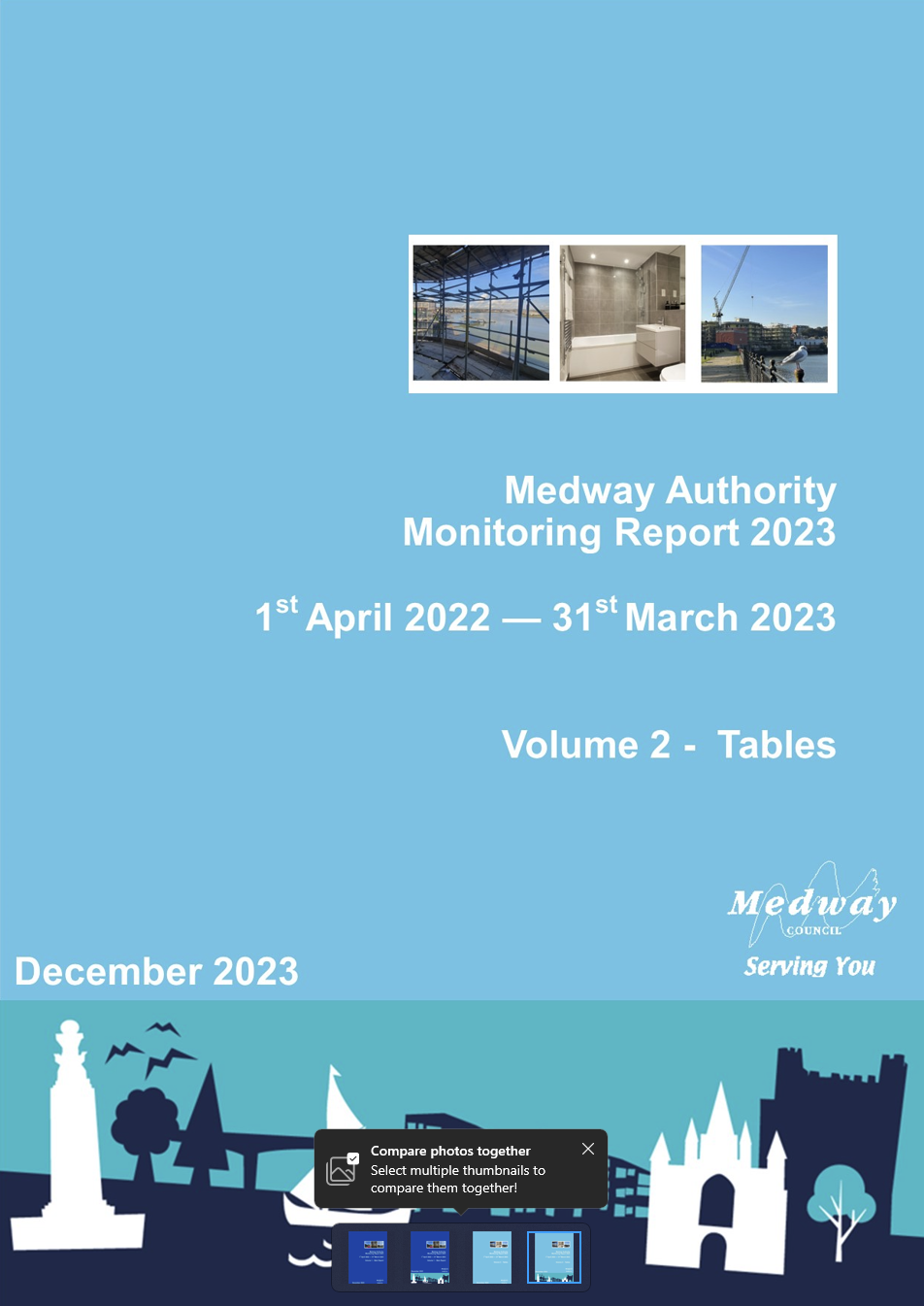 1) Employment Land Availability Tables and DataEmployment graphs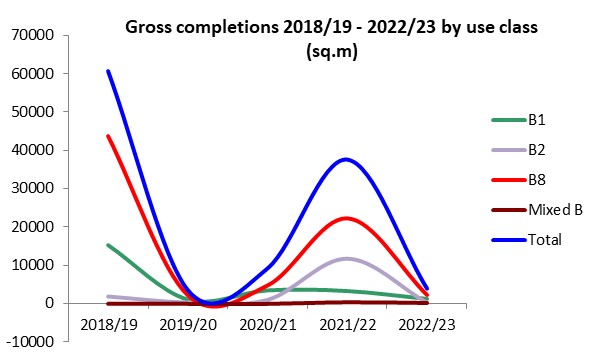 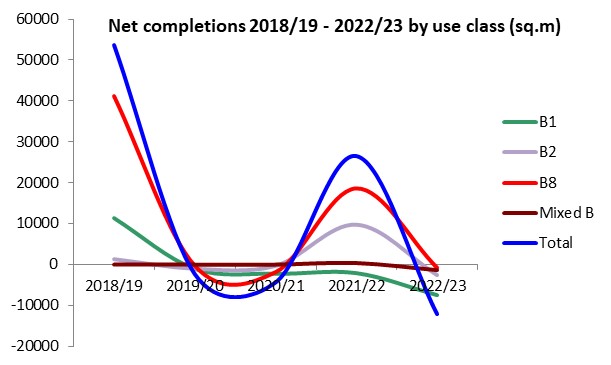 Net completions of employment land have fallen, and losses outweigh the gains for 2022/23.There is still a significant amount of development that has planning permission and is either already under construction or not yet started. In total there is 557,082sq.m (net) employment floorspace with planning permission and this is all expected to come forward in the next 15 years (48,502 sq.m) of this is currently already under construction).  Previously developed landTable: Employment land completed 2022/23 on previously developed land (sq.m)At about 80%, most of the development was completed on Previously Developed Land.Floorspace supplyTable: Total Floorspace (sq. m) supply at 2022/23Table 1: B1 - B8 planning consentsPlanning consents valid 1 April 2022 to 31 March 2023Section 1: Development completed by 31 March 2023	P/P No.	Location	Applicant	Area (ha)	B1	B2	B8	Mixed B 	(sq.m.)	(sq.m.)	(sq.m.)	(sq.m.)	Non town centre	MC160600	Temple Waterfront Roman Way Strood ROCHESTER	Redrow Homes Ltd	4.47	202	0	0	200
	MC182961	West of Town Road Cliffe Woods ROCHESTER	Esquire Developments	4.40	492	0	0	0	ME3 8JX
	MC192742	Land West of Maidstone Road and South of Stoney Lane  	Clifford Thurlow	1.00	0	0	60	0	ROCHESTER ME1 3QZ
	MC200602	Asda Store Pier Road GILLINGHAM ME7 1RZ	Mr John Arnold	0.05	0	0	16	0	MC201921	30a Greenway CHATHAM ME59UX	Jonathan Bolton	0.01	50	0	0	0	MC202437	London Medway Commercial Park Jetty Road 	Mr Colin Basi	0.30	0	0	429	0	Kingsnorth ROCHESTER ME3 9ND
	MC213148	Elm Court Industrial Estate Capstone Road 	Mr Knibbs	0.47	0	0	525	0	Hempstead GILLINGHAM
	MC213311	The Windmill Ratcliffe Highway Hoo ROCHESTER	David Kennett	0.07	181	0	0	0
	MC220177	Dockside Outlet Centre Maritime Way Chatham 	Mr Peter Everest	0.06	85	0	0	0	Maritime CHATHAM ME4 3EDMC220240	Court Farm Pilgrims Road Upper Halling 	Patrick Smith	0.31	0	271	0	0	ROCHESTER
	MC221262	90a Sturdee Avenue GILLINGHAM ME7 2HN	Mr George Welsh	0.04	189	0	0	0MC221498	The Depot Ratcliffe Highway Hoo ROCHESTER	Mrs Lynne Rackham	0.83	16	0	0	0	ME3 8QBTable 1: B1-B8 planning consents, Section 1: Development completed	Page 1 of 2	P/P No.	Location	Applicant	Area (ha)	B1 	B2	B8	Mixed B 	(sq.m.)	(sq.m.)	(sq.m.)	(sq.m.)	MC222108	Court Farm Pilgrims Road Upper Halling 	Mr Andrew Lingham	0.21	0	0	300	0	ROCHESTER ME2 1HR	MC230153	Global House Priory Road Strood ROCHESTER	Hybrid Planning & Development	0.13	0	0	889	0	Sub-total for Non town centre	12.35	1215	271	2219	200	TOTAL	12.35	1215	271	2219	200	Notes.  Only consents creating new floorspace are shown.	Table 1: B1-B8 planning consents, Section 1: Development completed	Page 2 of 2Section 2: B1 - B8 planning consents not started at 31 March 2023	P/P No.	Location	Applicant	Area (ha)	B1 	B2 	B8 	Mixed B 	(sq.m.)	(sq.m.)	(sq.m.)	(sq.m.)	Town centreMC211655	Unit 4 Railway Street Business Park Railway Street 	Mrs A Mattu	0.03	148	0	0	0	GILLINGHAM ME7 1YQMC213671	 Trafalgar Centre High Street CHATHAM ME4 4AL	Terance Butler Real Estates 	0.65	195	0	0	0	Developments	Sub-total for Town centre	0.68	343	0	0	0	Non town centreMC112756	Land at Chatham Docks Pier Road GILLINGHAM	Peel Land and Property (Ports 	13.37	0	0	0	40516	ME4 4SW	no.3) LtdMC181878	London Medway Commercial Park Eschol Road 	Barton Wilmore	1.88	814	0	4812	0	Kingsnorth ROCHESTER ME3 9ND
	MC181979	London Medway Commercial Park Eschol Road 	Goodman	4.00	2396	0	15961	0	Kingsnorth ROCHESTER ME3 9NDMC191556	Rochester Airport Maidstone Road CHATHAM	Regeneration	18.54	23700	76948	0	0	ME1 2XX
MC192364	Kaler House George Summers Close Frindsbury 	JM Clark Ltd	0.21	1003	0	0	0	ROCHESTER
MC193043	Transnordic Vicarage Lane Hoo ROCHESTER	Mr MacBain	0.09	638	0	0	0	ME3 9LB
MC20090417	Between Knight Road and Roman Way Strood 	Lafarge Cement UK	21.79	2998	0	0	6900	ROCHESTER ME2 2BA	
MC20091628	National Grid Property Holdings Grain Road Grain 	National Grid Property Holdings Ltd	154.94	99537	99658	83008	0	ROCHESTER ME3 0AE
MC201438	34 Canterbury Street GILLINGHAM ME7 5TX	West Kent Group Ltd	0.01	23	0	0	0MC201812	Magnet Ambley Road Gillingham Business Park	Mr Michael Mills Firstplan	0.20	0	0	0	741	GILLINGHAM ME8 0PU	Table 1, Section 2: B1 - B8 planning consents not started	Page 1 of 2	P/P No.	Location	Applicant	Area (ha)	B1 	B2 	B8 	Mixed B 	(sq.m.)	(sq.m.)	(sq.m.)	(sq.m.)MC202011	 Medway Bridge Manor Lane Borstal ROCHESTER	Giles Billingsley	0.86	300	0	90	0MC202674	Complete Moling Services Fenn Street St Mary Hoo 	Mr Adam Thompson	0.23	942	0	0	0	ROCHESTER ME3 8RFMC210206	25 Church Street Hoo ROCHESTER ME3 9AH	Mr Thomas Taggart	0.05	0	0	60	0MC210993	22-32 Canterbury Street GILLINGHAM ME7 5TX	Mr Joe Selby	0.08	42	0	0	0MC211383	London Medway Commercial Park James Swallow 	Miss Molly How Barton Willmore	8.68	2397	603	37515	0	Way Hoo ROCHESTER ME3 9GXMC212301	13c Maritime Close ROCHESTER	Philip Monday	0.14	0	100	0	0
MC220475	Hoo Marina Industrial Estate Vicarage Lane Hoo 	Mr J Carter	0.26	0	0	0	854	ROCHESTER ME3 9LBMC220969	 Priory Road Strood ROCHESTER	J.S. Alford RLIBA	7.30	0	0	130	0MC222131	 George Summers Close ROCHESTER	Veolia	1.00	300	3784	0	0MC222990	Airport Works Marconi Way ROCHESTER	Cassidy and Ashton Group Ltd	12.50	8465	32028	2871	0MC230151	 Commissioners Road Strood ROCHESTER	Synergy Planning and Property	0.10	334	0	0	0	Sub-total for Non town centre	246.23	143889	213121	144447	49011	TOTAL	246.91	144232	213121	144447	49011	*  Outline consent	# Subject to S106 not yet signed	^ Subject to referral to Secretary of State	Notes.  Only permissions creating new floorspace are shown.	Table 1, Section 2: B1 - B8 planning consents not started	Page 2 of 2 Section 3: B1 - B8 development under construction at 31 March 2023P/P No.	Location	Applicant	Area (ha)	B1 	B2 	B8 	Mixed B 	(sq.m.)	(sq.m.)	(sq.m.)	(sq.m.)	Town centreMC172333	Rochester Riverside Corporation Street ROCHESTER	Countryside Properties & The Hyde	24.50	200	0	0	0	ME1 1NH	 GroupMC182309	 Adj Rochester Station Corporation Street ROCHESTER	Leander Homes Ltd	0.20	88	88	0	0	 ME1 1NH
MC191396	143 High Street ROCHESTER ME1 1EL	Synergy	0.01	0	0	23	0MC211895	Chatham Waterfront Globe Lane CHATHAM	Hollaway	1.27	299	0	0	0	Sub-total for Town centre	25.98	587	88	23	0	Non town centreMC130750 	Land off Bailey Drive GILLINGHAM ME8 0RN	Henry Schein	3.02	0	0	5342	0MC150081	Former Kitchener Barracks Dock Road CHATHAM	J G Chatham Ltd	4.77	179	0	0	0MC151051	Zone D National Grid Land Grain Road Grain ROCHESTER	National Grid Property	9.08	120	0	16650	0	ME3 0AEMC182176	Flanders Farm Ratcliffe Highway Hoo ROCHESTER	Goatham	1.43	0	0	3488	0MC183608	CPI Books Ltd Badger Road Lordswood CHATHAM	Town Planning Services	0.85	214	2315	2315	0	ME5 8TD
MC193128	Flanders Farm Ratcliffe Highway Hoo ROCHESTER	Goatham	11.87	310	0	9986	0	ME3 8QE
MC20051195	Fort Horsted Primrose Close CHATHAM ME4 6HZ	Avondale Environmental Services 	0.30	446	563	130	0	Ltd	
MC213592	River House Station Road Cuxton ROCHESTER	Martin Mclaughin	2.40	367	0	0	0

MC213681	Land East of Formby Road Halling ROCHESTER ME2 1AW	DHA Planning	0.47	288	0	905	0MC221603	Thamesport Grain Road Grain ROCHESTER ME3 0EP	Hardeep Hunjan Barton Willmore 	0.27	0	2686	0	0	now Stantec	Table 1, Section 3: B1 - B8 development under construction	Page 1 of 2	P/P No.	Location	Applicant	Area (ha)	B1 	B2 	B8 	Mixed B 	(sq.m.)	(sq.m.)	(sq.m.)	(sq.m.)MC221762	Rear of 15-17 Cedar Road Strood ROCHESTER	Quantity Surveyor Planning 	0.09	200	0	0	0	Consultant
MC222084	(MEMS) Beechings Way Twydall GILLINGHAM ME8 6PS	Mr David Barker	0.65	633	0	633	0MC222093	Rear of 15-17 Cedar road Strood ROCHESTER	Quantity Surveyor Planning 	0.01	34	0	0	0	Consultant	Sub-total for Non town centre	35.21	2791	5564	39449	0
	TOTAL	61.19	3378	5652	39472	0	Notes	Only consents creating new floorspace are shown.	Permissions prior to 1 April 2005 will not include the category Mixed B.	Consents are monitored as a whole, there may be some completed floorspace within any consent but this will not be recorded as completed until the entire consent is complete.	Table 1, Section 3: B1 - B8 development under construction	Page 2 of 2Section 4: Planning consents which have resulted in a B1 - B8 floorspace loss due to reconstruction/redevelopment during the year to 31 March 2023 (see notes at end of table) 	P/P No.	Location	Applicant	Area (ha)	B1 	B2 	B8 	Mixed B 	(sq.m.)	(sq.m.)	(sq.m.)	(sq.m.)	Town centre	MC201625	47-67 High Street CHATHAM ME4 4LE	Miss Nadine James	-0.45	-6000	0	0	0	MC202316	62 High Street GILLINGHAM ME7 1AY	Mr Boyce	-0.01	-111	0	0	0	MC203226	19 Railway Street CHATHAM ME4 4HU	Mr Peter Smith	-0.01	-128	0	0	0	MC220339	 259 -261 High Street ROCHESTER ME1 1HQ	Goizari NG-Architect	-0.12	-780	0	0	0	Sub-total for Town centre	-0.59	-7019	0	0	0	Non town centre	MC190038 #	 Bardell Terrace ROCHESTER ME1 1NG	Quinn Estates Ltd & Classicus Ltd	-4.00	-725	-1415	-1035	0	MC192226	Titus Barn Meresborough Lane Rainham GILLINGHAM	Mr Brian Beaton	-0.27	-291	0	0	0	ME8 8PR	MC211899	14 New Road CHATHAM ME4 4QR	Mr P Deoclises	-0.04	-479	0	0	0	MC212570	48 Cambridge Road Strood ROCHESTER ME2 3HW	Ravi Shetra	-0.01	0	0	-58	0	MC212588	Land Between Roman Way and Knights Road Strood 	Planning Potential Ltd	-4.01	0	-665	0	0	ROCHESTER	MC220475 #	Hoo Marina Industrial Estate Vicarage Lane Hoo 	Mr J Carter	-0.26	0	0	0	-1498	ROCHESTER ME3 9LB	MC221434	Anchor Wharf Main Gate Road CHATHAM	Baynes and Mitchell Architects	-0.09	0	0	-504	0	MC221554	Court Farm Pilgrims Road Upper Halling ROCHESTER	Mr Andrew Lingham	-0.23	0	0	-47	0	ME2 1HR	MC221762	Rear of 15-17 Cedar Road Strood ROCHESTER	Quantity Surveyor Planning Consultant	-0.09	-240	0	0	0	Table 1, Section 4: Planning consents which have resulted in a B1 - B8 floorspace loss 	Page 1 of 2	P/P No.	Location	Applicant	Area (ha)	B1 	B2 	B8 	Mixed B 	(sq.m.)	(sq.m.)	(sq.m.)	(sq.m.)	MC222084	(MEMS) Beechings Way Twydall GILLINGHAM	Mr David Barker	-0.65	0	0	-1275	0	ME8 6PS	MC230153	Global House Priory Road Strood ROCHESTER	Hybrid Planning & Development	-0.13	0	-889	0	0	Sub-total for Non town centre	-9.77	-1735	-2969	-2919	-1498	TOTAL	-10.36	-8754	-2969	-2919	-1498	#	Demolition has taken place on this site but it cannot be determined that this is in connection with this consent and that works connected with the consent have started.  In some instances the 	demolition may have taken place for other purposes.  Normally demolition does not count towards implementation to allow the consent to remain in perpetuityNotes:	Only consents with floorspace in the categories for this table are shown. This table includes all consents where the existing floorspace has been removed from use, whether or not the whole works have been completed. It can include redevelopment/reconstruction/change of use whether or not new floorspace has been created. Where there is replacement floorspace for the loss shown, an equivalent entry will exist in the appropriate development completed, the development under construction or development not started table.	Table 1, Section 4: Planning consents which have resulted in a B1 - B8 floorspace loss 	Page 2 of 2Section 5: Potential loss of B1 - B8 floorspace in planning consents not started at 31 March 2023	P/P No.	Location	Applicant	Area (ha)	B1 	B2 	B8 	Mixed B 	(sq.m.)	(sq.m.)	(sq.m.)	(sq.m.)	Town centre	MC192136	153-155 High Street CHATHAM ME4 4BA	Mr A Sharon	-0.04	0	0	-299	0	MC192743	55 Green Street GILLINGHAM ME7 1AE	Tudor Agencies	-0.03	-125	0	0	0	MC192808	9 Railway Street CHATHAM ME4 4DG	Rayner Davies Architects	-0.01	-150	0	0	0	MC202905	1 Cambridge Terrace CHATHAM ME4 4RG	Mr Phillip Matthewman	-0.03	-200	0	0	0	MC203237	Mountbatten House Military Road CHATHAM	Emma Hawkes	-0.26	-8000	0	0	0	MC210370	100 - 110 High Street Strood ROCHESTER ME2 4TS	Joe Alderman	-0.07	-288	0	0	0	MC210603	287-289 High Street CHATHAM ME4 4BN	A Naseeri	-0.02	-78	0	0	0	MC211891	82 Jeffery Street GILLINGHAM ME7 1DB	Mr B S Khambay	-0.14	0	0	-750	0MC213059	27 The Paddock CHATHAM ME4 4RE	Dee Shokar	-0.01	-115	0	0	0	MC213640	160 High Street Rainham GILLINGHAM ME8 8AT	Mr Lee Sturch	-0.09	0	0	-147	0	MC222971	263-265 High Street CHATHAM ME4 4BZ	Hertford Planning Service	-0.03	-210	0	0	0	Sub-total for Town centre	-0.73	-9166	0	-1196	0	Non town centre	MC112756	Land at Chatham Docks Pier Road GILLINGHAM	Peel Land and Property (Ports no.3) Ltd	-13.37	0	0	0	-12000	ME4 4SW	MC172272	Fleet House Upnor Road Lower Upnor ROCHESTER	The Patman Trust	-0.16	0	-265	0	0	ME2 4UP	MC192361	Patmans Wharf Upnor Road Upnor ROCHESTER	Alan Patman	-0.20	0	0	-2632	0	ME2 4UP	Table 1, Section 5: Potential loss of B1 - B8 floorspace in planning consents not started	Page 1 of 3	P/P No.	Location	Applicant	Area (ha)	B1 	B2 	B8 	Mixed B 	(sq.m.)	(sq.m.)	(sq.m.)	(sq.m.)	MC192364	Kaler House George Summers Close Frindsbury 	JM Clark Ltd	-0.21	0	0	0	-120	ROCHESTER	MC193043	Transnordic Vicarage Lane Hoo ROCHESTER	Mr MacBain	-0.09	-208	0	0	0	ME3 9LB	MC20090417	Lannd Between Knight Road and Roman Way Strood 	Lafarge Cement UK	-21.79	0	-2535	0	0	ROCHESTER ME2 2BA	MC202011	Medway Bridge Marine Manor Lane Borstal	Giles Billingsley	-0.86	-864	0	-85	0	ROCHESTER	MC202108	4 Canterbury Street GILLINGHAM ME7 5TS	Mr John Collins	-0.02	-335	0	0	0	MC202498	13-15 High Street Brompton GILLINGHAM ME7 5AA	Mr J Price	-0.03	-178	0	0	0	MC202674	Complete Moling Services Fenn Street St Mary Hoo 	Mr Adam Thompson	-0.23	-271	0	0	0	ROCHESTER ME3 8RF	MC211035	60-64 Canterbury Street GILLINGHAM ME7 5UJ	Tina McFadzean Insight Architects	-0.02	-200	0	0	0	MC211157	3 Old Road CHATHAM ME4 6BJ	Mr Lance Ridden	-0.01	-80	0	0	0	MC211453	Dockside Outlet Centre Maritime Way CHATHAM	Peter Everest	-0.02	-179	0	0	0	MC212101	Llyods Banking Group Bailey Drive Gillingham Business	Ms Rachel Glenister	-0.68	-3816	0	0	0	Centre GILLINGHAM ME8 0PZ	MC212219	 Waterside Court Maritime Way CHATHAM ME4 4TR	Avison Young	-1.30	-2902	0	0	0	MC212220	 Waterside Court Maritime Way CHATHAM ME4 4TR	Avison Young	-1.30	-1451	0	0	0	MC212291	BAE Marconi Way ROCHESTER	Cassidy + Ahston Group	-12.50	0	-2376	0	0	MC212826	 Station Approach Halling ROCHESTER	Ian Parris	-0.01	-88	0	0	0	MC213345	1a Beresford Road GILLINGHAM ME7 4ES	Zoe Housing	-0.01	-165	0	0	0	Table 1, Section 5: Potential loss of B1 - B8 floorspace in planning consents not started	Page 2 of 3	P/P No.	Location	Applicant	Area (ha)	B1 	B2 	B8 	Mixed B 	(sq.m.)	(sq.m.)	(sq.m.)	(sq.m.)	MC213390	58-64 Grove Road Strood ROCHESTER ME2 4BY	Kentec Draughting Services Ltd	-0.04	0	-76	0	0	MC220116	4 Fox Street GILLINGHAM ME7 1HL	Mr O Kocak	-0.09	0	0	-174	0	MC220256	Newlands Farm Newlands Farm Road St Mary Hoo 	Mr K Kelly	-0.08	0	-241	0	0	ROCHESTER ME3 8RE	MC220997	33-35 Balmoral Road GILLINGHAM ME7 4PY	Mr P Sparks	-0.01	-320	0	0	0	MC221433	486 Lower Rainham Road Rainham GILLINGHAM	A Wilson	-0.10	-165	0	0	0	ME8 7TN	MC221672	3 Mill Road GILLINGHAM ME7 1HL	Mr O Kocak	-0.02	-43	0	0	0	MC230338	 Joinery Workshop Gorst Street GILLINGHAM ME7 4PR	Graham Simpkin Planning Ltd	-0.03	0	-100	0	0	Sub-total for Non town centre	-53.18	-11265	-5593	-2891	-12120	TOTAL	-53.92	-20431	-5593	-4087	-12120	* Outline consent	# Subject to S106 not yet signed	^ Subject to referral to Secretary of State	Notes.  Only consents with floorspace in the categories for this table are shown.	This table includes those consents for redevelopment/reconstruction/change of use which have not started where there is a loss of B1 – B8 floorspace.	Table 1, Section 5: Potential loss of B1 - B8 floorspace in planning consents not started	Page 3 of 3 Section 6: B1 - B8 planning consents expired without development at 31 March 2023	P/P No.	Location	Applicant	Area (ha)	B1 	B2 	B8 	Mixed B 	(sq.m.)	(sq.m.)	(sq.m.)	(sq.m.)	Non town centre	MC172044*	1-7 Canal Road Strood ROCHESTER ME2 4DR	Mr Brar	0.06	671	0	0	0	MC180121	5-10 Formby Terrace Formby Road Halling 	DHA Planning	0.40	448	0	448	0	ROCHESTER ME2 1AW	MC190299	Thamesport Grain Road Grain ROCHESTER	Thamesport Cement Ltd	8.67	0	13492	0	0	ME3 0EP	MC191998	Chatham Docks North Side Three Road GILLINGHAM	Graham Simpkin Planning Ltd	1.29	0	0	-3850	0	MC192363	2 Corporation Road GILLINGHAM ME7 1RF	Mr & Mrs A Pratt	0.00	0	-46	0	0	MC193073	Shutdown Maintenance Services Ltd Kingsnorth 	Mr Robert Faux	0.53	766	0	0	0	Industrial Esate Kingsnorth ROCHESTER ME3 9ND	MC193126	4 London Road Strood ROCHESTER ME2 3HT	2 Design	0.01	39	0	0	0	Sub-total for Non town centre	10.96	1924	13446	-3402	0	Town centre	MC161443	82 Jeffery Street GILLINGHAM ME7 1DB	Legstone Builders	0.14	0	0	-517	0	MC162445	55 Green Street GILLINGHAM ME7 1AE	Mrs Chudna NSA	0.03	-125	0	0	0	MC164235	54C Green Street GILLINGHAM ME7 1XA	Mr Brar Goldex Investments Ltd	0.01	0	0	-73	0	MC181782	311 Station Road Rainham GILLINGHAM ME8 7PU	Mr Bowra	0.10	-377	0	0	0	MC183379	73 High Street CHATHAM ME4 4EE	Insight Architects	0.01	68	0	0	0	Sub-total for Town centre	0.30	-434	0	-590	0	TOTAL	11.26	1490	13446	-3992	0	 * Outline permission 	Notes.	Only consents with floorspace in the categories for this table are shown.	Where losses have occurred under a superseded number, these will not be recorded again on subsequent applications, in order to avoid double counting. 	Table 1, Section 6: B1 - B8 planning consents expired without development	Page 1 of 1Section 7: B1 - B8 planning consents excluded at 31 March 2023	P/P No.	Location	Applicant	Area (ha)	B1 	B2 	B8 	Mixed B 	(sq.m.)	(sq.m.)	(sq.m.)	(sq.m.)	Town centre	MC101095 #	82 Jeffery Street GILLINGHAM ME7 1DB	Legstone Builders Ltd	0.14	0	-750	0	0	Reason for exclusion:	Superseded by MC122779 and MC161443	MC110167 #	Adjacent to Bus Station Medway Street CHATHAM	Medway Council	0.52	256	-176	0	0	ME4 4HA	Reason for exclusion:	Superseded by MC161924 and subsequently MC183659	MC154562 #	263-269 High Street CHATHAM ME4 4BZ	Winpost Ltd	0.03	-210	0	0	0	Reason for exclusion:	Supersed by MC190180	MC162335 #	259-261 High street ROCHESTER ME1 1HQ	Downley Garages Directors Fund	0.13	-689	0	0	0	Reason for exclusion:	Superseded by MC181503	MC171630 #	153-155 High Street CHATHAM ME4 4BA	RAAS Properties	0.04	0	0	-299	0	Reason for exclusion:	Superseded by MC192136	MC173238 #	28 Military Road CHATHAM	Mr P Hickey	0.12	-8000	0	0	0	Reason for exclusion:	Superseded by app MC203237	MC181503 #	259-261 High Street ROCHESTER ME1 1HQ	Mr T Ingleton	0.12	-689	0	0	0	Reason for exclusion:	Superseded by MC220339	MC182708 #	47-67 High Street CHATHAM ME4 4LE	Montagu Evans - agent	0.45	-6000	0	0	0	Reason for exclusion:	Superseded by MC201625	MC182749 #	1 Cambridge Terrace CHATHAM ME4 4RG	Mr Matthewman	0.03	-200	0	0	0	Reason for exclusion:	superseded by MC202905	MC183659 #	Chatham Waterfront Medway Street/Globe Lane 	Medway Development Company	1.27	381	0	0	0	CHATHAM	Reason for exclusion:  Superseded by MC211895	MC190180 #	263-265 High Street CHATHAM ME4 4BZ	Hertford Planning Service	0.03	-210	0	0	0	Reason for exclusion:	Superseded  MC222971	MC20042030 #	Rochester Riverside Corporation Street 	SEEDA & Medway Council	34.68	9670	-1600	-37800	0	ROCHESTER ME1	Reason for exclusion:	See MC103270 for phase 1A Superseded by MC172333		Table 1, Section 7: B1-B8 planning consents excluded	Page 1 of 4	P/P No.	Location	Applicant	Area (ha)	B1 	B2 	B8 	Mixed B 	(sq.m.)	(sq.m.)	(sq.m.)	(sq.m.)	Non town centre	MC122568 #	Colonial House Quayside Chatham Maritime 	Medway Energy Ltd	2.61	-14645	0	0	0	CHATHAM ME4 4YY	Reason for exclusion:	Superseded by MC132115 and subsequently MC143631 then MC171250	MC130541 #	Kingsnorth Commercial Park  Kingsnorth ROCHESTER	Goodman	25.18	8931	1295	102959	0	ME3 9ND	Reason for exclusion:	Superseded by MC151658 then subsequently MC181979	MC132115 #	Colonial House Quayside Chatham Maritime 	Mr Thurlow Chatham Quayside Limited	2.58	-16470	-9120	0	0	CHATHAM ME4 4YY	Reason for exclusion:	Superseded by MC143631 then subsequently MC171250	MC143631 #	Colonial House Quayside Chatham Maritime 	Chatham Quayside Ltd & Medway Basin	3.30	-14645	0	0	0	CHATHAM ME4 4YY	 Two Ltd	Reason for exclusion:	Superseded by MC171250	MC151658 #	London Medway Commercial Park  Kingsnorth 	Mr Goodman	11.98	0	0	35554	0	ROCHESTER	Reason for exclusion:	Superseded by MC181979	MC154427 #	Royal Sovereign House Quayside Chatham Maritime 	Mr Sheardown General Practice 	0.52	-3065	0	0	0	CHATHAM ME4 4QU	Investment Corporation Ltd	Reason for exclusion:	Superseded by MC165052	MC160904 #	Medway City Estate Culpepper Close Frindsbury 	KKB Group	0.16	0	0	402	0	ROCHESTER ME2 4HN	Reason for exclusion:	Superseded by MC201222	MC163583 #	1a Milton Road GILLINGHAM ME7 5LP	Mr C Wright & Mr C Butler	0.04	-82	0	-82	0	Reason for exclusion:	Superseded by MC211220	MC164861 #	4 London Road Strood ROCHESTER ME2 3HT	Mr Eissam Rashed	0.01	67	0	0	0	Reason for exclusion:	Superseded by MC193126	MC165052 #	Royal Sovereign House Quayside Chatham Maritime 	Mr Sheardown General Practice 	0.25	-3065	0	0	0	CHATHAM ME4 4QU	Investment Corporation Ltd	Reason for exclusion:	Expired in 2020 and superseded by MC200612	Table 1, Section 7: B1-B8 planning consents excluded	Page 2 of 4	P/P No.	Location	Applicant	Area (ha)	B1 	B2 	B8 	Mixed B 	(sq.m.)	(sq.m.)	(sq.m.)	(sq.m.)MC165096 #	Lordswood Industrial Estate Revenge Road 	CPI Books Ltd	3.69	634	8244	-1578	0	Lordswood CHATHAM ME5 8TD	Reason for exclusion: Superseded by MC183608	MC181071 #	London Medway Commercial Park Eschol Road 	Goodman	3.14	0	0	3488	0	Kingsnorth ROCHESTER ME3 9ND	Reason for exclusion: Superseded by MC192757	MC182528 #	Near Titus Farm Meresborough Lane Rainham 	Mr B Beaton	0.27	-289	0	0	0	GILLINGHAM ME8 8PR	Reason for exclusion: Superseded by MC192226	MC182997 #	Grange Redoubt Grange Road GILLINGHAM ME7 2UN	Mr F Friday	0.10	0	-60	0	0	Reason for exclusion:	Superseded by MC192759	MC183574 #	(Barn rear of) Ordnance Street CHATHAM ME4 6SH	Paramount Land & Development LLP	0.01	0	0	-47	0	Reason for exclusion:	Superseded by MC192807 and subsequently MC210446	MC191028 #	London Medway Commercial Park James Swallow 	Mr Simon Flisher	2.79	0	0	11728	0	Way Kingsnorth ROCHESTER ME3 0GX	Reason for exclusion:  Superseded by MC211383	MC191171 #	26-36 Ivy Street Rainham GILLINGHAM ME8 8BE	Mr Martin Whale	0.08	0	-473	0	0	Reason for exclusion:	Superseded by MC200827	MC192332 #	Veolia George Summers Close Frindsbury ROCHESTER	Veolia ES ( UK) Ltd	0.03	326	0	0	0	Reason for exclusion:	Superseded MC202055	MC192807 #	67 Ordnance Street CHATHAM ME4 6SH	Mr Kosala Dissanayake	0.01	0	0	-47	0	Reason for exclusion:	Superseded by MC210446	MC193158 #	 Land East of Formby Road Halling ROCHESTER	St Andrews Trading Limited	0.47	752	0	431	0	Reason for exclusion:	Superseded - MC213681	MC20001413 #	Land south of Kent Terrace Canterbury Lane 	Beckett Pension Fund	1.29	600	300	0	0	Rainham GILLINGHAM ME8 8GL	Reason for exclusion:	Superseded by MC20011342	MC20011342 **	Land south of Kent Terrace Canterbury Lane 	Beckett Pension Fund (London) Ltd	0.53	0	0	0	2350	Rainham GILLINGHAM ME8 8GL	Reason for exclusion:	Further development unlikely	Table 1, Section 7: B1-B8 planning consents excluded	Page 3 of 4	P/P No.	Location	Applicant	Area (ha)	B1 	B2 	B8 	Mixed B 	(sq.m.)	(sq.m.)	(sq.m.)	(sq.m.)MC200612 #	 Quayside Chatham Maritime CHATHAM ME4 4QU	Daniel Rose	0.42	-3065	0	0	0	Reason for exclusion:	Superseded by MC212253	MC20080370 #	Kingsnorth Industrial Estate Eshcol Road Hoo 	Goodman	75.58	11336	90199	0	0	ROCHESTER ME3 9ND	Reason for exclusion:  All plots have now received reserve matters permissions	MC202055 #	 Veolia George Summers Close CHATHAM	Veolia ES (UK) Ltd	1.00	202	2893	0	0	Reason for exclusion:	Superseded by MC222131	MC202541 #	4 Fox Street GILLINGHAM ME7 1HL	Mr O Kocak	0.09	0	0	-174	0	Reason for exclusion:	Superseded by MC220116	MC210349 ^	92 Canterbury Steet GILLINGHAM ME7 5UF	Mr Matthew Clark	0.01	-48	0	0	0	Reason for exclusion:	Prior approval refused	MC211533 #	Land Adj Shamel Business Centre Commissioners 	J Medhurst	0.10	-368	200	0	0	road Strood ROCHESTER	Reason for exclusion: Superseded by MC230151	MC212292 #	BAE Marconi Way ROCHESTER	Cassidy + Ashton Group Ltd	12.50	17000	20000	5700	0	Reason for exclusion:	Superseded by MC222990	 #  Application superseded,	 ^  Implementation unlikely	 ** Further development unlikely	Notes.  Only consents with floorspace in the categories for this table are shown.	Where losses have occurred under a superseded number, they will not be recorded again on subsequent applications, in order to avoid double counting. 	Permissions identified as superseded will show within the system while the subsequent decision remains valid.	Table 1, Section 7: B1-B8 planning consents excluded	Page 4 of 4 Section 8: B1 - B8 summary statistics; Planning consents valid 1 April 2022 to 31 March 2023	B1 (sq.m.)	B2 (sq.m.)	B8 (sq.m.)	Mixed B (sq.m.)	Completions	Development completed in survey period	1215	271	2219	200	Lost due to redevelopment/reconstruction	-8754	-2969	-2919	-1498	-7539	-2698	-700	-1298	Commitments	Not started	144232	213121	144447	49011	Under construction	3378	5652	39472	0	(147610)	(218773)	(183919)	(49011)	-20431	-5593	-4087	-12120	Potential losses	127179	213180	179832	36891	Exclusions	Expired	1490	13446	-3992	0	Table 1, Section 8: Summary statistics	Page 1 of 1Section 9 – Employment pipeline sites (B1 – B8)Medway Council published an interim Land Availability Assessment (LAA) in September 2023.  The LAA supersedes previous iterations of the Strategic Land Availability Assessment, last published in December 2019. The LAA will comprise iterative reports to identify a future supply of land in Medway which is suitable, available and achievable for all land uses up to 2040. The 2024 AMR will be consistent with the LAA.  For more information please visit:https://www.medway.gov.uk/info/200542/medway_local_plan_2040/1686/call_for_sites Section 10: Industrial Estates and Business ParksWithin Medway most industrial activities/businesses are to be found within the following estates. Further employment and retail uses are planned within various development briefs and areas where there are policy commitments (these are detailed in the tables above).In preparation for the new Local Plan - an Employment Land Study was undertaken, the findings are listed below.2) Retail Land Availability Tables and DataRetail net completions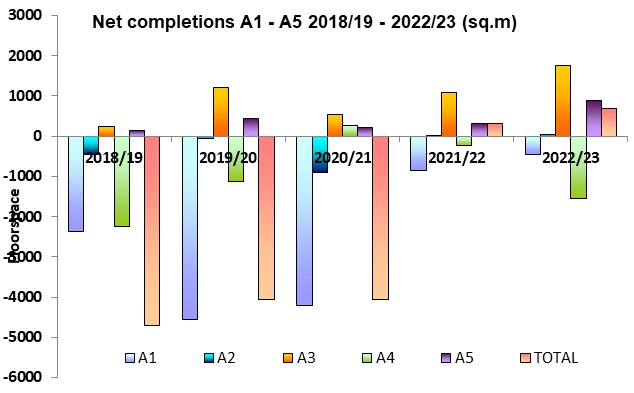 

For the year 2022/23 the total gain of overall retail floorspace outweighs the losses, this continues the positive trend seen in 2021/22. There have been continued net gains in floor space in most of the retail classes.

The new Lidl site at Medway Road was completed this year and provided positive gains in floor space for the retail class A1 with gains of 1,669 sq.m.Table 2: A1 - A5 planning consentsPlanning consents valid 1 April 2022 to 31 March 2023Section 1: Development completed by 31 March 2023	P/P No.	Location	Applicant	Area 	A1 	A2 	A3 	A4 	A5 	(ha)	(sq.m.)	(sq.m.)	(sq.m.)	(sq.m.)	(sq.m.)	Town centre	MC090291	351 High Street ROCHESTER ME1 1DA	Mr C Featherstone Featherstones 	0.02	0	158	0	0	0	Ltd		MC220034	 6 High Street CHATHAM ME4 4EP	Julia Agnese Varnase	0.01	0	0	40	0	40	MC221026	44 High Street ROCHESTER ME1 1LD	Wolfe & Castle	0.02	19	0	0	19	0	MC221124	89-93 High Street Rainham GILLINGHAM ME8 7HS	Mr Jamie Clark	0.02	0	0	93	0	94	MC221424	74 High Street GILLINGHAM ME7 1AY	Ms Sukkanya White	0.01	69	0	0	0	68	Sub-total for Town centre	0.08	88	158	133	19	202	Non town centre	MC160600	Temple Waterfront Roman Way Strood ROCHESTER	Redrow Homes Ltd	4.47	202	0	202	202	202	MC192342	10-14 Kestrel Road Lordswood CHATHAM ME5 8TH	Paramount Planning Ltd	0.05	0	0	88	0	0	MC192814	 St Andrews Lake Formby Road Halling ROCHESTER	DHA Planning	55.00	523	0	651	0	0	MC193299	47a Luton high Street Luton CHATHAM ME5 7LP	ARCHPL LTD	0.02	0	0	67	0	0	MC200028	Hempstead Valley Shopping Centre Hempstead Valley 	BAPT Ltd	0.20	0	0	0	0	255	Drive  GILLINGHAM ME7 3PD	MC200129	Morrisons Princes Avenue CHATHAM	Darnton B3 Ltd	1.30	27	0	0	0	0	MC200874	17 Darnley Road Strood ROCHESTER	Mrs S Tidy	0.04	0	0	10	0	0	MC201127	Hempstead Valley Shopping Centre Hempstead Valley	BAPY Ltd	3.10	277	277	277	277	0	Drive  Hempstead GILLINGHAM ME7 3PD	MC202338	1 Cazeneuve Street ROCHESTER ME1 1XU	Mr P Kulanayagam	0.01	0	0	0	0	55	Table 2: A1 - A5 planning consents, Section 1: Development completed	Page 1 of 2	P/P No.	Location	Applicant	Area 	A1 	A2 	A3 	A4 	A5 	(ha)	(sq.m.)	(sq.m.)	(sq.m.)	(sq.m.)	(sq.m.)	MC203077	Land north of Medway Road GILLINGHAM ME7 1NY	Mr Conor Lavery	0.59	1669	0	0	0	0	MC211502	117 Watling Street GILLINGHAM ME7 2YX	Mr Ramazan Cetinkaya	0.01	0	0	0	0	54	MC220124	19 Twydall Green GILLINGHAM ME8 6JY	John Alford	0.01	0	0	53	0	53	MC220169	McDonalds Godden Way GILLINGHAM ME8 6AD	Mrs Sarah Carpenter Planware 	0.21	0	0	0	0	14	limited	MC220177	Dockside Outlet Centre Maritime Way Chatham Maritime 	Mr Peter Everest	0.06	85	85	85	0	0	CHATHAM ME4 3ED	MC220299	28 Richmond Road GILLINGHAM ME7 1LN	Mr Balasubramaniam Sasikaran	0.01	60	0	0	0	0	MC220527	13 Ordnance Terrace CHATHAM ME4 6PS	Mr Ali Capar	0.01	12	0	0	0	0	MC221032	Allhallows Caravan Park Avery Way Allhallows	Miss Tara Johnston	0.02	0	0	58	0	59	ROCHESTER ME3 9QD	MC221554	Court Farm Pilgrims Road Upper Halling ROCHESTER	Mr Andrew Lingham	0.23	47	0	0	0	0	ME2 1HR	MC222426	 Lordswood Ten Pin Bowling and Snooker Centre	MJB Architectural services Ltd	0.13	0	0	244	0	0	Newton Close Lordswood CHATHAM	Sub-total for Non town centre	 65.46	2902	362	1735	479	692	TOTAL	65.55	2990	520	1868	498	894	Note:  Only consents creating new floorspace are shown.	Table 2: A1 - A5 planning consents, Section 1: Development completed	Page 2 of 2Section 2: A1 - A5 planning consents not started at 31 March 2023
	P/P No.	Location	Applicant	Area 	A1 	A2 	A3 	A4 	A5 	(ha)	(sq.m.)	(sq.m.)	(sq.m.)	(sq.m.)	(sq.m.)	Town centreMC192136	153-155 High Street CHATHAM ME4 4BA	Mr A Sharon	0.04	275	0	0	0	0MC192566	25-33 Corporation Street ROCHESTER ME1 1ND	DHA Planning	0.14	100	0	374	140	0MC193314	263 - 269 High Street CHATHAM ME4 4BZ	Hertfield Planning Service	0.05	58	0	0	0	0MC200716	63 High Street CHATHAM ME4 4EE	Mr B McGovern	0.01	67	0	0	0	0MC201816	100 Solomons Road CHATHAM ME4 4AJ	Mr T Jivanda	0.02	0	0	0	0	477MC202901	 1-3 Rhode Street CHATHAM ME4 4AL	Mr Singh	0.04	225	0	0	0	0MC203237	Mountbatten House Military Road CHATHAM	Emma Hawkes	0.26	84	84	84	84	83MC213518	 310a High Street CHATHAM ME4 4NR	Delman Mahmoud	0.01	0	0	0	0	71MC213554	 161 High Street Strood ROCHESTER ME2 4TH	J Chester	0.03	51	0	0	0	0MC213671	 Trafalgar Centre High Street CHATHAM ME4 4AL	Terance Butler Real Estates 	0.65	42	42	42	0	0	DevelopmentsMC220108	 High Street Strood ROCHESTER ME2 4AR	P R Architecture	0.03	108	0	38	0	0MC220444	 Railway Street CHATHAM ME4 4JL	Rayner Davies Architects	0.01	0	0	16	0	0MC220480	 70-76 high Street Strood ROCHESTER ME2 4AB	Arcci Designs	0.02	0	0	0	0	119MC220514	74 High Street CHATHAM ME4 4DS	Clay Architecture	0.02	0	0	127	0	0MC220554	 172a High Street CHATHAM ME1 1EX	Bucknall Design	0.01	0	0	81	0	0MC220618	 84a High Street Strood ROCHESTER ME2 4AR	Architecture & Interior Design Ltd	0.01	0	0	108	0	0MC220750	33 Station Road Rainham GILLINGHAM ME8 7RS	Tracy O'Toole	0.02	19	0	0	0	0	Table 2, Section 2: A1 - A5 planning consents not started 	Page 1 of 3		P/P No.	Location	Applicant	Area 	A1 	A2 	A3 	A4 	A5 	(ha)	(sq.m.)	(sq.m.)	(sq.m.)	(sq.m.)	(sq.m.)MC221200	 13-17 North Street Strood ROCHESTER ME2 4SL	Architecture Design Ltd	0.05	47	0	0	0	0MC222350	86 High Street CHATHAM ME4 4DS	Synergy Planning & Property	0.01	5	14	0	0	0MC222764	 102 High Street Strood ROCHESTER ME2 4TS	Tanvi Paul	0.01	0	0	0	0	61MC222936	263-265 High Street CHATHAM ME4 4BZ	Hertford Planning Service	0.03	275	0	0	0	0MC222954	3 College Yard ROCHESTER ME1 1LB	Concept one Architecture	0.01	0	0	44	0	0MC230163	4 North Street Strood ROCHESTER	Synergy Planning & Property	0.03	0	61	71	0	0	Sub-total for Town centre	1.51	1356	201	985	224	811	Non town centreMC112756	Land at Chatham Docks Pier Road GILLINGHAM	Peel Land and Property (Ports 	13.37	393	930	0	0	903	no.3) LtdMC190038	 Bardell Terrace ROCHESTER ME1 1NG	Quinn Estates Ltd & Classicus Ltd	4.00	380	378	380	0	378MC190765	Land at East Hill CHATHAM	F D Attwood & Partners	49.75	150	0	0	0	0MC190994	Balancing Pond St Andrews Park Halling ROCHESTER	Rapport Housing Care and A N 	1.00	356	0	0	0	0	ME2 1AW	DevelopmentMC192949	272-274 Luton Road Luton CHATHAM ME4 5BU	Ubique Architects	0.04	138	0	0	0	0MC200621	Hempstead Valley Shopping Centre Hempstead Vallley	BAPT Ltd	0.02	0	240	0	0	0	Drive Hempstead GILLINGHAM ME7 3PDMC200786	15 Ingram Road GILLINGHAM ME7 1SB	Mr and Mrs Cavalier	0.01	89	0	0	0	0MC20090417	Between Knight Road and Roman Way Strood 	Lafarge Cement UK	21.79	248	0	248	248	248	ROCHESTER ME2 2BAMC201778	72 Albany Road Luton CHATHAM ME4 5DN	Mt Tharshan Navaratnarasa	0.02	36	0	0	0	0MC202011	 Manor Lane Borstal ROCHESTER	Giles Billingsley	0.86	0	33	135	0	0	Table 2, Section 2: A1 - A5 planning consents not started 	Page 2 of 3	P/P No.	Location	Applicant	Area 	A1 	A2 	A3 	A4 	A5 	(ha)	(sq.m.)	(sq.m.)	(sq.m.)	(sq.m.)	(sq.m.)MC202108	4 Canterbury Street GILLINGHAM ME7 5TS	Mr John Collins	0.02	22	0	0	0	0MC210030	49 Peverel Green Parkwood GILLINGHAM ME8 9UH	Mr Sukru Cal	0.01	0	0	0	0	45MC210675	24 Gun Lane Strood ROCHESTER ME2 4UJ	PR2 Developments Limited	0.03	144	0	0	0	0MC210993	22-32 Canterbury Street GILLINGHAM ME7 5TX	Mr Joe Selby	0.08	42	42	42	0	0MC211248	 Asda Store Dynamo Way GILLINGHAM	Kate Lowe	0.01	18	0	0	0	0MC211796	 68 Bush Road Cuxton ROCHESTER ME2 1EY	Mohammed Niaz	0.03	0	0	0	0	58MC211938	22 High Street Brompton GILLINGHAM ME75AQ	Dervis Bolat	0.01	0	0	96	0	0MC212826	 Former Station building Station Approach Halling	Ian Parris	0.01	0	0	88	0	0	ROCHESTER MC213023	Former Machine Shop 8 Chatham Maritime CHATHAM	Covell Matthews Architects Ltd	0.27	325	0	836	0	0MC213390	58-64 Grove Road Strood ROCHESTER ME2 4BY	Kentec Draughting Services Ltd	0.04	0	0	76	0	0MC213563	121 Weston Road Strood ROCHESTER	Bihan Lal Jassal	0.02	0	0	0	19	0MC220458	Dockside Outlet Centre Maritime Way CHATHAM	Covell Matthews	0.05	0	0	182	0	0MC220687	Site at the former Medway Fire Station Watling Street 	Mr Nick Dunigan	0.32	240	0	126	0	0	GILLINGHAM ME5 7HQMC220886	76 Commercial Road Strood ROCHESTER	Planware Limited	0.22	0	0	0	0	29MC220971	Main Road Cooling Road Cooling ROCHESTER	Mr Kevin Boyle	0.12	0	0	0	69	0	ME3 8DJ	Sub-total for Non town centre	92.10	2581	1623	2209	336	1661	TOTAL	93.61	3937	1824	3194	560	2472	*  Outline consent	# Subject to S106 not yet signed	^ Subject to referral to Secretary of State	Notes:  Only permissions creating new floorspace are shown.	Table 2, Section 2: A1 - A5 planning consents not started 	Page 3 of 3Section 3: A1 - A5 development under construction at 31 March 2023	P/P No.	Location	Applicant	Area (ha)	A1	A2	A3	A4	A5 	(sq.m.)	(sq.m.)	 (sq.m.)	 (sq.m.)	(sq.m.)	Town centreMC151913	 Batchelor Street CHATHAM	Mr Mumtaz Zaan	0.02	68	0	0	0	0MC172333	Rochester Riverside Corporation Street ROCHESTER	Countryside Properties & The Hyde	24.50	535	200	200	200	0	ME1 1NH	 GroupMC182309	Adj to Rochester Station Corporation Street ROCHESTER	Leander Homes Ltd	0.20	87	0	87	0	0	ME1 1NHMC182448	21 Jeffery Street GILLINGHAM ME7 1DE	Architectural Design Point Ltd	0.15	124	0	259	0	0MC210503	39 Railway Street CHATHAM ME4 4RH	M Panesar	0.03	70	0	0	0	0MC211895	Chatham Waterfront Globe Lane CHATHAM	Hollaway	1.27	0	0	298	298	0MC221525	42 High Street CHATHAM ME4 4DS	JCD Architectural Consultant	0.01	101	0	0	0	0	Sub-total for Town centre	26.18	985	200	844	498	0	Non town centreMC132210	St Marys Island Island Way West Chatham Maritime 	Countryside Maritime Ltd	10.00	0	0	80	0	0	CHATHAM ME4 3SGMC143158	8 London Road Strood ROCHESTER ME2 3HT	Mr R Singh	0.11	0	0	260	0	0MC150081	Former Kitchener Barracks Dock Road CHATHAM	J G Chatham Ltd	4.77	178	178	179	0	0MC151051	Zone D National Grid Land Grain Road Grain ROCHESTER	National Grid Property	9.08	40	0	40	0	40	ME3 0AE
MC193109	614 Lordswood Lane Lordswood CHATHAM ME5 8QX	Mr Matthew Hannon	0.20	425	0	0	0	0MC203315	122 Canterbury Street GILLINGHAM ME7 5UH	Dr Jayasuriya Mahinda	0.02	40	0	27	0	0MC210919	172 Canterbury Street GILLINGHAM ME7 5UL	Mr D Konuralp	0.05	195	0	0	0	0MC210921	British Pilot Avery Way Allhallows ROCHESTER	Miss Brie Foster Peacock + Smith	0.14	357	0	0	0	0	ME3 9QW	Table 2, Section 3: A1 - A5 development under construction	Page 1 of 2	P/P No.	Location	Applicant	Area (ha)	A1	A2	A3	A4	A5 	(sq.m.)	(sq.m.)	 (sq.m.)	 (sq.m.)	(sq.m.)MC220083	Elm Court Industrial Estate Capstone Road Hempstead 	Mr Knibbs	0.02	0	0	162	0	0	GILLINGHAM ME7 3JQMC220828	Former Splashes Leisure Centre Bloors Lane Rainham 	Mr Bob Dimond	0.15	0	0	93	0	0	GILLINGHAM ME8 7EG		Sub-total for Non town centre	24.54	1235	178	841	0	40	TOTAL	50.72	2220	378	1685	498	40Notes.Only consents creating new floorspace are shown.Consents are monitored as a whole, there may be some completed floorspace within any consent but this will not be recorded as completed until the entire consent is complete.	Table 2, Section 3: A1 - A5 development under construction	Page 2 of 2Section 4: Planning consents which have resulted in an A1 - A5 floorspace loss due to reconstruction/redevelopment during the year to 31 March 2023 (see notes at end of table)	P/P No.	Location	Applicant	Area (ha)	A1	A2	A3	A4	A5 	(sq.m.)	(sq.m.)	 (sq.m.)	 (sq.m.)	(sq.m.)	Town centre	MC211614	9 High Street Strood ROCHESTER ME2 4AB	P Gillard	-0.02	0	0	0	-151	0	MC212271	209-217 High Street ROCHESTER ME1 1HB	DWD LLP	-0.15	-901	0	0	0	0	MC212861	170 High Street GILLINGHAM ME7 1AJ	Mr Tim Waters	-0.03	0	0	0	-154	0	MC213130	12 Railway Street CHATHAM ME4 4JL	Manmohan Panesar	-0.02	-89	0	0	0	0	MC213158	343-345 High Street CHATHAM ME1 1DA	Kanphirom Hayton	-0.01	-88	0	0	0	0	MC220871	177 High Street ROCHESTER ME1 1EH	Radon86 LTD	-0.01	-91	0	0	0	0
	MC220956	144 High Street ROCHESTER ME1 1ER	Colin Stone	-0.02	-65	0	0	0	0	MC221026	44 High Street ROCHESTER ME1 1LD	Wolfe & Castle	-0.02	-38	0	0	0	0	MC221124	89-93 High Street Rainham GILLINGHAM ME8 7HS	Mr Jamie Clark	-0.02	0	-187	0	0	0	MC221525	42 High Street CHATHAM ME4 4DS	JCD Architectural Consultant	-0.01	0	0	-101	0	0	MC221594	81 High Street CHATHAM ME4 4EE	Narco	-0.09	0	-55	0	0	0	MC222080	329 High Street ROCHESTER ME1 1DA	Martin Jenkins Ltd	-0.01	-24	0	0	0	0	Sub-total for Town centre	-0.41	-1296	-242	-101	-305	0	Non town centre	MC181666	4a Luton Road Luton CHATHAM ME4 5AA	Mr Omar Devici	-0.02	-304	0	0	0	0	MC190038 #	 Bardell Terrace ROCHESTER ME1 1NG	Quinn Estates Ltd & Classicus Ltd	-4.00	-256	0	0	0	0	MC190111	179-181 Maidstone Road ROCHESTER ME1 1SF	Mr & Mrs M Swann	-0.04	-196	0	0	0	0	Table 2, Section 4: Planning consents which have resulted in an A1 - A5 floorspace loss	Page 1 of 3	P/P No.	Location	Applicant	Area (ha)	A1	A2	A3	A4	A5 	(sq.m.)	(sq.m.)	 (sq.m.)	 (sq.m.)	(sq.m.)	MC191336	44-45 Hills Terrace CHATHAM ME4 6PX	Mr Waliur Rahman Chowdhury	-0.03	0	0	0	-180	0	MC193161	172 Canterbury Street GILLINGHAM ME7 5UL	Mr D Konuralp	-0.05	0	0	0	-237	0	MC193299	47a Luton high Street Luton CHATHAM ME5 7LP	ARCHPL LTD	-0.02	-67	0	0	0	0	MC201016	377 Maidstone Road Rainham GILLINGHAM ME8 0HX	Mr and Mrs Bannister	-0.02	-135	0	0	0	0	MC201562	133 Canterbury Street GILLINGHAM ME7 5TT	Mr Dhamu	-0.01	-111	0	0	0	0	MC202338	1 Cazeneuve Street ROCHESTER ME1 1XU	Mr P Kulanayagam	-0.01	-55	0	0	0	0	MC202484	172 Canterbury Street GILLINGHAM ME7 5UL	Mr D Konuralp	-0.05	0	0	0	-111	0	MC210192 #	Former White Horse PH Site The Street Stoke 	Mr Anthony Martin	-0.18	0	0	0	-195	0	ROCHESTER ME3 9RT	MC210585	59 New Road CHATHAM ME4 4QR	J Mills	-0.02	0	0	0	-340	0	MC210919	172 Canterbury Street GILLINGHAM ME7 5UL	Mr D Konuralp	-0.05	0	0	0	-195	0	MC210921	British Pilot Avery Way Allhallows ROCHESTER	Miss Brie Foster Peacock + Smith	-0.14	0	0	0	-287	0	ME3 9QW
	MC220083	Elm Court Industrial Estate Capstone Road Hempstead 	Mr Knibbs	-0.02	-98	0	0	0	0	GILLINGHAM ME7 3JQ	MC220124	19 Twydall Green GILLINGHAM ME8 6JY	John Alford	-0.01	-100	0	0	0	0
	MC220177	Dockside Outlet Centre Maritime Way Chatham 	Mr Peter Everest	-0.06	-595	0	0	0	0	Maritime CHATHAM ME4 3ED	MC220803	53 Capstone Road Lordswood CHATHAM ME5 7PU	Mr Plumley	-0.07	0	0	0	-197	0	MC221262	90a Sturdee Avenue GILLINGHAM ME7 2HN	Mr George Welsh	-0.04	-229	0	0	0	0	Table 2, Section 4: Planning consents which have resulted in an A1 - A5 floorspace loss	Page 2 of 3	P/P No.	Location	Applicant	Area (ha)	A1	A2	A3	A4	A5 	(sq.m.)	(sq.m.)	 (sq.m.)	 (sq.m.)	(sq.m.)	MC221393	29 Balmoral Road GILLINGHAM ME7 4PY	Mr Jack Harley DHA Planning	-0.03	0	-239	0	0	0	Sub-total for Non town centre	-4.85	-2146	-239	0	-1742	0	TOTAL	-5.26	-3442	-481	-101	-2047	0	#  Demolition has taken place on this site but it cannot be determined that this is in connection with this consent and that works connected with the consent have started.  In some instances the 	demolition may have taken place for other purposes.  Normally demolition does not count towards implementation to allow the consent to remain in perpetuity.	Notes.	Only consents with floorspace in the categories for this table are shown.	This table includes all consents where the existing floorspace has been removed from use, whether or not the whole works have been completed. It can include 	redevelopment/reconstruction/change of use whether or not new floorspace has been created.	Where there is replacement floorspace for the loss shown, an equivalent entry will exist in the appropriate development completed or the development under construction table.	Table 2, Section 4: Planning consents which have resulted in an A1 - A5 floorspace loss	Page 3 of 3 Section 5: Potential loss of A1 - A5 floorspace in planning consents not started at 31 March 2023	P/P No.	Location	Applicant	Area (ha)	A1	A2	A3	A4	A5 	(sq.m.)	(sq.m.)	 (sq.m.)	 (sq.m.)	(sq.m.)	Town centre	MC190298	76 Station Road Rainham GILLINGHAM ME8 7PJ	Mr Gary Harrison	-0.06	-11	0	0	0	0	MC192136	153-155 High Street CHATHAM ME4 4BA	Mr A Sharon	-0.04	-234	0	0	0	0	MC192260	152-154 High Street GILLINGHAM ME7 1AJ	The Directors SAS Executive Travel	-0.03	0	0	-317	0	0	MC200716	63 High Street CHATHAM ME4 4EE	Mr B McGovern	-0.01	0	0	0	-124	0	MC203268	122 High Street CHATHAM ME4 4BY	Mr Celal Kuccuk	-0.01	-137	0	0	0	0	MC203287	120 High Street CHATHAM ME4 4BY	Mr Celal Kuccuk	-0.01	-135	0	0	0	0	MC210304	54 High Street GILLINGHAM ME7 1BA	Mr Jeff Matthews	-0.01	-89	0	0	0	0	MC211260	162 High Street CHATHAM ME4 4AS	K Banks	-0.02	-212	0	0	0	0	MC211400	84 High Street CHATHAM ME4 4DS	H Miah	-0.10	-36	0	0	0	0	MC213086	41-43 High Street Rainham GILLINGHAM ME8 7HS	Jock and Sally Wynne	-0.05	-234	0	0	0	0	MC213518	310a High Street CHATHAM ME4 4NR	Delman Mahmoud	-0.01	-71	0	0	0	0	MC213554	161 High Street Strood ROCHESTER ME2 4TH	J Chester	-0.03	-32	0	0	0	0	MC213671	Trafalgar Centre High Street CHATHAM ME4 4AL	Terance Butler Real Estates 	-0.65	-1200	0	0	0	0	MC220028	260 High Street CHATHAM ME4 4AN	Kam Dovedi	-0.03	0	-49	0	0	0	MC220444	 6&8 Railway Street CHATHAM ME4 4JL	Rayner Davies Architects	-0.01	-16	0	0	0	0	Developments
MC220480	7 high Street Strood ROCHESTER ME2 4AB	Arcci Designs	-0.02	-119	0	0	0	0	Table 2, Section 5: Potential loss of A1 - A5 floorspace in planning consents not started	Page 1 of 3	P/P No.	Location	Applicant	Area (ha)	A1	A2	A3	A4	A5 	(sq.m.)	(sq.m.)	 (sq.m.)	 (sq.m.)	(sq.m.)	MC220514	74 High Street CHATHAM ME4 4DS	Clay Architecture	-0.02	0	0	-366	0	0	MC220618	84a High Street Strood ROCHESTER ME2 4AR	Architecture & Interior Design Ltd	-0.01	-108	0	0	0	0	MC221091	105-107 High Street GILLINGHAM ME7 1BL	Ganco Holdings Ltd	-0.03	-40	0	0	0	0	MC221288	380 High Street CHATHAM ME4 4NP	Barron Edwards Ltd	-0.10	0	0	0	-94	0	MC222350	86 High Street CHATHAM ME4 4DS	Synergy Planning & Property	-0.01	-140	0	0	0	0	MC222609	 346C High Street CHATHAM ME4 4NP	Building Drawings	-0.01	-50	0	0	0	0	MC222764	102 High Street Strood ROCHESTER ME2 4TS	Tanvi Paul	-0.01	0	-61	0	0	0	MC222936	263-265 High Street CHATHAM ME4 4BZ	Hertford Planning Service	-0.03	0	-275	0	0	0	MC230163	4 North Street Strood ROCHESTER	Synergy Planning & Property	-0.03	0	0	-132	0	0	Sub-total for Town centre	-1.36	-2864	-385	-815	-218	0	Non town centre	MC190575	1 Pepys Way Strood ROCHESTER ME2 3LH	Sanaadesigns	-0.07	-52	0	0	0	0	MC192949	272-274 Luton Road Luton CHATHAM ME4 5BU	Ubique Architects	-0.04	-244	0	0	0	0	MC200621	Hempstead Valley Shopping Centre Hempstead 	BAPT Ltd	-0.02	-240	0	0	0	0	Vallley Drive Hempstead GILLINGHAM ME7 3PD	MC200786	15 Ingram Road GILLINGHAM ME7 1SB	Mr and Mrs Cavalier	-0.01	-65	0	0	0	0	MC201318	25A Frindsbury Road Strood ROCHESTER ME2 4TA	Mr Amrik Singh	-0.02	-50	0	0	0	0	MC202011	 Medway Bridge  Marine Manor Lane Borstal	Giles Billingsley	-0.86	0	-139	-172	0	0	ROCHESTER	MC202029	33 Canterbury Street GILLINGHAM ME7 5TR	Mr J Hawkridge	-0.01	-87	0	0	0	0	MC210577	Management Suite Maritime Way CHATHAM	Peter Everest	-0.16	-335	0	0	0	0	Table 2, Section 5: Potential loss of A1 - A5 floorspace in planning consents not started	Page 2 of 3	P/P No.	Location	Applicant	Area (ha)	A1	A2	A3	A4	A5 	(sq.m.)	(sq.m.)	 (sq.m.)	 (sq.m.)	(sq.m.)	MC210717	237 Canterbury Street GILLINGHAM ME7 5XE	Mr Markandu Muralitharan	-0.01	-40	0	0	0	0	MC211017	60-64 Canterbury Street GILLINGHAM ME7 5UJ	Tina Mcfadzean Insight Architects	-0.02	0	-200	0	0	0	MC211796	 68 Bush Road Cuxton ROCHESTER ME2 1EY	Mohammed Niaz	-0.03	-58	0	0	0	0	MC211938	22 High Street Brompton GILLINGHAM ME75AQ	Dervis Bolat	-0.01	-96	0	0	0	0	MC213090	The Constitution Castle Constitution Hill Luton 	Mr L Dornan	-0.03	0	0	0	-243	0	CHATHAM ME5 7DP	MC220742	92 Canterbury Street GILLINGHAM ME7 5UF	Mr Daniel Hardman	0.00	-26	0	0	0	0	MC221485	2 Hothfield Road Rainham GILLINGHAM ME8 8BJ	Mr N Miah	-0.01	-55	0	0	0	0	MC222604	9 Mill Road GILLINGHAM ME7 1HL	Mr Dervis Konuralp	-0.02	0	0	-134	0	0	MC230005	30 Star Hill ROCHESTER ME1 1XB	Wyndham Jordan Architects	-0.02	0	-188	0	0	0	Sub-total for Non town centre	-1.33	-1348	-527	-306	-243	0	TOTAL	-2.69	-4212	-912	-1121	-461	0	*  Outline consent	# Subject to S106 not yet signed	^ Subject to referral to Secretary of State	Notes. Only consents with floorspace in the categories for this table are shown.	This table includes those consents for redevelopment/reconstruction/change of use which have not started where there is a loss of A1 – A5 floorspace.	Table 2, Section 5: Potential loss of A1 - A5 floorspace in planning consents not started	Page 3 of 3 Section 6: A1 - A5 planning consents expired without development at 31 March 2023	P/P No.	Location	Applicant	Area (ha)	A1	A2	A3	A4	A5 	(sq.m.)	(sq.m.)	 (sq.m.)	 (sq.m.)	(sq.m.)	Town centre	MC180122	5 High Street Strood ROCHESTER ME2 4AB	Karsons Pharmacy	0.04	-133	0	117	0	16	MC191320	97-101 High Street GILLINGHAM ME7 1BW	Mr Nowsad Gani	0.04	0	-138	0	0	0	MC191572	144 High Street ROCHESTER ME1 1ER	Design Quarter UK Ltd	0.02	-346	0	346	0	0	MC191777	34 High Street GILLINGHAM ME7 1AZ	AAA Premier Investments Limited	0.09	0	-44	0	0	0	MC192534	35 High Street Rainham GILLINGHAM ME8 7HS	GG Site Management Services Ltd	0.02	0	-180	0	0	0	MC193064	171 High Street ROCHESTER ME1 1EH	Synergy	0.08	0	-66	0	0	0	MC193317	263-269 High Street CHATHAM ME4 4B2	Hertfield Planning Service	0.03	0	-287	0	0	0	Sub-total for Town centre	0.32	-479	-715	463	0	16	Non town centre	MC172044*	1-7 Canal Road Strood ROCHESTER ME2 4DR	Mr Brar	0.06	-76	0	0	0	0	MC173978	5 Cedar Road Strood ROCHESTER ME2 2HB	Mr V Sutharsan	0.03	-60	0	0	0	60	MC183487	14-16 Luton Road Luton CHATHAM ME4 5AA	Ms Matthews	0.02	41	-283	0	0	0	MC190112	18 High Street Brompton GILLINGHAM ME7 5AQ	Rockingham Design Partnership	0.03	80	0	0	-128	0	MC192813	124-126 Delce Road ROCHESTER ME1 2DT	Pegasus Planning Group Ltd	0.03	24	0	0	0	0	MC193041	17 High Street Brompton GILLINGHAM ME7 5AA	South East Architectural Services Ltd	0.02	0	0	-100	0	0	MC193126	4 London Road Strood ROCHESTER ME2 3HT	2 Design	0.01	-39	39	0	0	0	Sub-total for Non town centre	0.19	-30	-244	-100	-128	60	TOTAL	0.51	-509	-959	363	-128	76	 * Outline permission 	Notes.  Only consents with floorspace in the categories for this table are shown.	Negative figures indicate an intended loss of floorspace which is now clawed back due to the consent having expired.	Table 2, Section 6: A1 - A5 planning consents expired without development 	Page 1 of 1 Section 7: A1 - A5 planning consents excluded at 31 March 2023	P/P No.	Location	Applicant	Area (ha)	A1	A2	A3	A4	A5 	(sq.m.)	(sq.m.)	 (sq.m.)	 (sq.m.)	(sq.m.)Town centreMC103270 #	Land east of London/Dover Railway Line 	Crest Nicholson Regeneration Ltd	2.20	24	93	25	0	0	Corporation Street ROCHESTER ME1 1FH	Reason for exclusion: Superseded by development brief see MC20042030 Superseded by MC172333
MC110167 #	Adjacent to Bus Station Medway Street 	Medway Council	0.52	-484	256	110	256	256	CHATHAM ME4 4HA	Reason for exclusion: Superseded by MC161924 and subsequently MC183659
MC141793 #	65 North Street Strood ROCHESTER ME2 4SW	Mr Singh	0.06	0	0	0	-150	0		Reason for exclusion:	Superseded by MC192211
MC154164 ^	54A Green Street GILLINGHAM ME7 1XA	Mr Brar DLM Investments Limited	0.01	-468	0	0	0	0		Reason for exclusion:	Implementation unlikely
MC154170 ^	54 Green Street GILLINGHAM ME7 1XA	Mr D Brar DLM Investments Ltd	0.01	-468	0	0	0	0		Reason for exclusion:	Implementation unlikely
MC161924 #	Chatham Waterfront Medway Street CHATHAM	Medway Council	0.90	0	0	1645	0	0	ME4 4HA	Reason for exclusion:	Superseded by MC183659
MC171630 #	153-155 High Street CHATHAM ME4 4BA	RAAS Properties	0.04	-88	0	0	0	0		Reason for exclusion:	Superseded by MC192136
MC183094 #	1-3 Rhode Street CHATHAM ME4 4AL	Mr T Paton	0.04	158	0	0	0	0		Reason for exclusion:	Superseded by MC202901
MC183659 #	Chatham Waterfront Medway Street/Globe Lane 	Medway Development Company	1.27	0	0	380	380	0	CHATHAM	Reason for exclusion:	Superseded by MC211895MC190727 #	122 High Street CHATHAM ME4 4BY	FNH Property Services Ltd	0.01	-137	0	0	0	0		Reason for exclusion:	Superseded by MC203268
MC190730 #	120 High Street CHATHAM ME4 4BY	FNH Property Services Ltd	0.01	-135	0	0	0	0		Reason for exclusion:	Superseded by MC203287
MC192057 #	263-265 High Street CHATHAM ME4 4BZ	Hertford Planning Service	0.03	176	-176	0	0	0		Reason for exclusion:	Superseded by MC222936
MC20042030 #	Rochester Riverside Corporation Street 	SEEDA & Medway Council	34.68	1283	1467	1282	1560	1560	ROCHESTER	Reason for exclusion: See MC103270 for phase 1A Superseded by MC172333Table 2, Section 7: A1 - A5 planning consents excluded	Page 1 of 4	P/P No.	Location	Applicant	Area (ha)	A1	A2	A3	A4	A5 	(sq.m.)	(sq.m.)	 (sq.m.)	 (sq.m.)	(sq.m.)MC202282 #	86 High Street CHATHAM ME4 4DS	P Bello	0.01	-135	0	0	0	0		Reason for exclusion:	Superseded by MC222350	Non town centreMC121775 #	85 Church Street GILLINGHAM ME7 1TR	Mr A Azad & M Sriram	0.10	0	0	0	-190	0		Reason for exclusion:	Superseded by MC172261MC122498 #	51 Cuxton Road Strood ROCHESTER ME2 2BZ	Glenn Haylor	0.06	0	0	0	-179	0		Reason for exclusion:	Superseded by MC151014
MC131798 #	16-18 London Road Strood ROCHESTER ME2 3HT	Mr T Salter	0.03	-53	0	0	0	0		Reason for exclusion:	Superseded by MC180994
MC143631 #	Colonial House Quayside Chatham Maritime 	Chatham Quayside Ltd & Medway Basin	3.30	339	0	0	0	0	CHATHAM ME4 4YY	 Two Ltd		Reason for exclusion:	Superseded by MC171250
MC151014 **	51 Cuxton Road Strood ROCHESTER ME2 2BZ	Mr J Nagra	0.06	0	0	0	-179	0		Reason for exclusion:	Further development unlikely
MC162294 #	Dockside Outlet Centre Maritime Way Chatham 	Chatham Maritime Car Park 	0.02	0	0	232	0	0	Maritime CHATHAM ME4 3ED	Management Ltd		Reason for exclusion:	Superseded by MC172089
MC163950 #	4A Luton Road Luton CHATHAM ME4 5AA	Mr Deveci	0.02	-42	0	0	0	0		Reason for exclusion:	Superseded by MC181666
MC164861 #	4 London Road Strood ROCHESTER ME2 3HT	Mr Eissam Rashed	0.01	-39	28	0	0	0		Reason for exclusion:	Superseded by MC193126
MC172089 #	Dockside Outlet Centre  Chatham Maritime 	Chatham Maritime Carpark Management	0.02	0	0	298	0	0	CHATHAM ME4 3ED	 Ltd	Reason for exclusion: MC220458 permitted April 2022
MC172343 #	78 John Street ROCHESTER ME1 1YW	Harnam Developments Ltd	0.03	0	0	0	-300	0		Reason for exclusion:	Superseded by MC174128
MC172727 #	1 Copenhagen Road GILLINGHAM ME7 4RY	Mr Turner	0.06	0	0	0	-1486	0		Reason for exclusion:	Superseded by MC212512
MC174128 **	78,80-86 John Street ROCHESTER ME1 1YW	Singh & Asonic UK Ltd	0.08	0	0	0	-300	0		Reason for exclusion:	Further development unlikely
MC180412 #	1 Pepys Way Strood ROCHESTER ME2 3LH	Mr A Akpinar	0.07	-60	0	0	0	0		Reason for exclusion:	Superseded by MC190575Table 2, Section 7: A1 - A5 planning consents excluded	Page 2 of 4	P/P No.	Location	Applicant	Area (ha)	A1	A2	A3	A4	A5 	(sq.m.)	(sq.m.)	 (sq.m.)	 (sq.m.)	(sq.m.)MC181215 ^	42a Ernest Road CHATHAM ME4 5PT	Mr K Brunt	0.00	-32	0	0	0	0		Reason for exclusion:	Insufficient information provided with regard to contamination risks.MC182881 #	35 Rainham Road GILLINGHAM ME7 5LS	Mr J Carter	0.02	-53	0	0	0	0		Reason for exclusion:	Superseded by MC191967
MC183590 #	White Horse Public House The Street Stoke 	Mr I Mortley	0.18	0	0	0	-195	0	ROCHESTER ME3 9RT	Reason for exclusion: Superseded by MC210192MC190546 #	10-14 Kestrel Road Lordswood CHATHAM ME5 8TH	Paramount Planning Ltd	0.05	-88	0	88	0	0		Reason for exclusion:	Superseded by MC191363 and subsequently MC192342MC190578 #	25A Frindsbury Road Strood ROCHESTER ME2 4TA	Calyx Architecture	0.01	-2	0	0	0	0		Reason for exclusion:	Superseded by MC201318
MC191363 #	10-14 Kestrel Road Lordswood CHATHAM ME5 8TH	Paramount Planning Ltd	0.05	-440	440	0	0	0		Reason for exclusion:	Superseded by MC192342
MC191875 #	Land north of Medway Road GILLINGHAM ME7 1NY	Mr Conor Lavery	0.59	1669	0	0	0	0		Reason for exclusion:	Superseded by MC201431MC193158 #	 Land East of Formby Road Halling ROCHESTER	St Andrews Trading Limited	0.47	0	0	150	0	200	ME7 1NY	Reason for exclusion:	Superseded by MC213681MC201431 #	Land north of Medway Road GILLINGHAM	Mr Conor Lavery	0.59	1669	0	0	0	0	Reason for exclusion:	Superseded by MC203077MC201840 #	The Windmill Ratcliffe Highway Hoo ROCHESTER	Debbie Carson	0.40	0	0	0	98	0	Reason for exclusion:Superseded by MC213311MC202167 #	68 Bush Road Cuxton ROCHESTER ME2 1EY	Mr Dhillion	0.01	43	0	0	0	0		Reason for exclusion:	Superseded by MC211796 Allowed on AppealMC202225 ^	10 Franklin Road GILLINGHAM ME7 4DF	Mr D Konuralp	0.01	-88	0	0	0	0		Reason for exclusion:	Superseded by MC202973MC202730 #	122 Canterbury Street GILLINGHAM ME7 5UH	Mr P Jayasuriya Mahinda	0.02	86	0	0	0	0		Reason for exclusion:	Superseded by MC203315MC202753 ^	50 Luton High Street Luton CHATHAM ME5 7LJ	Mr K Bhela	0.01	-43	0	0	0	0		Reason for exclusion:	Prior notification not permittedTable 2, Section 7: A1 - A5 planning consents excluded	Page 3 of 4	P/P No.	Location	Applicant	Area (ha)	A1	A2	A3	A4	A5 	(sq.m.)	(sq.m.)	 (sq.m.)	 (sq.m.)	(sq.m.)MC220706 #	29 Balmoral Road GILLINGHAM	Mr Jack Harley DHA Planning	0.03	0	-239	0	0	0	ME7 4PY	Reason for exclusion: Supersed by MC221393#  Application superseded^  Implementation unlikely** Further development unlikely	Notes.  Only consents with floorspace in the categories for this table are shown. Where losses have occurred under a superseded number, these will not be recorded again on subsequent applications, in order to avoid double counting.  Permissions identified as superseded will show within the system while the subsequent decision remains valid.Table 2, Section 7: A1 - A5 planning consents excluded	Page 4 of 4 Section 8: A1 - A5 summary statistics; Planning consents valid 1 April 2022 to 31 March 2023	A1 (sq.m.)	A2 (sq.m.)	A3 (sq.m.)	A4 (sq.m.)	A5 (sq.m.)	Completions	Development completed in survey period	2990	520	1868	498	894	Lost due to redevelopment/reconstruction	-3442	-481	-101	-2047	0	-452	39	1767	-1549	894	Commitments	Not started	3937	1824	3194	560	2472	Under construction	2220	378	1685	498	40	(6157)	(2202)	(4879)	(1058)	(2512)	Potential losses	-4212	-912	-1121	-461	0	1945	1290	3758	597	2512	Exclusions	Expired	-509	-959	363	-128	76	Table 2, Section 8: Summary statistics	Page 1 of 13) Other Commercial and Leisure Tables and DataCare home (C2) and Student Accommodation (SG) usesIt is expected that a further 138 net elderly care home rooms and 128 student accommodation bedrooms will be completed within the next 5 years.Table 3: Other commercial and leisure planning consents Planning consents valid 1 April 2022 to 31 March 2023Section 1: Development completed by 31 March 2023	P/P No.	Location	Applicant	Area (ha)	C1 	C2 	C2a 	D1 	D2 	SG 	Other 	(beds)	 (beds)	(sq.m.)	(sq.m.)	(sq.m.)	(sq.m.)	(sq.m.)	Town centreMC210298	Britton Farm High Street GILLINGHAM ME7 1AL	Mr Mark Sears	0.05	0	0	0	540	0	0	0MC213158	343-345 High Street CHATHAM ME1 1DA	Kanphirom Hayton	0.01	0	0	0	0	0	88	0MC220713	 Morrisons Supermarket Knights Road Strood ROCHESTER	Whittham Cox Architects	0.23	0	0	0	0	0	15	0MC220871	 177 High Street ROCHESTER ME1 1EH	Radon86 LTD	0.01	0	0	0	0	0	91	0MC221594	81 High Street CHATHAM ME4 4EE	Narco	0.09	0	0	0	55	0	0	0MC222080	329 High Street ROCHESTER ME1 1DA	Martin Jenkins Ltd	0.01	0	0	0	24	0	0	0	Sub-total for Town centre	0.40	0	0	0	619	0	194	0	Non town centreMC180316	15-19 New Road CHATHAM ME4 4QJ	Mr H Miah	0.12	0	0	0	0	210	0	0MC181185	Medway City Estate Whitewall Road Frindsbury 	DHA Planning	0.13	0	0	0	0	0	0	40	ROCHESTERMC182505	Rochester Airport Maidstone Road CHATHAM	Mr Britten	0.36	0	0	0	0	0	0	579	ME5 9SDMC182961	West of Town Road Cliffe Woods ROCHESTER	Esquire Developments	4.40	0	0	0	245	0	0	0	ME3 8JXMC191820	Allhallows Holiday Park Avery Way Allhallows 	Palmhall Limited	2.50	0	0	0	0	2311	0	0	ROCHESTER ME3 9QDMC192342	10-14 Kestrel Road Lordswood CHATHAM ME5 8TH	Paramount Planning Ltd	0.05	0	0	0	0	352	0	0MC192814	 St Andrew Lake Formby Road Halling ROCHESTER	DHA Planning	55.00	20	0	0	179	0	0	0	Table 3: Other Commercial and leisure planning consents, Section 1: Development completed	Page 1 of 2	P/P No.	Location	Applicant	Area (ha)	C1 	C2 	C2a 	D1 	D2 	SG 	Other 	(beds)	 (beds)	(sq.m.)	(sq.m.)	(sq.m.)	(sq.m.)	(sq.m.)MC201127	Hempstead Valley Shopping Centre Hempstead Valley 	BAPY Ltd	3.10	0	0	0	96	2005	97	0	Drive Hempstead GILLINGHAM ME7 3PDMC202159	89 Grange Road GILLINGHAM ME7 2QS	Mrs Rhoda Kimmel	0.02	0	4	0	0	0	0	0MC210036	87 Rock Avenue GILLINGHAM ME7 5PX	Rishabh Dawar	0.01	0	0	0	0	0	97	0MC211440	93 Cliffe Road Strood ROCHESTER ME2 3DR	J Jassal	0.01	0	0	0	0	0	72	0MC212226	15 York Avenue Walderslade CHATHAM ME5 9EP	Sally-Anne Burgess	0.08	0	0	0	45	0	0	0MC212643	42 New Road CHATHAM ME4 4QR	Mrs B Hardinge	0.03	0	0	0	0	0	162	0MC213245	224 Nelson Road GILLINGHAM ME7 4LU	Mr Adrian Rowe	0.01	0	4	0	0	0	0	0MC213311	 Ratcliffe Highway Hoo ROCHESTER	David Kennett	0.07	0	0	0	181	0	0	0MC213383	1 Royal Eagle Close ROCHESTER	Kingsley Smith Associates LLP	0.10	0	0	0	0	774	0	0	ME2 4NFMC220177	Dockside Outlet Centre Maritime Way Chatham Maritime	Mr Peter Everest	0.06	0	0	0	85	85	85	0	 CHATHAM ME4 3EDMC220732	62 Archbishops Crescent GILLINGHAM ME7 2WL	Mrs Lola Aluko	0.01	0	4	0	0	0	0	0MC221869	Neighbourhood Centre Princes Avenue Walderslade 	Peacock+Smith	0.20	0	0	0	0	0	28	0	CHATHAMMC222426	 Lordswood Ten Pin Bowling and Snooker Centre	MJB Architectural services Ltd	0.13	0	0	0	0	688	0	0	Newton Close Lordswood CHATHAM	Sub-total for Non town centre	66.39	20	12	0	831	6425	541	619	TOTAL	66.80	20	12	0	1450	6425	735	619Notes.  Only consents creating new floorspace are shown.	Table 3: Other Commercial and leisure planning consents, Section 1: Development completed		Page 2 of 2Section 2: Other commercial and leisure planning consents not started at 31 March 2023	Area (ha)	C1 	C2 	C2a 	D1 	D2 	SG 	Other 	P/P No.	Location	Applicant	(beds)	 (beds)	(sq.m.)	(sq.m.)	(sq.m.)	(sq.m.)	(sq.m.)	Town centreMC192566	25-33 Corporation Street ROCHESTER ME1 1ND	DHA Planning	0.14	100	0	0	0	0	0	0MC210579	Block C Green Street GILLINGHAM ME7 5TJ	Mr Jon Gauld	0.03	0	0	0	0	0	648	0MC212023	 Strood Yatch Club Knight Road Strood ROCHESTER	Martin Wheeler	0.52	0	0	0	0	276	0	0MC213671	 Trafalgar Centre High Street CHATHAM ME4 4AL	Terance Butler Real Estates 	0.65	0	0	0	185	41	0	0	DevelopmentsMC222350	86 High Street CHATHAM ME4 4DS	Synergy Planning & Property	0.01	0	0	0	121	0	0	0MC230165	269 High street CHATHAM ME4 4BN	Mason Carey	0.01	0	0	0	0	0	110	0	Sub-total for Town centre	1.36	100	0	0	306	317	758	0	Non town centreMC112756	Land At Chatham Docks Pier Road GILLINGHAM ME4 4SW	Peel Land and Property (Ports 	13.37	200	0	0	24616	20953	23750	29793	no.3) LtdMC183181	Community Hall Avery Way Allhallows ROCHESTER	GVA Grimley Ltd	0.35	0	0	0	0	232	0	0MC190038	 Bardell Terrace ROCHESTER ME1 1NG	Quinn Estates Ltd & Classicus Ltd	4.00	0	0	0	0	378	0	0MC190765	Land at East Hill CHATHAM	F D Attwood & Partners	49.75	0	0	0	1100	0	0	0MC192202	Allhallows Holiday Caravan Park Avery Way Allhallows	Palmhall Limited	5.18	0	0	0	0	4560	0	0	 ROCHESTER ME3 9QDMC192871	National Grid Grain Road Grain ROCHESTER ME3 0EH	Kirsty Cassie	1.76	0	0	0	0	0	0	690MC192949	272-274 Luton Road Luton CHATHAM ME4 5BU	Ubique Architects	0.04	0	0	0	0	0	82	0MC193257	 Medway Yatch Club Upnor Road Upnor ROCHESTER	Mr Ross Eldred	5.39	0	0	0	0	1080	0	0MC200510	42 Hollywood Lane Wainscott ROCHESTER ME4 4TZ	Mr Paul Studd	1.44	0	7	0	0	0	0	0MC200532	206c Maidstone ROCHESTER ME1 3EJ	MR Faheem Anwar	0.05	0	0	0	40	0	0	0	Table 3, Section 2: Other commercial and leisure planning consents not started 	Page 1 of 3	Area (ha)	C1 	C2 	C2a 	D1 	D2 	SG 	Other 	P/P No.	Location	Applicant	(beds)	 (beds)	(sq.m.)	(sq.m.)	(sq.m.)	(sq.m.)	(sq.m.)	MC200731	169 Hempstead Road Hempstead GILLINGHAM ME7 3QG	Cross	0.10	0	0	0	31	0	0	0MC200794	Cuxton Parish Recreation Ground Bush Road Cuxton 	Mrs J Nicholson	2.50	0	0	0	0	650	0	0	ROCHESTERMC200892	30-50 (evens) Clarence Road CHATHAM ME4 5JJ	Mr T Bowden	0.12	0	0	0	0	292	0	0MC20090417	Temple Waterfront Between Knight Road and Roman Way 	Lafarge Cement UK	21.79	0	0	0	100	100	0	0	Strood ROCHESTER ME2 2BAMC20090961	Combined Cycle Gas Turbine Power Station Damhead	Scottish Power (DCL) Ltd	23.80	0	0	0	0	0	0	8925	Creek Eschol Road Kingsnorth ROCHESTER ME3 9NDMC201047	Land west of Grain Road Grain ROCHESTER ME3 0AE	Mr Philip Silk Conrad Energy 	0.20	0	0	0	0	0	0	84	(Developments) LimitedMC201115	24 Pier Road GILLINGHAM ME7 1RJ	Mr John Collins DHA Planning	0.10	0	0	0	0	0	350	0MC201718	210 Maidstone Road CHATHAM ME4 6HS	Michael Olyedemi	0.05	0	7	0	0	0	0	0MC202498	13-15 High Street Brompton GILLINGHAM ME7 5AA	Mr J Price	0.03	0	0	0	0	0	249	0MC202509	38 Goddings Drive ROCHESTER ME1 3BA	Paul Corcoran	0.05	1	0	0	0	0	0	0MC210085	55 Medway Road GILLINGHAM ME7 1NL	Faraz Sethi	0.03	0	0	0	0	0	158	0MC210163	Neighbourhood Centre Princes Avenue Walderslade 	Ruth Baker	0.01	0	0	0	119	0	0	0	CHATHAMMC210302	Land West of Parsonage Lane Frindsbury 	Tim Spicer	17.00	15	0	0	688	0	0	0	ROCHESTERMC210577	Management Suite Maritime Way CHATHAM	Peter Everest	0.16	0	0	0	0	1614	0	0MC210717	237 Canterbury Street GILLINGHAM ME7 5XE	Mr Markandu Muralitharan	0.01	0	0	0	0	0	40	0MC210852	The Brimp Avery Way Allhallows ROCHESTER ME3 9QL	Allhallows Parish Council	1.20	0	0	0	0	20	0	0MC210993	22-32 Canterbury Street GILLINGHAM ME7 5TX	Mr Joe Selby	0.08	0	0	0	42	40	0	0MC211453	Dockside Outlet Centre Maritime Way CHATHAM	Peter Everest	0.02	0	0	0	179	0	0	0	Table 3, Section 2: Other commercial and leisure planning consents not started 	Page 2 of 3	Area (ha)	C1 	C2 	C2a 	D1 	D2 	SG 	Other 	P/P No.	Location	Applicant	(beds)	 (beds)	(sq.m.)	(sq.m.)	(sq.m.)	(sq.m.)	(sq.m.)MC211471	Sports Pavilion Cloudsley Close ROCHESTER ME13TF	Simon Preston	2.15	0	0	0	0	252	0	0MC211858	Kat Day Centre Newton Close Lordswood CHATHAM	Kent Autistic Trust	0.18	0	8	0	0	0	0	0MC212947	1 Lavender Close Walderslade CHATHAM	Mairus Kaupas	0.02	0	0	0	85	0	0	0MC213023	Former Machine Shop 8 Chatham Maritime CHATHAM	Covell Matthews Architects Ltd	0.27	0	0	0	1068	627	1068	0MC213652	Snodhurst Bottom Walderslade Road Walderslade 	Mr Segun Kingsley	0.45	0	0	0	0	1585	0	0	CHATHAM ME5 0LUMC220385	16 Chester Road GILLINGHAM ME7 4AF	Julie Meehan	0.02	0	0	0	0	0	15	0MC220517	3 Marsh Lane Cliffe ROCHESTER ME3 7UQ	Lacy Wilson	0.01	0	0	0	0	0	7	0MC220742	92 Canterbury Street GILLINGHAM ME7 5UF	Mr Daniel Hardman	0.00	0	0	0	0	0	26	0MC220971	Horseshoe & Castle Main Road Cooling Road Cooling	Mr Kevin Boyle	0.12	2	0	0	0	0	0	0	ROCHESTER ME3 8DJMC221076	45 Maidstone Road CHATHAM ME4 6DP	Mr T Paramasivam	0.02	0	0	0	0	0	596	0MC221379	1 and 3 Canal Road Strood ROCHESTER ME2 4DR	Esmerald Pavdeja	0.04	0	0	0	0	0	73	0MC221740	39 Maidstone Road CHATHAM ME4 6DP	Mr B Rose	0.13	0	7	0	0	0	0	0MC221983	Gillingham Golf Club Woodlands Road GILLINGHAM	Dan Butler	3.00	0	0	0	0	90	0	0	ME7 2APMC222050	Westfield Town Road Cliffe Woods ROCHESTER	Kentec Draughting Services Ltd	0.05	0	0	0	0	0	31	0MC222593	Willow Place High Street Grain ROCHESTER ME3 0BS	Nirvana Care and Support Hubs 	1.00	0	3	0	0	0	0	0	Nathan Glazier	Sub-total for Non town centre	156.04	218	32	0	28068	32473	26445	39492	TOTAL	157.40	318	32	0	28374	32790	27203	39492	*  Outline consent	# Subject to S106 not yet signed	^ Subject to referral to Secretary of State	Notes:  Only permissions creating new floorspace are shown.Section 3: Other commercial and leisure development under construction at 31 March 2023	P/P No.	Location	Applicant	Area 	C1 	C2 	C2a 	D1 	D2 	SG 	Other 	(ha)	(beds)	 (beds)	(sq.m.)	(sq.m.)	(sq.m.)	(sq.m.)	(sq.m.)	Town centreMC130102	Croneens Car Park Railway Street GILLINGHAM ME7 1YQ	Kent Muslim Welfare Association	0.28	0	0	0	3858	0	0	0MC151913	18-20 Batchelor Street CHATHAM	Mr Mumtaz Zaan	0.02	0	0	0	0	0	1015	0MC172333	Rochester Riverside Corporation Street ROCHESTER	Countryside Properties & The 	24.50	81	0	0	550	200	0	0	ME1 1NH	Hyde GroupMC182309	 Adj Rochester Station Corporation Street ROCHESTER	Leander Homes Ltd	0.20	0	0	0	0	87	0	0	 ME1 1NHMC212271	 209-217 High Street ROCHESTER ME1 1HB	DWD LLP	0.15	0	0	0	0	0	3195	0	Sub-total for Town centre	25.15	81	0	0	4408	287	4210	0	Non town centreMC143158	8 London Road Strood ROCHESTER ME2 3HT	Mr R Singh	0.11	15	0	0	0	0	0	0MC150081	Former Kitchener Barracks Dock Road CHATHAM	J G Chatham Ltd	4.77	0	0	0	179	0	0	0MC152954	Land off The Broadway GILLINGHAM ME8 6DP	Mr Jana	0.70	0	90	0	0	0	0	0MC153760	St Marys Island Island Way West Chatham Maritime 	Countryside Properties (UK) Ltd	4.70	0	0	0	230	0	0	0	CHATHAMMC173910	7 Maidstone Road Rainham GILLINGHAM ME8 0DH	Rainham Physiotherapy Centre	0.04	0	0	0	44	0	0	0MC191798	 Sally Port Gardens Brompton GILLINGHAM	GBS Architects	0.31	0	0	0	0	400	0	0MC192053	 Lordswood Sports & Social Club North Dane Way	Leanard Jeffery	0.03	0	0	0	0	295	0	0	Lordswood CHATHAMMC192709	St Bartholomewa Hospital New Road ROCHESTER	Miss Kate Goldie	1.17	0	0	0	44	44	0	0	ME1 1DSMC200816	MBS House Bredgar Road GILLINGHAM ME8 6PL	Mr P Ranson	0.90	0	0	0	0	0	4405	0MC203057	Russell House Russell Court Luton CHATHAM ME4 5LE	Mr Mike Allwood	0.06	0	0	0	0	0	71	0	Table 3, Section 3: Other commercial and leisure development under construction	Page 1 of 2	P/P No.	Location	Applicant	Area 	C1 	C2 	C2a 	D1 	D2 	SG 	Other 	(ha)	(beds)	 (beds)	(sq.m.)	(sq.m.)	(sq.m.)	(sq.m.)	(sq.m.)MC210585	59 New Road CHATHAM ME4 4QR	J Mills	0.02	0	0	0	0	0	100	0MC210674	26-28 Hoath Lane Wigmore GILLINGHAM ME8 0SW	NL Property Limited and Oakland 	0.37	0	72	0	0	0	0	0	CareMC211186	 Buckland Lake Reserve Buckland Road Cliffe	Douglas Hilton	21.50	0	0	0	0	0	764	0	ROCHESTERMC211825	National Grid LNG Terminal Grain Road Grain 	Mr Damien Heylen	1.73	0	0	0	0	0	0	1582	ROCHESTER ME3 0AB	MC213014	Land at Gillingham Gate Road GILLINGHAM ME4 4FQ	Montpelier Estates and Peel L&P 	0.28	0	75	0	0	0	0	0	Developments LimitedMC213184	The Elms Medical Centre Main Road Hoo 	The Elms Medical Centre	0.34	0	0	0	111	0	0	0	ROCHESTER ME3 9AEMC220828	Former Splashes Leisure Centre Bloors Lane Rainham	Mr Bob Dimond	0.15	0	0	0	0	2868	0	0	 GILLINGHAM ME8 7EGMC221434	Anchor Wharf Main Gate Road CHATHAM	Baynes and Mitchell Architects	0.09	0	0	0	504	0	0	0MC222386	28 St Georges Road GILLINGHAM ME7 1JG	Mr T Edgar	0.02	0	0	0	0	0	182	0	Sub-total for Non town centre	37.29	15	237	0	1112	3607	5522	1582	TOTAL	62.44	96	237	0	5520	3894	9732	1582Notes.  Only consents creating new floorspace are shown. Consents are monitored as a whole, there may be some completed floorspace within any consent but this will not be recorded as completed until the entire consent is complete.	Table 3, Section 3: Other commercial and leisure development under construction	Page 2 of 2Section 4: Planning consents which have resulted in other commercial or leisure floorspace losses due to reconstruction/redevelopment during the year to 31 March 2023(see notes at end of table)	P/P No.	Location	Applicant	Area 	C1 	C2 	C2a 	D1 	D2 	SG 	Other 	(ha)	(beds)	 (beds)	(sq.m.)	(sq.m.)	(sq.m.)	(sq.m.)	(sq.m.)	Town centre	MC210164	178 High Street CHATHAM ME4 4AS	Mr T Has	-0.03	0	0	0	0	0	-155	0	MC212271	 209-217 High Street ROCHESTER ME1 1HB	DWD LLP	-0.15	0	0	0	0	0	-901	0	MC221424	74 High Street GILLINGHAM ME7 1AY	Ms Sukkanya White	-0.01	0	0	0	0	0	-137	0	Sub-total for Town centre	-0.19	0	0	0	0	0	-1193	0	Non town centre	MC190038 #	 Bardell Terrace ROCHESTER ME1 1NG	Quinn Estates Ltd & Classicus Ltd	-4.00	0	0	0	0	0	-945	0	MC201016	377 Maidstone Road Rainham GILLINGHAM ME8 0HX	Mr and Mrs Bannister	-0.02	0	0	0	0	0	-135	0	MC201921	30a Greenway CHATHAM ME59UX	Jonathan Bolton	-0.01	0	0	0	-50	0	0	0	MC203315	122 Canterbury Street GILLINGHAM ME7 5UH	Dr Jayasuriya Mahinda	-0.02	0	0	0	-67	0	0	0	MC211502	117 Watling Street GILLINGHAM ME7 2YX	Mr Ramazan Cetinkaya	-0.01	0	0	0	-54	0	0	0	MC213383	 1 Royal Eagle Close ROCHESTER ME2 4NF	Kingsley Smith Associates LLP	-0.10	0	0	0	0	0	0	-774	MC213595	89 Rock Avenue GILLINGHAM ME7 9PX	Mr Rajinder Mohan	-0.03	0	-7	0	0	0	0	0	MC220299	28 Richmond Road GILLINGHAM ME7 1LN	Mr Balasubramaniam 	-0.01	0	0	0	-60	0	0	0	Sasikaran	MC220501	204 Maidstone Road CHATHAM ME4 6HS	Avinash Tiwari	-0.03	-11	0	0	0	0	0	0	MC222426	 Lordswood Ten Pin Bowling & Snooker Centre	MJB Architectural 	-0.13	0	0	0	0	-932	0	0	Newton Close Lordswood CHATHAM	services Ltd	Sub-total for Non town centre	-4.36	-11	-7	0	-231	-932	-1080	-774	Table 3, Section 4: Planning consents which have resulted in other commercial or leisure floorspace losses	Page 1 of 2	P/P No.	Location	Applicant	Area 	C1 	C2 	C2a 	D1 	D2 	SG 	Other 	(ha)	(beds)	 (beds)	(sq.m.)	(sq.m.)	(sq.m.)	(sq.m.)	(sq.m.)	TOTAL	-4.55	-11	-7	0	-231	-932	-2273	-774	#  Demolition has taken place on this site but it cannot be determined that this is in connection with this consent and that works connected with the consent have started.  In some instances the 	demolition may have taken place for other purposes.  Normally demolition does not count towards implementation to allow the consent to remain in perpetuity.Notes.	Only consents with floorspace in the categories for this table are shown.	This table includes all consents where the existing floorspace has been removed from use, whether or not the whole works have been completed.  It can include 	redevelopment/reconstruction/change of use whether or not new floorspace has been created.	Where there is replacement floorspace for the loss shown, an equivalent entry will exist in the appropriate development completed or the development under construction table.	Table 3, Section 4: Planning consents which have resulted in other commercial or leisure floorspace losses	Page 2 of 2Section 5: Potential loss of other commercial and leisure floorspace in planning consents not started at 31 March 2023	P/P No.	Location	Applicant	Area (ha)	C1 	C2 	C2a 	D1 	D2 	SG 	Other 	(beds)	 (beds)	(sq.m.)	(sq.m.)	(sq.m.)	(sq.m.)	(sq.m.)	Town centre	MC201816	100 Solomons Road CHATHAM ME4 4AJ	Mr T Jivanda	-0.02	0	0	0	0	-477	0	0	MC202815	1-4 Eastgate Court ROCHESTER ME1 1EU	M Singh	-0.04	0	0	0	-175	0	0	0	MC202901	1-3 Rhode Street CHATHAM ME4 4AL	Mr Singh	-0.04	0	0	0	0	0	-642	0	MC212023	Strood Yatch Club Knight Road Strood ROCHESTER	Martin Wheeler	-0.52	0	0	0	0	-228	0	0	MC213111	19 Railway Street GILLINGHAM ME7 1XQ	Dr S Bhasme	-0.04	0	0	0	-301	0	0	0	MC220108	70-76 High Street Strood ROCHESTER ME2 4AR	P R Architecture	-0.03	0	0	0	0	0	-105	0	MC221992	Unit 2 East Row ROCHESTER ME1 1XH	ITO Lab	-0.01	0	0	0	0	0	-70	0	MC230165	269 High street CHATHAM ME4 4BN	Mason Carey	-0.01	0	0	0	0	-110	0	0	Sub-total for Town centre	-0.71	0	0	0	-476	-815	-817	0	Non town centre	MC193257	Medway Yatch Club Upnor Road Upnor ROCHESTER	Mr Ross Eldred	-5.39	0	0	0	0	-930	0	0	MC200794	Cuxton Parish Recreation Ground Bush Road Cuxton 	Mrs J Nicholson	-2.50	0	0	0	0	-180	0	0	ROCHESTER
	MC201819	25 Watts Avenue ROCHESTER ME1 1RX	Mr Tim Handel	-0.05	-7	0	0	0	0	0	0	MC202359	97 Bryant Road Strood ROCHESTER ME2 3ES	Mr & Mrs D Saunders	0.00	0	0	0	0	0	-52	0	MC202498	13-15 High Street Brompton GILLINGHAM ME7 5AA	Mr J Price	-0.03	0	0	0	0	-219	0	0	MC210163	Neighbourhood Centre Princes Avenue Walderslade 	Ruth Baker	-0.01	0	0	0	0	0	-119	0	CHATHAM
	MC210993	22-32 Canterbury Street GILLINGHAM ME7 5TX	Mr Joe Selby	-0.08	0	0	0	0	0	-1115	0	MC211471	Sports Pavilion Cloudsley Close ROCHESTER ME13TF	Simon Preston	-2.15	0	0	0	0	-168	0	0	Table 3, Section 5: Potential loss of other commercial and leisure floorspace in planning consents not started	Page 1 of 4	P/P No.	Location	Applicant	Area (ha)	C1 	C2 	C2a 	D1 	D2 	SG 	Other 	(beds)	 (beds)	(sq.m.)	(sq.m.)	(sq.m.)	(sq.m.)	(sq.m.)MC211505	37 Stuart Road GILLINGHAM ME7 4AD	Ms Carolyn Wright	-0.04	0	0	0	0	-176	0	0	MC211858	 Kat Day Centre Newton Close Lordswood CHATHAM	Kent Autistic Trust	-0.18	0	0	0	-262	0	0	0	MC212015	Canada House Barnsole Road GILLINGHAM ME7 4JL	Mr Qasim Shah	-0.38	0	0	0	0	0	0	-1819	MC212947	1 Lavender Close Walderslade CHATHAM	Mairus Kaupas	-0.02	0	0	0	-78	0	0	0	MC213652	Snodhurst Bottom Walderslade Road Walderslade 	Mr Segun Kingsley	-0.45	0	0	0	-1585	0	0	0	CHATHAM ME5 0LU	MC220116	4 Fox Street GILLINGHAM ME7 1HL	Mr O Kocak	-0.09	0	0	0	0	0	-453	0	MC221076	45 Maidstone Road CHATHAM ME4 6DP	Mr T Paramasivam	-0.02	0	-16	0	0	0	0	0	MC222240	33 High Dewar Road Rainham GILLINGHAM ME8 8DN	Mr Gurdev Doklu	-0.06	0	0	0	0	0	-163	0	Sub-total for Non town centre	-11.45	-7	-16	0	-1925	-1673	-1902	-1819	TOTAL	-12.16	-7	-16	0	-2401	-2488	-2719	-1819	*  Outline consent	# Subject to S106 not yet signed	^ Subject to referral to Secretary of State	Notes. Only consents with floorspace in the categories for this table are shown.	This table includes those consents for redevelopment/reconstruction/change of use which have not started where there is a loss of C1, C2 bed spaces or D1, D2, SG or Other floorspace.	Table 3, Section 5: Potential loss of other commercial and leisure floorspace in planning consents not started	Page 2 of 2Section 6: Other commercial and leisure planning consents expired without development at 31 March 2023P/P No.	Location	Applicant	Area (ha)	C1 	C2 	C2a 	D1 	D2 	SG 	Other 	(beds)	 (beds)	(sq.m.)	(sq.m.)	(sq.m.)	(sq.m.)	(sq.m.)	Town centre	MC161443	82 Jeffery Street GILLINGHAM ME7 1DB	Legstone Builders	0.14	0	0	0	0	0	-233	0	MC192534	35 High Street Rainham GILLINGHAM ME8 7HS	GG Site Management Services Ltd	0.02	0	0	0	180	0	0	0	Sub-total for Town centre	0.17	0	0	0	180	0	-233	0	Non town centre	MC182989	Urchins Kindergarten Marlborough Road	Mr Farukh Najabat	0.23	0	0	0	322	0	0	0	GILLINGHAM ME7 5HB	MC190112	18 High Street Brompton GILLINGHAM ME7 5AQ	Rockingham Design Partnership	0.03	0	0	0	84	0	0	0	MC190248	206C Maidstone Road ROCHESTER ME1 3EJ	Divine Loft Conversions Ltd	0.05	0	0	0	155	0	0	0	MC191202	122A Twydall Lane Twydall GILLINGHAM	Wyndham Jordan Architects	0.18	0	0	0	0	15	0	0	MC191905	3 Maidstone Road Rainham GILLINGHAM ME8 0DH	Dr V Patel	0.05	0	0	0	-89	0	0	0	MC191998	Chatham Docks North Side Three Road GILLINGHAM	Graham Simpkin Planning Ltd	1.29	0	0	0	3850	0	0	0	MC192620	2 Thames Avenue Rainham GILLINGHAM ME8 9BN	Thames Avenue Surgery	0.10	0	0	0	43	0	0	0	MC200381	Riverside Medical Practise Ferry Road Halling 	Dr Krishna Malladi	0.07	0	0	0	16	0	0	0	ROCHESTER	Sub-total for Non town centre	1.99	0	0	0	4381	15	0	0	TOTAL	2.16	0	0	0	4561	15	-233	0	 *Outline permission	Notes: Only consents with floorspace in the categories for this table are shown.Negative figures indicate an intended loss of floorspace which is now clawed back due to the consent having expired.	Table 3, Section 6: Other commercial and leisure planning consents expired without development 	Page 1 of 1Section 7: Other commercial and leisure planning consents excluded at 31 March 2023	Area (ha)	C1 	C2 	C2a 	D1 	D2 	SG 	Other 	P/P No.	Location	Applicant	(beds)	 (beds)	(sq.m.)	(sq.m.)	(sq.m.)	(sq.m.)	(sq.m.)	Town centre	MC103270 #	Land east of London/Dover Railway Line Corporation Street 	Crest Nicholson Regeneration Ltd 	2.20	0	0	0	45	0	0	0	ROCHESTER	Reason for exclusion: Superseded by development brief see MC20042030 Superseded by MC172333	MC110167 #	Adjacent to Bus Station Medway Street CHATHAM ME4 4HA	Medway Council	0.52	86	0	0	256	0	-358	0	Reason for exclusion: Superseded by MC161924 and subsequently MC183659. This has further been superseded by MC211895	MC183094 #	1-3 Rhode Street CHATHAM ME4 4AL	Mr T Paton	0.04	0	0	0	0	0	-642	0	Reason for exclusion: Superseded by MC202901	MC20042030 #	Rochester Riverside Corporation Street ROCHESTER	SEEDA & Medway Council	34.68	250	0	0	8907	0	3600	0	Reason for exclusion: See MC103270 for phase 1A Superseded by MC172333	MC202282 #	86 High Street CHATHAM ME4 4DS	P Bello	0.01	0	0	0	135	0	0	0	Reason for exclusion: Superseded  MC222350	Non town centre	MC140893 #	Lennox Wood Petham Green Twydall GILLINGHAM ME8 6SZ	Mr Batten	0.43	0	-50	0	0	0	0	0	Reason for exclusion: Superseded by MC161990	MC142863 #	Lennox Wood Petham Green Twydall GILLINGHAM ME8 6SZ	Mr Batten	0.43	0	-50	0	0	0	0	0	Reason for exclusion: Superseded by MC140893 and subsequently MC161990	MC142914 #	Rochester Airport Maidstone Road CHATHAM ME5 9SD	Rochester Airport Ltd	44.70	0	0	0	0	0	0	2108	Reason for exclusion: Superseded by MC182505	MC143796 #	249 London Road Rainham GILLINGHAM ME8 6YR	N & R Projects Ltd	0.13	0	4	0	0	0	0	0	Reason for exclusion: Superseded by MC152525	MC150079 #	Former Kitchener Barracks Dock Road CHATHAM	J G Chatham Ltd	4.77	0	0	-4258	0	0	0	0	Reason for exclusion: Superseded by MC171392	MC150923 **	155 Lower Rainham Road Rainham GILLINGHAM ME7 2XT	Medway Rewind Services Ltd	0.75	56	0	0	0	0	0	0	Reason for exclusion: Implemented but unlikely to be completed	MC152525 #	249 London Road Rainham GILLINGHAM ME8 6YR	N & R Projects Ltd	0.13	0	18	0	0	0	0	0	Reason for exclusion: Superseded by MC191964	Table 3, Section 7: Other commercial and leisure planning consents excluded  	Page 1 of 3	Area (ha)	C1 	C2 	C2a 	D1 	D2 	SG 	Other 	P/P No.	Location	Applicant	(beds)	 (beds)	(sq.m.)	(sq.m.)	(sq.m.)	(sq.m.)	(sq.m.)	MC154264 #	Playing Field Shipwrights Avenue CHATHAM	St Marys Amateur Boxing Club	0.10	0	0	0	0	540	0	0	Reason for exclusion: Superseded by MC183302 and subsequently MC200892	MC154427 #	Royal Sovereign House Quayside Chatham Maritime CHATHAM	Mr Sheardown General Practice 	0.52	0	0	0	3065	0	0	0	ME4 4QU	Investment Corporation Ltd	Reason for exclusion: Superseded by MC165052	MC165052 #	Royal Sovereign House Quayside Chatham Maritime CHATHAM	Mr Sheardown General Practice 	0.25	0	0	0	3065	0	0	0	ME4 4QU	Investment Corporation Ltd	Reason for exclusion:	Expired in 2020 and superseded by MC200612. This has been further superseded by MC212253	MC170930 #	Machine Shop 8  Chatham Maritime CHATHAM	WD Outlet Management Ltd	0.54	0	0	0	0	2560	0	0	Reason for exclusion:	Superseded by MC213023	MC180137 #	 Dock Head Road Chatham Maritime CHATHAM	Mr Everest	0.54	0	0	0	0	1432	0	0	Reason for exclusion:	Superseded by MC213023	MC181399 #	169 Hempstead Road Hempstead GILLINGHAM ME7 3QG	All Saints Church	0.10	0	0	0	10	0	0	0	Reason for exclusion: Superseded by MC200731	MC181854 #	77 Main Road Hoo ROCHESTER ME3 9AA	Mr N Patel	0.09	0	-12	0	454	0	0	0	Reason for exclusion: Superseded by MC192824	MC182539 #	39 Maidstone Road CHATHAM ME4 6DP	Marchini Curran Planning	0.13	0	7	0	0	0	0	0	Reason for exclusion:  Superseded by MC221740	MC183302 #	 Shipwrights Avenue CHATHAM	RKARCHVIZ Ltd	0.12	0	0	0	0	288	0	0	Reason for exclusion:	Superseded by MC200892	MC191299 #	 Elm Avenue Chattenden ROCHESTER	Esquire Developments	0.90	0	0	0	0	-79	0	0	Reason for exclusion:	Superseded by MC191300	MC191369 #	55 Marlborough Road GILLINGHAM ME7 5HB	Mr O Boran	0.14	0	0	0	-390	-134	0	0	Reason for exclusion: Superseded by MC213198	MC193327 #	Russell House Russell Court Luton CHATHAM ME4 5LE	Mr Mike Allwood	0.06	0	0	0	0	0	71	0	Reason for exclusion: Superseded by MC203057	Table 3, Section 7: Other commercial and leisure planning consents excluded  	Page 2 of 3	Area (ha)	C1 	C2 	C2a 	D1 	D2 	SG 	Other 	P/P No.	Location	Applicant	(beds)	 (beds)	(sq.m.)	(sq.m.)	(sq.m.)	(sq.m.)	(sq.m.)	MC20061901 #	249 London Road Rainham GILLINGHAM ME8 6YR	Mrs R Bundhoo	0.13	12	-12	0	0	0	0	0	Reason for exclusion: Superseded by MC143796 and subsequently MC152525	MC20090362 #	224-228 Nelson Road GILLINGHAM ME7 4LU	Mr Chakkar	0.06	0	-11	0	0	0	0	0	Reason for exclusion: Superseded by MC112063 and subsequently MC161505	MC201840 #	The Windmill Ratcliffe Highway Hoo ROCHESTER	Debbie Carson	0.40	5	0	0	0	0	0	0	Reason for exclusion:	Superseded MC213311	MC202016 **	72 Dargets Road Walderslade CHATHAM ME5 8BL	MR R Fenwick	0.20	0	3	0	0	0	0	0	Reason for exclusion:	Further development unlikely	MC202541 #	4 Fox Street GILLINGHAM ME7 1HL	Mr O Kocak	0.09	0	0	0	0	0	-453	0	Reason for exclusion: Superseded by MC220116	MC202730 #	122 Canterbury Street GILLINGHAM ME7 5UH	Mr P Jayasuriya Mahinda	0.02	0	0	0	-86	0	0	0	Reason for exclusion: Superseded by MC203315	MC202861 **	Garden Service Station Frindsbury Hill Wainscott ROCHESTER	Mr Gregory Bunce	0.08	0	0	0	0	0	-117	0	ME2 4JR	Reason for exclusion: Further development unlikely	MC213196 #	16 Chester Road GILLINGHAM ME7 4AF	Mrs Julie Meehan	0.02	0	0	0	0	0	15	0	Reason for exclusion: Superseded by MC220385	MC220498 #	Neighbourhood Centre Princes Avenue Walderslade CHATHAM	Peacock+Smith	0.20	0	0	0	0	0	28	0	Reason for exclusion:	Superseded by MC221869	 # Application superseded,	 ^ Implementation unlikely	 ** Further development unlikely	Notes: Only consents with beds or floorspace in the categories for this table are shown.	Permissions prior to 1 April 2005 will not include the category SG.	Where losses have occurred under a superseded number, these will not be recorded again on subsequent applications, in order to avoid double counting.	Permissions identified as superseded will show within the system while the subsequent decision remains valid.	Table 3, Section 7: Other commercial and leisure planning consents excluded  	Page 3 of 3Section 8: Other commercial and leisure summary statistics; Planning consents valid 1 April 2022 to 31 March 2023	C1 (beds)	C2 (beds)	C2a (sq.m.)	D1 (sq.m.)	D2 (sq.m.)	SG (sq.m.)	Other (sq.m.)	Completions	Development completed in survey period	20	12	0	1450	6425	735	619	Lost due to redevelopment/reconstruction	-11	-7	0	-231	-932	-2273	-774	9	5	0	1219	5493	-1538	-155	Commitments	Not started	318	32	0	28374	32790	27203	39492	Under construction	96	237	0	5520	3894	9732	1582	(414)	(269)	(0)	(33894)	(36684)	(36935)	(41074)	Potential losses	-7	-16	0	-2401	-2488	-2719	-1819	407	253	0	31493	34196	34216	39255Exclusions	Expired	0	0	0	4561	15	-233	0	Notes.   Permissions prior to 1 April 2005 will not include the category SG. The data in the exclusions section is for information only and may include the same site more than once where there have been superseding applications.	Table 3, Section 8: Summary statistics	Page 1 of 14) Housing Land Availability Tables and DataCompletions on Previously Developed Land54% of new and converted dwellings were constructed on previously developed land (PDL).Net completions including breakdown of PDL for 2022/23Housing TrajectoryThe table below shows a pipeline projection, which includes all sites with planning permission (not started/under construction, split into large and small applications) and windfalls.Windfall AllowanceThe council will be making a windfall allowance in the 5 year land supply. This is derived from the average of large and small windfall completions over the past 10 years, but does not include any site that was a residential garden area, or had been identified in the Strategic Land Availability Assessment, Urban Capacity Study or previous planning document. This windfall allowance will be added from year 4 onwards.Land Availability AssessmentMedway Council published an interim Land Availability Assessment (LAA) in September 2023. “The LAA supersedes previous iterations of the Strategic Land Availability Assessment, last published in December 2019. The LAA will comprise iterative reports to identify a future supply of land in Medway which is suitable, available and achievable for all land uses up to 2040. The 2024 AMR will be consistent with the LAA. For more information please visit:https://www.medway.gov.uk/info/200542/medway_local_plan_2040/1686/call_for_sitesPhasing over the next 15 years (commitments on large and small sites)**figures in this table do not include windfall allowanceHousing TargetThe Government has provided Local Housing Need figures for each local authority. With effect from March 2023, it stands at a target of 1,667 dwellings per annum.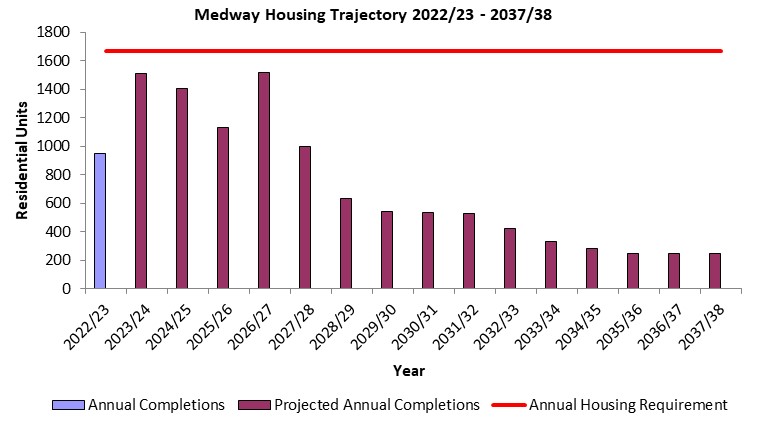 Start of latest standard method assessed housing target:Future Phasing:Cumulative PhasingProjected build rates by property typeThe developments expected to deliver the most new dwellings over the next 5 years are at the following locations:- Chatham Waterfront, Land at Chatham Docks, Former Kitchener Barracks, Land at Otterham Quay Lane, Land North of Commissioners Road, Land off Town Road, Mountbatten House, Bardell Terrace, Wooleys Orchard, Land at East Hill, West of Parsonage Lane, Land Bounded by the Brook car park, Former Trafalgar Centre & Multi Storey Car Park, Adjacent to Yew Tree Lodge, Rochester Riverside and Temple Waterfront.The table and chart below show the split of houses and flats for all sites with planning permission.  The majority of development after 10 years will be from allocations in the new Medway Local Plan.Please note, these are only sites with permission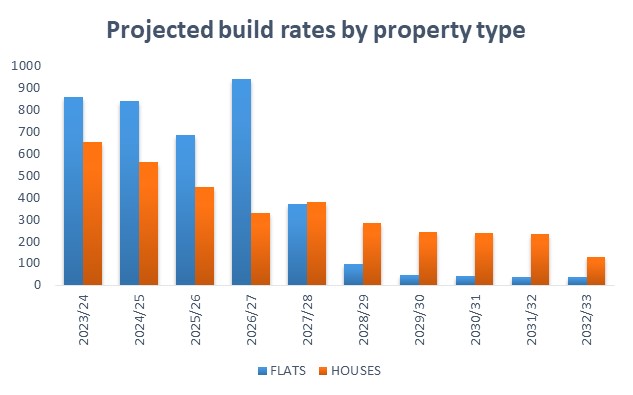 Sites with planning permission on previously developed land and greenfield sites (%)This year 2022/23 the overall majority of dwellings (68%) with planning permission is on previously developed land, of these, 31% is under construction.  Of the 32% of permissions on greenfield land, 15% of these are under construction.New large and small sites proposed 2018/19 – 2022/23 split by approval/refusals125 new sites received a decision in 2022/23 with approval given to 69% overall.Permissions and number of dwellings on new sites each year 2018/19 – 2022/23	A new site is counted in the year it first receives planning permission.  The total dwellings permitted each year on new sites can change depending on the size of sites being granted permission. In the year 2022/23 we only had two sites with applications over 100 dwellings (former Trafalgar Centre Chatham and site adjacent to Yew Tree Lodge on land to the South of Stoke Road, Hoo).Permitted DevelopmentPermitted development rights are a national grant of planning permission which allow certain building works and changes of use to be carried out without having to make a planning application.  Additional change of use permitted rights were introduced in 2019/20 to allow the change of use from B1(a), A1, A2 and agricultural uses to C3 residential use, subject to prior approval covering flooding, highways and transport issues and contamination.  Amusement arcades/centres and casinos (Sui Generis uses) were also given a new permitted development right to change to residential if the cumulative floor space of the building is under 150 sq.m.  From August 2020 two new pieces of government legislation were introduced to allow building on top of freestanding blocks of flats and homes.Last year 2021/22 a new right under class MA was introduced from August 2021 to provide a new process for commercial to residential conversion.  This includes the whole of the newly introduced commercial use class E (shops, offices, restaurants, cafes, health services, nurseries, gyms and leisure).  There is a size limit of 1,500sq.m and the property must have been vacant for a minimum of a 3 months.Consultations on further changes to permitted development rights took place in 2022, with the government currently analysing feedback.Prior approval notifications decided during 2022/23 are detailed in the following tables.Sites allowed under permitted development:Sites requiring full permission:There were no prior notification sites which required full permission during 2022/23.Table 4: Housing consents and allocationsSection 1: Annual completions by ward as at 31/3/23	Ward	Net completions

	Chatham Central	20
	Cuxton and Halling	4
	Gillingham North	5
	Gillingham South	44
	Hempstead and Wigmore	0
	Lordswood and Capstone	1
	Luton and Wayfield	70
	Peninsula	162
	Princes Park	1
	Rainham Central	0
	Rainham North	177
	Rainham South	24
	River	335
	Rochester East	1
	Rochester South and Horsted	2
	Rochester West	4
	Strood North	8
	Strood Rural	41
	Strood South	11
	Twydall	31
	Walderslade	4
	Watling	5
 Total	950	Table 4: Housing consents and allocations, 	Section 1: Annual completions by ward	Page 1 of 1Section 2:  Residential land availability for large sites at 31st March 2023 	Site 	Address	Dwelling type	Gains	Losses	Net	Phasing	Ward	0 - 5 	5-10 	10-15 	Application Number	(Density)	(First year*)	N/S	U/C	C/P	Tot	N/S	U/C	C/P	Tot	N/S	U/C	C/P	Tot	Yr1	Yr2	Yr3	Yr4	Yr5	years	years	years	Developer	Greenfield land	GL152	164 East of Gillingham Golf Course Broadway GILLINGHAM	ME8 6DP	Allocation	0	0	0	0	0	0	0	0	0	0	0	0	0	0	0	0	0	0	0	0	Twydall	Allocation	0.47	ha	(	0.0	dph	)	(	1997	)	MC406	775 Bakersfield Station Road Rainham	ME8 7QZ	Permissions	0	27	90	117	0	0	0	0	0	27	90	117	27	0	0	0	0	27	0	0	Rainham North	Unidentified gf 	2.8	ha	(	33.5	dph	)	(	2016	)	MC171820	Reserved Matters	Houses	0	0	90	90	0	0	0	0	0	0	90	90	0	0	0	0	0	0	0	0	McCulloch Homes	MC181307	Full	Houses	0	18	0	18	0	0	0	0	0	18	0	18	18	0	0	0	0	18	0	0	McCulloch Homes	MC212493	Full	Houses	0	9	0	9	0	0	0	0	0	9	0	9	9	0	0	0	0	9	0	0	Mr Iain Warner Tetlow King	MC413	825 Land at Otterham Quay Lane Rainham	ME8 8QD	Permission	89	81	130	300	0	0	0	0	89	81	130	300	82	88	0	0	0	170	0	0	Rainham North	Unidentified gf 	10.75	ha	(	34.0	dph	)	(	2017	)	MC182328	Reserved Matters	Houses	89	81	130	300	0	0	0	0	89	81	130	300	82	88	0	0	0	170	0	0	J B Planning Associates Ltd	MC428	LAA LW7 SLAA1067 Gibraltar Farm Ham Lane Lordswood	ME7 3JJ	Permission	450	0	0	450	0	0	0	0	450	0	0	450	0	0	0	50	80	130	320	0	Lordswood and Capstone	Unidentified gf 	23.93	ha	(	34.6	dph	)	(	2017	)	MC180556	Outline	Houses	450	0	0	450	0	0	0	0	450	0	0	450	0	0	0	50	80	130	320	0	Messrs Attwood	MC445	1203 Land south of Stoke Road Hoo	ME3	Permission	2	0	125	127	0	0	0	0	2	0	125	127	2	0	0	0	0	2	0	0	Peninsula	Unidentified gf 	8.26	ha	(	36.0	dph	)	(	2017	)	MC180702	Reserved Matters	Mainly Houses	2	0	125	127	0	0	0	0	2	0	125	127	2	0	0	0	0	2	0	0	Barton Wilmore (Agents)	MC452	LAA SNF43 SLAA711 Land north of Commissioners Road Strood	ME2 4EQ	Permission	123	0	0	123	0	0	0	0	123	0	0	123	0	85	38	0	0	123	0	0	Strood North	Unidentified gf 	3.9	ha	(	46.4	dph	)	(	2017	)	MC201867	Reserved Matters	Mixed Dwelling Types	123	0	0	123	0	0	0	0	123	0	0	123	0	85	38	0	0	123	0	0	Kate Holland	Greenfield land	Table 4, Section 3: Residential land availability for large sites	Page 1 of 31	Site 	Address	Dwelling type	Gains	Losses	Net	Phasing	Ward	0 - 5 	5-10 	10-15 	Application Number	(Density)	(First year*)	N/S	U/C	C/P	Tot	N/S	U/C	C/P	Tot	N/S	U/C	C/P	Tot	Yr1	Yr2	Yr3	Yr4	Yr5	years	years	years	Developer	MC459	1071 part, 1070 part Land off Town Road Cliffe Woods	ME3	Permission	127	57	0	184	0	0	0	0	127	57	0	184	57	43	42	42	0	184	0	0	Strood Rural	Unidentified gf 	10.9	ha	(	16.3	dph	)	(	2021	)	MC211287	Reserved Matters	Mainly Houses	127	57	0	184	0	0	0	0	127	57	0	184	57	43	42	42	0	184	0	0	Joesphine Baker	MC460	LAA SR14 SLAA848 Land south of View Road Cliffe Woods	ME3	Permission	68	0	0	68	0	0	0	0	68	0	0	68	0	10	40	18	0	68	0	0	Strood Rural	Windfall	1.2	ha	(	13.1	dph	)	(	2019	)	MC211694 #	Full	Houses	68	0	0	68	0	0	0	0	68	0	0	68	0	10	40	18	0	68	0	0	Esquire Developments	MC478	751 South of Ratcliffe Highway Former Sports Ground Bells Lane Hoo	ME3 9JD	Permission	0	0	232	232	0	0	0	0	0	0	232	232	0	0	0	0	0	0	0	0	Peninsula	Unidentified gf 	6.713	ha	(	42.2	dph	)	(	2018	)	MC171884	Full	Mainly Houses	0	0	232	232	0	0	0	0	0	0	232	232	0	0	0	0	0	0	0	0	Bellway Homes Ltd	MC490	817 Berengrave Nursery Berengrave Lane Rainham	ME8 7NL	Permissions	0	0	139	139	0	0	0	0	0	0	139	139	0	0	0	0	0	0	0	0	Rainham North	Unidentified gf 	5.83	ha	(	22.3	dph	)	(	2018	)	MC183442	Reserved Matters	Mixed Dwelling Types	0	0	79	79	0	0	0	0	0	0	79	79	0	0	0	0	0	0	0	0	Mr J Longhorn	MC193275	Full	Houses	0	0	60	60	0	0	0	0	0	0	60	60	0	0	0	0	0	0	0	0	Miss Rebecca Foad	MC504	1324 West of Merryboys Farm House Cooling Common Cliffe Woods	ME3 7TP	Permissions 	0	1	5	6	0	0	0	0	0	1	5	6	1	0	0	0	0	1	0	0	Strood Rural	Unidentified gf 	0.57	ha	(	11.9	dph	)	(	2019	)	MC181863	Reserved Matters	Houses	0	0	1	1	0	0	0	0	0	0	1	1	0	0	0	0	0	0	0	0	Mr M Brett Chaponnel	MC190658	Reserved Matters	Houses	0	0	1	1	0	0	0	0	0	0	1	1	0	0	0	0	0	0	0	0	Taylor Roberts Ltd	MC191587	Reserved Matters	Houses	0	0	1	1	0	0	0	0	0	0	1	1	0	0	0	0	0	0	0	0	Taylor Roberts Ltd	MC201325	Reserved Matters	Houses	0	0	1	1	0	0	0	0	0	0	1	1	0	0	0	0	0	0	0	0	MGM Finance Limited	MC202842	Reserved Matters	Houses	0	0	1	1	0	0	0	0	0	0	1	1	0	0	0	0	0	0	0	0	Mr Whittam	MC213356	Full	Mainly Houses	0	1	0	1	0	0	0	0	0	1	0	1	1	0	0	0	0	1	0	0	MGM Finance Ltd	MC508	1131 Land to west of  Elm Avenue Chattenden	ME3 8GX	Permission	0	0	69	69	0	0	0	0	0	0	69	69	0	0	0	0	0	0	0	0	Strood Rural	Unidentified gf 	3.39	ha	(	28.8	dph	)	(	2019	)	MC191300	Reserved Matters	Mainly Houses	0	0	69	69	0	0	0	0	0	0	69	69	0	0	0	0	0	0	0	0	Esquire DevelopmentsGreenfield land	Table 4, Section 3: Residential land availability for large sites	Page 2 of 31	Site 	Address	Dwelling type	Gains	Losses	Net	Phasing	Ward	0 - 5 	5-10 	10-15 	Application Number	(Density)	(First year*)	N/S	U/C	C/P	Tot	N/S	U/C	C/P	Tot	N/S	U/C	C/P	Tot	Yr1	Yr2	Yr3	Yr4	Yr5	years	years	years	Developer	MC511	1114 Chatham Golf Centre Street End Road Chatham	ME5 0BG	Permission	0	0	131	131	0	0	0	0	0	0	131	131	0	0	0	0	0	0	0	0	Luton and Wayfield	Windfall	3.3	ha	(	39.7	dph	)	(	2016	)	MC172767	Full	Mixed Dwelling Types	0	0	131	131	0	0	0	0	0	0	131	131	0	0	0	0	0	0	0	0	Mr J Goodban	MC512	1048 Adjacent 54 Beacon Road Chatham	ME5 7BP	Permission	0	0	7	7	0	0	0	0	0	0	7	7	0	0	0	0	0	0	0	0	Luton and Wayfield	Windfall	0.042	ha	(	166.7	dph	)	(	2019	)	MC220053	Full	Flats (Purpose built)	0	0	7	7	0	0	0	0	0	0	7	7	0	0	0	0	0	0	0	0	Glen Selby	MC514	1174 Stoke Road Business Centre Stoke Road Hoo	ME3 9BP	Permission	0	50	150	200	0	0	0	0	0	50	150	200	50	0	0	0	0	50	0	0	Peninsula	Unidentified gf 	14.9	ha	(	35.1	dph	)	(	2019	)	MC190888	Reserved Matters	Mainly Houses	0	50	150	200	0	0	0	0	0	50	150	200	50	0	0	0	0	50	0	0	Miss Emilie Paine Quod	MC515	LAA HHH15 SLAA1103 Land adjoining no 35 Cooling Road High Halstow	ME3 8SA	Permission	5	0	0	5	0	0	0	0	5	0	0	5	0	0	0	5	0	5	0	0	Peninsula	Unidentified gf 	0.42	ha	(	11.9	dph	)	(	2019	)	MC212065	Outline	Houses	5	0	0	5	0	0	0	0	5	0	0	5	0	0	0	5	0	5	0	0	Mr & Mrs Waller	MC522	LAA W8 Avenue Tennis Club Glebe Road Gillingham	ME7 2HU	Permission	7	0	0	7	0	0	0	0	7	0	0	7	0	0	7	0	0	7	0	0	Watling	Windfall	0.3	ha	(	23.3	dph	)	(	2023	)	MC203204	Full	Houses	7	0	0	7	0	0	0	0	7	0	0	7	0	0	7	0	0	7	0	0	Mr Glen Jarvis	MC528	1210 Binney Farm Binney Road Allhallows	ME3 9PL	Permission	0	9	0	9	0	0	0	0	0	9	0	9	9	0	0	0	0	9	0	0	Peninsula	Windfall	0.32	ha	(	28.1	dph	)	(	2019	)	MC211638	Full	Houses	0	9	0	9	0	0	0	0	0	9	0	9	9	0	0	0	0	9	0	0	Mr Chris WillsGreenfield land	Table 4, Section 3: Residential land availability for large sites	Page 3 of 31	Site 	Address	Dwelling type	Gains	Losses	Net	Phasing	Ward	0 - 5 	5-10 	10-15 	Application Number	(Density)	(First year*)	N/S	U/C	C/P	Tot	N/S	U/C	C/P	Tot	N/S	U/C	C/P	Tot	Yr1	Yr2	Yr3	Yr4	Yr5	years	years	years	Developer	MC529	1069 & 1070 Opposite Merry Boys Road West of Town Road Cliffe Woods	ME3 8JX	Permission	0	0	94	94	0	0	0	0	0	0	94	94	0	0	0	0	0	0	0	0	Strood Rural	Unidentified gf 	4.4	ha	(	26.9	dph	)	(	2019	)	MC182961	Full	Mainly Houses	0	0	94	94	0	0	0	0	0	0	94	94	0	0	0	0	0	0	0	0	Esquire Developments	MC530	1127 Allhallows Golf Course Avery Way Allhallows	ME3 9QJ	Permission	70	10	1	81	0	0	0	0	70	10	1	81	30	25	25	0	0	80	0	0	Peninsula	Unidentified gf 	6.36	ha	(	23.1	dph	)	(	2019	)	MC180288	Full	Mobile/temp homes	70	10	1	81	0	0	0	0	70	10	1	81	30	25	25	0	0	80	0	0	Turners Britannia Parks Ltd	MC541	11 part Land west of 65 Layfield Road Gillingham	ME7 2QY	Permission	0	20	0	20	0	0	0	0	0	20	0	20	20	0	0	0	0	20	0	0	Gillingham North	Unidentified gf 	0.18	ha	(	32.8	dph	)	(	2022	)	MC211004	Full	Houses	0	20	0	20	0	0	0	0	0	20	0	20	20	0	0	0	0	20	0	0	Mr Andrew Wilford Esquire 	Developments and mhs Homes Ltd	MC551	Land rear of British Pilot Hotel Avery Way Allhallows	ME3 9QW	Permissions	1	11	0	12	0	0	0	0	1	11	0	12	6	6	0	0	0	12	0	0	Peninsula	Windfall	0.34	ha	(	24.5	dph	)	(	2020	)	MC190007	Full	Mainly Houses	0	6	0	6	0	0	0	0	0	6	0	6	6	0	0	0	0	6	0	0	Mrs Elaine Fitton	MC220015	Full	Houses	1	0	0	1	0	0	0	0	1	0	0	1	0	1	0	0	0	1	0	0	Dave Dalligan	MC557	849 Bennetts Orchard Land off Lower Rainham Road (West of Station Road) Rainham	ME8 7UB	Permission	0	45	34	79	0	0	0	0	0	45	34	79	45	0	0	0	0	45	0	0	Rainham North	Windfall	3.44	ha	(	46.5	dph	)	(	2020	)	MC201800	Full	Houses	0	45	34	79	0	0	0	0	0	45	34	79	45	0	0	0	0	45	0	0	Bellway Homes Ltd (Kent)	MC559	LAA SW6 Land rear and adjacent to 178 Darnley Road Strood	ME2 2UW	Permission	6	0	0	6	0	0	0	0	6	0	0	6	0	0	0	0	0	0	6	0	Strood South	Windfall	0.05	ha	(	120.0	dph	)	(	2020	)	MC191815	Full	Flats (Purpose built)	6	0	0	6	0	0	0	0	6	0	0	6	0	0	0	0	0	0	6	0	Insight Architects	Greenfield land	Table 4, Section 3: Residential land availability for large sites	Page 4 of 31	Site 	Address	Dwelling type	Gains	Losses	Net	Phasing	Ward	0 - 5 	5-10 	10-15 	Application Number	(Density)	(First year*)	N/S	U/C	C/P	Tot	N/S	U/C	C/P	Tot	N/S	U/C	C/P	Tot	Yr1	Yr2	Yr3	Yr4	Yr5	years	years	years	DeveloperMC566	Adj to Somerset Close & adj 8 Wiltshire Close Chatham	ME5 7SR	Permission	0	10	0	10	0	0	0	0	0	10	0	10	10	0	0	0	0	10	0	0	Princes Park	Windfall	0.24	ha	(	41.7	dph	)	(	2020	)	MC191866	Full	Flats (Purpose built)	0	10	0	10	0	0	0	0	0	10	0	10	10	0	0	0	0	10	0	0	MHS	MC573	Land adjacent to Eastcourt Green Twydall	ME8 6LU	Permission	0	0	14	14	0	0	0	0	0	0	14	14	0	0	0	0	0	0	0	0	Twydall	Windfall	0.591	ha	(	23.7	dph	)	(	2020	)	MC193106 #	Full	Houses	0	0	14	14	0	0	0	0	0	0	14	14	0	0	0	0	0	0	0	0	Medway Council, HRA Housing 	Services, Mr Adam Spokes	MC574	Site adjacent to Woodchurch Crescent Twydall	ME8 6XA	Permission	0	0	9	9	0	0	0	0	0	0	9	9	0	0	0	0	0	0	0	0	Twydall	Windfall	0.73	ha	(	26.5	dph	)	(	2020	)	MC193107	Full	Bungalows	0	0	9	9	0	0	0	0	0	0	9	9	0	0	0	0	0	0	0	0	Medway Council - HRA Housing 	Services, Mr Adam Spokes	MC575	Land at Hillcrest Ratcliffe Highway Hoo	ME3 8PX	Permission	0	0	21	21	0	0	0	0	0	0	21	21	0	0	0	0	0	0	0	0	Peninsula	Windfall	0.47	ha	(	44.7	dph	)	(	2020	)	MC193328	Full	Houses	0	0	21	21	0	0	0	0	0	0	21	21	0	0	0	0	0	0	0	0	Bellway Homes Ltd	MC581	68 Land North of  Clarendon Drive Strood	ME2 3LT	Permission	0	0	6	6	0	0	0	0	0	0	6	6	0	0	0	0	0	0	0	0	Strood North	Windfall	0.29	ha	(	20.7	dph	)	(	2021	)	MC200846	Full	Houses	0	0	6	6	0	0	0	0	0	0	6	6	0	0	0	0	0	0	0	0	Mr George Light	MC584	787 Land at Port Victoria Road Grain	ME3 0EN	Permission	0	5	0	5	0	0	0	0	0	5	0	5	5	0	0	0	0	5	0	0	Peninsula	Unidentified gf 	0.3	ha	(	16.7	dph	)	(	2021	)	MC220384	Full	Houses	0	5	0	5	0	0	0	0	0	5	0	5	5	0	0	0	0	5	0	0	Mr Chas Hall	Greenfield land	Table 4, Section 3: Residential land availability for large sites	Page 5 of 31	Site 	Address	Dwelling type	Gains	Losses	Net	Phasing	Ward	0 - 5 	5-10 	10-15 	Application Number	(Density)	(First year*)	N/S	U/C	C/P	Tot	N/S	U/C	C/P	Tot	N/S	U/C	C/P	Tot	Yr1	Yr2	Yr3	Yr4	Yr5	years	years	years	Developer	MC587	LAA RN27 SLAA749 Wooleys Orchard Land south of Lower Rainham Road Rainham	ME8 7UD	Permission	200	0	0	200	0	0	0	0	200	0	0	200	20	50	50	50	30	200	0	0	Rainham North	Unidentified gf 	9.22	ha	(	30.6	dph	)	(	2021	)	MC221474	Reserved Matters	Houses	200	0	0	200	0	0	0	0	200	0	0	200	20	50	50	50	30	200	0	0	Josephine Baker	MC591	Part 847 Land at The Maltings Rainham	ME8 8JL	Permission	0	2	27	29	0	0	0	0	0	2	27	29	2	0	0	0	0	2	0	0	Rainham South	Unidentified gf 	1.42	ha	(	20.4	dph	)	(	2021	)	MC192532	Full	Mainly Houses	0	2	27	29	0	0	0	0	0	2	27	29	2	0	0	0	0	2	0	0	Redrow Homes (South East) Ltd	MC596	LAA RN23 SLAA800 Land west of Station Road Rainham	ME8 7QZ	Permission	76	0	0	76	0	0	0	0	76	0	0	76	0	0	0	0	76	76	0	0	Rainham North	Unidentified gf 	2.26	ha	(	33.6	dph	)	(	2021	)	MC192898	Outline	Houses	76	0	0	76	0	0	0	0	76	0	0	76	0	0	0	0	76	76	0	0	Mr Iain Warner Tetlow King Planning	MC607	LAA LW6 SLAA783c Land at East Hill Chatham	ME	Permission	800	0	0	800	0	0	0	0	800	0	0	800	0	0	55	110	110	275	525	0	Lordswood and Capstone	Windfall	49.75	ha	(	49.1	dph	)	(	2022	)	MC190765	Outline	Mainly Houses	800	0	0	800	0	0	0	0	800	0	0	800	0	0	55	110	110	275	525	0	F D Attwood & Partners	MC613	LAA RWB1 SLAA914 Bridgeside Warwick Crescent Borstal	ME1 3LE	Permission	12	0	0	12	0	0	0	0	12	0	0	12	0	12	0	0	0	12	0	0	Rochester West	Windfall	0.28	ha	(	42.9	dph	)	(	2003	)	MC202107	Outline	Houses	12	0	0	12	0	0	0	0	12	0	0	12	0	12	0	0	0	12	0	0	S Sweeney	MC641	LAA SR3 SLAA827 Stone House Farm Dillywood Lane Wainscott	ME3	Permission	5	0	0	5	0	0	0	0	5	0	0	5	0	0	5	0	0	5	0	0	Strood Rural	Windfall	0.61	ha	(	8.2	dph	)	(	2023	)	MC210608	Full	Conversion to Houses	5	0	0	5	0	0	0	0	5	0	0	5	0	0	5	0	0	5	0	0	Chris Saunders Associates	Greenfield land	Table 4, Section 3: Residential land availability for large sites	Page 6 of 31	Site 	Address	Dwelling type	Gains	Losses	Net	Phasing	Ward	0 - 5 	5-10 	10-15 	Application Number	(Density)	(First year*)	N/S	U/C	C/P	Tot	N/S	U/C	C/P	Tot	N/S	U/C	C/P	Tot	Yr1	Yr2	Yr3	Yr4	Yr5	years	years	years	Developer	MC653	LAA HHH25 SLAA1179 Adjacent to Yew Tree Lodge Land to the south of Stoke Road Hoo	ME3 9BH	Permission	100	0	0	100	0	0	0	0	100	0	0	100	0	80	20	0	0	100	0	0	Peninsula	Unidentified gf 	3.74	ha	(	26.7	dph	)	(	2023	)	MC193129	Outline	Houses	100	0	0	100	0	0	0	0	100	0	0	100	0	80	20	0	0	100	0	0	Dean Lewis Estates	MC654	1179 Land south of Stoke Road Hoo	ME3 9BH	Permission	0	17	0	17	0	0	0	0	0	17	0	17	17	0	0	0	0	17	0	0	Peninsula	Unidentified gf 	0.67	ha	(	25.4	dph	)	(	2023	)	MC213379	Full	Houses	0	17	0	17	0	0	0	0	0	17	0	17	17	0	0	0	0	17	0	0	Mr Rory Chambers Quod	Greenfield land	Table 4, Section 3: Residential land availability for large sites	Page 7 of 31	Site 	Address	Dwelling type	Gains	Losses	Net	Phasing	Ward	0 - 5 	5-10 	10-15 	Application Number	(Density)	(First year*)	N/S	U/C	C/P	Tot	N/S	U/C	C/P	Tot	N/S	U/C	C/P	Tot	Yr1	Yr2	Yr3	Yr4	Yr5	years	years	years	Developer	Mixed	MC209	248 3 Upper Luton Road Chatham	ME5 7BG	Permissions	0	12	5	17	0	1	0	1	0	11	5	16	11	0	0	0	0	11	0	0	Luton and Wayfield	Windfall	0.472	ha	(	32.1	dph	)	(	2009	)	MC142912	Full	Houses	0	11	5	16	0	1	0	1	0	10	5	15	10	0	0	0	0	10	0	0	Mr M Hutley	MC172534	Full	Houses	0	1	0	1	0	0	0	0	0	1	0	1	1	0	0	0	0	1	0	0	AMG Chatham Ltd	MC534	1165 Land at 143 Berengrave Lane Rainham	ME8 7UJ	Permission	0	0	9	9	0	0	0	0	0	0	9	9	0	0	0	0	0	0	0	0	Rainham North	Windfall	0.37	ha	(	24.3	dph	)	(	2020	)	MC183168	Full	Houses	0	0	9	9	0	0	0	0	0	0	9	9	0	0	0	0	0	0	0	0	Andrew Wells Planning & Design	MC569	LAA SNF5 Land at 18 Broom Hill Road Strood	ME2 3LE	Permission	8	0	0	8	0	0	0	0	8	0	0	8	0	0	8	0	0	8	0	0	Strood North	Windfall	0.4	ha	(	20.0	dph	)	(	2020	)	MC191708	Outline	Houses	8	0	0	8	0	0	0	0	8	0	0	8	0	0	8	0	0	8	0	0	Insight Architects	MC585	1013 The Hollies and South View Sharnal Street High Halstow	ME3 8QR	Permission	8	27	0	35	0	2	0	2	8	25	0	33	33	0	0	0	0	33	0	0	Peninsula	Windfall	1.09	ha	(	24.8	dph	)	(	2023	)	MC212612	Full	Houses	8	27	0	35	0	2	0	2	8	25	0	33	33	0	0	0	0	33	0	0	Mr Andrew Wilfor	Mixed	Table 4, Section 3: Residential land availability for large sites	Page 8 of 31	Site 	Address	Dwelling type	Gains	Losses	Net	Phasing	Ward	0 - 5 	5-10 	10-15 	Application Number	(Density)	(First year*)	N/S	U/C	C/P	Tot	N/S	U/C	C/P	Tot	N/S	U/C	C/P	Tot	Yr1	Yr2	Yr3	Yr4	Yr5	years	years	years	Developer	Previously developed land	GL073	472 Land at St Mary's Island Maritime Way Chatham Maritime	ME4	Permissions 	43	38	1679	1760	0	0	0	0	43	38	1679	1760	81	0	0	0	0	81	0	0	River	Large Site	59.9	ha	(	35.7	dph	)	(	1988	)	GL940204	Full	Mixed Dwelling Types	0	0	56	56	0	0	0	0	0	0	56	56	0	0	0	0	0	0	0	0	Countryside Residential	GL960158	Full	Houses	0	0	98	98	0	0	0	0	0	0	98	98	0	0	0	0	0	0	0	0	Countryside Residential	GL960557	Reserved Matters	Flats (Purpose built)	0	0	43	43	0	0	0	0	0	0	43	43	0	0	0	0	0	0	0	0	Countryside Maritime Ltd	GL970045	Reserved Matters	Mixed Dwelling Types	0	0	7	7	0	0	0	0	0	0	7	7	0	0	0	0	0	0	0	0	Countryside Maritime Ltd	GL970047	Reserved Matters	Houses	0	0	4	4	0	0	0	0	0	0	4	4	0	0	0	0	0	0	0	0	Countryside Maritime Ltd	GL970401	Reserved Matters	Mixed Dwelling Types	0	0	110	110	0	0	0	0	0	0	110	110	0	0	0	0	0	0	0	0	Countryside Maritime Ltd	GL980029	Reserved Matters	Houses	0	0	63	63	0	0	0	0	0	0	63	63	0	0	0	0	0	0	0	0	Redrow Homes (South East) Ltd	GL980030	Reserved Matters	Houses	0	0	45	45	0	0	0	0	0	0	45	45	0	0	0	0	0	0	0	0	Redrow Homes (SE) Ltd	MC091613	Reserved Matters	Mainly Houses	0	0	101	101	0	0	0	0	0	0	101	101	0	0	0	0	0	0	0	0	Mr S Burton Countryside Maritime limited	MC132210	Reserved Matters	Mixed Dwelling Types	0	22	317	339	0	0	0	0	0	22	317	339	22	0	0	0	0	22	0	0	Countryside Maritime Ltd	MC150679	Full	Houses	0	0	1	1	0	0	0	0	0	0	1	1	0	0	0	0	0	0	0	0	Countryside Properties Ltd	MC153760	Full	Flats (Purpose built)	38	16	0	54	0	0	0	0	38	16	0	54	54	0	0	0	0	54	0	0	Countryside Properties (UK) Ltd	MC181526	Full	Mixed Dwelling Types	5	0	0	5	0	0	0	0	5	0	0	5	5	0	0	0	0	5	0	0	Countryside Properties	MC19995189	Reserved Matters	Mixed Dwelling Types	0	0	181	181	0	0	0	0	0	0	181	181	0	0	0	0	0	0	0	0	Barratt Homes (Eastern Counties) Ltd	MC20000741	Reserved Matters	Mixed Dwelling Types	0	0	64	64	0	0	0	0	0	0	64	64	0	0	0	0	0	0	0	0	Countryside Residential (South Thames)	 Ltd	MC20010196	Reserved Matters	Mixed Dwelling Types	0	0	32	32	0	0	0	0	0	0	32	32	0	0	0	0	0	0	0	0	Countryside Residential (South Thames)	 Ltd	MC20011111	Reserved Matters	Mixed Dwelling Types	0	0	76	76	0	0	0	0	0	0	76	76	0	0	0	0	0	0	0	0	Countryside Maritime Ltd	MC20011259	Reserved Matters	Mixed Dwelling Types	0	0	11	11	0	0	0	0	0	0	11	11	0	0	0	0	0	0	0	0	Countryside Maritime Ltd	MC20020118	Reserved Matters	Houses	0	0	32	32	0	0	0	0	0	0	32	32	0	0	0	0	0	0	0	0	Countryside Residential (South Thames)	MC20020238	Reserved Matters	Houses	0	0	6	6	0	0	0	0	0	0	6	6	0	0	0	0	0	0	0	0	Countryside Maritime Ltd	MC20032560	Full	Flats (Purpose built)	0	0	84	84	0	0	0	0	0	0	84	84	0	0	0	0	0	0	0	0	Redrow Homes	MC20041832	Reserved Matters	Mainly Flats	0	0	30	30	0	0	0	0	0	0	30	30	0	0	0	0	0	0	0	0	Countryside Properties (Southern) Ltd	MC20050216	Reserved Matters	Mixed Dwelling Types	0	0	62	62	0	0	0	0	0	0	62	62	0	0	0	0	0	0	0	0	Countryside Maritime Ltd	MC20060749	Reserved Matters	Mixed Dwelling Types	0	0	71	71	0	0	0	0	0	0	71	71	0	0	0	0	0	0	0	0	Countryside Maritime Ltd	MC20071175	Reserved Matters	Mixed Dwelling Types	0	0	32	32	0	0	0	0	0	0	32	32	0	0	0	0	0	0	0	0	Countryside Maritime Ltd	MC20071852	Reserved Matters	Mixed Dwelling Types	0	0	35	35	0	0	0	0	0	0	35	35	0	0	0	0	0	0	0	0	Countryside Maritime Ltd	MC20081571	Reserved Matters	Houses	0	0	10	10	0	0	0	0	0	0	10	10	0	0	0	0	0	0	0	0	Countryside Maritime	MC980225	Reserved Matters	0	0	17	17	0	0	0	0	0	0	17	17	0	0	0	0	0	0	0	0	Countryside Residential South Thames 	Ltd	MC980654MG	Reserved Matters	Houses	0	0	91	91	0	0	0	0	0	0	91	91	0	0	0	0	0	0	0	0	Countryside Maritime Ltd	MC005	213 352-356 Luton Road CHATHAM	ME4 5BD	Allocation	0	0	0	0	0	0	0	0	0	0	0	0	0	0	0	0	0	0	0	0	Luton and Wayfield	Allocation	0.31	ha	(	0.0	dph	)	(	2000	)	Previously developed land	Table 4, Section 3: Residential land availability for large sites	Page 9 of 31	Site 	Address	Dwelling type	Gains	Losses	Net	Phasing	Ward	0 - 5 	5-10 	10-15 	Application Number	(Density)	(First year*)	N/S	U/C	C/P	Tot	N/S	U/C	C/P	Tot	N/S	U/C	C/P	Tot	Yr1	Yr2	Yr3	Yr4	Yr5	years	years	years	Developer	MC110	LAA GS26 SLAA663 82 Jeffery Street GILLINGHAM	ME7 1DB	Permission	14	0	0	14	0	0	0	0	14	0	0	14	0	0	0	14	0	14	0	0	Gillingham North	Windfall	0.13	ha	(	91.5	dph	)	(	2011	)	MC211891	Full	Mainly Flats	14	0	0	14	0	0	0	0	14	0	0	14	0	0	0	14	0	14	0	0	Mr B S Khambay	MC277	LAA RWB2 SLAA829 Medway Bridge Marina Manor Lane Rochester	ME1 3HS	Permission 	36	0	0	36	0	0	0	0	36	0	0	36	0	0	36	0	0	36	0	0	Rochester West	Windfall	1.77	ha	(	62.1	dph	)	(	2018	)	MC152332	Outline	Flats (Purpose built)	36	0	0	36	0	0	0	0	36	0	0	36	0	0	36	0	0	36	0	0	Kent Planning Ltd	MC303	LAA SNF27 SLAA702 Tug & Shovel 65 North Street Strood	ME2 4SW	Permission	9	0	0	9	0	0	0	0	9	0	0	9	0	0	0	9	0	9	0	0	Strood North	Windfall	0.06	ha	(	150.0	dph	)	(	2015	)	MC192211	Full	Flats (Purpose built)	9	0	0	9	0	0	0	0	9	0	0	9	0	0	0	9	0	9	0	0	Bancil Partnership Ltd	MC348	984 Chatham Waterfront adjacent to Bus Station Medway Street Chatham	ME4 4HA	Permission	0	182	0	182	0	0	0	0	0	182	0	182	36	146	0	0	0	182	0	0	River	Windfall	1.27	ha	(	143.3	dph	)	(	2011	)	MC211895	Full	Flats (Purpose built)	0	182	0	182	0	0	0	0	0	182	0	182	36	146	0	0	0	182	0	0	Hollaway	MC354	1099 51 Cuxton Road Strood	ME2 2BZ	Permission	6	0	2	8	0	0	0	0	6	0	2	8	0	0	0	0	0	0	0	0	Strood South	Windfall	0.06	ha	(	133.3	dph	)	(	2014	)	MC151014	Full	Conversion to Flats	6	0	2	8	0	0	0	0	6	0	2	8	0	0	0	0	0	0	0	0	Mr J Nagra	MC366	1143 Land at Chatham Docks Pier Road Gillingham	ME4 4SW	Permissions	321	237	392	950	0	0	0	0	321	237	392	950	0	237	0	321	0	558	0	0	River	Windfall	14.66	ha	(	94.3	dph	)	(	2013	)	MC112756	Outline	Mainly Flats	321	0	0	321	0	0	0	0	321	0	0	321	0	0	0	321	0	321	0	0	Peel Land and Property (Ports no.3) Ltd	MC171918	Reserved Matters	Flats (Purpose built)	0	0	199	199	0	0	0	0	0	0	199	199	0	0	0	0	0	0	0	0	X1 Developments Ltd	MC180997	Reserved Matters	Flats (Purpose built)	0	0	193	193	0	0	0	0	0	0	193	193	0	0	0	0	0	0	0	0	Indigo Planning	MC212610	Full	Flats (Purpose built)	0	237	0	237	0	0	0	0	0	237	0	237	0	237	0	0	0	237	0	0	WSP	Previously developed land	Table 4, Section 3: Residential land availability for large sites	Page 10 of 31	Site 	Address	Dwelling type	Gains	Losses	Net	Phasing	Ward	0 - 5 	5-10 	10-15 	Application Number	(Density)	(First year*)	N/S	U/C	C/P	Tot	N/S	U/C	C/P	Tot	N/S	U/C	C/P	Tot	Yr1	Yr2	Yr3	Yr4	Yr5	years	years	years	Developer	MC371	632 Colonial Mutual House Quayside Chatham Maritime	ME4 4YY	Permission	0	52	148	200	0	0	0	0	0	52	148	200	52	0	0	0	0	52	0	0	River	Windfall	2.58	ha	(	60.6	dph	)	(	2014	)	MC171250	Reserved Matters	Mixed Dwelling Types	0	52	148	200	0	0	0	0	0	52	148	200	52	0	0	0	0	52	0	0	Terance Butler & Persimmon Homes	MC380	547 Former Green Dragon Public House 85 Church Street GILLINGHAM	ME7 1TR	Permission	0	16	0	16	0	0	0	0	0	16	0	16	0	16	0	0	0	16	0	0	Gillingham North	Windfall	0.09	ha	(	177.8	dph	)	(	2007	)	MC191508	Full	Flats (Purpose built)	0	16	0	16	0	0	0	0	0	16	0	16	0	16	0	0	0	16	0	0	Mr Arun Rallon	MC383	LAA CCB7 SLAA1140 153-155 High Street CHATHAM	ME4 4BA	Permission 	9	0	0	9	0	0	0	0	9	0	0	9	0	9	0	0	0	9	0	0	River	Windfall	0.0466	ha	(	204.5	dph	)	(	2015	)	MC192136	Full	Conversion to Flats	9	0	0	9	0	0	0	0	9	0	0	9	0	9	0	0	0	9	0	0	Mr A Sharon	MC395	LAA T3 SLAA1136 Lennox Wood Petham Green Twydall	ME8 6SZ	Permission	20	0	0	20	0	0	0	0	20	0	0	20	0	0	20	0	0	20	0	0	Twydall	Windfall	0.43	ha	(	46.5	dph	)	(	2015	)	MC161990	Reserved Matters	Houses	20	0	0	20	0	0	0	0	20	0	0	20	0	0	20	0	0	20	0	0	Mr Batten	MC405	1150 Port Werburgh Vicarage Lane Hoo	ME3 9TW	Permission	30	0	30	60	0	0	0	0	30	0	30	60	0	0	0	0	0	0	30	0	Peninsula	Windfall	2.22	ha	(	27.0	dph	)	(	2015	)	MC133340	Full	Mobile/temp homes	30	0	30	60	0	0	0	0	30	0	30	60	0	0	0	0	0	0	30	0	Residential Marine Ltd	MC408	33 Former Kitchener Barracks Dock Road Chatham	ME4	Permissions	0	183	81	264	0	0	0	0	0	183	81	264	115	68	0	0	0	183	0	0	River	Windfall	4.77	ha	(	18.4	dph	)	(	2016	)	MC150081	Full	Houses	0	0	3	3	0	0	0	0	0	0	3	3	0	0	0	0	0	0	0	0	J G Chatham Ltd	MC171392	Reserved Matters	Mixed Dwelling Types	0	19	78	97	0	0	0	0	0	19	78	97	19	0	0	0	0	19	0	0	Latis Ltd	MC210412	Full	Conversion to Flats	0	164	0	164	0	0	0	0	0	164	0	164	96	68	0	0	0	164	0	0	Lucy Battersby	Previously developed land	Table 4, Section 3: Residential land availability for large sites	Page 11 of 31	Site 	Address	Dwelling type	Gains	Losses	Net	Phasing	Ward	0 - 5 	5-10 	10-15 	Application Number	(Density)	(First year*)	N/S	U/C	C/P	Tot	N/S	U/C	C/P	Tot	N/S	U/C	C/P	Tot	Yr1	Yr2	Yr3	Yr4	Yr5	years	years	years	Developer	MC430	LAA CCB21 SLAA1138 263-269 High Street CHATHAM	ME4 4BZ	Permissions	9	0	0	9	0	0	0	0	9	0	0	9	0	0	0	0	0	0	9	0	River	Windfall	0.03	ha	(	155.6	dph	)	(	2016	)	MC213555	Full	Flats (Purpose built)	4	0	0	4	0	0	0	0	4	0	0	4	0	0	0	0	0	0	4	0	Paul Cavill	MC222971	Full	Conversion to Flats	5	0	0	5	0	0	0	0	5	0	0	5	0	0	0	0	0	0	5	0	Hertford Planning Service	MC434	1194 Redvers Centre Glencoe Road Chatham	ME4 5QD	Permission	0	0	24	24	0	0	0	0	0	0	24	24	0	0	0	0	0	0	0	0	Chatham Central	Windfall	0.3	ha	(	80.0	dph	)	(	2017	)	MC190886	Full	Mainly Flats	0	0	24	24	0	0	0	0	0	0	24	24	0	0	0	0	0	0	0	0	Mr N Sait	MC436	1196 The Fox 124 Ordnance Terrace Chatham	ME4 6SE	Permission	0	10	3	13	0	0	0	0	0	10	3	13	0	0	0	0	0	0	10	0	Chatham Central	Windfall	0.07	ha	(	185.7	dph	)	(	2017	)	MC160654	Full	Flats (Purpose built)	0	10	3	13	0	0	0	0	0	10	3	13	0	0	0	0	0	0	10	0	Mr Parkfield Estates	MC440	LAA LW5 SLAA1198 Newton Close Resource Centre Sultan Road Lordswood	ME5 8TJ	Permission 	7	0	0	7	0	0	0	0	7	0	0	7	0	7	0	0	0	7	0	0	Lordswood and Capstone	Windfall	0.19	ha	(	38.9	dph	)	(	2017	)	MC211403	Full	Flats (Purpose built)	7	0	0	7	0	0	0	0	7	0	0	7	0	7	0	0	0	7	0	0	Kent Autistic Trust	MC444	1202 259-261 High Street ROCHESTER	ME1 1HQ	Permission 	0	22	0	22	0	0	0	0	0	22	0	22	22	0	0	0	0	22	0	0	River	Windfall	0.125	ha	(	183.3	dph	)	(	2017	)	MC220339	Full	Flats (Purpose built)	0	22	0	22	0	0	0	0	0	22	0	22	22	0	0	0	0	22	0	0	Goizari NG-Architect	MC450	532 94-100 High Street Chatham	ME4 4DS	Permission	0	16	0	16	0	0	0	0	0	16	0	16	16	0	0	0	0	16	0	0	River	Windfall	0.075	ha	(	213.3	dph	)	(	2017	)	MC161847	Full	Conversion to Flats	0	16	0	16	0	0	0	0	0	16	0	16	16	0	0	0	0	16	0	0	Mighty Rhino Ltd	Previously developed land	Table 4, Section 3: Residential land availability for large sites	Page 12 of 31	Site 	Address	Dwelling type	Gains	Losses	Net	Phasing	Ward	0 - 5 	5-10 	10-15 	Application Number	(Density)	(First year*)	N/S	U/C	C/P	Tot	N/S	U/C	C/P	Tot	N/S	U/C	C/P	Tot	Yr1	Yr2	Yr3	Yr4	Yr5	years	years	years	Developer	MC453	LAA GS23 SLAA1207 The Yard 1A Milton Road Gillingham	ME7 5LP	Permission	5	0	0	5	0	0	0	0	5	0	0	5	0	0	0	0	5	5	0	0	Gillingham South	Windfall	0.036	ha	(	138.9	dph	)	(	2017	)	MC211220	Full	Flats (Purpose built)	5	0	0	5	0	0	0	0	5	0	0	5	0	0	0	0	5	5	0	0	Mr Ozgur Eriten	MC456	757 Land at  Cross Street Chatham	Allocation	0	0	0	0	0	0	0	0	0	0	0	0	0	0	0	0	0	0	0	0	River	Allocation	0.76	ha	(	0.0	dph	)	(	1997	)	MC457	680 Corner of Luton Road and Castle Road Land between 142 and 152 Luton Road Luton	ME4 5BP	Permission	0	0	16	16	0	0	0	0	0	0	16	16	0	0	0	0	0	0	0	0	Luton and Wayfield	Windfall	0.065	ha	(	246.2	dph	)	(	2009	)	MC212644	Full	Flats (Purpose built)	0	0	16	16	0	0	0	0	0	0	16	16	0	0	0	0	0	0	0	0	Haredv Singh	MC469	1336 The Beacon Court Tavern 1-3 Copenhagen Road GILLINGHAM	ME7 4RY	Permission	0	9	0	9	0	0	0	0	0	9	0	9	9	0	0	0	0	9	0	0	Gillingham South	Windfall	0.06	ha	(	128.6	dph	)	(	2019	)	MC212512	Full	Flats (Purpose built)	0	9	0	9	0	0	0	0	0	9	0	9	9	0	0	0	0	9	0	0	Mr Darren Turner	MC472	1231 St Paulinus Church Manor Street Brompton	ME7 5AW	Permission	0	0	6	6	0	0	0	0	0	0	6	6	0	0	0	0	0	0	0	0	River	Windfall	0.02	ha	(	300.0	dph	)	(	2018	)	MC170444	Full	Conversion to Flats	0	0	6	6	0	0	0	0	0	0	6	6	0	0	0	0	0	0	0	0	NW Properties Ltd	MC474	1242 78 John Street ROCHESTER	ME1 1YW	Permission	4	0	12	16	0	0	0	0	4	0	12	16	0	0	0	0	0	0	0	0	Rochester East	Windfall	0.03	ha	(	200.0	dph	)	(	2018	)	MC174128	Full	Conversion to Flats	4	0	12	16	0	0	0	0	4	0	12	16	0	0	0	0	0	0	0	0	Singh & Asonic UK Ltd	Previously developed land	Table 4, Section 3: Residential land availability for large sites	Page 13 of 31	Site 	Address	Dwelling type	Gains	Losses	Net	Phasing	Ward	0 - 5 	5-10 	10-15 	Application Number	(Density)	(First year*)	N/S	U/C	C/P	Tot	N/S	U/C	C/P	Tot	N/S	U/C	C/P	Tot	Yr1	Yr2	Yr3	Yr4	Yr5	years	years	years	Developer	MC477	LAA CCB41 SLAA915 5 Otway Terrace Chatham	ME4 5JU	Permission	8	0	0	8	1	0	0	1	7	0	0	7	0	0	7	0	0	7	0	0	Chatham Central	Windfall	0.07	ha	(	100.0	dph	)	(	2010	)	MC213333	Full	Flats (Purpose built)	8	0	0	8	1	0	0	1	7	0	0	7	0	0	7	0	0	7	0	0	Mr C Davenport	MC479	1235 149-151 High Street CHATHAM	ME4 4BA	Permissions	0	9	0	9	0	0	0	0	0	9	0	9	9	0	0	0	0	9	0	0	River	Windfall	0.1	ha	(	45.0	dph	)	(	2018	)	MC172826	Full	Conversion to Flats	0	6	0	6	0	0	0	0	0	6	0	6	6	0	0	0	0	6	0	0	Trentpeak Ltd	MC191577	Full	Flats (Purpose built)	0	3	0	3	0	0	0	0	0	3	0	3	3	0	0	0	0	3	0	0	RPR Planning Ltd	MC482	493 R/O 5 New Road Fronting The Paddock Chatham	ME4 4QL	Permission	0	7	0	7	0	0	0	0	0	7	0	7	7	0	0	0	0	7	0	0	River	Windfall	0.06	ha	(	116.7	dph	)	(	2009	)	MC170093	Full	Flats (Purpose built)	0	7	0	7	0	0	0	0	0	7	0	7	7	0	0	0	0	7	0	0	Mr T Gross	MC483	493 Rear of 7-13 New Road Fronting The Paddock Chatham	ME4 4QL	Permission	0	14	0	14	0	0	0	0	0	14	0	14	14	0	0	0	0	14	0	0	River	Windfall	0.09	ha	(	155.6	dph	)	(	2001	)	MC170092	Full	Flats (Purpose built)	0	14	0	14	0	0	0	0	0	14	0	14	14	0	0	0	0	14	0	0	Rexel Estates Ltd	MC485	462 9 Cross Street Chatham	ME4 4LT	Permission	0	0	13	13	0	0	0	0	0	0	13	13	0	0	0	0	0	0	0	0	River	Windfall	0.0749	ha	(	173.3	dph	)	(	2006	)	MC171074	Full	Flats (Purpose built)	0	0	13	13	0	0	0	0	0	0	13	13	0	0	0	0	0	0	0	0	Fusion Developers	MC487	LAA SR47 SLAA736 Fleet House Upnor Road Lower Upnor	ME5 9FD	Permission	7	0	0	7	0	0	0	0	7	0	0	7	0	0	7	0	0	7	0	0	Strood Rural	Windfall	0.164	ha	(	42.7	dph	)	(	2018	)	MC172272	Full	Mainly Houses	7	0	0	7	0	0	0	0	7	0	0	7	0	0	7	0	0	7	0	0	The Patman Trust	Previously developed land	Table 4, Section 3: Residential land availability for large sites	Page 14 of 31	Site 	Address	Dwelling type	Gains	Losses	Net	Phasing	Ward	0 - 5 	5-10 	10-15 	Application Number	(Density)	(First year*)	N/S	U/C	C/P	Tot	N/S	U/C	C/P	Tot	N/S	U/C	C/P	Tot	Yr1	Yr2	Yr3	Yr4	Yr5	years	years	years	Developer	MC488	707 Former NHS Walk in Centre 547-553 Canterbury Street Gillingham	ME7 5LF	Permission	0	24	0	24	0	0	0	0	0	24	0	24	24	0	0	0	0	24	0	0	Gillingham South	Windfall	0.31	ha	(	77.4	dph	)	(	2018	)	MC200559	Full	Flats (Purpose built)	0	24	0	24	0	0	0	0	0	24	0	24	24	0	0	0	0	24	0	0	Maya Al-Khalil	MC495	LAA CCB19 SLAA1331 1-3 Rhode Street CHATHAM	ME4 4AL	Permission	13	0	0	13	0	0	0	0	13	0	0	13	0	13	0	0	0	13	0	0	River	Windfall	0.037	ha	(	351.4	dph	)	(	2019	)	MC202901	Full	Conversion to Flats	13	0	0	13	0	0	0	0	13	0	0	13	0	13	0	0	0	13	0	0	Mr Singh	MC496	LAA CCB9 SLAA1330 21-23 New Road CHATHAM	ME4 4QJ	Permission	32	0	0	32	0	0	0	0	32	0	0	32	0	0	0	0	32	32	0	0	River	Windfall	0.09	ha	(	355.6	dph	)	(	2019	)	MC180715	Full	Conversion to Flats	32	0	0	32	0	0	0	0	32	0	0	32	0	0	0	0	32	32	0	0	Mr Smith	MC497	LAA CCB8 SLAA1344 Mountbatten House 28 Military Road CHATHAM	ME4 4JE	Permission	164	0	0	164	0	0	0	0	164	0	0	164	0	0	0	164	0	164	0	0	River	Windfall	0.12	ha	(	630.8	dph	)	(	2019	)	MC203237	Full	Conversion to Flats	164	0	0	164	0	0	0	0	164	0	0	164	0	0	0	164	0	164	0	0	Emma Hawkes	MC500	1328 Anchorage House 47-61 High Street CHATHAM	ME4 4QG	Permission	0	81	0	81	0	0	0	0	0	81	0	81	81	0	0	0	0	81	0	0	River	Windfall	0.45	ha	(	180.0	dph	)	(	2019	)	MC201625	Full	Conversion to Flats	0	81	0	81	0	0	0	0	0	81	0	81	81	0	0	0	0	81	0	0	Miss Nadine James	MC502	700 Pullman House 90 Corporation Street ROCHESTER	ME1 1NH	Permission 	0	64	0	64	0	0	0	0	0	64	0	64	64	0	0	0	0	64	0	0	Rochester West	Windfall	0.21	ha	(	320.0	dph	)	(	2019	)	MC182309	Full	Flats (Purpose built)	0	64	0	64	0	0	0	0	0	64	0	64	64	0	0	0	0	64	0	0	Leander Homes Ltd	Previously developed land	Table 4, Section 3: Residential land availability for large sites	Page 15 of 31	Site 	Address	Dwelling type	Gains	Losses	Net	Phasing	Ward	0 - 5 	5-10 	10-15 	Application Number	(Density)	(First year*)	N/S	U/C	C/P	Tot	N/S	U/C	C/P	Tot	N/S	U/C	C/P	Tot	Yr1	Yr2	Yr3	Yr4	Yr5	years	years	years	Developer	MC505	219 142 Napier Road Gillingham	ME7 4HG	Permissions	0	2	9	11	0	0	0	0	0	2	9	11	2	0	0	0	0	2	0	0	Gillingham South	Large Site	0.45	ha	(	11.6	dph	)	(	1997	)	MC180176	Full	Houses	0	0	9	9	0	0	0	0	0	0	9	9	0	0	0	0	0	0	0	0	Mr Gill	MC210088	Full	Houses	0	2	0	2	0	0	0	0	0	2	0	2	2	0	0	0	0	2	0	0	Mr Raj Gill	MC506	1156 Former Timber Merchants and land behind 13-15 Borough Road Gillingham	ME7 4LS	Permission	2	6	0	8	0	0	0	0	2	6	0	8	0	0	0	0	0	0	8	0	Gillingham South	Large Site	0.21	ha	(	38.1	dph	)	(	1997	)	MC201193	Full	Houses	2	6	0	8	0	0	0	0	2	6	0	8	0	0	0	0	0	0	8	0	Mr Abul Azad	MC516	1043 & 1044 Land at White House Farm Stoke Road Hoo	ME3 9BH	Permission	10	33	22	65	0	0	0	0	10	33	22	65	36	7	0	0	0	43	0	0	Peninsula	Unidentified gf 	2.79	ha	(	23.3	dph	)	(	2019	)	MC191736	Reserved Matters	Mainly Houses	10	33	22	65	0	0	0	0	10	33	22	65	36	7	0	0	0	43	0	0	David Stewart Jones Homes (Southern) 	Ltd	MC519	LAA CCB38 SLAA1329 346a High Street CHATHAM	ME4 4NP	Permissions	8	0	19	27	0	0	0	0	8	0	19	27	0	0	8	0	0	8	0	0	River	Windfall	0.071	ha	(	94.7	dph	)	(	2019	)	MC183299	Full	Conversion to Flats	0	0	10	10	0	0	0	0	0	0	10	10	0	0	0	0	0	0	0	0	Mr D Konuralp	MC183670	Full	Conversion to Flats	0	0	5	5	0	0	0	0	0	0	5	5	0	0	0	0	0	0	0	0	Mr D Konuralp	MC193258	Full	Conversion to Flats	0	0	4	4	0	0	0	0	0	0	4	4	0	0	0	0	0	0	0	0	Insight Architects	MC220491	Full	Flats (Purpose built)	8	0	0	8	0	0	0	0	8	0	0	8	0	0	8	0	0	8	0	0	Insight Architects	MC523	1323 52 - 54 Green Street GILLINGHAM	ME7 1XA	Permissions	4	0	3	7	0	0	0	0	4	0	3	7	0	0	0	0	0	0	0	0	Gillingham South	Windfall	0.02	ha	(	171.4	dph	)	(	2017	)	MC154164	Full	Conversion to Flats	2	0	0	2	0	0	0	0	2	0	0	2	0	0	0	0	0	0	0	0	Mr Brar DLM Investments Limited	MC154170	Full	Conversion to Flats	2	0	0	2	0	0	0	0	2	0	0	2	0	0	0	0	0	0	0	0	Mr D Brar DLM Investments Ltd	MC200330	Full	Conversion to Flats	0	0	1	1	0	0	0	0	0	0	1	1	0	0	0	0	0	0	0	0	Mr Diljit Brar	MC200780	Full	Conversion to Flats	0	0	2	2	0	0	0	0	0	0	2	2	0	0	0	0	0	0	0	0	Mr Diljit Brar	MC525	1334 179-181 Maidstone Road ROCHESTER	ME1 1SF	Permission	0	6	0	6	0	1	0	1	0	5	0	5	5	0	0	0	0	5	0	0	Rochester East	Windfall	0.039	ha	(	128.2	dph	)	(	2019	)	MC190111	Full	Conversion to Flats	0	6	0	6	0	1	0	1	0	5	0	5	5	0	0	0	0	5	0	0	Mr & Mrs M Swann	Previously developed land	Table 4, Section 3: Residential land availability for large sites	Page 16 of 31	Site 	Address	Dwelling type	Gains	Losses	Net	Phasing	Ward	0 - 5 	5-10 	10-15 	Application Number	(Density)	(First year*)	N/S	U/C	C/P	Tot	N/S	U/C	C/P	Tot	N/S	U/C	C/P	Tot	Yr1	Yr2	Yr3	Yr4	Yr5	years	years	years	Developer	MC527	LAA AS10 SLAA1350 White Horse Public House The Street Stoke	ME3 9RT	Permission	5	0	0	5	0	0	0	0	5	0	0	5	0	0	0	0	5	5	0	0	Peninsula	Windfall	0.18	ha	(	27.8	dph	)	(	2006	)	MC210192	Full	Houses	5	0	0	5	0	0	0	0	5	0	0	5	0	0	0	0	5	5	0	0	Mr Anthony Martin	MC531	1183 R/O 30-40 High Street Britton Farm Car Park Jeffery Street Gillingham	ME7 1DE	Permission	0	44	0	44	0	0	0	0	0	44	0	44	0	44	0	0	0	44	0	0	Gillingham North	Windfall	0.16	ha	(	275.0	dph	)	(	2019	)	MC190008	Full	Flats (Purpose built)	0	44	0	44	0	0	0	0	0	44	0	44	0	44	0	0	0	44	0	0	Medway Development Co Ltd	MC532	249 London Road Rainham	ME8 6YR	Permissions	0	7	0	7	0	0	0	0	0	7	0	7	0	0	7	0	0	7	0	0	Rainham Central	Windfall	0.12	ha	(	29.2	dph	)	(	2020	)	MC191964	Full	Conversion to Flats	0	6	0	6	0	0	0	0	0	6	0	6	0	0	6	0	0	6	0	0	Mr A Kandelia	MC203159	Full	Conversion to Flats	0	1	0	1	0	0	0	0	0	1	0	1	0	0	1	0	0	1	0	0	Mr Amit Kandelia	MC533	1326 224-228 Nelson Road Gillingham	ME7 4LU	Permission	0	1	4	5	0	0	0	0	0	1	4	5	1	0	0	0	0	1	0	0	Gillingham South	Windfall	0.06	ha	(	83.3	dph	)	(	2011	)	MC161505	Full	Conversion to Flats	0	1	4	5	0	0	0	0	0	1	4	5	1	0	0	0	0	1	0	0	Mr H Chakkar	MC536	72-75 Maida Road & 1-7 Alfred Close Luton	ME4 5EE	Permission	0	5	0	5	0	0	0	0	0	5	0	5	5	0	0	0	0	5	0	0	Luton and Wayfield	Windfall	0.11	ha	(	45.5	dph	)	(	2020	)	MC190286	Full	Flats (Purpose built)	0	5	0	5	0	0	0	0	0	5	0	5	5	0	0	0	0	5	0	0	MHS	MC537	39 part The former Dog and Bone 21 Jeffery Street Gillingham	ME7 1DE	Permission	0	24	0	24	0	0	0	0	0	24	0	24	24	0	0	0	0	24	0	0	Gillingham North	Windfall	0.15	ha	(	160.0	dph	)	(	2020	)	MC182448	Full	Flats (Purpose built)	0	24	0	24	0	0	0	0	0	24	0	24	24	0	0	0	0	24	0	0	Architectural Design Point Ltd	Previously developed land	Table 4, Section 3: Residential land availability for large sites	Page 17 of 31	Site 	Address	Dwelling type	Gains	Losses	Net	Phasing	Ward	0 - 5 	5-10 	10-15 	Application Number	(Density)	(First year*)	N/S	U/C	C/P	Tot	N/S	U/C	C/P	Tot	N/S	U/C	C/P	Tot	Yr1	Yr2	Yr3	Yr4	Yr5	years	years	years	Developer	MC540	956 Shipwrights Arms 44-45 Hills Terrace Chatham	ME4 6PX	Permission	0	5	0	5	0	0	0	0	0	5	0	5	5	0	0	0	0	5	0	0	Chatham Central	Windfall	0.026	ha	(	192.3	dph	)	(	2010	)	MC191336	Full	Conversion to Flats	0	5	0	5	0	0	0	0	0	5	0	5	5	0	0	0	0	5	0	0	Mr Waliur Rahman Chowdhury	MC542	Land adj 18 Hampshire Close Chatham	ME5 7SG	Permission	0	9	0	9	0	0	0	0	0	9	0	9	9	0	0	0	0	9	0	0	Princes Park	Windfall	0.19	ha	(	47.4	dph	)	(	2020	)	MC190215	Full	Flats (Purpose built)	0	9	0	9	0	0	0	0	0	9	0	9	9	0	0	0	0	9	0	0	MHS	MC545	4a Luton Road Luton	ME4 5AA	Permission	0	7	0	7	0	0	0	0	0	7	0	7	0	7	0	0	0	7	0	0	Luton and Wayfield	Windfall	0.018	ha	(	388.9	dph	)	(	2018	)	MC181666	Full	Conversion to Flats	0	7	0	7	0	0	0	0	0	7	0	7	0	7	0	0	0	7	0	0	Mr Omar Devici	MC546	LAA CCB3 Cambridge House 1 Cambridge Terrace CHATHAM	ME4 4RG	Permission	13	0	0	13	0	0	0	0	13	0	0	13	0	13	0	0	0	13	0	0	River	Windfall	0.03	ha	(	433.3	dph	)	(	2020	)	MC202905	Full	Conversion to Flats	13	0	0	13	0	0	0	0	13	0	0	13	0	13	0	0	0	13	0	0	Mr Phillip Matthewman	MC547	R/O 12 New Road Ave  Gundulph Road Chatham	ME4 6BB	Permission	0	10	0	10	0	0	0	0	0	10	0	10	10	0	0	0	0	10	0	0	River	Windfall	0.045	ha	(	222.2	dph	)	(	2020	)	MC183209	Full	Flats (Purpose built)	0	10	0	10	0	0	0	0	0	10	0	10	10	0	0	0	0	10	0	0	Cheffins Planning & Development	MC550	LAA RWB19 SLAA822  Bardell Terrace Rochester	ME1 1NG	Permission	331	0	0	331	0	0	0	0	331	0	0	331	0	0	74	107	150	331	0	0	River	Windfall	4	ha	(	82.8	dph	)	(	2020	)	MC190038	Full	Flats (Purpose built)	331	0	0	331	0	0	0	0	331	0	0	331	0	0	74	107	150	331	0	0	Quinn Estates Ltd & Classicus Ltd	Previously developed land	Table 4, Section 3: Residential land availability for large sites	Page 18 of 31	Site 	Address	Dwelling type	Gains	Losses	Net	Phasing	Ward	0 - 5 	5-10 	10-15 	Application Number	(Density)	(First year*)	N/S	U/C	C/P	Tot	N/S	U/C	C/P	Tot	N/S	U/C	C/P	Tot	Yr1	Yr2	Yr3	Yr4	Yr5	years	years	years	Developer	MC551	Land rear of British Pilot Hotel Avery Way Allhallows	ME3 9QW	Permissions	1	11	0	12	0	0	0	0	1	11	0	12	6	6	0	0	0	12	0	0	Peninsula	Windfall	0.34	ha	(	24.5	dph	)	(	2020	)	MC210921	Full	Conversion to Flats	0	5	0	5	0	0	0	0	0	5	0	5	0	5	0	0	0	5	0	0	Miss Brie Foster Peacock + Smith	MC553	33 Richard Street CHATHAM	ME4 4AH	Permission	4	5	0	9	0	0	0	0	4	5	0	9	5	4	0	0	0	9	0	0	River	Windfall	0.023	ha	(	391.3	dph	)	(	2007	)	MC191074	Full	Conversion to Flats	4	5	0	9	0	0	0	0	4	5	0	9	5	4	0	0	0	9	0	0	Invent Architecture Ltd	MC556	4, 16, 20 and 22 High Street Rainham	ME8 7JE	Permission	0	55	0	55	0	4	0	4	0	51	0	51	51	0	0	0	0	51	0	0	Rainham Central	Windfall	0.47	ha	(	104.1	dph	)	(	2020	)	MC201531	Full	Flats (Purpose built)	0	55	0	55	0	4	0	4	0	51	0	51	51	0	0	0	0	51	0	0	Churchill Retirement Living Ltd	MC558	LAA RN18 76 Station Road Rainham	ME8 7PJ	Permission	8	0	0	8	0	0	0	0	8	0	0	8	0	0	8	0	0	8	0	0	Rainham North	Windfall	0.056	ha	(	142.9	dph	)	(	2020	)	MC190298	Full	Flats (Purpose built)	8	0	0	8	0	0	0	0	8	0	0	8	0	0	8	0	0	8	0	0	Mr Gary Harrison	MC565	55 Marlborough Road Gillingham	ME7 5HB	Permission	0	0	34	34	0	0	0	0	0	0	34	34	0	0	0	0	0	0	0	0	Gillingham South	Windfall	0.14	ha	(	242.9	dph	)	(	2020	)	MC213198	Full	Flats (Purpose built)	0	0	34	34	0	0	0	0	0	0	34	34	0	0	0	0	0	0	0	0	Mr Paul Giles	MC567	159-161 High Street CHATHAM	ME4 4BA	Permission 	0	0	9	9	0	0	0	0	0	0	9	9	0	0	0	0	0	0	0	0	Windfall	0.0787	ha	(	114.4	dph	)	(	2020	)	MC193050	Full	Conversion to Flats	0	0	9	9	0	0	0	0	0	0	9	9	0	0	0	0	0	0	0	0	Synergy	Previously developed land	Table 4, Section 3: Residential land availability for large sites	Page 19 of 31	Site 	Address	Dwelling type	Gains	Losses	Net	Phasing	Ward	0 - 5 	5-10 	10-15 	Application Number	(Density)	(First year*)	N/S	U/C	C/P	Tot	N/S	U/C	C/P	Tot	N/S	U/C	C/P	Tot	Yr1	Yr2	Yr3	Yr4	Yr5	years	years	years	Developer	MC568	Garages adj to  Lynsted Road Twydall	ME8 6LT	Permission	0	0	5	5	0	0	0	0	0	0	5	5	0	0	0	0	0	0	0	0	Twydall	Windfall	0.149	ha	(	33.6	dph	)	(	2020	)	MC193104	Full	Houses	0	0	5	5	0	0	0	0	0	0	5	5	0	0	0	0	0	0	0	0	HMY	River	MC570	759 Car Park Whiffens Avenue Chatham	ME4 4TR	Permission	0	107	8	115	0	0	0	0	0	107	8	115	107	0	0	0	0	107	0	0	River	Windfall	0.56	ha	(	205.4	dph	)	(	2020	)	MC182406	Full	Flats (Purpose built)	0	107	8	115	0	0	0	0	0	107	8	115	107	0	0	0	0	107	0	0	Medway Development Company	MC571	LAA L7 272-274 Luton Road Luton	ME4 5BU	Permission	6	0	0	6	0	0	0	0	6	0	0	6	0	6	0	0	0	6	0	0	Luton and Wayfield	Windfall	0.035	ha	(	171.4	dph	)	(	2021	)	MC192949	Outline	Flats (Purpose built)	6	0	0	6	0	0	0	0	6	0	0	6	0	6	0	0	0	6	0	0	Ubique Architects	MC572	LAA SNF27 24 Gun Lane Strood	ME2 4UJ	Permission 	8	0	0	8	0	0	0	0	8	0	0	8	0	8	0	0	0	8	0	0	Strood North	Windfall	0.0322	ha	(	266.7	dph	)	(	2022	)	MC210675	Full	Flats (Purpose built)	8	0	0	8	0	0	0	0	8	0	0	8	0	8	0	0	0	8	0	0	PR2 Developments Limited	MC576	55 Green Street GILLINGHAM	ME7 1AE	Permission	2	0	0	2	0	0	0	0	2	0	0	2	0	0	0	0	2	2	0	0	Gillingham South	Windfall	0.03	ha	(	100.0	dph	)	(	2018	)	MC192743	Full	Conversion to Flats	2	0	0	2	0	0	0	0	2	0	0	2	0	0	0	0	2	2	0	0	Tudor Agencies	MC577	LAA SW1 SLAA1135 Garage Site Rear of 23-29 Seagull Road Strood	ME2 2SQ	Permission	12	0	0	12	0	0	0	0	12	0	0	12	0	12	0	0	0	12	0	0	Strood South	Windfall	0.167	ha	(	71.9	dph	)	(	2021	)	MC201192	Full	Flats (Purpose built)	12	0	0	12	0	0	0	0	12	0	0	12	0	12	0	0	0	12	0	0	mhs c/o Mr Craig Dobson	RDA Consulting Architects	Previously developed land	Table 4, Section 3: Residential land availability for large sites	Page 20 of 31	Site 	Address	Dwelling type	Gains	Losses	Net	Phasing	Ward	0 - 5 	5-10 	10-15 	Application Number	(Density)	(First year*)	N/S	U/C	C/P	Tot	N/S	U/C	C/P	Tot	N/S	U/C	C/P	Tot	Yr1	Yr2	Yr3	Yr4	Yr5	years	years	years	Developer	MC579	11 Railway Street GILLINGHAM	ME7 1XF	Permission	0	0	5	5	0	0	1	1	0	0	4	4	0	0	0	0	0	0	0	0	Gillingham North	Windfall	0.03	ha	(	133.3	dph	)	(	2021	)	MC200817	Full	Conversion to Flats	0	0	5	5	0	0	1	1	0	0	4	4	0	0	0	0	0	0	0	0	Mr D Konuralp	MC582	The Westcourt Arms 172 Canterbury Street GILLINGHAM	ME7 5UL	Permissions	0	9	0	9	0	0	0	0	0	9	0	9	0	9	0	0	0	9	0	0	Gillingham South	Windfall	0.0475	ha	(	94.7	dph	)	(	2021	)	MC193161	Full	Conversion to Flats	0	7	0	7	0	0	0	0	0	7	0	7	0	7	0	0	0	7	0	0	Mr D Konuralp	MC202484	Full	Conversion to Flats	0	2	0	2	0	0	0	0	0	2	0	2	0	2	0	0	0	2	0	0	Mr D Konuralp	MC583	LAA GS8 2-4 Canterbury Street GILLINGHAM	ME7 5TW	Permission	6	0	0	6	0	0	0	0	6	0	0	6	0	0	0	0	0	0	6	0	Gillingham South	Windfall	0.02	ha	(	300.0	dph	)	(	2021	)	MC202108	Full	Conversion to Flats	6	0	0	6	0	0	0	0	6	0	0	6	0	0	0	0	0	0	6	0	Mr John Collins	MC586	Former Victoria Cross Public House 614 Lordswood Lane Lordswood	ME5 8QX	Permission	0	8	0	8	0	0	0	0	0	8	0	8	8	0	0	0	0	8	0	0	Walderslade	Windfall	0.2	ha	(	40.0	dph	)	(	2021	)	MC193109	Full	Flats (Purpose built)	0	8	0	8	0	0	0	0	0	8	0	8	8	0	0	0	0	8	0	0	Mr Matthew Hannon	MC589	26-36 Ivy Street Rainham	ME8 8BE	Permission	0	0	5	5	0	0	0	0	0	0	5	5	0	0	0	0	0	0	0	0	Rainham North	Windfall	0.075	ha	(	66.7	dph	)	(	2020	)	MC200827	Full	Houses	0	0	5	5	0	0	0	0	0	0	5	5	0	0	0	0	0	0	0	0	Lynsted Developments Ltd	MC590	107 Station Road Rainham	ME8 7SE	Permission	0	0	5	5	0	0	0	0	0	0	5	5	0	0	0	0	0	0	0	0	Rainham North	Windfall	0.025	ha	(	200.0	dph	)	(	2022	)	MC211551	Full	Mainly Houses	0	0	5	5	0	0	0	0	0	0	5	5	0	0	0	0	0	0	0	0	Mr Gary Harrison	Previously developed land	Table 4, Section 3: Residential land availability for large sites	Page 21 of 31	Site 	Address	Dwelling type	Gains	Losses	Net	Phasing	Ward	0 - 5 	5-10 	10-15 	Application Number	(Density)	(First year*)	N/S	U/C	C/P	Tot	N/S	U/C	C/P	Tot	N/S	U/C	C/P	Tot	Yr1	Yr2	Yr3	Yr4	Yr5	years	years	years	Developer	MC592	Garden Service Station  Frindsbury Hill Wainscott	ME2 4JR	Permission	6	0	0	6	0	0	0	0	6	0	0	6	0	0	0	0	0	0	0	0	Strood North	Windfall	0.08	ha	(	75.0	dph	)	(	2021	)	MC202861	Outline	Flats (Purpose built)	6	0	0	6	0	0	0	0	6	0	0	6	0	0	0	0	0	0	0	0	Mr Gregory Bunce	MC593	25a Frindsbury Road Frindsbury	ME2 4TA	Permission	6	0	0	6	2	0	0	2	4	0	0	4	0	4	0	0	0	4	0	0	Strood North	Windfall	0.0145	ha	(	266.7	dph	)	(	2021	)	MC201318	Full	Flats (Purpose built)	6	0	0	6	2	0	0	2	4	0	0	4	0	4	0	0	0	4	0	0	Mr Amrik Singh	MC594	Prince Regent House  Quayside Chatham Maritime	ME4 4QZ	Permission	0	27	0	27	0	0	0	0	0	27	0	27	27	0	0	0	0	27	0	0	River	Windfall	0.23	ha	(	117.4	dph	)	(	2021	)	MC200613	Full	Conversion to Flats	0	27	0	27	0	0	0	0	0	27	0	27	27	0	0	0	0	27	0	0	Mr Daniel Joint	MC595	180 High Street CHATHAM	ME4 4AS	Permission	0	0	5	5	0	0	0	0	0	0	5	5	0	0	0	0	0	0	0	0	River	Windfall	0.01	ha	(	500.0	dph	)	(	2021	)	MC200901	Full	Conversion to Flats	0	0	5	5	0	0	0	0	0	0	5	5	0	0	0	0	0	0	0	0	T Has	MC597	144 St Bartholomews Hospital  New Road Rochester	ME1 1DS	Permission	0	69	86	155	0	0	0	0	0	69	86	155	0	69	0	0	0	69	0	0	River	Windfall	1.17	ha	(	142.2	dph	)	(	2021	)	MC192709	Full	Mainly Flats	0	69	86	155	0	0	0	0	0	69	86	155	0	69	0	0	0	69	0	0	Miss Kate Goldie	MC598	1146 Royal Sovereign House  Quayside Chatham	ME4 4QU	Permission	0	0	45	45	0	0	0	0	0	0	45	45	0	0	0	0	0	0	0	0	River	Windfall	0.42	ha	(	107.1	dph	)	(	2021	)	MC212253	Full	Conversion to Flats	0	0	45	45	0	0	0	0	0	0	45	45	0	0	0	0	0	0	0	0	Joint Base Limited	Previously developed land	Table 4, Section 3: Residential land availability for large sites	Page 22 of 31	Site 	Address	Dwelling type	Gains	Losses	Net	Phasing	Ward	0 - 5 	5-10 	10-15 	Application Number	(Density)	(First year*)	N/S	U/C	C/P	Tot	N/S	U/C	C/P	Tot	N/S	U/C	C/P	Tot	Yr1	Yr2	Yr3	Yr4	Yr5	years	years	years	Developer	MC600	LAA LW3 Hallwood House  Kestrel Road Lordswood	ME5 8TQ	Permission	46	0	0	46	29	0	0	29	17	0	0	17	0	17	0	0	0	17	0	0	Lordswood and Capstone	Windfall	0.27	ha	(	63.0	dph	)	(	2021	)	MC200221	Full	Sheltered Housing	46	0	0	46	29	0	0	29	17	0	0	17	0	17	0	0	0	17	0	0	Mr Oliver Morse	MC601	LAA SNF32 22 & 24 St Marys Road Strood	ME2 4DF	Permission	8	0	0	8	2	0	0	2	6	0	0	6	0	6	0	0	0	6	0	0	Strood North	Windfall	0.025	ha	(	240.0	dph	)	(	2021	)	MC202783	Full	Conversion to Flats	8	0	0	8	2	0	0	2	6	0	0	6	0	6	0	0	0	6	0	0	Mr Nigel Timon	MC602	1269 Holly Lodge & Tudor Lodge Chattenden Lane Chattenden	ME3 8NL	Permission	9	0	0	9	0	0	0	0	9	0	0	9	0	9	0	0	0	9	0	0	Strood Rural	Windfall	0.81	ha	(	11.1	dph	)	(	2021	)	MC201471	Full	Houses	9	0	0	9	0	0	0	0	9	0	0	9	0	9	0	0	0	9	0	0	Mr N. Herbert & Mr & Mrs Herbert	MC603	LAA GS33 SLAA853 97- 111 Rainham Road Gillingham	ME7 5NQ	Permission	12	0	0	12	0	0	0	0	12	0	0	12	0	0	0	0	0	0	12	0	Gillingham South	Windfall	0.24	ha	(	50.0	dph	)	(	2021	)	MC192446	Outline	Flats (Purpose built)	12	0	0	12	0	0	0	0	12	0	0	12	0	0	0	0	0	0	12	0	Dr A Jha	MC604	LAA CHR6 SLAA352 Land adjacent to Balancing Pond St Andrews Park Halling	ME2 1AW	Permission	88	0	0	88	0	0	0	0	88	0	0	88	0	0	0	0	88	88	0	0	Cuxton and Halling	Windfall	0.326	ha	(	269.9	dph	)	(	2009	)	MC190994	Full	Flats (Purpose built)	88	0	0	88	0	0	0	0	88	0	0	88	0	0	0	0	88	88	0	0	Rapport Housing Care and A N 	Development	MC605	LAA RWB15 SLAA726 St Clements House Corporation Street Rochester	ME1 1NL	Permission	44	0	0	44	21	0	0	21	23	0	0	23	0	23	0	0	0	23	0	0	Rochester West	Windfall	0.27	ha	(	85.2	dph	)	(	2021	)	MC200932	Full	Flats (Purpose built)	44	0	0	44	21	0	0	21	23	0	0	23	0	23	0	0	0	23	0	0	Kate Goldie	Previously developed land	Table 4, Section 3: Residential land availability for large sites	Page 23 of 31	Site 	Address	Dwelling type	Gains	Losses	Net	Phasing	Ward	0 - 5 	5-10 	10-15 	Application Number	(Density)	(First year*)	N/S	U/C	C/P	Tot	N/S	U/C	C/P	Tot	N/S	U/C	C/P	Tot	Yr1	Yr2	Yr3	Yr4	Yr5	years	years	years	Developer	MC606	2 North Street Strood	ME2 4SH	Permission	0	0	5	5	0	0	0	0	0	0	5	5	0	0	0	0	0	0	0	0	Strood North	Windfall	0.03	ha	(	166.7	dph	)	(	2021	)	MC203169	Full	Flats (Purpose built)	0	0	5	5	0	0	0	0	0	0	5	5	0	0	0	0	0	0	0	0	Mr Joe Alderman	MC612	Chatham House 14 New Road Chatham	ME4 4QR	Permission	0	7	0	7	0	0	0	0	0	7	0	7	0	7	0	0	0	7	0	0	Chatham Central	Windfall	0.04	ha	(	175.0	dph	)	(	2022	)	MC211899	Full	Conversion to Flats	0	7	0	7	0	0	0	0	0	7	0	7	0	7	0	0	0	7	0	0	Mr P Deoclises	MC614	RWB11 1-4 Eastgate Court Rochester	ME1 1EU	Permission	5	0	0	5	0	0	0	0	5	0	0	5	0	5	0	0	0	5	0	0	Rochester West	Windfall	0.042	ha	(	119.0	dph	)	(	2022	)	MC202815	Full	Houses	5	0	0	5	0	0	0	0	5	0	0	5	0	5	0	0	0	5	0	0	M Singh	MC615	LAA CCB24 SLAApart 1313 287-289 High Street Chatham	ME4 4BN	Permission	9	0	0	9	0	0	0	0	9	0	0	9	0	9	0	0	0	9	0	0	River	Windfall	0.02	ha	(	450.0	dph	)	(	2022	)	MC210603	Full	Conversion to Flats	9	0	0	9	0	0	0	0	9	0	0	9	0	9	0	0	0	9	0	0	A Naseeri	MC616	39 Railway Street Chatham	ME4 4RH	Permission	0	5	0	5	0	0	0	0	0	5	0	5	5	0	0	0	0	5	0	0	River	Windfall	0.03	ha	(	166.7	dph	)	(	2022	)	MC210503	Full	Conversion to Flats	0	5	0	5	0	0	0	0	0	5	0	5	5	0	0	0	0	5	0	0	M Panesar	MC617	Charwood 239 Walderslade Road Walderslade	ME5 0NQ	Permission	3	0	2	5	1	0	0	1	2	0	2	4	0	2	0	0	0	2	0	0	Walderslade	Windfall	0.16	ha	(	25.0	dph	)	(	2022	)	MC210903	Full	Houses	3	0	2	5	1	0	0	1	2	0	2	4	0	2	0	0	0	2	0	0	Christopher Holroyd	Previously developed land	Table 4, Section 3: Residential land availability for large sites	Page 24 of 31	Site 	Address	Dwelling type	Gains	Losses	Net	Phasing	Ward	0 - 5 	5-10 	10-15 	Application Number	(Density)	(First year*)	N/S	U/C	C/P	Tot	N/S	U/C	C/P	Tot	N/S	U/C	C/P	Tot	Yr1	Yr2	Yr3	Yr4	Yr5	years	years	years	Developer	MC619	LAA SNF23 100- 110 High Street Strood	ME2 4TS	Permission	8	0	0	8	0	0	0	0	8	0	0	8	0	8	0	0	0	8	0	0	Strood North	Windfall	0.07	ha	(	114.3	dph	)	(	2022	)	MC210370	Full	Conversion to Flats	8	0	0	8	0	0	0	0	8	0	0	8	0	8	0	0	0	8	0	0	Joe Alderman	MC620	LAA GS4 SLAA886 4 Fox Street & 5-7 Mill Road GILLINGHAM	ME7 1HL	Permission	24	0	0	24	0	0	0	0	24	0	0	24	0	0	0	24	0	24	0	0	Gillingham North	Windfall	0.09	ha	(	266.7	dph	)	(	2022	)	MC220116	Full	Flats (Purpose built)	24	0	0	24	0	0	0	0	24	0	0	24	0	0	0	24	0	24	0	0	Mr O Kocak	MC622	LAA GS30 Doctors Surgery 19 Railway Street Gillingham	ME7 1XQ	Permission	5	0	0	5	0	0	0	0	5	0	0	5	0	0	5	0	0	5	0	0	Gillingham North	Windfall	0.04	ha	(	125.0	dph	)	(	2022	)	MC213111	Full	Conversion to Flats	5	0	0	5	0	0	0	0	5	0	0	5	0	0	5	0	0	5	0	0	Dr S Bhasme	MC625	GS7 22-32 Canterbury Street GILLINGHAM	ME7 5TX	Permission	14	0	0	14	0	0	0	0	14	0	0	14	0	0	14	0	0	14	0	0	Gillingham South	Windfall	0.08	ha	(	175.0	dph	)	(	2022	)	MC210993	Full	Flats (Purpose built)	14	0	0	14	0	0	0	0	14	0	0	14	0	0	14	0	0	14	0	0	Mr Joe Selby	MC626	GS6 60-64 Canterbury Street GILLINGHAM	ME7 5UJ	Permissions	5	0	0	5	0	0	0	0	5	0	0	5	0	0	5	0	0	5	0	0	Gillingham South	Windfall	0.02	ha	(	125.0	dph	)	(	2022	)	MC211017	Full	Conversion to Flats	3	0	0	3	0	0	0	0	3	0	0	3	0	0	3	0	0	3	0	0	Tina Mcfadzean Insight Architects	MC211035	Full	Conversion to Flats	2	0	0	2	0	0	0	0	2	0	0	2	0	0	2	0	0	2	0	0	Tina McFadzean Insight Architects	MC627	LAA RN25 SLAA1284 Pampa House Station Road Rainham	ME8 7UF	Permission	5	0	0	5	0	0	0	0	5	0	0	5	0	5	0	0	0	5	0	0	Rainham North	Windfall	0.22	ha	(	22.7	dph	)	(	2022	)	MC211108	Full	Houses	5	0	0	5	0	0	0	0	5	0	0	5	0	5	0	0	0	5	0	0	Mr Bhupinder Binning	Previously developed land	Table 4, Section 3: Residential land availability for large sites	Page 25 of 31	Site 	Address	Dwelling type	Gains	Losses	Net	Phasing	Ward	0 - 5 	5-10 	10-15 	Application Number	(Density)	(First year*)	N/S	U/C	C/P	Tot	N/S	U/C	C/P	Tot	N/S	U/C	C/P	Tot	Yr1	Yr2	Yr3	Yr4	Yr5	years	years	years	Developer	MC628	26 Longley Road Rainham	ME8 7RT	Permission	0	9	0	9	0	1	0	1	0	8	0	8	8	0	0	0	0	8	0	0	Rainham North	Windfall	0.07	ha	(	114.3	dph	)	(	2022	)	MC222033	Full	Flats (Purpose built)	0	9	0	9	0	1	0	1	0	8	0	8	8	0	0	0	0	8	0	0	Ms Sophie Knott	MC629	295 High Street Rainham	ME8 8DS	Permission	0	6	0	6	0	0	0	0	0	6	0	6	6	0	0	0	0	6	0	0	Rainham South	Windfall	0.066	ha	(	90.9	dph	)	(	2022	)	MC210350	Full	Flats (Purpose built)	0	6	0	6	0	0	0	0	0	6	0	6	6	0	0	0	0	6	0	0	Ms J Bond	MC630	LAA RN11 Kingdom Hall Bloors Lane Rainham	ME8 7DS	Permission	20	0	0	20	0	0	0	0	20	0	0	20	0	20	0	0	0	20	0	0	Twydall	Windfall	0.7	ha	(	25.0	dph	)	(	1997	)	MC221875	Full	Houses	20	0	0	20	0	0	0	0	20	0	0	20	0	20	0	0	0	20	0	0	Mr C Loughead	MC631	LAA SR48 SLAA735 Patmans Wharf Upnor Road Upnor	ME2 4UP	Permission	8	0	0	8	0	0	0	0	8	0	0	8	0	0	8	0	0	8	0	0	Strood Rural	Windfall	0.2	ha	(	40.0	dph	)	(	2023	)	MC192361	Full	Mainly Houses	8	0	0	8	0	0	0	0	8	0	0	8	0	0	8	0	0	8	0	0	Alan Patman	MC633	LAA SR25 SLAA1088 West of Parsonage Lane Frindsbury	ME2 4	Permission	181	0	0	181	0	0	0	0	181	0	0	181	0	50	50	50	31	181	0	0	Strood Rural	Unidentified gf 	17	ha	(	27.4	dph	)	(	2022	)	MC210302	Other Major	Mainly Houses	181	0	0	181	0	0	0	0	181	0	0	181	0	50	50	50	31	181	0	0	Tim Spicer	MC634	LAA W12 Unit 037  Bailey Drive GILLINGHAM	ME8 0PZ	Permission	44	0	0	44	0	0	0	0	44	0	0	44	0	0	0	0	0	0	0	0	Watling	Windfall	0.68	ha	(	64.7	dph	)	(	2023	)	MC212101	Full	Conversion to Flats	44	0	0	44	0	0	0	0	44	0	0	44	0	0	0	0	0	0	0	0	Ms Rachel GlenisterPreviously developed land	Table 4, Section 3: Residential land availability for large sites	Page 26 of 31	Site 	Address	Dwelling type	Gains	Losses	Net	Phasing	Ward	0 - 5 	5-10 	10-15 	Application Number	(Density)	(First year*)	N/S	U/C	C/P	Tot	N/S	U/C	C/P	Tot	N/S	U/C	C/P	Tot	Yr1	Yr2	Yr3	Yr4	Yr5	years	years	years	Developer	MC635	LAA W7 Canada House Barnsole Road Gillingham	ME7 4JL	Permission	21	0	0	21	0	0	0	0	21	0	0	21	0	0	21	0	0	21	0	0	Watling	Windfall	0.38	ha	(	55.3	dph	)	(	2022	)	MC212015	Full	Conversion to Flats	21	0	0	21	0	0	0	0	21	0	0	21	0	0	21	0	0	21	0	0	Mr Qasim Shah	MC636	LAA CCB31 SLAA0757 Land Bounded by the Brook Car Park  Queen Street Chatham	ME4 4	Permission	179	0	0	179	0	0	0	0	179	0	0	179	0	0	179	0	0	179	0	0	River	Windfall	0.7	ha	(	255.7	dph	)	(	2022	)	MC202782	Full	Flats (Purpose built)	179	0	0	179	0	0	0	0	179	0	0	179	0	0	179	0	0	179	0	0	Creval Ltd	MC637	1332 9-11 The Brook Chatham	ME4 4LG	Permission	8	0	2	10	0	0	0	0	8	0	2	10	0	0	0	0	0	0	0	0	River	Windfall	0.06	ha	(	166.7	dph	)	(	2013	)	MC173836	Full	Conversion to Flats	8	0	2	10	0	0	0	0	8	0	2	10	0	0	0	0	0	0	0	0	Mr G Peters	MC638	170 High Street GILLINGHAM	ME7 1AJ	Permission 	0	7	0	7	0	1	0	1	0	6	0	6	6	0	0	0	0	6	0	0	Gillingham North	Windfall	0.06	ha	(	200.0	dph	)	(	2023	)	MC212861	Full	Conversion to Flats	0	7	0	7	0	1	0	1	0	6	0	6	6	0	0	0	0	6	0	0	Mr Tim Waters	MC640	LAA LW2 419 Walderslade Road Walderslade	ME5 9LL	Permission	18	0	0	18	0	0	0	0	18	0	0	18	0	0	18	0	0	18	0	0	Walderslade	Windfall	0.12	ha	(	150.0	dph	)	(	2019	)	MC201632	Full	Flats (Purpose built)	18	0	0	18	0	0	0	0	18	0	0	18	0	0	18	0	0	18	0	0	Urban Surveying & Design Ltd	MC643	831 4 Balmoral Road Gillingham	ME7 4PG	Permission	0	6	0	6	0	1	0	1	0	5	0	5	5	0	0	0	0	5	0	0	Gillingham South	Windfall	0.026	ha	(	192.3	dph	)	(	2023	)	MC220166	Full	Flats (Purpose built)	0	6	0	6	0	1	0	1	0	5	0	5	5	0	0	0	0	5	0	0	Mr Gurpal Singh	Previously developed land	Table 4, Section 3: Residential land availability for large sites	Page 27 of 31	Site 	Address	Dwelling type	Gains	Losses	Net	Phasing	Ward	0 - 5 	5-10 	10-15 	Application Number	(Density)	(First year*)	N/S	U/C	C/P	Tot	N/S	U/C	C/P	Tot	N/S	U/C	C/P	Tot	Yr1	Yr2	Yr3	Yr4	Yr5	years	years	years	Developer	MC645	LAA GS14 105-107 High Street GILLINGHAM	ME7 1BL	Permission	6	0	0	6	0	0	0	0	6	0	0	6	0	0	0	6	0	6	0	0	Gillingham South	Windfall	0.03	ha	(	200.0	dph	)	(	2023	)	MC221091	Outline	Flats (Purpose built)	6	0	0	6	0	0	0	0	6	0	0	6	0	0	0	6	0	6	0	0	Ganco Holdings Ltd	MC646	LAA SNF31 70-76 High Street Strood	ME2 4AR	Permission	8	0	0	8	0	0	0	0	8	0	0	8	0	0	8	0	0	8	0	0	Strood North	Windfall	0.03	ha	(	266.7	dph	)	(	2023	)	MC220108	Full	Flats (Purpose built)	8	0	0	8	0	0	0	0	8	0	0	8	0	0	8	0	0	8	0	0	P R Architecture	MC647	LAA SNF24 13-17 North Street Strood	ME2 4SL	Permission	7	0	0	7	0	0	0	0	7	0	0	7	0	0	7	0	0	7	0	0	Strood North	Windfall	0.05	ha	(	140.0	dph	)	(	2023	)	MC221200	Full	Flats (Purpose built)	7	0	0	7	0	0	0	0	7	0	0	7	0	0	7	0	0	7	0	0	Architecture Design Ltd	MC648	31-35 Balmoral Road GILLINGHAM	ME7 4QB	Permissions 	4	0	2	6	0	0	0	0	4	0	2	6	0	0	0	4	0	4	0	0	Gillingham South	Windfall	0.04	ha	(	200.0	dph	)	(	2021	)	MC203029	Full	Conversion to Flats	0	0	1	1	0	0	0	0	0	0	1	1	0	0	0	0	0	0	0	0	Mr P Sparks	MC210592	Full	Conversion to Flats	0	0	1	1	0	0	0	0	0	0	1	1	0	0	0	0	0	0	0	0	Mr P Sparks	MC220997	Full	Conversion to Flats	4	0	0	4	0	0	0	0	4	0	0	4	0	0	0	4	0	4	0	0	Mr P Sparks	MC649	LAA CCB43 Waterside Court  Maritime Way Chatham	ME4 4TR	Permissions	60	0	0	60	0	0	0	0	60	0	0	60	0	0	60	0	0	60	0	0	River	Windfall	1.3	ha	(	142.9	dph	)	(	2023	)	MC212219	Full	Flats (Purpose built)	40	0	0	40	0	0	0	0	40	0	0	40	0	0	40	0	0	40	0	0	Avison Young	MC212220	Full	Flats (Purpose built)	20	0	0	20	0	0	0	0	20	0	0	20	0	0	20	0	0	20	0	0	Avison Young	MC650	LAA CCB20 SLAA1315 Former Trafalgar Centre & Multi Storey Car Park  High Street Chatham	ME4 4AL	Permission	175	0	0	175	0	0	0	0	175	0	0	175	0	0	0	175	0	175	0	0	River	Windfall	0.65	ha	(	269.2	dph	)	(	2023	)	MC213671	Outline	Flats (Purpose built)	175	0	0	175	0	0	0	0	175	0	0	175	0	0	0	175	0	175	0	0	Terance Butler Real Estates 	Developments	Previously developed land	Table 4, Section 3: Residential land availability for large sites	Page 28 of 31	Site 	Address	Dwelling type	Gains	Losses	Net	Phasing	Ward	0 - 5 	5-10 	10-15 	Application Number	(Density)	(First year*)	N/S	U/C	C/P	Tot	N/S	U/C	C/P	Tot	N/S	U/C	C/P	Tot	Yr1	Yr2	Yr3	Yr4	Yr5	years	years	years	Developer	MC651	LAA CCB17 SLAA1133 Land Rear of 247-253 High Street Chatham	ME4 4BJ	Permission	14	0	0	14	0	0	0	0	14	0	0	14	0	0	14	0	0	14	0	0	River	Windfall	0.05	ha	(	280.0	dph	)	(	2023	)	MC220238	Full	Flats (Purpose built)	14	0	0	14	0	0	0	0	14	0	0	14	0	0	14	0	0	14	0	0	Cook Associates Design Studios LLP	MC652	LAA FP16 First Floor 74 High Street Chatham	ME4 4DS	Permission	6	0	0	6	0	0	0	0	6	0	0	6	0	0	6	0	0	6	0	0	River	Windfall	0.02	ha	(	300.0	dph	)	(	2023	)	MC220514	Full	Conversion to Flats	6	0	0	6	0	0	0	0	6	0	0	6	0	0	6	0	0	6	0	0	Clay Architecture	MC659	LAA SW7 SLAA1247 Land Adj 2 & 4 Laburnum Road Strood	ME2 2JZ	Permission	6	0	0	6	0	0	0	0	6	0	0	6	0	0	6	0	0	6	0	0	Strood South	Windfall	0.09	ha	(	66.7	dph	)	(	2018	)	MC222812	Full	Flats (Purpose built)	6	0	0	6	0	0	0	0	6	0	0	6	0	0	6	0	0	6	0	0	Architecture Design	MC660	LAA W3 SLAA1181 Site at the former Medway Fire Station Watling Street Gillingham	ME5 7HQ	Permission	9	0	0	9	0	0	0	0	9	0	0	9	0	9	0	0	0	9	0	0	Watling	Windfall	0.32	ha	(	28.1	dph	)	(	2023	)	MC220687	Full	Mixed Dwelling Types	9	0	0	9	0	0	0	0	9	0	0	9	0	9	0	0	0	9	0	0	Mr Nick Dunigan	MC661	LAA CCB4 3 New Road Chatham	ME4 4QJ	Permission	50	0	0	50	0	0	0	0	50	0	0	50	0	0	50	0	0	50	0	0	River	Windfall	0.19	ha	(	263.2	dph	)	(	2023	)	MC221191	Full	Flats (Purpose built)	50	0	0	50	0	0	0	0	50	0	0	50	0	0	50	0	0	50	0	0	Consilium Town Planning	MC662	LAA SNF17 SLAApart 1301 Land Rear of 161 -163 High Street Strood	ME2 4TH	Permission	6	0	0	6	0	0	0	0	6	0	0	6	0	0	6	0	0	6	0	0	Strood South	Windfall	0.023	ha	(	260.9	dph	)	(	2019	)	MC223002	Full	Flats (Purpose built)	6	0	0	6	0	0	0	0	6	0	0	6	0	0	6	0	0	6	0	0	AH Designs Studio LtdPreviously developed land	Table 4, Section 3: Residential land availability for large sites	Page 29 of 31	Site 	Address	Dwelling type	Gains	Losses	Net	Phasing	Ward	0 - 5 	5-10 	10-15 	Application Number	(Density)	(First year*)	N/S	U/C	C/P	Tot	N/S	U/C	C/P	Tot	N/S	U/C	C/P	Tot	Yr1	Yr2	Yr3	Yr4	Yr5	years	years	years	Developer	MC663	LAA SW5 SLAA1246 Garages Adj 186 Laburnum Road Strood	ME2 2LD	Permission	6	0	0	6	0	0	0	0	6	0	0	6	0	0	6	0	0	6	0	0	Strood South	Windfall	0.15	ha	(	40.0	dph	)	(	2018	)	MC222775	Full	Houses	6	0	0	6	0	0	0	0	6	0	0	6	0	0	6	0	0	6	0	0	Architecture Design	MC664	LAA RN24 33 High Dewar Road Rainham	ME8 8DN	Permission	9	0	0	9	0	0	0	0	9	0	0	9	0	0	0	9	0	9	0	0	Rainham South	Windfall	0.06	ha	(	150.0	dph	)	(	2023	)	MC222240	Full	Conversion to Flats	9	0	0	9	0	0	0	0	9	0	0	9	0	0	0	9	0	9	0	0	Mr Gurdev Doklu	ME254	90 Strood Riverside North Canal Road Strood	ME2 4DR	Allocation	0	0	0	0	0	0	0	0	0	0	0	0	0	0	0	0	0	0	0	0	Strood North	Allocation	3.37	ha	(	0.0	dph	)	(	1997	)	ME293	515 Rochester Riverside Corporation Street Rochester	ME1	Permissions 	905	45	523	1473	0	0	0	0	905	45	523	1473	47	0	97	99	124	367	464	119	River	Large Site	34.68	ha	(	61.0	dph	)	(	1997	)	MC110400	Reserved Matters	Flats (Purpose built)	0	0	73	73	0	0	0	0	0	0	73	73	0	0	0	0	0	0	0	0	Ms D Healy The Hyde Group	MC172333	Other Major	Mixed Dwelling Types	656	39	450	1145	0	0	0	0	656	39	450	1145	39	0	0	0	73	112	464	119	 Countryside Properties & The Hyde Group	MC211530	Reserved Matters	Flats (Purpose built)	95	6	0	101	0	0	0	0	95	6	0	101	8	0	93	0	0	101	0	0	Anchor Hanover	MC213485	Reserved Matters	Mainly Flats	154	0	0	154	0	0	0	0	154	0	0	154	0	0	4	99	51	154	0	0	BPTW	ME375	90  Commissioners Road Strood	ME2 4	Allocation	0	0	0	0	0	0	0	0	0	0	0	0	0	0	0	0	0	0	0	0	Strood North	Allocation	1.31	ha	(	0.0	dph	)	(	1997	)	ME386	100 328-338 and 342-344 High Street Rochester	ME1 1BT	Allocation	0	0	0	0	0	0	0	0	0	0	0	0	0	0	0	0	0	0	0	0	River	Allocation	0.21	ha	(	0.0	dph	)	(	1997	)	Previously developed land	Table 4, Section 3: Residential land availability for large sites	Page 30 of 31	Site 	Address	Dwelling type	Gains	Losses	Net	Phasing	Ward	0 - 5 	5-10 	10-15 	Application Number	(Density)	(First year*)	N/S	U/C	C/P	Tot	N/S	U/C	C/P	Tot	N/S	U/C	C/P	Tot	Yr1	Yr2	Yr3	Yr4	Yr5	years	years	years	Developer	ME403	524 Southern Water Site Capstone Road Chatham	ME5 7QA	Permission 	0	80	30	110	0	0	0	0	0	80	30	110	80	0	0	0	0	80	0	0	Luton and Wayfield	Large Site	2.9	ha	(	54.2	dph	)	(	1999	)	MC142737	Full	Mixed Dwelling Types	0	80	30	110	0	0	0	0	0	80	30	110	80	0	0	0	0	80	0	0	Brooke Homes	ME407	102 Gray's Garage High Street Chatham	ME4 4EN	Allocation	0	0	0	0	0	0	0	0	0	0	0	0	0	0	0	0	0	0	0	0	River	Allocation	0.23	ha	(	0.0	dph	)	(	1999	)	ME413	685 Strood Waterfront Action Area Temple Marsh Roman Way/Knight Road Strood	ME2 2BA	Permissions 	357	31	232	620	0	0	0	0	357	31	232	620	31	64	37	0	0	132	0	0	Strood South	Large Site	70.48	ha	(	26.9	dph	)	(	1999	)	MC160600	Reserved Matters	Mixed Dwelling Types	0	0	190	190	0	0	0	0	0	0	190	190	0	0	0	0	0	0	0	0	Redrow Homes Ltd	MC174034	Full	Mixed Dwelling Types	0	0	42	42	0	0	0	0	0	0	42	42	0	0	0	0	0	0	0	0	Redrow	MC20090417	Outline	Mixed Dwelling Types	256	0	0	256	0	0	0	0	256	0	0	256	0	0	0	0	0	0	0	0	Lafarge Cement UK	MC212588	Reserved Matters	Mainly Houses	101	31	0	132	0	0	0	0	101	31	0	132	31	64	37	0	0	132	0	0	Planning Potential Ltd	Summary	Permissions	5717	1983	4764	12464	56	11	1	68	5661	1972	4763	12396	1440	1312	1054	1257	733	5796	1390	119	Allocations	0	0	0	0	0	0	0	0	0	0	0	0	0	0	0	0	0	0	0	0	TOTAL	5717	1983	4764	12464	56	11	1	68	5661	1972	4763	12396	1440	1312	1054	1257	733	5796	1390	119	* 'Density' is net density calculated as dwellings per hectare (dph).  'First year' is the year the site was either first allocated as housing land or received planning consent as a windfall site.	# Subject to S106 not yet signed	^ Subject to referral to Secretary of State	Notes:	1. On some major sites with reserved matters, the outline consent covers only the residual amount.	2. The permissions figures shown in the summary box include all resolutions to grant permissions subject either to a S.106 Agreement which is not yet signed or to referral to the S.o.S.	3. The capacities shown for allocations and outline planning consents are potentially subject to change once detailed planning permission is granted.	4. For sites which appear in more than one section (ie, greenfield, mixed and/or PDL), the total for each section can be calculated by adding the individual permissions granted and not the site total.	Previously developed land	Table 4, Section 3: Residential land availability for large sites	Page 31 of 31Section 3:  Residential land availability for small sites at 31 March 2023	Address	Dwelling type	Gains	Losses	Net	Phasing 	Ward	0 - 5 	5-10 	Site 	(First year*)	N/S	U/C	C/P	Tot	N/S	U/C	C/P	Tot	N/S	U/C	C/P	Tot	Yr1	Yr2	Yr3	Yr4	Yr5	years	years	Developer	Greenfield land	SMC1768	Land between Hoo Swimming Pool and 163 Main Road Hoo	ME3 9EY	Permission 	0	2	0	2	0	0	0	0	0	2	0	2	2	0	0	0	0	2	0	Peninsula	0.146	ha	(	2012	)	Small Site	MC181739	Full	Houses	0	2	0	2	0	0	0	0	0	2	0	2	2	0	0	0	0	2	0	Mr R Beale
	SMC1970	Land to the rear of 40 Birling Avenue Rainham	ME8 7EY	Permission 	0	1	0	1	0	0	0	0	0	1	0	1	1	0	0	0	0	1	0	Rainham North	0.055	ha	(	2017	)	Small Site	MC162802	Full	Houses	0	1	0	1	0	0	0	0	0	1	0	1	1	0	0	0	0	1	0	KM Partnership Ltd
	SMC1984	Land adjacent to 28 Cunningham Crescent Chatham	ME5 0ES	Permission 	0	0	1	1	0	0	0	0	0	0	1	1	0	0	0	0	0	0	0	Luton and Wayfield	0.026	ha	(	2005	)	Small Site	MC171814	Full	Houses	0	0	1	1	0	0	0	0	0	0	1	1	0	0	0	0	0	0	0	Mr S Hussen
	SMC1994	Land rear of 1-5 Orchard Villas and adjacent to 5 & 7 Silver Hill Gardens Chatham	ME4 5RG	Permission 	0	1	0	1	0	0	0	0	0	1	0	1	0	0	0	0	0	0	1	Chatham Central	0.017	ha	(	2015	)	Small Site	MC140457	Full	Houses	0	1	0	1	0	0	0	0	0	1	0	1	0	0	0	0	0	0	1	Mr Zhu
	SMC2224	Land adj to 1 Parsonage Cottages The Street Stoke	ME3 9RT	Permission 	0	0	2	2	0	0	0	0	0	0	2	2	0	0	0	0	0	0	0	Peninsula	0.086	ha	(	2017	)	Small Site	MC165140	Outline	Houses	0	0	2	2	0	0	0	0	0	0	2	2	0	0	0	0	0	0	0	The Church Commissioners for England
	SMC2244	598 Mierscourt Road Rainham	ME8 8RQ	Permission 	0	1	0	1	0	0	0	0	0	1	0	1	0	0	1	0	0	1	0	Rainham South	0.08	ha	(	2018	)	Small Site	MC170163	Full	Houses	0	1	0	1	0	0	0	0	0	1	0	1	0	0	1	0	0	1	0	Mr Singh Shergill
	SMC2255	Court Lodge Riggal Court Bush Road Cuxton	ME2 1HB	Permission 	0	2	0	2	0	0	0	0	0	2	0	2	2	0	0	0	0	2	0	Cuxton and Halling	0.04	ha	(	2018	)	Small Site	MC173333	Full	Houses	0	2	0	2	0	0	0	0	0	2	0	2	2	0	0	0	0	2	0	Mr Castle	Greenfield land	Table 4, Section 4: Residential land availability for small sites	Page 1 of 38	Address	Dwelling type	Gains	Losses	Net	Phasing 	Ward	0 - 5 	5-10 	Site 	(First year*)	N/S	U/C	C/P	Tot	N/S	U/C	C/P	Tot	N/S	U/C	C/P	Tot	Yr1	Yr2	Yr3	Yr4	Yr5	years	years	Developer	SMC2287	Land adjacent 11 Wedgewood Drive Chatham	ME5 0LD	Permission 	0	0	1	1	0	0	0	0	0	0	1	1	0	0	0	0	0	0	0	Luton and Wayfield	0.011	ha	(	2018	)	Small Site	MC172001	Full	Houses	0	0	1	1	0	0	0	0	0	0	1	1	0	0	0	0	0	0	0	Mr McCall
	SMC2339	193 Princes Avenue Walderslade	ME5 8AR	Permission 	0	0	1	1	0	0	0	0	0	0	1	1	0	0	0	0	0	0	0	Princes Park	0.056	ha	(	2018	)	Small Site	MC181411	Full	Houses	0	0	1	1	0	0	0	0	0	0	1	1	0	0	0	0	0	0	0	Mr M Butler
	SMC2392	44 Station Road Cliffe	ME3 7RX	Permission 	0	0	1	1	0	0	0	0	0	0	1	1	0	0	0	0	0	0	0	Strood Rural	0.07	ha	(	2019	)	Small Site	MC192555	Full	Houses	0	0	1	1	0	0	0	0	0	0	1	1	0	0	0	0	0	0	0	Mark Carter Design
	SMC2400	Beechcroft Capstone Road Chatham	ME7 3JF	Permission 	0	1	0	1	0	0	0	0	0	1	0	1	0	0	0	0	0	0	1	Hempstead and Wigmore	0.2	ha	(	2019	)	Small Site	MC222056	Full	Bungalows	0	1	0	1	0	0	0	0	0	1	0	1	0	0	0	0	0	0	1	Mr David Hales
	SMC2409	89 Maidstone Road Rainham	ME8 0DR	Permission 	1	0	0	1	0	0	0	0	1	0	0	1	0	0	1	0	0	1	0	Rainham Central	0.009	ha	(	2021	)	Small Site	MC201782	Full	Houses	1	0	0	1	0	0	0	0	1	0	0	1	0	0	1	0	0	1	0	Mr Palvinder Philora
	SMC2443	The Chestnuts Matts Hill Road Rainham	ME	Permission 	0	0	1	1	0	0	0	0	0	0	1	1	0	0	0	0	0	0	0	Rainham South	0.095	ha	(	)	Small Site	MC183588	Full	Mobile/temp homes	0	0	1	1	0	0	0	0	0	0	1	1	0	0	0	0	0	0	0	Mr & Mrs S Bell	SMC2479	Land between 18 & 20 Alamein Avenue Chatham	ME5 0HZ	Permission 	0	0	4	4	0	0	0	0	0	0	4	4	0	0	0	0	0	0	0	Luton and Wayfield	0.14	ha	(	2020	)	Small Site	MC212750	Full	Houses	0	0	4	4	0	0	0	0	0	0	4	4	0	0	0	0	0	0	0	Mr Chella. Thiruchelvam	Greenfield land	Table 4, Section 4: Residential land availability for small sites	Page 2 of 38	Address	Dwelling type	Gains	Losses	Net	Phasing 	Ward	0 - 5 	5-10 	Site 	(First year*)	N/S	U/C	C/P	Tot	N/S	U/C	C/P	Tot	N/S	U/C	C/P	Tot	Yr1	Yr2	Yr3	Yr4	Yr5	years	years	Developer	SMC2487	Land rear of Walnut Tree Farm Grain Road Lower Stoke	ME3 9RE	Permission 	3	0	0	3	0	0	0	0	3	0	0	3	0	0	0	0	3	3	0	Peninsula	0.16	ha	(	2020	)	Small Site	MC183347	Full	Bungalows	3	0	0	3	0	0	0	0	3	0	0	3	0	0	0	0	3	3	0	Mrs D Macdonald	SMC2488	Land adjacent 1 Marshgate Cottages Main Road Cooling	ME3 8DJ	Permission 	0	1	0	1	0	0	0	0	0	1	0	1	1	0	0	0	0	1	0	Peninsula	0.03	ha	(	2020	)	Small Site	MC183545	Full	Houses	0	1	0	1	0	0	0	0	0	1	0	1	1	0	0	0	0	1	0	Messrs Filmer and Milner	SMC2508	1 Concord Avenue Chatham	ME5 9TR	Permission 	1	0	0	1	0	0	0	0	1	0	0	1	0	1	0	0	0	1	0	Rochester South and Horsted	0.02	ha	(	2020	)	Small Site	MC202817	Full	Houses	1	0	0	1	0	0	0	0	1	0	0	1	0	1	0	0	0	1	0	MR Stefan Becconsall	SMC2533	Land adj 3 Swingate Avenue Cliffe	ME3 7QZ	Permission 	0	1	0	1	0	0	0	0	0	1	0	1	1	0	0	0	0	1	0	Strood Rural	0.0168	ha	(	2020	)	Small Site	MC191941	Full	Houses	0	1	0	1	0	0	0	0	0	1	0	1	1	0	0	0	0	1	0	Mr C Brian	SMC2537	Land east of 3 Oakhurst Close Chatham	ME5 9AN	Permission 	1	0	0	1	0	0	0	0	1	0	0	1	0	0	1	0	0	1	0	Walderslade	0.07	ha	(	2023	)	Small Site	MC221521	Outline	Bungalows	1	0	0	1	0	0	0	0	1	0	0	1	0	0	1	0	0	1	0	DHA Planning	SMC2553	10 Salisbury Avenue Rainham	ME8 0BH	Permission 	0	1	0	1	0	0	0	0	0	1	0	1	1	0	0	0	0	1	0	Rainham Central	0.027	ha	(	2020	)	Small Site	MC193286	Full	Houses	0	1	0	1	0	0	0	0	0	1	0	1	1	0	0	0	0	1	0	Patrick Durr Associates	SMC2557	Rear of 172-176 Maidstone Road Chatham	ME4 6EN	Permission 	2	0	0	2	0	0	0	0	2	0	0	2	0	2	0	0	0	2	0	Rochester South and Horsted	0.06	ha	(	2021	)	Small Site	MC201070	Full	Bungalows	2	0	0	2	0	0	0	0	2	0	0	2	0	2	0	0	0	2	0	Mr Matthew Phillips	Architecture Design Limited	Greenfield land	Table 4, Section 4: Residential land availability for small sites	Page 3 of 38	Address	Dwelling type	Gains	Losses	Net	Phasing 	Ward	0 - 5 	5-10 	Site 	(First year*)	N/S	U/C	C/P	Tot	N/S	U/C	C/P	Tot	N/S	U/C	C/P	Tot	Yr1	Yr2	Yr3	Yr4	Yr5	years	years	Developer	SMC2562	6 Columbine Road Strood	ME2 2XZ	Permission 	0	1	0	1	0	0	0	0	0	1	0	1	1	0	0	0	0	1	0	Strood South	0.018	ha	(	2020	)	Small Site	MC210497	Full	Houses	0	1	0	1	0	0	0	0	0	1	0	1	1	0	0	0	0	1	0	Lloyd & Charlotte Hume	SMC2563	Land rear of 263-269 High Street Chatham	ME4 4BZ	Permission 	1	0	0	1	0	0	0	0	1	0	0	1	0	1	0	0	0	1	0	River	0.05	ha	(	2020	)	Small Site	MC193314	Full	Flats (Purpose built)	1	0	0	1	0	0	0	0	1	0	0	1	0	1	0	0	0	1	0	Hertfield Planning Service	SMC2565	69 Hawthorn Road Strood	ME2 2HP	Permission 	1	0	0	1	0	0	0	0	1	0	0	1	0	1	0	0	0	1	0	Strood South	0.022	ha	(	2022	)	Small Site	MC201112	Full	Houses	1	0	0	1	0	0	0	0	1	0	0	1	0	1	0	0	0	1	0	Kent Design Partnership-Architect	SMC2577	14 Stanford Way Cuxton	ME2 1LL	Permission 	0	0	1	1	0	0	0	0	0	0	1	1	0	0	0	0	0	0	0	Cuxton and Halling	0.04	ha	(	2021	)	Small Site	MC201954	Full	Bungalows	0	0	1	1	0	0	0	0	0	0	1	1	0	0	0	0	0	0	0	Mr John Liddiard	SMC2579	31 Swallow Rise Chatham	ME5 7PR	Permission 	1	0	0	1	0	0	0	0	1	0	0	1	0	1	0	0	0	1	0	Princes Park	0.021	ha	(	2021	)	Small Site	MC200774	Full	Houses	1	0	0	1	0	0	0	0	1	0	0	1	0	1	0	0	0	1	0	Mr Tony Hawkins	Coteq Ltd	SMC2582	The Prince of Wales 90 Cecil Road Rochester	ME1 2HS	Permission 	1	0	0	1	0	0	0	0	1	0	0	1	0	1	0	0	0	1	0	Rochester East	0.16	ha	(	2022	)	Small Site	MC200216	Full	Houses	1	0	0	1	0	0	0	0	1	0	0	1	0	1	0	0	0	1	0	Mr Terry Hill	SMC2586	10 Nashenden Lane Borstal	ME1 3JQ	Permission 	0	0	2	2	0	0	0	0	0	0	2	2	0	0	0	0	0	0	0	Rochester West	0.07	ha	(	2021	)	Small Site	MC201295	Full	Houses	0	0	2	2	0	0	0	0	0	0	2	2	0	0	0	0	0	0	0	Mr Martin Potts	Martin Potts AssociatesGreenfield land	Table 4, Section 4: Residential land availability for small sites	Page 4 of 38	Address	Dwelling type	Gains	Losses	Net	Phasing 	Ward	0 - 5 	5-10 	Site 	(First year*)	N/S	U/C	C/P	Tot	N/S	U/C	C/P	Tot	N/S	U/C	C/P	Tot	Yr1	Yr2	Yr3	Yr4	Yr5	years	years	Developer	SMC2592	Gouge Farm Stonehorse Lane Strood	ME3 8DA	Permission 	1	0	0	1	0	0	0	0	1	0	0	1	0	0	1	0	0	1	0	Strood Rural	0.01	ha	(	2021	)	Small Site	MC213669	Full	Houses	1	0	0	1	0	0	0	0	1	0	0	1	0	0	1	0	0	1	0	Paul Fowler	SMC2594	19 Chattenden Lane Chattenden	ME3 8LE	Permission 	1	0	0	1	0	0	0	0	1	0	0	1	0	0	0	0	0	0	1	Strood Rural	0.0395	ha	(	2021	)	Small Site	MC191897	Full	Houses	1	0	0	1	0	0	0	0	1	0	0	1	0	0	0	0	0	0	1	Mrs Chadwick	SMC2603	9 View Road Cliffe Woods	ME3 8JQ	Permission 	0	1	0	1	0	0	0	0	0	1	0	1	1	0	0	0	0	1	0	Strood Rural	0.081	ha	(	2021	)	Small Site	MC211584	Full	Houses	0	1	0	1	0	0	0	0	0	1	0	1	1	0	0	0	0	1	0	Mr & Mrs Reilly	SMC2609	62 Commissioners Road Strood	ME2 4EB	Permission 	1	0	0	1	0	0	0	0	1	0	0	1	0	1	0	0	0	1	0	Strood North	0.03	ha	(	2021	)	Small Site	MC202035	Outline	Houses	1	0	0	1	0	0	0	0	1	0	0	1	0	1	0	0	0	1	0	Victor Haywood	SMC2626	The Barn Cooling Road High Halstow	ME3 8SA	Permission 	1	0	0	1	0	0	0	0	1	0	0	1	0	0	1	0	0	1	0	Peninsula	0.03	ha	(	2023	)	Small Site	MC220065	Full	Houses	1	0	0	1	0	0	0	0	1	0	0	1	0	0	1	0	0	1	0	Mr James Daughty	SMC2629	Land adjacent to 3 Motney Hill Road Rainham	ME8 7TZ	Permission 	1	0	0	1	0	0	0	0	1	0	0	1	0	0	1	0	0	1	0	Rainham North	0.036	ha	(	2021	)	Small Site	MC200349	Full	Houses	1	0	0	1	0	0	0	0	1	0	0	1	0	0	1	0	0	1	0	Mr Steve Hawkins	SMC2632	309 Lower Rainham Road Rainham	ME7 2XH	Permission 	3	0	0	3	0	0	0	0	3	0	0	3	0	0	3	0	0	3	0	Rainham North	0.28	ha	(	2023	)	Small Site	MC201025	Outline	Houses	3	0	0	3	0	0	0	0	3	0	0	3	0	0	3	0	0	3	0	Nexus Land Group	Greenfield land	Table 4, Section 4: Residential land availability for small sites	Page 5 of 38	Address	Dwelling type	Gains	Losses	Net	Phasing 	Ward	0 - 5 	5-10 	Site 	(First year*)	N/S	U/C	C/P	Tot	N/S	U/C	C/P	Tot	N/S	U/C	C/P	Tot	Yr1	Yr2	Yr3	Yr4	Yr5	years	years	Developer	SMC2635	7 Moor Street Rainham	ME8 8QQ	Permission 	0	1	0	1	0	0	0	0	0	1	0	1	1	0	0	0	0	1	0	Rainham South	0.1	ha	(	2021	)	Small Site	MC201472	Full	Houses	0	1	0	1	0	0	0	0	0	1	0	1	1	0	0	0	0	1	0	Mr Christopher McCormacSMC2662	Land south of 49 Beacon Road Chatham	ME5 7BP	Permission 	1	0	0	1	0	0	0	0	1	0	0	1	0	1	0	0	0	1	0	Luton and Wayfield	0.03	ha	(	2022	)	Small Site	MC210403	Full	Houses	1	0	0	1	0	0	0	0	1	0	0	1	0	1	0	0	0	1	0	Billings Group	SMC2663	86 Woodside Wigmore	ME8 0PN	Permission 	1	0	0	1	0	0	0	0	1	0	0	1	0	1	0	0	0	1	0	Rainham Central	0.073	ha	(	2021	)	Small Site	MC202662	Full	Houses	1	0	0	1	0	0	0	0	1	0	0	1	0	1	0	0	0	1	0	Mr and Mrs M Poole	SMC2664	13 Millfields Lordswood	ME5 8HQ	Permission 	1	0	0	1	0	0	0	0	1	0	0	1	0	1	0	0	0	1	0	Lordswood and Capstone	0.038	ha	(	2021	)	Small Site	MC211875	Full	Houses	1	0	0	1	0	0	0	0	1	0	0	1	0	1	0	0	0	1	0	David & Theresa Fox	SMC2666	235 Frindsbury Hill Wainscott	ME2 4JS	Permission 	0	0	1	1	0	0	0	0	0	0	1	1	0	0	0	0	0	0	0	Strood Rural	0.052	ha	(	2021	)	Small Site	MC203053	Full	Houses	0	0	1	1	0	0	0	0	0	0	1	1	0	0	0	0	0	0	0	N Joree	SMC2673	8 Salisbury Avenue Rainham	ME8 0BH	Permission 	1	0	0	1	0	0	0	0	1	0	0	1	0	1	0	0	0	1	0	Rainham Central	0.048	ha	(	2022	)	Small Site	MC203146	Full	Houses	1	0	0	1	0	0	0	0	1	0	0	1	0	1	0	0	0	1	0	Andy Sheppard	SMC2682	Land north of Grain Road Grain	ME3 0AZ	Permission 	0	1	2	3	0	0	0	0	0	1	2	3	1	0	0	0	0	1	0	Peninsula	0.097	ha	(	2021	)	Small Site	MC212917	Full	Bungalows	0	1	2	3	0	0	0	0	0	1	2	3	1	0	0	0	0	1	0	Mr A Punter	Greenfield land	Table 4, Section 4: Residential land availability for small sites	Page 6 of 38	Address	Dwelling type	Gains	Losses	Net	Phasing 	Ward	0 - 5 	5-10 	Site 	(First year*)	N/S	U/C	C/P	Tot	N/S	U/C	C/P	Tot	N/S	U/C	C/P	Tot	Yr1	Yr2	Yr3	Yr4	Yr5	years	years	Developer	SMC2699	Courtrai 177 Walderslade Road Walderslade	ME5 0ND	Permission 	0	1	0	1	0	0	0	0	0	1	0	1	1	0	0	0	0	1	0	Walderslade	0.044	ha	(	2022	)	Small Site	MC212207	Full	Houses	0	1	0	1	0	0	0	0	0	1	0	1	1	0	0	0	0	1	0	Paul Mclntyre	SMC2711	Land adjacent to 97 Grange Road Gillingham	ME7 2RJ	Permission 	1	0	0	1	0	0	0	0	1	0	0	1	0	1	0	0	0	1	0	Gillingham North	0.0285	ha	(	2022	)	Small Site	MC211062	Full	Bungalows	1	0	0	1	0	0	0	0	1	0	0	1	0	1	0	0	0	1	0	Mr & Mrs Mann	SMC2737	(Adjacent Sandhurst Farm) The Paddock Sharnal Street High Halstow	ME3 3QR	Permission 	0	0	2	2	0	0	0	0	0	0	2	2	0	0	0	0	0	0	0	Peninsula	0.1	ha	(	2022	)	Small Site	MC203289	Full	Mobile/temp homes	0	0	2	2	0	0	0	0	0	0	2	2	0	0	0	0	0	0	0	Mr G Maloney	SMC2771	Land Adj 9 Rochester Road Cuxton	ME2 1AD	Permission 	1	0	0	1	0	0	0	0	1	0	0	1	0	0	1	0	0	1	0	Cuxton and Halling	0.08	ha	(	2023	)	Small Site	MC212339	Full	Houses	1	0	0	1	0	0	0	0	1	0	0	1	0	0	1	0	0	1	0	Micaela Saunders	SMC2798	Land Rear of 58-62 Boxley Road Walderslade	ME5 9LJ	Permission 	0	4	0	4	0	0	0	0	0	4	0	4	4	0	0	0	0	4	0	Walderslade	0.09	ha	(	2023	)	Small Site	MC220765	Full	Houses	0	4	0	4	0	0	0	0	0	4	0	4	4	0	0	0	0	4	0	Kent Design Patnership	SMC2800	Waterlane House 4 View Road Cliffe Woods	ME3 8JQ	Permission 	1	0	0	1	0	0	0	0	1	0	0	1	0	0	1	0	0	1	0	Strood Rural	0.039	ha	(	2023	)	Small Site	MC210165	Full	Houses	1	0	0	1	0	0	0	0	1	0	0	1	0	0	1	0	0	1	0	Architecnique Architects	SMC2804	Land rear of 56-60 Town Road Cliffe Woods	ME3 8JJ	Permission 	1	0	0	1	0	0	0	0	1	0	0	1	0	0	1	0	0	1	0	Strood Rural	0.07	ha	(	2023	)	Small Site	MC221836	Full	Bungalows	1	0	0	1	0	0	0	0	1	0	0	1	0	0	1	0	0	1	0	Paul Fowler	Greenfield land	Table 4, Section 4: Residential land availability for small sites	Page 7 of 38	Address	Dwelling type	Gains	Losses	Net	Phasing 	Ward	0 - 5 	5-10 	Site 	(First year*)	N/S	U/C	C/P	Tot	N/S	U/C	C/P	Tot	N/S	U/C	C/P	Tot	Yr1	Yr2	Yr3	Yr4	Yr5	years	years	Developer	SMC2829	16 Burrows Lane Middle Stoke	ME3 9RN	Permission 	1	0	0	1	0	0	0	0	1	0	0	1	0	0	1	0	0	1	0	Peninsula	0.04	ha	(	2023	)	Small Site	MC213587	Full	Bungalows	1	0	0	1	0	0	0	0	1	0	0	1	0	0	1	0	0	1	0	Mr Welford	SMC2833	254 Maidstone Road Rainham	ME8 0HH	Permission 	1	0	0	1	0	0	0	0	1	0	0	1	0	0	1	0	0	1	0	Rainham Central	0.03	ha	(	2023	)	Small Site	MC222302	Full	Houses	1	0	0	1	0	0	0	0	1	0	0	1	0	0	1	0	0	1	0	Mr Tom ScottSMC2846	Plot 10 Ordnance Yard Lower Upnor	ME2 4UP	Permission 	1	0	0	1	0	0	0	0	1	0	0	1	0	0	1	0	0	1	0	Strood Rural	0.69	ha	(	2023	)	Small Site	MC213663	Full	Houses	1	0	0	1	0	0	0	0	1	0	0	1	0	0	1	0	0	1	0	Hollaway Studio	SMC2849	40 Carnation road Strood	ME2 2YE	Permission 	1	0	0	1	0	0	0	0	1	0	0	1	0	0	1	0	0	1	0	Strood South	0.01	ha	(	2023	)	Small Site	MC222999	Full	Houses	1	0	0	1	0	0	0	0	1	0	0	1	0	0	1	0	0	1	0	Mark Carter Associates	Greenfield land total:	17	13	16	0	3	49	3	Greenfield land	Table 4, Section 4: Residential land availability for small sites	Page 8 of 38	Address	Dwelling type	Gains	Losses	Net	Phasing 	Ward	0 - 5 	5-10 	Site 	(First year*)	N/S	U/C	C/P	Tot	N/S	U/C	C/P	Tot	N/S	U/C	C/P	Tot	Yr1	Yr2	Yr3	Yr4	Yr5	years	years	Developer	Mixed	SMC2076	Land adjacent to 54 Sidney Road Borstal	ME1 3HG	Permission 	0	0	1	1	0	0	0	0	0	0	1	1	0	0	0	0	0	0	0	Rochester West	0.01	ha	(	2016	)	Small Site	MC151096	Full	Houses	0	0	1	1	0	0	0	0	0	0	1	1	0	0	0	0	0	0	0	Mr Hoare	SMC2285	Rose Cottage 326 Hempstead Road Hempstead	ME7 3QJ	Permission 	0	2	0	2	0	1	0	1	0	1	0	1	1	0	0	0	0	1	0	Hempstead and Wigmore	0.12	ha	(	2018	)	Small Site	MC173192	Full	Houses	0	2	0	2	0	1	0	1	0	1	0	1	1	0	0	0	0	1	0	Sheregill Real Estate Ltd	SMC2628	Land adjacent to 27 Berengrave Lane Rainham	ME8 7LS	Permission 	2	0	0	2	0	0	0	0	2	0	0	2	0	0	2	0	0	2	0	Rainham North	0.15	ha	(	2021	)	Small Site	MC200230	Full	Houses	2	0	0	2	0	0	0	0	2	0	0	2	0	0	2	0	0	2	0	Mr Jimmy Zammit	Mixed total:	1	0	2	0	0	3	0	Mixed	Table 4, Section 4: Residential land availability for small sites	Page 9 of 38	Address	Dwelling type	Gains	Losses	Net	Phasing 	Ward	0 - 5 	5-10 	Site 	(First year*)	N/S	U/C	C/P	Tot	N/S	U/C	C/P	Tot	N/S	U/C	C/P	Tot	Yr1	Yr2	Yr3	Yr4	Yr5	years	years	Developer	Previously developed land	SMC1210	Land adjacent to & rear of 187 Rock Avenue Gillingham	ME7 5PY	Permission 	1	0	0	1	0	0	0	0	1	0	0	1	0	1	0	0	0	1	0	Gillingham South	0.354	ha	(	2020	)	Small Site	MC221179	Full	Houses	1	0	0	1	0	0	0	0	1	0	0	1	0	1	0	0	0	1	0	Mr Abdul Mumtaz	SMC1708	Land at 76 White Road Chatham	ME4 5TN	Permission 	0	1	0	1	0	0	0	0	0	1	0	1	0	0	0	0	0	0	0	Chatham Central	0.017	ha	(	2011	)	Small Site	MC102420	Full	Houses	0	1	0	1	0	0	0	0	0	1	0	1	0	0	0	0	0	0	0	Mr Fleming	SMC1764	Robinsmead Buttway Lane Cliffe	ME3 7QP	Permission 	0	2	0	2	0	1	0	1	0	1	0	1	1	0	0	0	0	1	0	Strood Rural	0.1	ha	(	2012	)	Small Site	MC141023	Reserved Matters	Houses	0	2	0	2	0	1	0	1	0	1	0	1	1	0	0	0	0	1	0	Mr A Lall	SMC1839	225 High Street CHATHAM	ME4 4BQ	Permission 	4	0	0	4	0	0	0	0	4	0	0	4	0	4	0	0	0	4	0	River	0.0282	ha	(	2013	)	Small Site	MC210782	Full	Flats (Purpose built)	4	0	0	4	0	0	0	0	4	0	0	4	0	4	0	0	0	4	0	Gurj Singh Kalsi	SMC1916	16-18 London Road Strood	ME2 3HT	Permission 	0	4	0	4	0	2	0	2	0	2	0	2	2	0	0	0	0	2	0	Strood North	0.025	ha	(	2015	)	Small Site	MC180994	Full	Conversion to Flats	0	4	0	4	0	2	0	2	0	2	0	2	2	0	0	0	0	2	0	Mr T Paton	SMC2009	34 High Street GILLINGHAM	ME7 1AZ	Permission 	0	0	3	3	0	0	0	0	0	0	3	3	0	0	0	0	0	0	0	Gillingham North	0.089	ha	(	2020	)	Small Site	MC191786	Full	Conversion to Flats	0	0	3	3	0	0	0	0	0	0	3	3	0	0	0	0	0	0	0	AAA Premier Investments Ltd	SMC2164	263 Luton Road Luton	ME4 5BN	Permission 	0	1	0	1	0	0	0	0	0	1	0	1	0	0	0	0	0	0	1	Luton and Wayfield	0.02	ha	(	2017	)	Small Site	MC160381	Full	Flats (Purpose built)	0	1	0	1	0	0	0	0	0	1	0	1	0	0	0	0	0	0	1	Mr Moon	Previously developed land	Table 4, Section 4: Residential land availability for small sites	Page 10 of 38	Address	Dwelling type	Gains	Losses	Net	Phasing 	Ward	0 - 5 	5-10 	Site 	(First year*)	N/S	U/C	C/P	Tot	N/S	U/C	C/P	Tot	N/S	U/C	C/P	Tot	Yr1	Yr2	Yr3	Yr4	Yr5	years	years	Developer	SMC2165	189 Luton Road Luton	ME4 5AE	Permissions 	0	4	0	4	0	1	0	1	0	3	0	3	0	3	0	0	0	3	0	Luton and Wayfield	0.06	ha	(	2017	)	Small Site	MC154381	Full	Conversion to Flats	0	3	0	3	0	1	0	1	0	2	0	2	0	2	0	0	0	2	0	Hiscot Absolute	MC173144	Full	Conversion to Flats	0	1	0	1	0	0	0	0	0	1	0	1	0	1	0	0	0	1	0	Mr C Hiscott
	SMC2171	Broom Hill Reservoir Gorse Road Strood	ME2	Permission 	4	0	0	4	0	0	0	0	4	0	0	4	0	4	0	0	0	4	0	Strood North	0.19	ha	(	2017	)	Small Site	MC181595	Full	Houses	4	0	0	4	0	0	0	0	4	0	0	4	0	4	0	0	0	4	0	Mark Carter Design Studio	SMC2212	98 Frindsbury Road Frindsbury	ME2 4JB	Permission 	0	0	1	1	0	0	0	0	0	0	1	1	0	0	0	0	0	0	0	Strood North	0.006	ha	(	2021	)	Small Site	MC202819	Full	Mainly Flats	0	0	1	1	0	0	0	0	0	0	1	1	0	0	0	0	0	0	0	Mr & Mrs D Sangha	SMC2218	33 Station Road Rainham	ME8 7RS	Permission 	0	0	1	1	0	0	0	0	0	0	1	1	0	0	0	0	0	0	0	Rainham North	0.016	ha	(	2017	)	Small Site		MC164099	Full	Conversion to Flats	0	0	1	1	0	0	0	0	0	0	1	1	0	0	0	0	0	0	0	Mrs O'Toole	SMC2220	Land at junction of Maidstone Road and Sir Evelyn Road Rochester	ME1 3LZ	Permission 	4	0	0	4	0	0	0	0	4	0	0	4	0	4	0	0	0	4	0	Rochester West	0.07	ha	(	2017	)	Small Site	MC201777	Full	Houses	4	0	0	4	0	0	0	0	4	0	0	4	0	4	0	0	0	4	0	MR G Addy	Planners & Architects	SMC2277	231 Beechings Way GILLINGHAM	ME8 6SP	Permissions 	0	0	2	2	0	0	0	0	0	0	2	2	0	0	0	0	0	0	0	Twydall	0.03	ha	(	2018	)	Small Site	MC173347	Full	Conversion to Houses	0	0	0	0	0	0	0	0	0	0	0	0	0	0	0	0	0	0	0	Mr I Golding	MC191984	Full	Conversion to Flats	0	0	2	2	0	0	0	0	0	0	2	2	0	0	0	0	0	0	0	Mr I Golding	SMC2281	50 Nelson Road Gillingham	ME7 4LJ	Permission 	3	0	0	3	1	0	0	1	2	0	0	2	0	0	2	0	0	2	0	Gillingham South	0.07	ha	(	2023	)	Small Site	MC230087	Full	Houses	3	0	0	3	1	0	0	1	2	0	0	2	0	0	2	0	0	2	0	Roger Ward Associates Limited	Previously developed land	Table 4, Section 4: Residential land availability for small sites	Page 11 of 38	Address	Dwelling type	Gains	Losses	Net	Phasing 	Ward	0 - 5 	5-10 	Site 	(First year*)	N/S	U/C	C/P	Tot	N/S	U/C	C/P	Tot	N/S	U/C	C/P	Tot	Yr1	Yr2	Yr3	Yr4	Yr5	years	years	Developer	SMC2284	696 Maidstone Road Rainham	ME8 0LJ	Permission 	0	2	0	2	0	1	0	1	0	1	0	1	1	0	0	0	0	1	0	Hempstead and Wigmore	0.19	ha	(	2021	)	Small Site	MC220149	Full	Houses	0	2	0	2	0	1	0	1	0	1	0	1	1	0	0	0	0	1	0	Mr Abdul Mumtaz	SMC2299	5 Shirley Avenue CHATHAM	ME5 9UP	Permissions 	0	0	3	3	0	0	0	0	0	0	3	3	0	0	0	0	0	0	0	Rochester South and Horsted	0.02	ha	(	2018	)	Small Site	MC172705	Full	Flats (Purpose built)	0	0	2	2	0	0	0	0	0	0	2	2	0	0	0	0	0	0	0	Mr Slegg	MC190052	Full	Houses	0	0	1	1	0	0	0	0	0	0	1	1	0	0	0	0	0	0	0	Gary Tidwell Associates Ltd	SMC2302	156 Luton Road Luton	ME4 5BP	Permission 	0	2	0	2	0	1	0	1	0	1	0	1	1	0	0	0	0	1	0	Luton and Wayfield	0.012	ha	(	2018	)	Small Site	MC173807	Full	Conversion to Flats	0	2	0	2	0	1	0	1	0	1	0	1	1	0	0	0	0	1	0	Mr Noyes	SMC2303	154 Luton Road Luton	ME4 5BP	Permission 	0	2	0	2	0	1	0	1	0	1	0	1	1	0	0	0	0	1	0	Luton and Wayfield	0.012	ha	(	2018	)	Small Site	MC173808	Full	Conversion to Flats	0	2	0	2	0	1	0	1	0	1	0	1	1	0	0	0	0	1	0	Mr Noyes	SMC2315	104A, B, C Poplar Road Strood	ME2 2NS	Permission 	0	0	5	5	0	0	3	3	0	0	2	2	0	0	0	0	0	0	0	Strood South	0.127	ha	(	2020	)	Small Site	MC192692	Full	Houses	0	0	5	5	0	0	3	3	0	0	2	2	0	0	0	0	0	0	0	Salvatore Zaffuto Architecture	SMC2320	152 Cedar Road Strood	ME2 2LJ	Permission 	1	0	0	1	0	0	0	0	1	0	0	1	0	0	0	0	0	0	1	Strood South	0.0091	ha	(	2021	)	Small Site	MC192994	Full	Flats (Purpose built)	1	0	0	1	0	0	0	0	1	0	0	1	0	0	0	0	0	0	1	Mr Jack Goodey	JG Construction design LtdSMC2322	3 Mill Road Gillingham	ME7 1HL	Permission 	1	0	0	1	0	0	0	0	1	0	0	1	0	0	0	1	0	1	0	Gillingham North	0.019	ha	(	2023	)	Small Site	MC221672	Full	Conversion to Flats	1	0	0	1	0	0	0	0	1	0	0	1	0	0	0	1	0	1	0	Mr O Kocak	Previously developed land	Table 4, Section 4: Residential land availability for small sites	Page 12 of 38	Address	Dwelling type	Gains	Losses	Net	Phasing 	Ward	0 - 5 	5-10 	Site 	(First year*)	N/S	U/C	C/P	Tot	N/S	U/C	C/P	Tot	N/S	U/C	C/P	Tot	Yr1	Yr2	Yr3	Yr4	Yr5	years	years	Developer	SMC2342	5 Farmdale Avenue Borstal	ME1 3HU	Permission 	1	0	0	1	0	0	0	0	1	0	0	1	0	1	0	0	0	1	0	Rochester West	0.0313	ha	(	2018	)	Small Site	MC210167	Full	Houses	1	0	0	1	0	0	0	0	1	0	0	1	0	1	0	0	0	1	0	Mr Arthur Upton	SMC2359	49 Wainscott Road Wainscott	ME2 4LA	Permissions 	1	0	3	4	0	0	0	0	1	0	3	4	0	0	1	0	0	1	0	Strood Rural	0.056	ha	(	2019	)	Small Site	MC180806	Full	Conversion to Flats	0	0	1	1	0	0	0	0	0	0	1	1	0	0	0	0	0	0	0	Mr M Yildiz	MC183624	Full	Conversion to Flats	0	0	2	2	0	0	0	0	0	0	2	2	0	0	0	0	0	0	0	Mr M Yildiz	MC200502	Full	Conversion to Flats	1	0	0	1	0	0	0	0	1	0	0	1	0	0	1	0	0	1	0	Mr M Yildiz	SMC2373	1 Pepys Way Strood	ME2 3LH	Permission 	4	0	0	4	1	0	0	1	3	0	0	3	0	3	0	0	0	3	0	Strood North	0.068	ha	(	2019	)	Small Site	MC190575	Full	Conversion to Flats	4	0	0	4	1	0	0	1	3	0	0	3	0	3	0	0	0	3	0	Sanaadesigns	SMC2376	Titus Barn near Titus Farm Meresborough Lane Rainham	ME8 8PR	Permission 	0	3	0	3	0	0	0	0	0	3	0	3	0	0	3	0	0	3	0	Rainham South	0.27	ha	(	2019	)	Small Site	MC192226	Full	Houses	0	3	0	3	0	0	0	0	0	3	0	3	0	0	3	0	0	3	0	Mr Brian Beaton	SMC2388	4 Everest Lane Strood	ME2 3XA	Permission 	0	0	1	1	0	0	0	0	0	0	1	1	0	0	0	0	0	0	0	Strood North	0.022	ha	(	2022	)	Small Site	MC212251	Full	Houses	0	0	1	1	0	0	0	0	0	0	1	1	0	0	0	0	0	0	0	G Enyoisi	SMC2407	Adj 7 Montgomery Avenue Chatham	ME5 0HA	Permission 	0	0	1	1	0	0	0	0	0	0	1	1	0	0	0	0	0	0	0	Luton and Wayfield	0.031	ha	(	2019	)	Small Site	MC190857	Full	Houses	0	0	1	1	0	0	0	0	0	0	1	1	0	0	0	0	0	0	0	Mr Les WhitemanSMC2416	Adjoining 8 Ivy Street Rainham	ME8 8BE	Permission 	0	1	0	1	0	0	0	0	0	1	0	1	0	1	0	0	0	1	0	Rainham North	0.014	ha	(	2020	)	Small Site	MC220432	Full	Houses	0	1	0	1	0	0	0	0	0	1	0	1	0	1	0	0	0	1	0	Mr Gary BergPreviously developed land	Table 4, Section 4: Residential land availability for small sites	Page 13 of 38	Address	Dwelling type	Gains	Losses	Net	Phasing 	Ward	0 - 5 	5-10 	Site 	(First year*)	N/S	U/C	C/P	Tot	N/S	U/C	C/P	Tot	N/S	U/C	C/P	Tot	Yr1	Yr2	Yr3	Yr4	Yr5	years	years	Developer	SMC2425	Mardon 1 Nashenden Lane Borstal	ME1 3JQ	Permission 	0	0	1	1	0	0	0	0	0	0	1	1	0	0	0	0	0	0	0	Rochester West	0.012	ha	(	2019	)	Small Site	MC182111	Full	Houses	0	0	1	1	0	0	0	0	0	0	1	1	0	0	0	0	0	0	0	Mr J David	SMC2429	80 Beechwood Avenue Darland	ME5 7HJ	Permission 	1	1	0	2	1	0	0	1	0	1	0	1	1	0	0	0	0	1	0	Watling	0.19	ha	(	2019	)	Small Site	MC192187	Full	Houses	1	1	0	2	1	0	0	1	0	1	0	1	1	0	0	0	0	1	0	Mr Tanday	SMC2431	22 Walters Road Hoo	ME3 9JR	Permission 	0	1	0	1	0	0	0	0	0	1	0	1	0	0	0	1	0	1	0	Peninsula	0.025	ha	(	2019	)	Small Site	MC181441	Full	Houses	0	1	0	1	0	0	0	0	0	1	0	1	0	0	0	1	0	1	0	Mr G Butler-Kania	SMC2439	Fronting The Paddock, rear of 35 Railway Street Chatham	ME4 4RH	Permission 	0	1	0	1	0	0	0	0	0	1	0	1	1	0	0	0	0	1	0	River	0.013	ha	(	2022	)	Small Site	MC210502	Full	Conversion to Flats	0	1	0	1	0	0	0	0	0	1	0	1	1	0	0	0	0	1	0	M Panesar	SMC2441	Barn rear of 67 - 67A Ordnance Street CHATHAM	ME4 6SH	Permission 	0	1	0	1	0	0	0	0	0	1	0	1	1	0	0	0	0	1	0	Chatham Central	0.014	ha	(	2019	)	Small Site	MC210446	Full	Flats (Purpose built)	0	1	0	1	0	0	0	0	0	1	0	1	1	0	0	0	0	1	0	Mr Dissanayake	SMC2444	2 Morement Road Hoo	ME3 9DA	Permission 	0	1	0	1	0	0	0	0	0	1	0	1	1	0	0	0	0	1	0	Peninsula	0.014	ha	(	2019	)	Small Site	MC183334	Full	Houses	0	1	0	1	0	0	0	0	0	1	0	1	1	0	0	0	0	1	0	Mr & Mrs Cowburn	SMC2449	Grange Redoubt Grange Road Gillingham	ME7 2UN	Permission 	0	0	1	1	0	0	0	0	0	0	1	1	0	0	0	0	0	0	0	Rainham North	0.1	ha	(	2019	)	Small Site	MC192759	Full	Houses	0	0	1	1	0	0	0	0	0	0	1	1	0	0	0	0	0	0	0	Mr F Friday	Previously developed land	Table 4, Section 4: Residential land availability for small sites	Page 14 of 38	Address	Dwelling type	Gains	Losses	Net	Phasing 	Ward	0 - 5 	5-10 	Site 	(First year*)	N/S	U/C	C/P	Tot	N/S	U/C	C/P	Tot	N/S	U/C	C/P	Tot	Yr1	Yr2	Yr3	Yr4	Yr5	years	years	Developer	SMC2468	152-154 High Street GILLINGHAM	ME7 1AJ	Permission 	4	0	0	4	0	0	0	0	4	0	0	4	0	0	0	0	4	4	0	Gillingham North	0.03	ha	(	2020	)	Small Site	MC192260	Full	Conversion to Flats	4	0	0	4	0	0	0	0	4	0	0	4	0	0	0	0	4	4	0	The Directors SAS Executive Travel	SMC2469	9 Railway Street Gillingham	ME7 1XF	Permission 	0	0	5	5	0	0	3	3	0	0	2	2	0	0	0	0	0	0	0	Gillingham North	0.027	ha	(	2020	)	Small Site	MC193307	Full	Conversion to Flats	0	0	5	5	0	0	3	3	0	0	2	2	0	0	0	0	0	0	0	Mr D Konuralp	SMC2472	97 & 99 Marlborough Road Gillingham	ME7 5HD	Permission 	7	0	0	7	3	0	0	3	4	0	0	4	0	0	0	0	4	4	0	Gillingham South	0.018	ha	(	2020	)	Small Site	MC190604	Full	Conversion to Flats	7	0	0	7	3	0	0	3	4	0	0	4	0	0	0	0	4	4	0	Mr M Pearce	SMC2478	Great Knox Farm Hempstead Road Hempstead	ME7 3QL	Permission 	2	0	0	2	1	0	0	1	1	0	0	1	0	0	0	0	1	1	0	Hempstead and Wigmore	0.13	ha	(	2020	)	Small Site	MC191145	Full	Conversion to Houses	2	0	0	2	1	0	0	1	1	0	0	1	0	0	0	0	1	1	0	Mr & Mrs Beck	SMC2493	2 Avery Way Allhallows	ME3 9PU	Permission 	0	1	0	1	0	0	0	0	0	1	0	1	1	0	0	0	0	1	0	Peninsula	0.022	ha	(	2020	)	Small Site	MC213076	Full	Houses	0	1	0	1	0	0	0	0	0	1	0	1	1	0	0	0	0	1	0	Mr Lee	SMC2496	122 High Street CHATHAM	ME4 4BY	Permission 	4	0	0	4	0	0	0	0	4	0	0	4	0	4	0	0	0	4	0	River	0.014	ha	(	2020	)	Small Site	MC203268	Full	Conversion to Flats	4	0	0	4	0	0	0	0	4	0	0	4	0	4	0	0	0	4	0	Mr Celal Kuccuk	SMC2497	120 High Street CHATHAM	ME4 4BY	Permission 	4	0	0	4	0	0	0	0	4	0	0	4	0	4	0	0	0	4	0	River	0.014	ha	(	2020	)	Small Site	MC203287	Full	Conversion to Flats	4	0	0	4	0	0	0	0	4	0	0	4	0	4	0	0	0	4	0	Mr Celal Kuccuk	Previously developed land	Table 4, Section 4: Residential land availability for small sites	Page 15 of 38	Address	Dwelling type	Gains	Losses	Net	Phasing 	Ward	0 - 5 	5-10 	Site 	(First year*)	N/S	U/C	C/P	Tot	N/S	U/C	C/P	Tot	N/S	U/C	C/P	Tot	Yr1	Yr2	Yr3	Yr4	Yr5	years	years	Developer	SMC2503	64 Copperfield Road Rochester	ME1 2JE	Permission 	0	0	1	1	0	0	0	0	0	0	1	1	0	0	0	0	0	0	0	Rochester East	0.02	ha	(	2020	)	Small Site	MC191653	Full	Houses	0	0	1	1	0	0	0	0	0	0	1	1	0	0	0	0	0	0	0	bMAC STUDIO Architecture	SMC2507	142 Snodhurst Avenue Chatham	ME5 0TB	Permission 	0	1	0	1	0	0	0	0	0	1	0	1	1	0	0	0	0	1	0	Rochester South and Horsted	0.19	ha	(	2021	)	Small Site	MC202330	Full	Houses	0	1	0	1	0	0	0	0	0	1	0	1	1	0	0	0	0	1	0	Mr Patrick Jordan	Wyndham Jordan ArchitectsSMC2513	76 Ivy Street Rainham	ME8 8BH	Permission 	0	0	1	1	0	0	0	0	0	0	1	1	0	0	0	0	0	0	0	Rainham North	0.02	ha	(	2020	)	Small Site	MC153721	Full	Houses	0	0	1	1	0	0	0	0	0	0	1	1	0	0	0	0	0	0	0	Mr M Staunch	SMC2517	143 High Street ROCHESTER	ME1 1EL	Permission 	0	1	0	1	0	0	0	0	0	1	0	1	1	0	0	0	0	1	0	Rochester West	0.012	ha	(	2020	)	Small Site	MC191396	Full	Conversion to Flats	0	1	0	1	0	0	0	0	0	1	0	1	1	0	0	0	0	1	0	Synergy	SMC2519	1 Darnley Close Strood	ME2 2UR	Permission 	2	0	0	2	1	0	0	1	1	0	0	1	0	0	0	0	1	1	0	Strood South	0.03	ha	(	2020	)	Small Site	MC192685	Full	Conversion to Houses	2	0	0	2	1	0	0	1	1	0	0	1	0	0	0	0	1	1	0	MR M Ajakaiye	SMC2524	44 Woodlands Road Gillingham	ME7 2BQ	Permission 	0	1	0	1	0	0	0	0	0	1	0	1	1	0	0	0	0	1	0	Twydall	0.13	ha	(	2020	)	Small Site	MC191146	Full	Conversion to Houses	0	1	0	1	0	0	0	0	0	1	0	1	1	0	0	0	0	1	0	Mumtaz	SMC2529	42 Chattenden Lane Chattenden	ME3 8NL	Permission 	4	0	0	4	1	0	0	1	3	0	0	3	0	3	0	0	0	3	0	Strood Rural	0.0847	ha	(	2020	)	Small Site	MC211935	Reserved Matters	Houses	4	0	0	4	1	0	0	1	3	0	0	3	0	3	0	0	0	3	0	Olu Alabi	Previously developed land	Table 4, Section 4: Residential land availability for small sites	Page 16 of 38	Address	Dwelling type	Gains	Losses	Net	Phasing 	Ward	0 - 5 	5-10 	Site 	(First year*)	N/S	U/C	C/P	Tot	N/S	U/C	C/P	Tot	N/S	U/C	C/P	Tot	Yr1	Yr2	Yr3	Yr4	Yr5	years	years	Developer	SMC2536	13 Livingstone Circus GILLINGHAM	ME7 4HA	Permission 	0	0	2	2	0	0	0	0	0	0	2	2	0	0	0	0	0	0	0	Watling	0.012	ha	(	2020	)	Small Site	MC191811	Full	Conversion to Flats	0	0	2	2	0	0	0	0	0	0	2	2	0	0	0	0	0	0	0	Turret Lane Ltd	SMC2539	80 & 82 Nelson Road Gillingham	ME7 4LJ	Permission 	2	0	0	2	0	0	0	0	2	0	0	2	0	0	0	0	0	0	2	Gillingham South	0.1132	ha	(	2021	)	Small Site	MC200515	Full	Flats (Purpose built)	2	0	0	2	0	0	0	0	2	0	0	2	0	0	0	0	0	0	2	Mr Greg Hewett	SMC2549	9 Railway Street CHATHAM	ME4 4HU	Permission 	4	0	0	4	0	0	0	0	4	0	0	4	0	4	0	0	0	4	0	River	0.01	ha	(	2020	)	Small Site	MC192808	Full	Conversion to Flats	4	0	0	4	0	0	0	0	4	0	0	4	0	4	0	0	0	4	0	Rayner Davies Architects	SMC2551	84 High Street CHATHAM	ME4 4DS	Permission 	1	0	0	1	0	0	0	0	1	0	0	1	0	1	0	0	0	1	0	River	0.015	ha	(	2022	)	Small Site	MC211400	Full	Conversion to Flats	1	0	0	1	0	0	0	0	1	0	0	1	0	1	0	0	0	1	0	H Miah	SMC2552	85 Wayfield Road Chatham	ME5 0EP	Permission 	2	2	0	4	0	0	0	0	2	2	0	4	2	0	2	0	0	4	0	Luton and Wayfield	0.1	ha	(	2020	)	Small Site	MC193092	Full	Houses	2	2	0	4	0	0	0	0	2	2	0	4	2	0	2	0	0	4	0	Mr Ty Ripley	SMC2558	52 Cleave Road Gillingham	ME7 4AX	Permission 	0	0	1	1	0	0	0	0	0	0	1	1	0	0	0	0	0	0	0	Watling	0.034	ha	(	2020	)	Small Site	MC210770	Full	Houses	0	0	1	1	0	0	0	0	0	0	1	1	0	0	0	0	0	0	0	Mr and Mrs Ross Peters	SMC2569	291- 293 Gillingham Road Gillingham	ME7 4QU	Permission 	0	3	0	3	0	0	0	0	0	3	0	3	3	0	0	0	0	3	0	Gillingham South	0.0295	ha	(	2020	)	Small Site	MC200118	Full	Flats (Purpose built)	0	3	0	3	0	0	0	0	0	3	0	3	3	0	0	0	0	3	0	Mr Jerry and Dan Overbury	Previously developed land	Table 4, Section 4: Residential land availability for small sites	Page 17 of 38	Address	Dwelling type	Gains	Losses	Net	Phasing 	Ward	0 - 5 	5-10 	Site 	(First year*)	N/S	U/C	C/P	Tot	N/S	U/C	C/P	Tot	N/S	U/C	C/P	Tot	Yr1	Yr2	Yr3	Yr4	Yr5	years	years	Developer	SMC2573	24 Pier Road Gillingham	ME7 1RJ	Permission 	0	0	0	0	1	0	0	1	-1	0	0	-1	0	-1	0	0	0	-1	0	Gillingham North	0.1	ha	(	2022	)	Small Site	MC201115	Full	Conv. to Mult. Occ.	0	0	0	0	1	0	0	1	-1	0	0	-1	0	-1	0	0	0	-1	0	Mr John Collins DHA Planning	SMC2576	Land Rear of 50 and 52  Rochester Road Halling	ME2 1AH	Permission 	0	1	2	3	0	0	0	0	0	1	2	3	1	0	0	0	0	1	0	Cuxton and Halling	0.34	ha	(	2021	)	Small Site	MC192194	Full	Houses	0	1	2	3	0	0	0	0	0	1	2	3	1	0	0	0	0	1	0	Mr J Martin	MKA Architects Ltd	SMC2581	46 Sturla Road Chatham	ME4 5PA	Permission 	0	0	2	2	0	0	1	1	0	0	1	1	0	0	0	0	0	0	0	Chatham Central	0.01	ha	(	2023	)	Small Site	MC211529	Full	Conversion to Flats	0	0	2	2	0	0	1	1	0	0	1	1	0	0	0	0	0	0	0	Mr Anthony Smith	SMC2584	The Terrace Car Park  The Terrace Rochester	ME1 1XN	Permission 	0	3	0	3	0	0	0	0	0	3	0	3	3	0	0	0	0	3	0	Rochester West	0.039	ha	(	2021	)	Small Site	MC200845	Full	Houses	0	3	0	3	0	0	0	0	0	3	0	3	3	0	0	0	0	3	0	Patrick Barrett	Barrett+Barrett Architects	SMC2585	4 Love Lane Rochester	ME1 1TN	Permission 	1	0	0	1	0	0	0	0	1	0	0	1	0	1	0	0	0	1	0	Rochester West	0.02	ha	(	2021	)	Small Site	MC202186	Full	Houses	1	0	0	1	0	0	0	0	1	0	0	1	0	1	0	0	0	1	0	Ms C Rodriguez	DAC Architects	SMC2588	18 St Pauls Close Strood	ME2 2QH	Permission 	1	0	0	1	0	0	0	0	1	0	0	1	0	1	0	0	0	1	0	Strood South	0.02	ha	(	2022	)	Small Site	MC203310	Full	Houses	1	0	0	1	0	0	0	0	1	0	0	1	0	1	0	0	0	1	0	Mr Richard Bakare	SMC2589	17 St Albans Road Strood	ME2 2RT	Permission 	1	0	0	1	0	0	0	0	1	0	0	1	0	1	0	0	0	1	0	Strood South	0.025	ha	(	2021	)	Small Site	MC212680	Full	Houses	1	0	0	1	0	0	0	0	1	0	0	1	0	1	0	0	0	1	0	M Clark	Previously developed land	Table 4, Section 4: Residential land availability for small sites	Page 18 of 38	Address	Dwelling type	Gains	Losses	Net	Phasing 	Ward	0 - 5 	5-10 	Site 	(First year*)	N/S	U/C	C/P	Tot	N/S	U/C	C/P	Tot	N/S	U/C	C/P	Tot	Yr1	Yr2	Yr3	Yr4	Yr5	years	years	Developer	SMC2591	42 New Road CHATHAM	ME4 4QR	Permissions 	0	0	2	2	0	0	2	2	0	0	0	0	0	0	0	0	0	0	0	Chatham Central	0.03	ha	(	2021	)	Small Site	MC202542	Full	Conv. to Mult. Occ.	0	0	1	1	0	0	1	1	0	0	0	0	0	0	0	0	0	0	0	Mr J Bolton	MC203318	Full	Conversion to Flats	0	0	1	1	0	0	0	0	0	0	1	1	0	0	0	0	0	0	0	Mrs B Hardinge	MC212643	Full	Conv. to Mult. Occ.	0	0	0	0	0	0	1	1	0	0	-1	-1	0	0	0	0	0	0	0	Mrs B Hardinge	SMC2596	Land Between North Bank and Conway/Haylands To South West of Sunnyside Station Road Cliffe	ME3 7RN	Permission 	1	0	0	1	0	0	0	0	1	0	0	1	0	0	1	0	0	1	0	Strood Rural	0.17	ha	(	2021	)	Small Site	MC200841	Full	Bungalows	1	0	0	1	0	0	0	0	1	0	0	1	0	0	1	0	0	1	0	Ms Joy Weavers	SMC2600	34 Arden Street Gillingham	ME7 1HR	Permission 	1	0	0	1	0	0	0	0	1	0	0	1	0	0	0	0	1	1	0	Gillingham North	0.01	ha	(	2021	)	Small Site	MC202630	Full	Houses	1	0	0	1	0	0	0	0	1	0	0	1	0	0	0	0	1	1	0	Mr and Mrs Alan and Elaine Law	SMC2601	Spaul House 89 Grange Road Gillingham	ME7 2QS	Permission 	0	0	0	0	0	0	1	1	0	0	-1	-1	0	0	0	0	0	0	0	Gillingham North	0.02	ha	(	2021	)	Small Site	MC202159	Full	0	0	0	0	0	0	1	1	0	0	-1	-1	0	0	0	0	0	0	0	Mrs Rhoda Kimmel	SMC2604	Boyces Bakery 62 High Street GILLINGHAM	ME7 1AY	Permission 	0	0	2	2	0	0	0	0	0	0	2	2	0	0	0	0	0	0	0	Gillingham North	0.01	ha	(	2021	)	Small Site	MC202316	Full	Conversion to Flats	0	0	2	2	0	0	0	0	0	0	2	2	0	0	0	0	0	0	0	Mr Boyce	SMC2610	Land at 33A Frindsbury Road Strood	ME2 4TD	Permission 	1	0	0	1	0	0	0	0	1	0	0	1	0	0	1	0	0	1	0	Strood North	0.022	ha	(	2021	)	Small Site	MC221711	Full	Bungalows	1	0	0	1	0	0	0	0	1	0	0	1	0	0	1	0	0	1	0	J Keely	SMC2611	2 Borough Road Gillingham	ME7 4LS	Permission 	0	0	2	2	0	0	0	0	0	0	2	2	0	0	0	0	0	0	0	Gillingham South	0.02	ha	(	2021	)	Small Site	MC200229	Full	Houses	0	0	2	2	0	0	0	0	0	0	2	2	0	0	0	0	0	0	0	Paul Fowler	Previously developed land	Table 4, Section 4: Residential land availability for small sites	Page 19 of 38	Address	Dwelling type	Gains	Losses	Net	Phasing 	Ward	0 - 5 	5-10 	Site 	(First year*)	N/S	U/C	C/P	Tot	N/S	U/C	C/P	Tot	N/S	U/C	C/P	Tot	Yr1	Yr2	Yr3	Yr4	Yr5	years	years	Developer	SMC2613	25 Watts Avenue Rochester	ME1 1RX	Permission 	3	0	0	3	0	0	0	0	3	0	0	3	0	3	0	0	0	3	0	Rochester West	0.05	ha	(	2021	)	Small Site	MC201819	Full	Flats (Purpose built)	3	0	0	3	0	0	0	0	3	0	0	3	0	3	0	0	0	3	0	Mr Tim Handel	SMC2614	133 Canterbury Street GILLINGHAM	ME7 5TT	Permission 	0	1	0	1	0	0	0	0	0	1	0	1	1	0	0	0	0	1	0	Gillingham South	0.009	ha	(	2021	)	Small Site	MC201562	Full	Conversion to Flats	0	1	0	1	0	0	0	0	0	1	0	1	1	0	0	0	0	1	0	Mr Dhamu	SMC2615	87 Rock Avenue Gillingham	ME7 5PX	Permission 	0	0	0	0	0	0	1	1	0	0	-1	-1	0	0	0	0	0	0	0	Gillingham South	0.01	ha	(	2022	)	Small Site	MC210036	Full	Conv. to Mult. Occ.	0	0	0	0	0	0	1	1	0	0	-1	-1	0	0	0	0	0	0	0	Rishabh Dawar	SMC2617	33 Canterbury Street GILLINGHAM	ME7 5TR	Permission 	1	0	0	1	0	0	0	0	1	0	0	1	0	0	0	0	1	1	0	Gillingham South	0.01	ha	(	2021	)	Small Site	MC202029	Full	Conversion to Houses	1	0	0	1	0	0	0	0	1	0	0	1	0	0	0	0	1	1	0	Mr J Hawkridge	SMC2618	10 Franklin Road GILLINGHAM	ME7 4DF	Permission 	0	0	2	2	0	0	0	0	0	0	2	2	0	0	0	0	0	0	0	Gillingham South	0.01	ha	(	2021	)	Small Site	MC202973	Full	Conversion to Flats	0	0	2	2	0	0	0	0	0	0	2	2	0	0	0	0	0	0	0	Mr D Konuralp	SMC2621	84 Birch Grove Hempstead	ME7 3RE	Permission 	0	1	0	1	0	0	0	0	0	1	0	1	1	0	0	0	0	1	0	Hempstead and Wigmore	0.007	ha	(	2021	)	Small Site	MC211567	Full	Houses	0	1	0	1	0	0	0	0	0	1	0	1	1	0	0	0	0	1	0	James McHenry	SMC2622	192 Wayfield Road Chatham	ME5 0HG	Permission 	2	0	0	2	1	0	0	1	1	0	0	1	0	0	0	0	0	0	1	Luton and Wayfield	0.06	ha	(	2021	)	Small Site	MC200211	Full	Houses	2	0	0	2	1	0	0	1	1	0	0	1	0	0	0	0	0	0	1	Mr Kevin TraceyPreviously developed land	Table 4, Section 4: Residential land availability for small sites	Page 20 of 38	Address	Dwelling type	Gains	Losses	Net	Phasing 	Ward	0 - 5 	5-10 	Site 	(First year*)	N/S	U/C	C/P	Tot	N/S	U/C	C/P	Tot	N/S	U/C	C/P	Tot	Yr1	Yr2	Yr3	Yr4	Yr5	years	years	Developer	SMC2623	2E Luton Road Luton	ME4 5AA	Permission 	0	0	1	1	0	0	0	0	0	0	1	1	0	0	0	0	0	0	0	Luton and Wayfield	0.01	ha	(	2022	)	Small Site	MC220068	Full	Conversion to Flats	0	0	1	1	0	0	0	0	0	0	1	1	0	0	0	0	0	0	0	Olanrewaju Abudu	SMC2624	2a Luton Road Luton	ME4 5AA	Permission 	2	0	0	2	0	0	0	0	2	0	0	2	0	0	0	0	0	0	2	Luton and Wayfield	0.01	ha	(	2021	)	Small Site	MC201638	Full	Flats (Purpose built)	2	0	0	2	0	0	0	0	2	0	0	2	0	0	0	0	0	0	2	Mr Husain Saleh	SMC2634	377 Maidstone Road Rainham	ME8 0HX	Permission 	0	0	1	1	0	0	0	0	0	0	1	1	0	0	0	0	0	0	0	Rainham South	0.0217	ha	(	2021	)	Small Site	MC201016	Full	Conversion to Houses	0	0	1	1	0	0	0	0	0	0	1	1	0	0	0	0	0	0	0	Mr and Mrs Bannister	SMC2636	90 Featherby Road Twydall	ME8 6AW	Permission 	0	0	1	1	0	0	0	0	0	0	1	1	0	0	0	0	0	0	0	Twydall	0.01	ha	(	2021	)	Small Site	MC200494	Full	Houses	0	0	1	1	0	0	0	0	0	0	1	1	0	0	0	0	0	0	0	Mr Martyn Jackson	SMC2638	Land rear of 15 Coulman Street Gillingham	ME7 4HT	Permission 	0	1	0	1	0	0	0	0	0	1	0	1	1	0	0	0	0	1	0	Watling	0.016	ha	(	2021	)	Small Site	MC200269	Full	Houses	0	1	0	1	0	0	0	0	0	1	0	1	1	0	0	0	0	1	0	Mr S Sharma	SMC2640	157 Barnsole Road GILLINGHAM	ME7 4JH	Permission 	0	0	1	1	0	0	0	0	0	0	1	1	0	0	0	0	0	0	0	Watling	0.04	ha	(	2021	)	Small Site	MC201922	Full	Conversion to Flats	0	0	1	1	0	0	0	0	0	0	1	1	0	0	0	0	0	0	0	Mr and Mrs Morgan	SMC2645	97 Bryant Road Strood	ME2 3ES	Permission 	1	0	0	1	0	0	0	0	1	0	0	1	0	1	0	0	0	1	0	Strood North	0.011	ha	(	2021	)	Small Site	MC202359	Full	Flats (Purpose built)	1	0	0	1	0	0	0	0	1	0	0	1	0	1	0	0	0	1	0	Mr & Mrs D SaundersPreviously developed land	Table 4, Section 4: Residential land availability for small sites	Page 21 of 38	Address	Dwelling type	Gains	Losses	Net	Phasing 	Ward	0 - 5 	5-10 	Site 	(First year*)	N/S	U/C	C/P	Tot	N/S	U/C	C/P	Tot	N/S	U/C	C/P	Tot	Yr1	Yr2	Yr3	Yr4	Yr5	years	years	Developer	SMC2649	19 Railway Street CHATHAM	ME4 4HU	Permission 	0	1	0	1	0	0	0	0	0	1	0	1	1	0	0	0	0	1	0	River	0.01	ha	(	2021	)	Small Site	MC203226	Full	Conv. to Mult. Occ.	0	1	0	1	0	0	0	0	0	1	0	1	1	0	0	0	0	1	0	Mr Peter Smith	SMC2650	307a  High Street Chatham	ME4 4BN	Permission 	2	0	0	2	1	0	0	1	1	0	0	1	0	0	0	0	0	0	1	River	0.016	ha	(	2021	)	Small Site	MC200534	Full	Conversion to Flats	2	0	0	2	1	0	0	1	1	0	0	1	0	0	0	0	0	0	1	Mr D Ebbans	SMC2651	63 High Street CHATHAM	ME4 4EE	Permission 	1	0	0	1	0	0	0	0	1	0	0	1	0	1	0	0	0	1	0	River	0.0103	ha	(	2021	)	Small Site	MC200716	Full	Conversion to Flats	1	0	0	1	0	0	0	0	1	0	0	1	0	1	0	0	0	1	0	Mr B McGovern	SMC2659	Beechwood 72 Dargets Road Walderslade	ME5 8BL	Permission 	0	0	0	0	1	0	0	1	-1	0	0	-1	0	0	0	0	0	0	0	Walderslade	0.2	ha	(	2021	)	Small Site	MC202016	Full	Conversion to Houses	0	0	0	0	1	0	0	1	-1	0	0	-1	0	0	0	0	0	0	0	MR R Fenwick	SMC2667	Land at the Corner of Ingram Road and Railway Street Gillingham	ME7 1YG	Permission 	3	0	0	3	0	0	0	0	3	0	0	3	0	3	0	0	0	3	0	Gillingham North	0.028	ha	(	2021	)	Small Site	MC211824	Full	Flats (Purpose built)	3	0	0	3	0	0	0	0	3	0	0	3	0	3	0	0	0	3	0	Mr D Konuralp	SMC2670	Garage Block Doddington Road Gillingham	ME8 6SR	Permission 	0	4	0	4	0	0	0	0	0	4	0	4	4	0	0	0	0	4	0	Twydall	0.13	ha	(	2021	)	Small Site	MC202885	Full	Houses	0	4	0	4	0	0	0	0	0	4	0	4	4	0	0	0	0	4	0	Mr Rodger Dudding	SMC2672	36 Clandon Road Lordswood	ME5 8YB	Permission 	0	0	1	1	0	0	0	0	0	0	1	1	0	0	0	0	0	0	0	Lordswood and Capstone	0.03	ha	(	2021	)	Small Site	MC202841	Full	Houses	0	0	1	1	0	0	0	0	0	0	1	1	0	0	0	0	0	0	0	Mr Wesley BashamPreviously developed land	Table 4, Section 4: Residential land availability for small sites	Page 22 of 38	Address	Dwelling type	Gains	Losses	Net	Phasing 	Ward	0 - 5 	5-10 	Site 	(First year*)	N/S	U/C	C/P	Tot	N/S	U/C	C/P	Tot	N/S	U/C	C/P	Tot	Yr1	Yr2	Yr3	Yr4	Yr5	years	years	Developer	SMC2674	75 Rochester Road Halling	ME2 1AQ	Permission 	0	0	2	2	0	0	1	1	0	0	1	1	0	0	0	0	0	0	0	Cuxton and Halling	0.06	ha	(	2022	)	Small Site	MC211983	Full	Houses	0	0	2	2	0	0	1	1	0	0	1	1	0	0	0	0	0	0	0	L JohnstoneSMC2675	178 High Street CHATHAM	ME4 4AS	Permission 	0	2	0	2	0	0	0	0	0	2	0	2	2	0	0	0	0	2	0	River	0.03	ha	(	2021	)	Small Site	MC210164	Full	Flats (Purpose built)	0	2	0	2	0	0	0	0	0	2	0	2	2	0	0	0	0	2	0	Mr T Has	SMC2677	54 High Street GILLINGHAM	ME7 1BA	Permission 	2	0	0	2	0	0	0	0	2	0	0	2	0	0	2	0	0	2	0	Gillingham North	0.01	ha	(	2012	)	Small Site	MC210304	Full	Conversion to Flats	2	0	0	2	0	0	0	0	2	0	0	2	0	0	2	0	0	2	0	Mr Jeff Matthews	SMC2678	122 Canterbury Street GILLINGHAM	ME7 5UH	Permission 	0	2	0	2	0	0	0	0	0	2	0	2	0	2	0	0	0	2	0	Gillingham South	0.02	ha	(	2021	)	Small Site	MC203315	Full	Conversion to Flats	0	2	0	2	0	0	0	0	0	2	0	2	0	2	0	0	0	2	0	Dr Jayasuriya Mahinda	SMC2679	3 Malta Avenue Chatham	ME5 0JU	Permission 	2	0	0	2	0	0	0	0	2	0	0	2	0	2	0	0	0	2	0	Luton and Wayfield	0.057	ha	(	2021	)	Small Site	MC202550	Full	Houses	2	0	0	2	0	0	0	0	2	0	0	2	0	2	0	0	0	2	0	Mr Richard Green	SMC2680	5 Castle Road Luton	ME4 5HG	Permission 	1	0	0	1	0	0	0	0	1	0	0	1	0	1	0	0	0	1	0	Luton and Wayfield	0.024	ha	(	2021	)	Small Site	MC203227	Full	Flats (Purpose built)	1	0	0	1	0	0	0	0	1	0	0	1	0	1	0	0	0	1	0	Mr Richard Dawodu	SMC2681	185 Frindsbury Road Strood	ME2 4JN	Permission 	1	0	0	1	0	0	0	0	1	0	0	1	0	0	1	0	0	1	0	Strood North	0.02	ha	(	2023	)	Small Site	MC222143	Full	Flats (Purpose built)	1	0	0	1	0	0	0	0	1	0	0	1	0	0	1	0	0	1	0	Jas Pannu	Previously developed land	Table 4, Section 4: Residential land availability for small sites	Page 23 of 38	Address	Dwelling type	Gains	Losses	Net	Phasing 	Ward	0 - 5 	5-10 	Site 	(First year*)	N/S	U/C	C/P	Tot	N/S	U/C	C/P	Tot	N/S	U/C	C/P	Tot	Yr1	Yr2	Yr3	Yr4	Yr5	years	years	Developer	SMC2684	83 Kent Road Halling	ME2 1AT	Permission 	2	0	0	2	1	0	0	1	1	0	0	1	0	1	0	0	0	1	0	Cuxton and Halling	0.02	ha	(	2022	)	Small Site	MC210990	Outline	Houses	2	0	0	2	1	0	0	1	1	0	0	1	0	1	0	0	0	1	0	Ian & Sue White
	SMC2685	3 Old Road Chatham	ME4 6BJ	Permission 	4	0	0	4	0	0	0	0	4	0	0	4	0	0	4	0	0	4	0	Chatham Central	0.01	ha	(	2022	)	Small Site	MC211157	Full	Flats (Purpose built)	4	0	0	4	0	0	0	0	4	0	0	4	0	0	4	0	0	4	0	Mr Lance Ridden	SMC2690	210 Maidstone Road Chatham	ME4 6HS	Permission 	0	0	0	0	1	0	0	1	-1	0	0	-1	0	-1	0	0	0	-1	0	Rochester South and Horsted	0.05	ha	(	2022	)	Small Site	MC201718	Full	0	0	0	0	1	0	0	1	-1	0	0	-1	0	-1	0	0	0	-1	0	Michael Olyedemi	SMC2692	71 St Margarets Street Rochester	ME1 3BJ	Permission 	2	0	0	2	1	0	0	1	1	0	0	1	0	1	0	0	0	1	0	Rochester West	0.02ha	(2022)	Small Site
	MC210059	Full	Conversion to Flats	2	0	0	2	1	0	0	1	1	0	0	1	0	1	0	0	0	1	0	Kama Nwandei	SMC2693	Flat 6 62 Maidstone Road Rochester	ME1 3BS	Permission 	2	0	0	2	1	0	0	1	1	0	0	1	0	1	0	0	0	1	0	Rochester West	0.01	ha	(	2022	)	Small Site	MC211460	Full	Conversion to Flats	2	0	0	2	1	0	0	1	1	0	0	1	0	1	0	0	0	1	0	R Kundu	SMC2695	27 The Paddock Chatham	ME4 4RE	Permission 	1	0	0	1	0	0	0	0	1	0	0	1	0	1	0	0	0	1	0	River	0.01	ha	(	2022	)	Small Site	MC213059	Full	Conversion to Flats	1	0	0	1	0	0	0	0	1	0	0	1	0	1	0	0	0	1	0	Dee Shokar	SMC2697	162  High Street Chatham	ME4 4AS	Permission 	3	0	0	3	0	0	0	0	3	0	0	3	0	3	0	0	0	3	0	River	0.02	ha	(	2022	)	Small Site	MC211260	Full	Conversion to Flats	3	0	0	3	0	0	0	0	3	0	0	3	0	3	0	0	0	3	0	K Banks	Previously developed land	Table 4, Section 4: Residential land availability for small sites	Page 24 of 38	Address	Dwelling type	Gains	Losses	Net	Phasing 	Ward	0 - 5 	5-10 	Site 	(First year*)	N/S	U/C	C/P	Tot	N/S	U/C	C/P	Tot	N/S	U/C	C/P	Tot	Yr1	Yr2	Yr3	Yr4	Yr5	years	years	Developer	SMC2698	9 Aspen Way Chatham	ME5 0QG	Permission 	0	0	1	1	0	0	0	0	0	0	1	1	0	0	0	0	0	0	0	Walderslade	0.03	ha	(	2022	)	Small Site	MC211690	Full	Houses	0	0	1	1	0	0	0	0	0	0	1	1	0	0	0	0	0	0	0	Ty Ripley	SMC2700	218 King George Road Walderslade	ME5 0PH	Permission 	1	0	0	1	0	0	0	0	1	0	0	1	0	1	0	0	0	1	0	Walderslade	0.01	ha	(	2022	)	Small Site	MC212409	Full	Houses	1	0	0	1	0	0	0	0	1	0	0	1	0	1	0	0	0	1	0	H Dhariwal	SMC2701	1 Pimpernel Way Walderslade	ME5 0SF	Permission 	1	0	0	1	0	0	0	0	1	0	0	1	0	1	0	0	0	1	0	Walderslade	0.04	ha	(	2022	)	Small Site	MC212583	Full	Houses	1	0	0	1	0	0	0	0	1	0	0	1	0	1	0	0	0	1	0	Danny Smith	SMC2702	9 High Street Strood	ME2 4AB	Permission 	0	2	0	2	0	0	0	0	0	2	0	2	2	0	0	0	0	2	0	Strood South	0.023	ha	(	2022	)	Small Site	MC211614	Full	Conversion to Flats	0	2	0	2	0	0	0	0	0	2	0	2	2	0	0	0	0	2	0	P Gillard	SMC2703	5 Cedar Road Strood	ME2 2HB	Permission 	2	0	0	2	0	0	0	0	2	0	0	2	0	2	0	0	0	2	0	Strood South	0.01	ha	(	2022	)	Small Site	MC211304	Full	Flats (Purpose built)	2	0	0	2	0	0	0	0	2	0	0	2	0	2	0	0	0	2	0	Prasoon Patel	SMC2704	1 Britannic House 40 New Road CHATHAM	ME4 4QR	Permission 	0	0	2	2	0	0	1	1	0	0	1	1	0	0	0	0	0	0	0	Chatham Central	0.14	ha	(	2023	)	Small Site	MC220269	Full	Conversion to Flats	0	0	2	2	0	0	1	1	0	0	1	1	0	0	0	0	0	0	0	Mr Gavin WhiteSMC2707	94 Brompton Farm Road Strood	ME2 3QZ	Permission 	2	0	0	2	1	0	0	1	1	0	0	1	0	1	0	0	0	1	0	Strood North	0.068	ha	(	2022	)	Small Site	MC210372	Full	Houses	2	0	0	2	1	0	0	1	1	0	0	1	0	1	0	0	0	1	0	Amardeep Singh	Previously developed land	Table 4, Section 4: Residential land availability for small sites	Page 25 of 38	Address	Dwelling type	Gains	Losses	Net	Phasing 	Ward	0 - 5 	5-10 	Site 	(First year*)	N/S	U/C	C/P	Tot	N/S	U/C	C/P	Tot	N/S	U/C	C/P	Tot	Yr1	Yr2	Yr3	Yr4	Yr5	years	years	Developer	SMC2709	55 Medway Road Gillingham	ME7 1NL	Permission 	0	0	0	0	1	0	0	1	-1	0	0	-1	0	-1	0	0	0	-1	0	Gillingham North	0.03	ha	(	2022	)	Small Site	MC210085	Full	Conv. to Mult. Occ.	0	0	0	0	1	0	0	1	-1	0	0	-1	0	-1	0	0	0	-1	0	Faraz Sethi	SMC2710	93 Cliffe Road Strood	ME2 3DR	Permission 	0	0	0	0	0	0	1	1	0	0	-1	-1	0	0	0	0	0	0	0	Strood North	0.01	ha	(	2022	)	Small Site	MC211440	Full	Conv. to Mult. Occ.	0	0	0	0	0	0	1	1	0	0	-1	-1	0	0	0	0	0	0	0	J Jassal	SMC2712	Land at 60 Cranmere Court Strood	ME2 4UN	Permission 	0	1	0	1	0	0	0	0	0	1	0	1	0	1	0	0	0	1	0	Strood North	0.07	ha	(	2022	)	Small Site	MC212097	Full	Mainly Houses	0	1	0	1	0	0	0	0	0	1	0	1	0	1	0	0	0	1	0	Mr & Mrs Sobanjo	SMC2713	24 Berber Road Strood	ME2 3AN	Permission 	1	0	0	1	0	0	0	0	1	0	0	1	0	1	0	0	0	1	0	Strood North	0.012	ha	(	2022	)	Small Site	MC212406	Full	Mainly Houses	1	0	0	1	0	0	0	0	1	0	0	1	0	1	0	0	0	1	0	Mr Noyes	SMC2714	Land Adjancent to 13 Abbey Road Strood	ME2 3QA	Permission 	1	0	0	1	0	0	0	0	1	0	0	1	0	1	0	0	0	1	0	Strood North	0.01	ha	(	2022	)	Small Site	MC212407	Full	Houses	1	0	0	1	0	0	0	0	1	0	0	1	0	1	0	0	0	1	0	Dawn Coward	SMC2715	Land at Hoath Lodge Chattenden Lane Chattenden	ME3 8NL	Permission 	0	1	0	1	0	0	0	0	0	1	0	1	1	0	0	0	0	1	0	Strood Rural	0.04	ha	(	2022	)	Small Site	MC220519	Full	Houses	0	1	0	1	0	0	0	0	0	1	0	1	1	0	0	0	0	1	0	George Gadd	SMC2718	68 Charter Street Gillingham	ME7 1NG	Permission 	1	0	0	1	0	0	0	0	1	0	0	1	0	1	0	0	0	1	0	Gillingham North	0.01	ha	(	2022	)	Small Site	MC211982	Full	Houses	1	0	0	1	0	0	0	0	1	0	0	1	0	1	0	0	0	1	0	Mr Edward Cook	Previously developed land	Table 4, Section 4: Residential land availability for small sites	Page 26 of 38	Address	Dwelling type	Gains	Losses	Net	Phasing 	Ward	0 - 5 	5-10 	Site 	(First year*)	N/S	U/C	C/P	Tot	N/S	U/C	C/P	Tot	N/S	U/C	C/P	Tot	Yr1	Yr2	Yr3	Yr4	Yr5	years	years	Developer	SMC2720	92 Canterbury Street GILLINGHAM	ME7 5UF	Permission 	0	0	1	1	0	0	0	0	0	0	1	1	0	0	0	0	0	0	0	Gillingham South	0.01	ha	(	2022	)	Small Site	MC211161	Full	Conversion to Flats	0	0	1	1	0	0	0	0	0	0	1	1	0	0	0	0	0	0	0	Mr Mathew ClarkSMC2721	1a Beresford Road Gillingham	ME7 4ES	Permission 	2	0	0	2	0	0	0	0	2	0	0	2	0	0	2	0	0	2	0	Gillingham South	0.01	ha	(	2022	)	Small Site	MC213345	Full	Conversion to Houses	2	0	0	2	0	0	0	0	2	0	0	2	0	0	2	0	0	2	0	Zoe Housing	SMC2724	Land adjacent to 3 Valley Road Gillingham	ME7 2ET	Permission 	1	0	0	1	0	0	0	0	1	0	0	1	0	0	1	0	0	1	0	Gillingham South	0.01	ha	(	2023	)	Small Site	MC220153	Full	Houses	1	0	0	1	0	0	0	0	1	0	0	1	0	0	1	0	0	1	0	Miss Mariam Iqbal	SMC2728	63 Fairview Avenue Wigmore	ME8 0QP	Permission 	2	0	0	2	1	0	0	1	1	0	0	1	0	1	0	0	0	1	0	Hempstead and Wigmore	0.17	ha	(	2022	)	Small Site	MC212137	Full	Houses	2	0	0	2	1	0	0	1	1	0	0	1	0	1	0	0	0	1	0	Mr Paul Doubleday	SMC2729	175 Beacon Road Chatham	ME5 7BS	Permission 	0	1	0	1	0	0	0	0	0	1	0	1	1	0	0	0	0	1	0	Luton and Wayfield	0.035	ha	(	2016	)	Small Site	MC153636	Full	Houses	0	1	0	1	0	0	0	0	0	1	0	1	1	0	0	0	0	1	0	Mr R Morris	SMC2734	Bankside House Bank Street Luton	ME4 5LB	Permission 	1	0	0	1	0	0	0	0	1	0	0	1	0	1	0	0	0	1	0	Luton and Wayfield	0.02	ha	(	2022	)	Small Site	MC211776	Full	Conversion to Flats	1	0	0	1	0	0	0	0	1	0	0	1	0	1	0	0	0	1	0	Mr D Overbury	SMC2735	The Constitution Castle Constitution Hill Luton	ME5 7DP	Permission 	1	0	0	1	0	0	0	0	1	0	0	1	0	0	1	0	0	1	0	Luton and Wayfield	0.03	ha	(	2022	)	Small SiteMC213090	Full	Conversion to Houses	1	0	0	1	0	0	0	0	1	0	0	1	0	0	1	0	0	1	0	Mr L Dornan	Previously developed land	Table 4, Section 4: Residential land availability for small sites	Page 27 of 38	Address	Dwelling type	Gains	Losses	Net	Phasing 	Ward	0 - 5 	5-10 	Site 	(First year*)	N/S	U/C	C/P	Tot	N/S	U/C	C/P	Tot	N/S	U/C	C/P	Tot	Yr1	Yr2	Yr3	Yr4	Yr5	years	years	Developer	SMC2736	110 Beacon Road Chatham	ME5 7BS	Permission 	2	0	0	2	1	0	0	1	1	0	0	1	0	1	0	0	0	1	0	Luton and Wayfield	0.02	ha	(	2022	)	Small Site	MC213137	Full	Conversion to Flats	2	0	0	2	1	0	0	1	1	0	0	1	0	1	0	0	0	1	0	Mr R Kundu	SMC2744	40 Quinnell Street Rainham	ME8 7JW	Permission 	1	0	0	1	0	0	0	0	1	0	0	1	0	1	0	0	0	1	0	Rainham North	0.08	ha	(	2022	)	Small Site	MC212853	Full	Houses	1	0	0	1	0	0	0	0	1	0	0	1	0	1	0	0	0	1	0	Mr Jason Simmonds	SMC2745	41-43 High Street Rainham	ME8 7HS	Permission 	3	0	0	3	0	0	0	0	3	0	0	3	0	0	3	0	0	3	0	Rainham North	0.05	ha	(	2022	)	Small Site	MC213086	Full	Conversion to Flats	3	0	0	3	0	0	0	0	3	0	0	3	0	0	3	0	0	3	0	Jock and Sally Wynne	SMC2752	75 Danson Way Rainham	ME8 7EN	Permission 	1	0	0	1	0	0	0	0	1	0	0	1	0	1	0	0	0	1	0	Twydall	0.06	ha	(	2022	)	Small Site	MC212833	Full	Bungalows	1	0	0	1	0	0	0	0	1	0	0	1	0	1	0	0	0	1	0	Radka Todorova	SMC2753	37 Stuart Road Gillingham	ME7 4AD	Permission 	2	0	0	2	0	0	0	0	2	0	0	2	0	0	2	0	0	2	0	Watling	0.04	ha	(	2022	)	Small Site	MC211505	Full	Conversion to Flats	2	0	0	2	0	0	0	0	2	0	0	2	0	0	2	0	0	2	0	Ms Carolyn Wright	SMC2754	7J Smith Road Walderslade	ME5 8DR	Permission 	0	1	0	1	0	0	0	0	0	1	0	1	1	0	0	0	0	1	0	Walderslade	0.04	ha	(	2022	)	Small Site	MC212881	Full	Houses	0	1	0	1	0	0	0	0	0	1	0	1	1	0	0	0	0	1	0	Ms Bertulyte	SMC2755	Rear of 19 Paget Street Gillingham	ME7 5ER	Permission 	0	0	3	3	0	0	0	0	0	0	3	3	0	0	0	0	0	0	0	Gillingham South	0.02	ha	(	2022	)	Small Site	MC213394	Full	Flats (Purpose built)	0	0	3	3	0	0	0	0	0	0	3	3	0	0	0	0	0	0	0	Mrs Valerie Fleming	Previously developed land	Table 4, Section 4: Residential land availability for small sites	Page 28 of 38	Address	Dwelling type	Gains	Losses	Net	Phasing 	Ward	0 - 5 	5-10 	Site 	(First year*)	N/S	U/C	C/P	Tot	N/S	U/C	C/P	Tot	N/S	U/C	C/P	Tot	Yr1	Yr2	Yr3	Yr4	Yr5	years	years	Developer	SMC2756	The Haven 89 Rock Avenue Gillingham	ME7 9PX	Permission 	0	1	0	1	0	0	0	0	0	1	0	1	1	0	0	0	0	1	0	Gillingham South	0.03	ha	(	2022	)	Small Site	MC213595	Full	Conv. to Mult. Occ.	0	1	0	1	0	0	0	0	0	1	0	1	1	0	0	0	0	1	0	Mr Rajinder Mohan	SMC2759	5 Rochester Road Halling	ME2 1AH	Permission 	0	1	0	1	0	0	0	0	0	1	0	1	1	0	0	0	0	1	0	Cuxton and Halling	0.17	ha	(	2022	)	Small Site	MC213249	Full	Conversion to Flats	0	1	0	1	0	0	0	0	0	1	0	1	1	0	0	0	0	1	0	Darren Hughes	SMC2760	73 Sir Evelyn Road Rochester	ME1 3LZ	Permission 	3	0	0	3	1	0	0	1	2	0	0	2	0	2	0	0	0	2	0	Rochester West	0.06	ha	(	2022	)	Small Site	MC213476	Full	Houses	3	0	0	3	1	0	0	1	2	0	0	2	0	2	0	0	0	2	0	Olu Alabi	SMC2761	Land Rear of 48 Cambridge Road Strood	ME2 3HW	Permission 	0	1	0	1	0	0	0	0	0	1	0	1	1	0	0	0	0	1	0	Strood North	0.01	ha	(	2022	)	Small Site	MC212570	Full	Houses	0	1	0	1	0	0	0	0	0	1	0	1	1	0	0	0	0	1	0	Ravi Shetra	SMC2763	161  High Street Strood	ME24TH	Permission 	3	0	0	3	0	0	0	0	3	0	0	3	0	3	0	0	0	3	0	Strood South	0.03	ha	(	2018	)	Small Site	MC213554	Full	Flats (Purpose built)	3	0	0	3	0	0	0	0	3	0	0	3	0	3	0	0	0	3	0	J Chester	SMC2766	Durland House 160 High Street Rainham	ME8 8AT	Permission 	4	0	0	4	0	0	0	0	4	0	0	4	0	0	4	0	0	4	0	Rainham Central	0.09	ha	(	2022	)	Small Site	MC213640	Full	Bungalows	4	0	0	4	0	0	0	0	4	0	0	4	0	0	4	0	0	4	0	Mr Lee Sturch	SMC2767	12 Railway Street Chatham	ME4 4JL	Permission 	0	1	0	1	0	0	0	0	0	1	0	1	1	0	0	0	0	1	0	River	0.02	ha	(	2022	)	Small Site	MC213130	Full	Conv. to Mult. Occ.	0	1	0	1	0	0	0	0	0	1	0	1	1	0	0	0	0	1	0	Manmohan PanesarPreviously developed land	Table 4, Section 4: Residential land availability for small sites	Page 29 of 38	Address	Dwelling type	Gains	Losses	Net	Phasing 	Ward	0 - 5 	5-10 	Site 	(First year*)	N/S	U/C	C/P	Tot	N/S	U/C	C/P	Tot	N/S	U/C	C/P	Tot	Yr1	Yr2	Yr3	Yr4	Yr5	years	years	Developer	SMC2769	260  High Street Chatham	ME4 4AN	Permission 	1	0	0	1	0	0	0	0	1	0	0	1	0	1	0	0	0	1	0	River	0.03	ha	(	2022	)	Small Site	MC220028	Full	Conversion to Flats	1	0	0	1	0	0	0	0	1	0	0	1	0	1	0	0	0	1	0	Kam Dovedi	SMC2770	40 Bells Lane Hoo	ME3 9HU	Permission 	1	0	0	1	0	0	0	0	1	0	0	1	0	1	0	0	0	1	0	Peninsula	0.04	ha	(	2022	)	Small Site	MC213612	Full	Houses	1	0	0	1	0	0	0	0	1	0	0	1	0	1	0	0	0	1	0	Mr and Mrs Scott	SMC2772	49 Rochester Road Halling	ME2 1AH	Permission 	1	0	0	1	0	0	0	0	1	0	0	1	0	0	1	0	0	1	0	Cuxton and Halling	0.77	ha	(	2023	)	Small Site	MC221765	Full	Bungalows	1	0	0	1	0	0	0	0	1	0	0	1	0	0	1	0	0	1	0	Raymond Winder	SMC2773	Land Between 12 and 14 James Road Cuxton	ME2 1DH	Permission 	1	0	0	1	0	0	0	0	1	0	0	1	0	0	1	0	0	1	0	Cuxton and Halling	0.01	ha	(	2023	)	Small Site	MC221994	Full	Houses	1	0	0	1	0	0	0	0	1	0	0	1	0	0	1	0	0	1	0	Mark Carter	SMC2776	54 Shanklin Close Princes Park	ME5 7QL	Permission 	1	0	0	1	0	0	0	0	1	0	0	1	0	0	1	0	0	1	0	Princes Park	0.01	ha	(	2019	)	Small Site	MC213072	Full	Houses	1	0	0	1	0	0	0	0	1	0	0	1	0	0	1	0	0	1	0	Paul hope	SMC2777	Garages at Berkeley Mount Old Road Chatham	ME4 6BW	Permission 	4	0	0	4	0	0	0	0	4	0	0	4	0	0	0	4	0	4	0	Chatham Central	0.03	ha	(	2023	)	Small Site	MC210355	Outline	Flats (Purpose built)	4	0	0	4	0	0	0	0	4	0	0	4	0	0	0	4	0	4	0	Thomas Draper	SMC2779	Rear of 122 Maidstone Road Chatham	ME4 6DQ	Permission 	0	1	0	1	0	0	0	0	0	1	0	1	1	0	0	0	0	1	0	Chatham Central	0.01	ha	(	2023	)	Small Site	MC212965	Full	Houses	0	1	0	1	0	0	0	0	0	1	0	1	1	0	0	0	0	1	0	Mr Tawanda Mudavanhu	Previously developed land	Table 4, Section 4: Residential land availability for small sites	Page 30 of 38	Address	Dwelling type	Gains	Losses	Net	Phasing 	Ward	0 - 5 	5-10 	Site 	(First year*)	N/S	U/C	C/P	Tot	N/S	U/C	C/P	Tot	N/S	U/C	C/P	Tot	Yr1	Yr2	Yr3	Yr4	Yr5	years	years	Developer	SMC2780	15 Mills Terrace Chatham	ME4 5NZ	Permission 	2	0	0	2	1	0	0	1	1	0	0	1	0	0	1	0	0	1	0	Chatham Central	0.02	ha	(	2023	)	Small Site	MC220202	Full	Conversion to Flats	2	0	0	2	1	0	0	1	1	0	0	1	0	0	1	0	0	1	0	Kayode Fayoade	SMC2781	Peak Cottage 1a Wickham Street Rochester	ME1 2HH	Permission 	2	0	0	2	1	0	0	1	1	0	0	1	0	0	1	0	0	1	0	Rochester East	0.02	ha	(	2023	)	Small Site	MC221283	Full	Conversion to Houses	2	0	0	2	1	0	0	1	1	0	0	1	0	0	1	0	0	1	0	Shukhrat Issabayev	SMC2783	180 Rochester Street Chatham	ME4 6RU	Permission 	0	4	0	4	0	1	0	1	0	3	0	3	3	0	0	0	0	3	0	Chatham Central	0.02	ha	(	2023	)	Small Site	MC220350	Full	Conversion to Flats	0	4	0	4	0	1	0	1	0	3	0	3	3	0	0	0	0	3	0	Mr Mansodhi Gill	SMC2785	Treble J 158 Snodhurst Avenue Chatham	ME5 0TN	Permission 	0	2	0	2	0	1	0	1	0	1	0	1	1	0	0	0	0	1	0	Rochester South and Horsted	0.12	ha	(	2023	)	Small Site	MC230177	Full	Houses	0	2	0	2	0	1	0	1	0	1	0	1	1	0	0	0	0	1	0	3-D Architecture Ltd	SMC2787	204 Maidstone Road Chatham	ME4 6HS	Permission 	0	0	1	1	0	0	0	0	0	0	1	1	0	0	0	0	0	0	0	Rochester South and Horsted	0.03	ha	(	2023	)	Small Site	MC220501	Full	Houses	0	0	1	1	0	0	0	0	0	0	1	1	0	0	0	0	0	0	0	Avinash Tiwari	SMC2788	Land adjacent to 2 Maple Avenue Gillingham	ME7 2NU	Permission 	1	0	0	1	0	0	0	0	1	0	0	1	0	0	1	0	0	1	0	Gillingham North	0.01	ha	(	2023	)	Small Site	MC220148	Full	Houses	1	0	0	1	0	0	0	0	1	0	0	1	0	0	1	0	0	1	0	Parmod Khokhar	SMC2789	13A Crow Lane Rochester	ME1 1RF	Permission 	1	0	0	1	2	0	0	2	-1	0	0	-1	0	0	-1	0	0	-1	0	Rochester West	0.07	ha	(	2023	)	Small Site	MC220847	Full	Conversion to Houses	1	0	0	1	2	0	0	2	-1	0	0	-1	0	0	-1	0	0	-1	0	Mark Hall	Previously developed land	Table 4, Section 4: Residential land availability for small sites	Page 31 of 38	Address	Dwelling type	Gains	Losses	Net	Phasing 	Ward	0 - 5 	5-10 	Site 	(First year*)	N/S	U/C	C/P	Tot	N/S	U/C	C/P	Tot	N/S	U/C	C/P	Tot	Yr1	Yr2	Yr3	Yr4	Yr5	years	years	Developer	SMC2791	144 High Street Rochester	ME1 1ER	Permission 	0	2	0	2	0	1	0	1	0	1	0	1	0	0	1	0	0	1	0	Rochester West	0.02	ha	(	2023	)	Small Site	MC220956	Full	Conversion to Flats	0	2	0	2	0	1	0	1	0	1	0	1	0	0	1	0	0	1	0	Colin StoneSMC2793	28 St Georges Road Gillingham	ME7 1JG	Permission 	0	0	0	0	0	0	1	1	0	0	-1	-1	0	0	0	0	0	0	0	Gillingham North	0.02	ha	(	2023	)	Small Site	MC222386	Full	Conv. to Mult. Occ.	0	0	0	0	0	0	1	1	0	0	-1	-1	0	0	0	0	0	0	0	Mr T Edgar	SMC2794	14 Castlemaine Avenue Gillingham	ME7 2QD	Permission 	2	0	0	2	1	0	0	1	1	0	0	1	0	0	1	0	0	1	0	Gillingham North	0.03	ha	(	2019	)	Small Site	MC222487	Full	Houses	2	0	0	2	1	0	0	1	1	0	0	1	0	0	1	0	0	1	0	Mr Odusote	SMC2795	38 Glamford Road Strood	ME2 2QP	Permission 	0	0	2	2	0	0	1	1	0	0	1	1	0	0	0	0	0	0	0	Strood South	0.02	ha	(	2023	)	Small Site	MC221327	Full	Conversion to Houses	0	0	2	2	0	0	1	1	0	0	1	1	0	0	0	0	0	0	0	Jonathan Cook	SMC2796	23 London Road Strood	ME2 3JB	Permission 	0	2	0	2	0	1	0	1	0	1	0	1	1	0	0	0	0	1	0	Strood South	0.02	ha	(	2023	)	Small Site	MC222501	Full	Conversion to Flats	0	2	0	2	0	1	0	1	0	1	0	1	1	0	0	0	0	1	0	PB Planning Consultancy Ltd	SMC2797	44 Speedwell Avenue Walderslade	ME5 0RX	Permission 	0	0	1	1	0	0	0	0	0	0	1	1	0	0	0	0	0	0	0	Walderslade	0.02	ha	(	2023	)	Small Site	MC220447	Full	Houses	0	0	1	1	0	0	0	0	0	0	1	1	0	0	0	0	0	0	0	Arthur Berry	SMC2799	70 Prince Charles Avenue Walderslade	ME5 8£Y	Permission 	1	0	0	1	0	0	0	0	1	0	0	1	0	0	1	0	0	1	0	Walderslade	0.014	ha	(	2023	)	Small Site	MC230105	Outline	Conversion to Houses	1	0	0	1	0	0	0	0	1	0	0	1	0	0	1	0	0	1	0	cre8room Limited	Previously developed land	Table 4, Section 4: Residential land availability for small sites	Page 32 of 38	Address	Dwelling type	Gains	Losses	Net	Phasing 	Ward	0 - 5 	5-10 	Site 	(First year*)	N/S	U/C	C/P	Tot	N/S	U/C	C/P	Tot	N/S	U/C	C/P	Tot	Yr1	Yr2	Yr3	Yr4	Yr5	years	years	Developer	SMC2801	533 Canterbury Street Gillingham	ME7 5LF	Permission 	2	0	0	2	1	0	0	1	1	0	0	1	0	0	1	0	0	1	0	Gillingham South	0.01	ha	(	2023	)	Small Site	MC213164	Full	Conversion to Flats	2	0	0	2	1	0	0	1	1	0	0	1	0	0	1	0	0	1	0	Miss Regitze Cenholt Bjerg	SMC2802	224 Nelson Road Gillingham	ME7 4LU	Permission 	0	0	0	0	0	0	1	1	0	0	-1	-1	0	0	0	0	0	0	0	Gillingham South	0.01	ha	(	2023	)	Small Site	MC213245	Full	0	0	0	0	0	0	1	1	0	0	-1	-1	0	0	0	0	0	0	0	Mr Adrian Rowe	SMC2803	29 Balmoral Road GILLINGHAM	ME7 4PY	Permission 	0	0	2	2	0	0	0	0	0	0	2	2	0	0	0	0	0	0	0	Gillingham South	0.03	ha	(	2023	)	Small Site	MC221393	Full	Houses	0	0	2	2	0	0	0	0	0	0	2	2	0	0	0	0	0	0	0	Mr Jack Harley DHA Planning	SMC2805	17 Broom Hill Road Strood	ME2 3LE	Permission 	3	0	0	3	1	0	0	1	2	0	0	2	0	0	2	0	0	2	0	Strood North	0.13	ha	(	2023	)	Small Site	MC212310	Full	Houses	3	0	0	3	1	0	0	1	2	0	0	2	0	0	2	0	0	2	0	Lance Davies	SMC2810	Land west of 21 Grove road Strood	ME2 4BX	Permission 	1	0	0	1	0	0	0	0	1	0	0	1	0	0	1	0	0	1	0	Strood North	0.01	ha	(	2023	)	Small Site	MC220353	Full	Houses	1	0	0	1	0	0	0	0	1	0	0	1	0	0	1	0	0	1	0	DHA Planning	SMC2812	12 Chatham Hill Luton	ME5 7AA	Permission 	0	0	2	2	0	0	1	1	0	0	1	1	0	0	0	0	0	0	0	Luton and Wayfield	0.02	ha	(	2023	)	Small Site	MC220162	Full	Conversion to Flats	0	0	2	2	0	0	1	1	0	0	1	1	0	0	0	0	0	0	0	Mr L Abudu	SMC2813	The Wheatsheaf 53 Capstone Road Lordswood	ME5 7PU	Permission 	0	2	0	2	0	0	0	0	0	2	0	2	2	0	0	0	0	2	0	Luton and Wayfield	0.07	ha	(	2023	)	Small SiteMC220803	Full	Conversion to Houses	0	2	0	2	0	0	0	0	0	2	0	2	2	0	0	0	0	2	0	Mr Plumley	Previously developed land	Table 4, Section 4: Residential land availability for small sites	Page 33 of 38	Address	Dwelling type	Gains	Losses	Net	Phasing 	Ward	0 - 5 	5-10 	Site 	(First year*)	N/S	U/C	C/P	Tot	N/S	U/C	C/P	Tot	N/S	U/C	C/P	Tot	Yr1	Yr2	Yr3	Yr4	Yr5	years	years	Developer	SMC2816	204 Luton Road Luton	ME4 5BS	Permission 	0	2	0	2	0	1	0	1	0	1	0	1	1	0	0	0	0	1	0	Luton and Wayfield	0.01	ha	(	2023	)	Small Site	MC221464	Full	Conversion to Flats	0	2	0	2	0	1	0	1	0	1	0	1	1	0	0	0	0	1	0	Mr Randip HayerSMC2817	Land adj to 110 Frindsbury Road Strood	ME2 4JB	Permission 	2	0	0	2	0	0	0	0	2	0	0	2	0	0	2	0	0	2	0	Strood North	0.05	ha	(	2018	)	Small Site	MC213505	Full	Houses	2	0	0	2	0	0	0	0	2	0	0	2	0	0	2	0	0	2	0	Mark Carter Associates	SMC2819	255  High Street Rochester	ME1 1HQ	Permission 	3	0	0	3	1	0	0	1	2	0	0	2	0	0	2	0	0	2	0	River	0.01	ha	(	2023	)	Small Site	MC164734	Full	Flats (Purpose built)	3	0	0	3	1	0	0	1	2	0	0	2	0	0	2	0	0	2	0	Bischell Construction	SMC2820	172A  High Street Rochester	ME1 1EX	Permission 	0	0	0	0	1	0	0	1	-1	0	0	-1	0	0	-1	0	0	-1	0	River	0.01	ha	(	2023	)	Small Site	MC220554	Full	0	0	0	0	1	0	0	1	-1	0	0	-1	0	0	-1	0	0	-1	0	Bucknall Design	SMC2822	Formerly The Royal George PH 380 High Street Chatham	ME4 4NP	Permission 	4	0	0	4	0	0	0	0	4	0	0	4	0	0	4	0	0	4	0	River	0.1	ha	(	2023	)	Small Site	MC221288	Full	Conversion to Flats	4	0	0	4	0	0	0	0	4	0	0	4	0	0	4	0	0	4	0	Barron Edwards Ltd	SMC2825	Nissen Hut Newlands Farm Newlands Farm Road St Mary Hoo	ME3 8RE	Permission 	1	0	0	1	0	0	0	0	1	0	0	1	0	0	0	1	0	1	0	Peninsula	0.08	ha	(	2023	)	Small Site	MC220256	Full	Conversion to Houses	1	0	0	1	0	0	0	0	1	0	0	1	0	0	0	1	0	1	0	Mr K Kelly	SMC2831	43 and land adjacent to 43 St James Road Grain	ME3 0BU	Permission 	2	0	0	2	0	0	0	0	2	0	0	2	0	0	2	0	0	2	0	Peninsula	0.04	ha	(	2023	)	Small Site	MC222264	Full	Houses	2	0	0	2	0	0	0	0	2	0	0	2	0	0	2	0	0	2	0	Chris Fisher	Previously developed land	Table 4, Section 4: Residential land availability for small sites	Page 34 of 38	Address	Dwelling type	Gains	Losses	Net	Phasing 	Ward	0 - 5 	5-10 	Site 	(First year*)	N/S	U/C	C/P	Tot	N/S	U/C	C/P	Tot	N/S	U/C	C/P	Tot	Yr1	Yr2	Yr3	Yr4	Yr5	years	years	Developer	SMC2832	52 High Street Rainham	ME8 7JF	Permission 	2	0	0	2	1	0	0	1	1	0	0	1	0	0	1	0	0	1	0	Rainham Central	0.02	ha	(	2023	)	Small Site	MC221224	Full	Conversion to Flats	2	0	0	2	1	0	0	1	1	0	0	1	0	0	1	0	0	1	0	Mr Sean O'Connell	SMC2834	Land behind 69 Ivy Street Rainham	ME8 8BE	Permission 	1	0	0	1	0	0	0	0	1	0	0	1	0	0	1	0	0	1	0	Rainham North	0.036	ha	(	2023	)	Small Site	MC212313	Full	Bungalows	1	0	0	1	0	0	0	0	1	0	0	1	0	0	1	0	0	1	0	Karen West	SMC2835	486 Lower Rainham Road Rainham	ME8 7TN	Permission 	1	0	0	1	0	0	0	0	1	0	0	1	0	0	0	1	0	1	0	Rainham North	0.1	ha	(	2023	)	Small Site	MC221433	Full	Houses	1	0	0	1	0	0	0	0	1	0	0	1	0	0	0	1	0	1	0	A Wilson	SMC2836	2 Hothfield Road Rainham	ME8 8BJ	Permission 	1	0	0	1	0	0	0	0	1	0	0	1	0	0	0	1	0	1	0	Rainham North	0.01	ha	(	2023	)	Small Site	MC221485	Full	Conversion to Houses	1	0	0	1	0	0	0	0	1	0	0	1	0	0	0	1	0	1	0	Mr N Miah	SMC2838	Westmoor Place Moor Street Rainham	ME8 8QF	Permission 	1	0	0	1	0	0	0	0	1	0	0	1	0	0	1	0	0	1	0	Rainham South	0.09	ha	(	2023	)	Small Site	MC221550	Full	Bungalows	1	0	0	1	0	0	0	0	1	0	0	1	0	0	1	0	0	1	0	Mrs Yvonne Haroon	SMC2840	Builders Yard 7 Napier Road Gillingham	ME7 4HB	Permission 	1	0	0	1	0	0	0	0	1	0	0	1	0	0	1	0	0	1	0	Watling	0.04	ha	(	2023	)	Small Site	MC220252	Full	Houses	1	0	0	1	0	0	0	0	1	0	0	1	0	0	1	0	0	1	0	Mr A Gill	SMC2841	20 Junction Road Gillingham	ME7 4EH	Permission 	1	0	0	1	0	0	0	0	1	0	0	1	0	0	1	0	0	1	0	Watling	0.064	ha	(	2023	)	Small Site	MC222512	Full	Houses	1	0	0	1	0	0	0	0	1	0	0	1	0	0	1	0	0	1	0	Lisa French	Previously developed land	Table 4, Section 4: Residential land availability for small sites	Page 35 of 38	Address	Dwelling type	Gains	Losses	Net	Phasing 	Ward	0 - 5 	5-10 	Site 	(First year*)	N/S	U/C	C/P	Tot	N/S	U/C	C/P	Tot	N/S	U/C	C/P	Tot	Yr1	Yr2	Yr3	Yr4	Yr5	years	years	Developer	SMC2842	To the rear of 124 Maidstone Road Chatham	ME4 6DQ	Permission 	0	2	0	2	0	0	0	0	0	2	0	2	2	0	0	0	0	2	0	Chatham Central	0.01	ha	(	2023	)	Small Site	MC222361	Full	Houses	0	2	0	2	0	0	0	0	0	2	0	2	2	0	0	0	0	2	0	Mr Tawanda Mudavanhu	SMC2843	62 Archbishops Crescent Gillingham	ME7 2WL	Permission 	0	0	0	0	0	0	1	1	0	0	-1	-1	0	0	0	0	0	0	0	Gillingham North	0.01	ha	(	2023	)	Small Site	MC220732	Full	0	0	0	0	0	0	1	1	0	0	-1	-1	0	0	0	0	0	0	0	Mrs Lola Aluko	SMC2844	The Marquis of Lorne 9 Mill Road GILLINGHAM	ME7 1HL	Permission 	2	0	0	2	0	0	0	0	2	0	0	2	0	0	0	2	0	2	0	Gillingham North	0.017	ha	(	2023	)	Small Site	MC222604	Full	Conversion to Flats	2	0	0	2	0	0	0	0	2	0	0	2	0	0	0	2	0	2	0	Mr Dervis Konuralp	SMC2845	1 Thorold Road Luton	ME5 7EA	Permission 	2	0	0	2	1	0	0	1	1	0	0	1	0	0	1	0	0	1	0	Luton and Wayfield	0.01	ha	(	2023	)	Small Site	MC222862	Full	Conversion to Flats	2	0	0	2	1	0	0	1	1	0	0	1	0	0	1	0	0	1	0	Ms Sandra Brown	SMC2854	1 Willow Place High Street Grain	ME3 0BS	Permission 	0	0	0	0	1	0	0	1	-1	0	0	-1	-1	0	0	0	0	-1	0	Peninsula	1	ha	(	2023	)	Small Site	MC222593	Full	0	0	0	0	1	0	0	1	-1	0	0	-1	-1	0	0	0	0	-1	0	Nirvana Care and Support Hubs Nathan 	Glazier	SMC2855	184 Thorold Road Chatham	ME5 7DR	Permission 	0	0	2	2	0	0	1	1	0	0	1	1	0	0	0	0	0	0	0	Luton and Wayfield	0.01	ha	(	2023	)	Small Site	MC222652	Full	Conversion to Flats	0	0	2	2	0	0	1	1	0	0	1	1	0	0	0	0	0	0	0	Mr N Abudu	SMC2856	90a Sturdee Avenue Gillingham	ME7 2HN	Permission 	0	0	1	1	0	0	0	0	0	0	1	1	0	0	0	0	0	0	0	Watling	0.04	ha	(	2023	)	Small Site	MC221262	Full	Conversion to Flats	0	0	1	1	0	0	0	0	0	0	1	1	0	0	0	0	0	0	0	Mr George Welsh	Previously developed land	Table 4, Section 4: Residential land availability for small sites	Page 36 of 38	Address	Dwelling type	Gains	Losses	Net	Phasing 	Ward	0 - 5 	5-10 	Site 	(First year*)	N/S	U/C	C/P	Tot	N/S	U/C	C/P	Tot	N/S	U/C	C/P	Tot	Yr1	Yr2	Yr3	Yr4	Yr5	years	years	Developer	SMC2858	346c  High Street Chatham	ME4 4NP	Permission 	1	0	0	1	0	0	0	0	1	0	0	1	0	0	1	0	0	1	0	River	0.014	ha	(	2023	)	Small Site	MC222609	Full	Conversion to Flats	1	0	0	1	0	0	0	0	1	0	0	1	0	0	1	0	0	1	0	Building Drawings	SMC2859	30 Star Hill Rochester	ME1 1XB	Permission 	1	0	0	1	0	0	0	0	1	0	0	1	0	0	1	0	0	1	0	Rochester East	0.02	ha	(	2023	)	Small Site	MC230005	Full	Conversion to Houses	1	0	0	1	0	0	0	0	1	0	0	1	0	0	1	0	0	1	0	Wyndham Jordan Architects	SMC2860	Mews Workshop Unit 2 East Row Rochester	ME1 1XH	Permission 	1	0	0	1	0	0	0	0	1	0	0	1	0	0	1	0	0	1	0	Rochester West	0.012	ha	(	2023	)	Small Site	MC221992	Full	Conversion to Flats	1	0	0	1	0	0	0	0	1	0	0	1	0	0	1	0	0	1	0	ITO Lab	SMC2861	3 College Yard Rochester	ME1 1LB	Permission 	0	0	0	0	1	0	0	1	-1	0	0	-1	0	-1	0	0	0	-1	0	Rochester West	0.01	ha	(	2023	)	Small Site	MC222954	Full	0	0	0	0	1	0	0	1	-1	0	0	-1	0	-1	0	0	0	-1	0	Concept one Architecture	SMC2863	Woodfield Cooling Common Cliffe	ME3 7TJ	Permission 	1	0	0	1	0	0	0	0	1	0	0	1	0	0	1	0	0	1	0	Strood Rural	0.13	ha	(	2023	)	Small Site	MC230053	Full	Conversion to Houses	1	0	0	1	0	0	0	0	1	0	0	1	0	0	1	0	0	1	0	Jas Sandhu	SMC2865	Joinery Workshop  Gorst Street Gillingham	ME74PR	Permission 	1	0	0	1	0	0	0	0	1	0	0	1	0	0	0	1	0	1	0	Gillingham South	0.03	ha	(	2023	)	Small Site	MC230338	Full	Bungalows	1	0	0	1	0	0	0	0	1	0	0	1	0	0	0	1	0	1	0	Graham Simpkin Planning Ltd	SMC2866	85 Clandon Road Lordswood	ME5 8UN	Permission 	0	1	0	1	0	0	0	0	0	1	0	1	1	0	0	0	0	1	0	Lordswood and Capstone	0.01	ha	(	2015	)	Small Site	MC180673	Full	Houses	0	1	0	1	0	0	0	0	0	1	0	1	1	0	0	0	0	1	0	Building Drawings	Previously developed land total:	53	77	61	12	12	215	8	Previously developed land	Table 4, Section 4: Residential land availability for small sites	Page 37 of 38	Address	Dwelling type	Gains	Losses	Net	Phasing 	Ward	0 - 5 	5-10 	Site 	(First year*)	N/S	U/C	C/P	Tot	N/S	U/C	C/P	Tot	N/S	U/C	C/P	Tot	Yr1	Yr2	Yr3	Yr4	Yr5	years	years	Developer	Summary	Permissions	224	102	89	415	35	13	20	68	189	89	69	347	71	90	79	12	15	267	11	* 'First year' is the year the site first received planning permission.	# Subject to S106 not yet signed	^ Subject to referral to Secretary of State	Notes:	1. The permissions figures shown in the summary box include all resolutions to grant permissions subject either to a S.106 Agreement which is not yet signed or to referral to the S.o.S.	2. Small sites are not phased beyond 10 years.	Previously developed land	Table 4, Section 4: Residential land availability for small sites	Page 38 of 38Section 4: Housing planning consents excluded at 31 March 2023	P/P No.	Location	Applicant	Dwellings not 	Original dwellings on	Total dwellings 	built	 site	granted consent 	Previously developed land	MC354	51 Cuxton Road Strood ROCHESTER ME2 2BZ	Mr J Nagra	6	0	8	MC151014 **		Reason for exclusion: Further development unlikely	MC474	78,80-86 John Street ROCHESTER ME1 1YW	Singh & Asonic UK Ltd	4	0	16	MC174128 **	Reason for exclusion: Further development unlikely	MC523	54A Green Street GILLINGHAM ME7 1XA	Mr Brar DLM Investments Limited	2	0	2	MC154164 ^	Reason for exclusion: Implementation unlikely	MC523	54 Green Street GILLINGHAM ME7 1XA	Mr D Brar DLM Investments Ltd	2	0	2	MC154170 ^	Reason for exclusion: Implementation unlikely	MC592	Garden Service Station Frindsbury Hill Wainscott	Mr Gregory Bunce	6	0	6	MC202861 **	ROCHESTER ME2 4JR	Reason for exclusion: Further development unlikely	MC637	9-11 The Brook CHATHAM ME4 4LA	Mr G Peters	8	0	10	MC173836 **	Reason for exclusion:  Further development unlikely	SMC2659	72 Dargets Road Walderslade CHATHAM ME5 8BL	MR R Fenwick	-1	1	0	MC202016 **	Reason for exclusion: Further development unlikely^   Implementation unlikely** Further development unlikely	Notes:	1.	Superseded consents are not shown for housing exclusions as house building tends to have a number of changes of layout which involves new consents but no overall losses of dwellings to 	be built.  The revised planning consent will be shown in Sections 3 or 4 of table 4.	2.	Some consents are implemented but are then left unworked for a number of years.  Those where it is felt that the full housing numbers will not be built are included above.  The original total 	with consent is shown for clarification.	3.	Housing figures work on the status of the site.  Until the site is completed some consents will recur in this report.  The totals shown above are therefore not an annual total of exclusions but the total for current housing sites.	Table 4, Section 5: Housing planning consents excluded	Page 1 of 1Section 5: Housing planning consents expired without development at 31 March 2023	P/P No.	Location	Applicant	Dwellings not 	Original dwellings on	Total dwellings 	built	 site	granted consent 	Previously developed land	MC110	82 Jeffery Street GILLINGHAM ME7 1DB	Legstone Builders	12	0	12	MC161443	MC430	263-269 High Street CHATHAM ME4 4B2	Hertfield Planning Service	5	0	5	MC193317	MC458	311 Station Road Rainham GILLINGHAM ME8 7PU	Mr Bowra	8	0	8	MC181782	MC523	52, 54 & 54a Green Street GILLINGHAM ME7 1XA	Architecture Design Ltd	3	0	3	MC161697	MC523	54C Green Street GILLINGHAM ME7 1XA	Mr Brar Goldex Investments Ltd	2	0	2	MC164235	MC538	New Cut Industrial Centre New Cut CHATHAM	Barton Willmore	35	0	35	MC180092	ME4 6AD	MC548	73 High Street CHATHAM ME4 4EE	Insight Architects	6	0	6	MC183379	MC576	55 Green Street GILLINGHAM ME7 1AE	Mrs Chudna NSA	4	0	4	MC162445	SMC1780	4 London Road Strood ROCHESTER ME2 3HT	2 Design	1	0	1	MC193126	SMC2009	34 High Street GILLINGHAM ME7 1AZ	AAA Premier Investments Limited	1	0	1	MC191777	SMC2333	162 Gravesend Road Strood ROCHESTER ME2 3QT	Calyx Architecture	1	2	3	MC190136	SMC2365	14-16 Luton Road Luton CHATHAM ME4 5AA	Ms Matthews	3	0	3	MC183487	Table 4, Section 6: Housing planning consents expired without development	Page 1 of 3	P/P No.	Location	Applicant	Dwellings not 	Original dwellings on	Total dwellings 	built	 site	granted consent 	SMC2375	2 Corporation Road GILLINGHAM ME7 1RF	Mr & Mrs A Pratt	1	0	1	MC192363	SMC2415	29 Tufton Road Rainham GILLINGHAM ME8 7SH	Mr D Bookes	1	1	2	MC190069	SMC2463	46 Jeffery Street GILLINGHAM ME7 1BZ	Mr and Mrs Serkan Barka	1	0	1	MC190203SMC2491	18 High Street Brompton GILLINGHAM ME7 5AQ	Rockingham Design Partnership	1	0	1	MC190112	SMC2494	61 High Street CHATHAM ME4 4EE	Cadscapes Ltd	4	0	4	MC190616	SMC2510	3 Maidstone Road Rainham GILLINGHAM ME8 0DH	Dr V Patel	1	0	1	MC191905	SMC2512	1-7 Canal Road Strood ROCHESTER ME2 4DR	Mr Brar	4	8	12	MC172044*	SMC2528	29 View Road Cliffe Woods ROCHESTER ME3 8JQ	Insight Architects	1	1	2	MC190379	SMC2540	12 Balmoral Road GILLINGHAM ME7 4PG	Mr Awosika	1	0	1	MC210152	SMC2543	277a Gillingham Road GILLINGHAM ME7 4QX	Mr Sivathasan	3	0	3	MC193191	SMC2547	171 High Street ROCHESTER ME1 1EH	Synergy	1	0	1	MC193064	SMC2560	17 High Street Brompton GILLINGHAM ME7 5AA	South East Architectural Services Ltd	2	0	2	MC193041	SMC2571	97-101 High Street GILLINGHAM ME7 1BW	Mr Nowsad Gani	2	0	2	MC191320	Sub-total for Previously developed land (see note 2)	104	12	116	Table 4, Section 6: Housing planning consents expired without development	Page 2 of 3	P/P No.	Location	Applicant	Dwellings not 	Original dwellings on	Total dwellings 	built	 site	granted consent 	Greenfield land	SMC2410	46 Nares Road Parkwood GILLINGHAM ME8 9RG	Mr J Devereux	1	0	1	MC192706	SMC2438	122 Ploughmans Way Rainham GILLINGHAM ME8 8LP	Mr Matthew Anderson	1	0	1	MC191915	Sub-total for Greenfield land (see note 2)	2	0	2	TOTAL (see note 2)	106	12	118	 * Outline permission Notes.	1. 	Only consents with dwellings in the category for this table are shown.	2.	Housing figures work on the status of the site.  Until the site is completed some consents will recur in this report.  The totals shown above are therefore not an annual total of expirations but the total for current housing sites.	Table 4, Section 6: Housing planning consents expired without development	Page 3 of 3Section 6:  Residential land availability summary at 31st March 2023	Gains	Losses	Net	P h a s i n g	0 - 5 	5-10 	10-15 	N/S	U/C	C/P	Tot	N/S	U/C	C/P	Tot	N/S	U/C	C/P	Tot	Yr1	Yr2	Yr3	Yr4	Yr5	years	years	years	Large sites	Permissions	5717	1983	4764	12464	56	11	1	68	5661	1972	4763	12396	1440	1312	1054	1257	733	5796	1390	119	Allocations	0	0	0	0	0	0	0	0	0	0	0	0	0	0	0	0	0	0	0	0	TOTAL	5717	1983	4764	12464	56	11	1	68	5661	1972	4763	12396	1440	1312	1054	1257	733	5796	1390	119	Small sites	Permissions	224	102	89	415	35	13	20	68	189	89	69	347	71	90	79	12	15	267	11	**	Totals	TOTAL	5941	2085	4853	12879	91	24	21	136	5850	2061	4832	12743	1511	1402	1133	1269	748	6063	1401	119** Small sites are not phased beyond 10 years. Notes:1.  The permissions figures include all resolutions to grant permissions subject either to a S.106 Agreement which is not yet signed or to referral to the S.o.S.2.  Allocations are net.	Table 4, Section 7: Residential land availability summary.	Page 1 of 1Section 7: Residential Pipeline SitesMedway Council published an interim Land Availability Assessment (LAA) in September 2023. The LAA supersedes previous iterations of the Strategic Land Availability Assessment, last published in December 2019. The LAA will comprise iterative reports to identify a future supply of land in Medway which is suitable, available and achievable for all land uses up to 2040. The 2024 AMR will be consistent with the LAA.  For more information please visit:https://www.medway.gov.uk/info/200542/medway_local_plan_2040/1686/call_for_sites 5) Policy Monitoring TableRefused applications received in the year ending 31st March 202354% of all planning refusals in 2022/23 were residential applications failing mainly due to Development Policy, Design and layout and Amenity and Environment.Table: Refused applications 2018/19 - 2022/23Table 5: Policy monitoringPeriod: 1 April 2021 to 31 March 2023Section 1: Applications refused during the year to 31 March 2023	Application No.	Address	Housing ref (if 	Description	residential)	Town centre	Previously developed land
	MC213680	4 East Row ROCHESTER	SMC2778	Construction of a third floor to provide 2x1bdr flats
	MC220845	9-15 Railway Street GILLINGHAM	SMC2792	Construct a pair of semi-detached mews houses (demolition of existing double garage)
	MC221143	10 Chelmar Road CHATHAM	SMC2821	Change of use from first floor from Residential to office
	MC221794	5 Batchelor Street CHATHAM	SMC2823	Construction of 2 additional storeys to provide 2 additional flats
	MC221824	104 High Street Rainham GILLINGHAM	MC657	Construct a terrace of 3 two storey dwellings with associated parking.
	MC222268	239 High Street CHATHAM	SMC2857	Construction of an additional storey to accommodate 2 self contained flats
	MC222699	137 High Street Rainham GILLINGHAM	SMC2852	Convert existing dwelling to 2 houses and construct single storey extension to rear to 	provide 2 self contained dwellings - demolish rear workshop and garage.
	MC222724	7 Skinner Street GILLINGHAM	COU from dry cleaners to hot food takeaway

	MC222766	5 Batchelor Street CHATHAM	SMC2823	Extension to rear and construction of two additional storeys above building to provide 	2x1bdrs flats	Non town centre	Greenfield land	MC192408 **	52 Dagmar Road Luton CHATHAM	SMC1743	Construct terrace of 4 x 3 bed houses with associated landscaping and parking.	MC201705 **	Orchard Kennels Meresborough Road Rainham GILLINGHAM	MC561	Outline with some matters reserved (access, appearance, landscaping and style) for 	development of up to 66 dwellings.	MC201818 **	Fenn Farm Fenn Street St Mary Hoo ROCHESTER	MC610	Constuct 4 x 4 bed houses, 1 x 3 bed house and 2 detached garage blocks (one with 	1 x 1 bed flat over)
	Table 5: Policy monitoring, Section 1: Applications refused during the year	Page 1 of 6	Application No.	Address	Housing ref (if 	Description	residential)	MC202979	2 Farm Cottages Lodge Hill Lane Chattenden ROCHESTER	MC655	Demolition of existing structures and erection of 9 Residential dwellings
	MC202980	Land off Lodge Hill Lane Chattenden ROCHESTER	MC656	Outline application for the construction of 8 to 12 self build dwellings
	MC210692 **	266 Hempstead Road Hempstead GILLINGHAM	SMC2726	Alter existing bungalow to form new access from The Paddock and construst new 4 	bed house in front garden.
	MC211026 **	Merryboys Merryboys Road Cliffe Woods ROCHESTER	SMC2717	Construction of 1x 5 bedroom dwelling
	MC211892 **	31-53 Northbourne Road Twydall GILLINGHAM	MC611	Redevelopment of the site for 7 resi units - resub of MC203048.	MC212225	East of Seymour Road Rainham GILLINGHAM	MC658	Outline for residential development of up to 48 dwellings.
	MC212269 **	75 White Road CHATHAM	SMC2705	Formation of gable end to the existing dwelling and construct a 3 storey 1 bed dwelling	 with associated landscaping and parking.
	MC212279 **	63 Duncan Road GILLINGHAM	SMC2145	Construct a 2 bed bungalow.
	MC212618 **	 Merryboys Road Cliffe Woods ROCHESTER	SMC2717	Construction of 1x5 Bedroom dwelling
	MC213125	Land north of Moor Street Rainham GILLINGHAM	MC423	Develop 66 dwellings (including 25% affordable)
	MC213492 **	2 Tobruk Way CHATHAM	SMC2757	Construct 3 bed dwelling.
	MC220038	42 Main Road Hoo ROCHESTER	SMC2824	Construct a 2 bed detached chalet bungalow with attached garage accessed of 	Coombe Road.
	MC220254	 Church Street Cliffe ROCHESTER	MC644	Residential development of 250 dwelling and a mixed use community hub
	MC220328	179 Bredhurst Road Wigmore GILLINGHAM	SMC2811	Construct detached 5 bed dwelling with parking and gardens to rear of 179.
	MC220332	Terrance Butler Avenue Anthonys Way ROCHESTER	Construction of a drive thru coffee shop and a separate vehicle storage warehouse
	MC220479	174 Princes Avenue Walderslade CHATHAM	SMC2688	Construction 2x3 bdr dwellings	MC220534	North of Lower Rainham Road Rainham GILLINGHAM	SMC2790	Construct 2 x 4 bed detached dwellings.	Table 5: Policy monitoring, Section 1: Applications refused during the year	Page 2 of 6	Application No.	Address	Housing ref (if 	Description	residential)	MC220606	20-30 Weybridge Close Lordswood CHATHAM	SMC2774	Construction of 4x2 bdr flats

	MC220905	39 Amethyst Avenue CHATHAM	SMC2786	Construction of a detached dwelling
	MC221339	143 Berengrave Lane Rainham GILLINGHAM	MC534	Construct 8 residential dwellings
	MC221427	Land north of Lipwell Hill High Halstow ROCHESTER	SMC2853	Part retrospective application for the COU of land and stationing of mobile home and 	caravan for residential use.
	MC221430	254 Maidstone Road Rainham GILLINGHAM	SMC2833	Construct a detached dwelling to rear with access via Camelia Close
	MC221640	46 and 52 Cliffe Road Strood ROCHESTER	SMC2768	Construction of 3 dwellings
	MC221867	North of Lower Rainham Road Rainham GILLINGHAM	SMC2790	Construct 2 detached residential properties
	MC222112	47 Castlemaine Avenue GILLINGHAM	SMC2830	Construct end of terrace dwelling with associated parking
	MC222337	42 Main Road Hoo ROCHESTER	SMC2824	Construct 2 bed chalet bungalow with attached garage accessed off Coombe Road
	MC222401	1 Primrose Cottage Ratcliffe Highway Hoo ROCHESTER	SMC2850	Construct end of terrace dwelling
	MC222466	163 Grange Road GILLINGHAM	SMC2676	Construct detached dwelling with dormer	MC222476	75 White Road CHATHAM	SMC2705	Construct attached dwelling with associated parking.	MC222908	47 Castlemaine Avenue GILLINGHAM	SMC2830	Construct detached dwellling and garage
	Previously developed land
	MC202082	52 Watling Street GILLINGHAM	Construxt a detached building to the rear to provide additiional treatment space 	together with orthotic workshop.
	MC202945 **	218 Main Road Hoo ROCHESTER	MC608	7 Detached Self Build Dwellings
	MC203208 **	36 Kingswood Road GILLINGHAM	SMC2455	COU of existing HMO to 8 bed HMO (SG)	Table 5: Policy monitoring, Section 1: Applications refused during the year	Page 3 of 6Application No.	Address	Housing ref (if 	Description	residential)MC210442 **	139a Nelson Road GILLINGHAM	SMC2719	Construct detached part sinlge/part two storey building incorporating 3 x 2 bed flats 	and 1 x 2 bed accessible duplex
	MC210991 **	55 Marlborough Road GILLINGHAM	MC565	Construct residential block of 25 x 1 bed and 10 x 2 bed apartments.
	MC211363 **	10 Arnhem Drive Luton CHATHAM	SMC2732	Construct 2 bed detached dwelling with parking - demolish side projection to 10 	Arnhem Drive.
	MC211371 **	The Chimes Brook Lane Lower Stoke ROCHESTER	SMC2738	Extend existing garage to form a 3 bed dwelling.
	MC211381 **	16 Ordnance Terrace CHATHAM	SMC2686	Convert dwelling into 4 x 1 bed flats with associated extensions.	MC211897	Laser Quay Culpeper Close Strood ROCHESTER	Construction of an additionall 2 storeys to the existing building	MC213062 **	Alton Mew Canterbury Street GILLINGHAM	MC642	Outline application with some matters reserved for the construction of 5 x 1 bed 	houses.	MC213392 **	1 Pepys Way Strood ROCHESTER	MC621	Construction of 4x1 bedroom, 2x2 bedroom and 1x3 bedroom flats	MC220047	183 Frindsbury Road Strood ROCHESTER	SMC2807	Construction of 1bdr detached dwelling	MC220593	65 Holcombe Road ROCHESTER	SMC2782	Change of use from residential (C3) to Childrens care home (C2)	MC220598	427 Canterbury Street GILLINGHAM	SMC2722	Construct 2 x 1 bed  and 1 x 1 bed flats	MC220607	1 Gladstone Road CHATHAM	SMC2784	Construct 3 storey block of 3 x 1 bed flats.	MC221002	153 Fairview Avenue Wigmore GILLINGHAM	COU from butchers to pizza take away.	MC221036	53-55 Luton High Street Luton CHATHAM	SMC2814	Revedevelop site to include a dwellinghouse and conversion to create 4 self 	contained residential units	MC221099	233 Hempstead Road Hempstead GILLINGHAM	Application for lawful development certificate (existing) for mixed use of residential and	 commercial use and erection of buildings for commercial use.
	MC221359	Berkeley Mount Old Road CHATHAM	SMC2777	Outline application to demolish garages and build 3 flats (1 x 2 bed and 2 x 1 bed)	Table 5: Policy monitoring, Section 1: Applications refused during the year	Page 4 of 6	Application No.	Address	Housing ref (if 	Description	residential)	MC221453	73 London Road Rainham GILLINGHAM	SMC2742	Construct a detached dwelling with associated parking.	MC221568	94 Napier Road GILLINGHAM	SMC2806	Construct a detached dwelling with external amenities and parking with access via 	Marathon Paddock.	MC221714	10 Salisbury Avenue Rainham GILLINGHAM	SMC2553	Increase in roof height to form a 1st floor level and other alterations to facilitate a 	conversion into 2 dwelllings.	MC221812	4 Balmoral Road GILLINGHAM	MC643	Construct 2 storey dwelling (in the parking area permitted under MC220166)	MC221909	239 Canterbury Street GILLINGHAM	SMC2808	COU of rear ground floor level from office/storage to a studio flat.	MC222008	85 Luton Road Luton CHATHAM	SMC2818	COU from C4 HMO for 6 persons in 6 units to SG HMO for 10 persons.	MC222153	 Sunderland Close ROCHESTER	MC639	Construction of 20 Flats. 8 flats above existing detached block A and 12 flats above 	existing detached block B	MC222160	120 Essex Road Halling ROCHESTER	SMC2847	Construction of three dwellinghouses	MC222192	1 Gibraltar Cottages Ham Lane GILLINGHAM	SMC2826	Construction of a detached dwelling to the South East of 1 Gibraltar Cottages	MC222194	37 Cranmere Court Strood ROCHESTER	SMC2815	Construction of a detached dwelling	MC222195	1 Gibraltar Cottages Ham Lane GILLINGHAM	SMC2826	Construction of an additional 3bdr detached dwelling to the side of 1 Gibraltar Cottages	MC222232	29a Albert Road CHATHAM	SMC2395	Convert basement area into 2 x flats together with the construction of a lightwell with 	staircase and lightwell at basement and ground floor level to the side.	MC222299	70 Prince Charles Avenue Walderslade CHATHAM	SMC2799	Construction of 2 dwellings	MC222629	33 Stopford Road GILLINGHAM	SMC2809	COU from a 6 person HMO to 8 person HMO (SG)	MC222682	2 Mafeking Road Walderslade CHATHAM	SMC2828	Construction of 2 storey dwelling	Table 5: Policy monitoring, Section 1: Applications refused during the year	Page 5 of 6	Application No.	Address	Housing ref (if 	Description	residential)	MC222691	42 Carnation Road Strood ROCHESTER	SMC2827	Construction of a detached 2 bedroom bungalow
	MC222694	102 Tufton Road Rainham GILLINGHAM	SMC2837	Lawful development certificate (proposed) for COU of dwelling to childrens home C2.
	MC222837	45 Palmerston Road CHATHAM	SMC2862	Construct attached dwelling
	MC222918	114 Pilgrims Road Upper Halling ROCHESTER	SMC2848	Sub-division of existing site for the construction of a detached dwelling
	MC222934	5 Bellwood Court St Mary Hoo ROCHESTER	SMC2851	Construct detached dwelling with associated parking and landscaping (proposed self	MC222959	 Canal Road Strood ROCHESTER	Change of uuse of land and buildings to form mixed use car wash and tyre shop
	MC222984	28 London Road Rainham GILLINGHAM	Construction of extension to create extra A5 (SG) takeaway at first floor and office 	space B1 at first floor
	MC230027	The Gables Sharnal Street High Halstow ROCHESTER	Construct 1 x single storey holiday let bungalow with associated parking.
	MC230031	15 Franklin Road GILLINGHAM	Construct single storey front extension and reconfiguration of car park
	MC230136	16 Hilda Road CHATHAM	SMC2864	Construction of a detached studio dwelling
	MC230162	3 Malta Avenue CHATHAM	SMC2679	Construction of 2 x 3bdr dwellings	** Refused on appeal	Table 5: Policy monitoring, Section 1: Applications refused during the year	Page 6 of 6Section 2: Reasons for refusal; applications refused during the year to 31 March 2023Count of the number of times any particular reason has been used in connection with refusals. (See notes at end of report)	Residential	Development policy	Transport infrastructure	Amenity and environment	Premature	0	Highway safety	12	Green Belt	0	Contrary to policy	12	Vehicle parking arrangements	7	Loss of open space	2	Unsuitable for proposed use	0	Impact on highway network	4	Loss of trees	5	Loss of residential accommodation	0	Loss of public car parking	0	Living conditions	26	Outside defined development areas	6	Other transport issues	1	Noise or disturbance	4	Over development	12	Overlooking	9	Intensification	0	Design and layout	Other amenity or environmental issues	23	Not reflecting local needs	0	Size/massing	21	Demand on infrastructure	0	Local character	25	Other	Street scene	16	Sustainable economic development	Other	1	Affect the setting of Listed Building or Ancient Monument	3	Viability or vitality	1	Affect the setting of Conservation Area	0	Proliferation	0	Backland development	3	Loss of existing facilities	0	Other design issues	4	Number of refusals connected with Residential	47	Commercial leisure and other commercial uses	Development policy	Transport infrastructure	Amenity and environment	Premature	0	Highway safety	1	Green Belt	0	Contrary to policy	2	Vehicle parking arrangements	1	Loss of open space	0	Unsuitable for proposed use	0	Impact on highway network	0	Loss of trees	0	Loss of residential accommodation	0	Loss of public car parking	0	Living conditions	2	Outside defined development areas	1	Other transport issues	1	Noise or disturbance	1	Over development	0	Overlooking	0	Intensification	1	Design and layout	Other amenity or environmental issues	2	Not reflecting local needs	1	Size/massing	2	Demand on infrastructure	0	Local character	2	Other	Street scene	0	Sustainable economic development	Other	2	Affect the setting of Listed Building or Ancient Monument	0	Viability or vitality	2	Affect the setting of Conservation Area	0	Proliferation	2	Backland development	0	Loss of existing facilities	0	Other design issues	0
	Number of refusals connected with Commercial leisure and other commercial uses	10
	Table 5: Policy monitoring, Section 2: Reasons for refusal; applications refused during the year	Page 1 of 3	Retail (A1)	Development policy	Transport infrastructure	Amenity and environment	Premature	0	Highway safety	5	Green Belt	0	Contrary to policy	30	Vehicle parking arrangements	3	Loss of open space	2	Unsuitable for proposed use	0	Impact on highway network	1	Loss of trees	2	Loss of residential accommodation	0	Loss of public car parking	0	Living conditions	14	Outside defined development areas	2	Other transport issues	3	Noise or disturbance	3	Over development	5	Overlooking	5	Intensification	1	Design and layout	Other amenity or environmental issues	14	Not reflecting local needs	0	Size/massing	15	Demand on infrastructure	0	Local character	15	Other	Street scene	14	Sustainable economic development	Other	7	Affect the setting of Listed Building or Ancient Monument	1	Viability or vitality	1	Affect the setting of Conservation Area	1	Proliferation	0	Backland development	4	Loss of existing facilities	0	Other design issues	1	Number of refusals connected with Retail (A1)	30	Total number of refusals	87	Notes:	This count uses a set of 32 generic reasons for refusal.	This set of reasons has been compiled by analysis of refusals over a number of years to obtain the widest range of potential reasons.	Table 5: Policy monitoring, Section 2: Reasons for refusal; applications refused during the year	Page 2 of 26) Medway Local Aggregates Assessment 2022The draft Local Aggregate Assessment for 2022 is published over the following pages.Executive SummaryThe Medway Local Aggregates Assessment is an annual report that monitors the supply and demand for aggregate in Medway. This is the eleventh Local Aggregate Assessment (LAA) produced for Medway, in line with the requirements set out in the National Planning Policy Framework (NPPF) and in accordance with the Planning Practice Guidance (PPG). This LAA is based on data reported for the 2022 calendar year.Aggregate is essential to the functioning of society. Aggregate is used in the construction of buildings and infrastructure such as housing, roads, railways and flood defences. Monitoring the demand for, and supply of, aggregate is essential to ensuring that a ‘steady and adequate supply’ is maintained to meet current and future needs.In preparing this LAA, the council has considered a range of data sources in compiling information on the demand for aggregates and supply options available; with the annual aggregate monitoring produced by the South East England Aggregates Working Party (SEEAWP) based on a survey of local operators being a key source of data. Due to the size of Medway and the limited number of minerals sites and wharves, there are some areas where it is not possible to publish sales data due to commercial confidentiality.This report also takes account of the latest four yearly national Aggregate Monitoring Survey that took place in 2020 and surveyed aggregate sales in 2019.A draft version of this LAA was circulated to the South East England Aggregates Working Party, Minerals Planning Authorities throughout the South East and neighbouring areas, industry representatives and other key stakeholders for comments.Land-won AggregateSharp sand and gravel is the only land-won aggregate actively being extracted in Medway. There are currently two permitted quarries for the extraction of sand and gravel in Medway, one inactive and the other commencing extraction in 2017, becoming fully operational in 2018. Current permitted reserves of sand and gravel have decreased to 372,300 tonnes, but reduced sales have resulted in a slightly increased landbank of 5.1 years (based on an Aggregate Provision Rate equivalent to the 3-year average sales value). It is important to note that while the landbank calculation takes account of the reserves at the inactive site, the likelihood of these being worked is now uncertain due to a proposed development (granted outline planning permission in 2021) that could result in their sterilisation. The emerging replacement Medway Local Plan will likely include Areas of Search for the extraction of land won sharp sand and gravel. Recycled and Secondary AggregateFour sites produced recycled aggregate in 2022. A longstanding aggregate producer reported sales of recycled aggregate from its site for the first time in 2022 however it appears that this may have been a one off event. A fifth site was granted permission in 2018 and was expected to start operations in 2022, however the site is still not operational. Returns from recycled aggregate producers and data obtained from the Environment Agency Waste Data Interrogator suggests around 20,000 tonnes of recycled aggregate was produced in 2022. A Waste Needs Assessment prepared in 2020 to support the emerging Medway Local Plan suggested that at that time the permitted capacity for recycled aggregates production in Medway was around 135,000tpa.Marine-won sand and gravelMedway’s wharves continue to demonstrate their regional importance, reporting 1.893 Mt of marine-won sand and gravel sales in 2022, a slight increase on sales in 2021. No sales of marine-won soft sand were reported in 2022 which has been the case since 2019.Imported Crushed RockImports of crushed rock to wharves increased to 1.414Mt, continuing at a level above the 10 year average and increasing to above the 3 year average.Total annual sales of aggregates from wharves in 2022 (3.308Mt) exceeded that achieved in any one of the last fourteen years.  DemandThe council has analysed a range of sources to project any trends that may be emerging that would influence demand for aggregate. The population of Medway is projected to increase significantly. Medway experienced its highest rates of housing delivery in 2019/20, 2020/21 and 2021/22, at 1,130, 1,082 and 1,102 new homes, respectively. Housing delivery at this high level is expected to continue in the short to medium term. Nationally, house building is not expected to increase significantly beyond current levels in 2022 and 2023. A number of significantly large regional infrastructure projects are also expected to increase demand though recently announced delays to certain projects will mean the demand will not materialise as soon as expected. The UK economy is currently flatlining with little prospects for significant growth in the short term, in addition some major infrastructure projects have been delayed or cancelled which may mean there is unlikely to be any significant growth in the demand for aggregates at least in the short term.ConclusionMedway plays a strategic role in regional aggregates supply through the wharves located on the River Medway and the Thames estuary. Land won reserves of sand and gravel are rapidly depleting, however this is more than compensated for by increased levels of imports at Medway’s wharves. The council will plan positively for the steady and adequate supply of aggregate through the emerging Local Plan in order meet the needs of the local and regional markets.Summary – Medway Council (for the calendar year 2022)General Comments6The supply of aggregates in Medway is currently sufficient, with the existing importation facilities providing a high percentage of aggregates for the wider London and South East area. Total annual sales of aggregates from wharves in 2022 (3.308Mt) exceeded that achieved in any one of the last fourteen years. A Waste Needs Assessment carried out in 2020 suggests there is 135ktpa recycled aggregate production capacity in Medway. Extraction of sand and gravel from the quarry at Kingsnorth has continued, though remaining reserves are limited. The relatively small reserve at the other permitted sand and gravel quarry may be sterilised by impending non mineral development. The Local Plan allows for additional reserves but no interest has been shown by industry for some time. The emerging Local Plan seeks to safeguard resources and infrastructure and identify Areas of Search for sand and gravel extraction.In common with much of the South East, there is high demand for housing in Medway and there have been relatively high rates of delivery in recent years.Other major construction projects proposed in the wider South East region which may place demands on aggregate supplied from Medway include Ebbsfleet Garden City, Lower Thames Crossing, Thames Tideway Tunnel, Crossrail 2, HS2 and Silvertown Tunnel.Notes:Trend – indicates whether the average sales are (compared with the previous year’s LAA average sales) increasing (upwards arrow), declining (downwards arrow) or no change (level arrow). APR = ‘Aggregate Provision Rate’ – The APR is the level of sales used to estimate future requirements and is based on historic sales and other relevant local information. The term ‘LAA Rate’ has previously been used for the Aggregate Provision Rate.Comments – Comments explain possible anomalies e.g. peculiarities about current sales, landbank limitations, important infrastructure changes, soft sand sales at wharves, origins of aggregate imports by sea/rail etc.  All sand and gravel – soft sand and sharp sand and gravel taken together.  Shading applied where aggregate supply source is not relevant.General Comments – this provides the overall picture with reference to demand, factoring in export requirements and sustainability of supply – landbank, allocations, infrastructure capacity – to meet this. This includes whether an appropriate contribution is being made to what are understood to be the aggregate supply that is required of the area and an analysis of the adequacy of the current local plan and whether this should be reviewed.‘c’ denotes where sales data is not published due to commercial confidentiality.  IntroductionAggregate minerals such as soft sand, sand and gravel and crushed rock are used as construction materials, and therefore are intrinsic to the nation’s development, maintaining infrastructure and supporting economic growth. Local Aggregate Assessments (LAA) play an important role in the coordination of planning for the supply of minerals to meet the country’s needs.As the Mineral Planning Authority for Medway, Medway Council is obliged to prepare an LAA for its area in line with requirements set out in the NPPF (2021) (Paragraph 213) and the PPG. Paragraph 213 of the NPPF states Minerals Planning Authorities should prepare: ‘an annual Local Aggregate Assessment, either individually or jointly, to forecast future demand, based on a rolling average of 10 years’ sales data and other relevant local information, and an assessment of all supply options (including marine dredged, secondary and recycled sources)’. The LAA then needs to be submitted to the regional Aggregate Working Party which prepares an annual report for the National Aggregate Coordinating Group. The national group should consider whether the totals provided by the area Aggregate Working Parties make appropriate provision to maintain a steady and adequate supply of aggregate. This process seeks to ensure the coordination of minerals planning at a strategic level. This is the eleventh LAA produced for Medway. Much of the data used in the preparation of this LAA comes from the annual monitoring of aggregates sales in Medway undertaken by Medway Council on behalf of the South East England Aggregate Working Party (SEEAWP). The annual Aggregate Monitoring (AM) survey collects sales data from active aggregate extraction sites, minerals wharves, minerals rail depots and recycled and secondary aggregate processing sites. Returns for 2022 were received from all the main aggregate producers in Medway. Due to the size of Medway, and the limited number of minerals sites, some sources of data are restricted and cannot be disaggregated to a Medway level due to agreements made with industry operators concerning commercial confidentiality. This is reflected in the data is presented in this report.Land-won AggregateGeology of MedwayThe sand and gravel deposits in the Medway area are primarily concentrated on the Hoo Peninsula as a result of post-glacial melt water outwash deposition found in a series of ‘river terraces’, trending roughly from north west to south east across the peninsula’s ridge, and on the Isle of Grain. There are also more recent water-lain deposits covering areas of land on the eastern and north-western marshes of the peninsula that include some sand and gravel seams. The deposits have not been significantly reworked by natural processes since their deposition and have a sand to gravel ratio and particle characteristics that makes them generally attractive for high specification value added concrete production. An overview of Medway’s geology is provided in Figure 1. Note that the sand and gravel deposits considered of economic interest are those shown as ‘River Terrace Deposits (undifferentiated)’. Figure 1: The Geology of Medway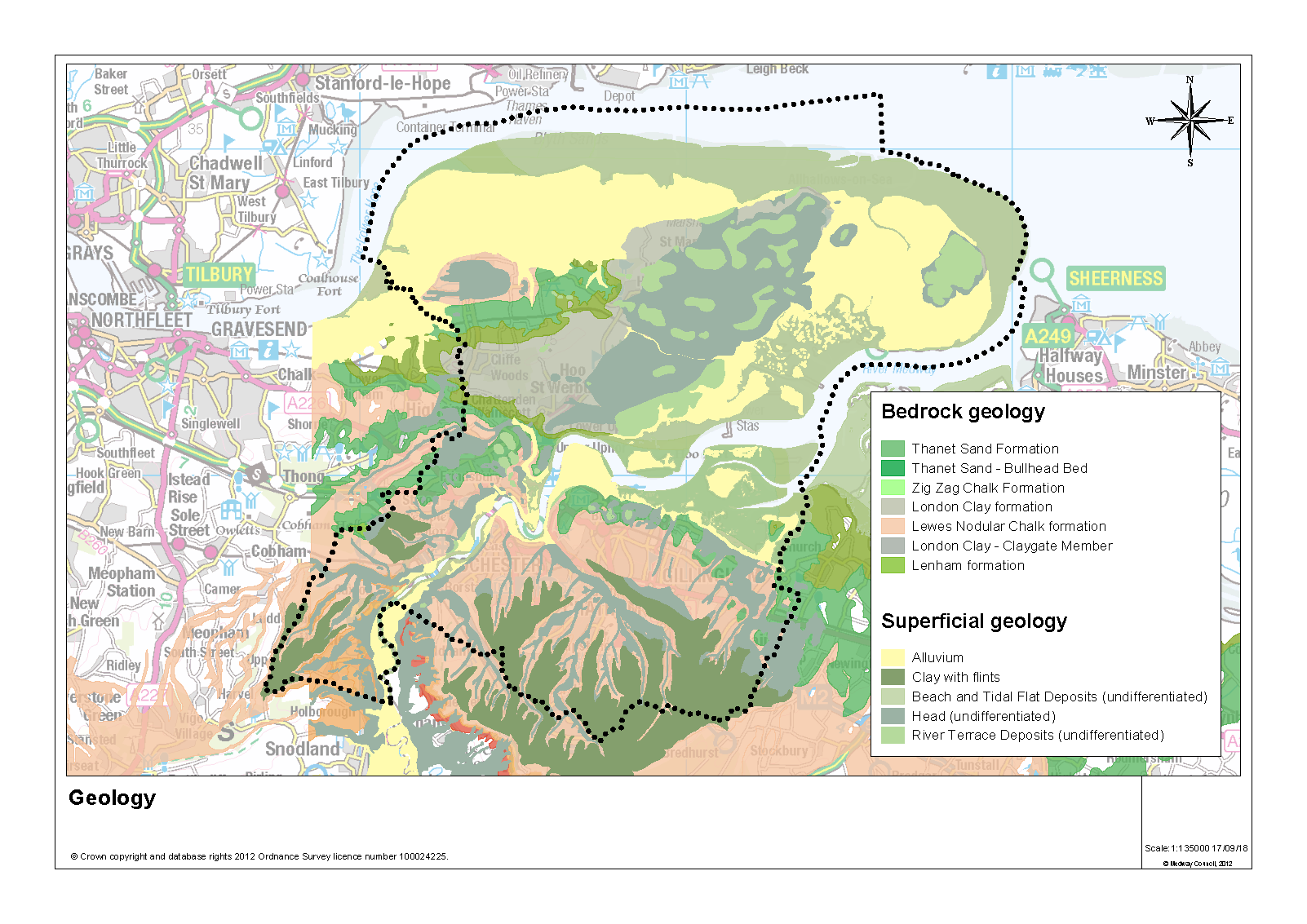 Environmental and Landscape DesignationsMedway covers an area of 26,886 hectares (including rivers and coastal areas), and within this area are several landscape and environmental designations that could constrain where minerals supply activities (including extraction) could take place. These designations include: Special Protection Areas; Ramsar sites; Special Areas of Conservation; Area of Outstanding Natural Beauty; Green Belt; Sites of Special Scientific Interest; Marine Conservation Zones; National Nature Reserves; Local Nature Reserves; and, Local Wildlife Sites. The extents of the environmental and landscape designations in Medway are provided in Figure 2.Figure 2: Environmental and Landscape Designations in Medway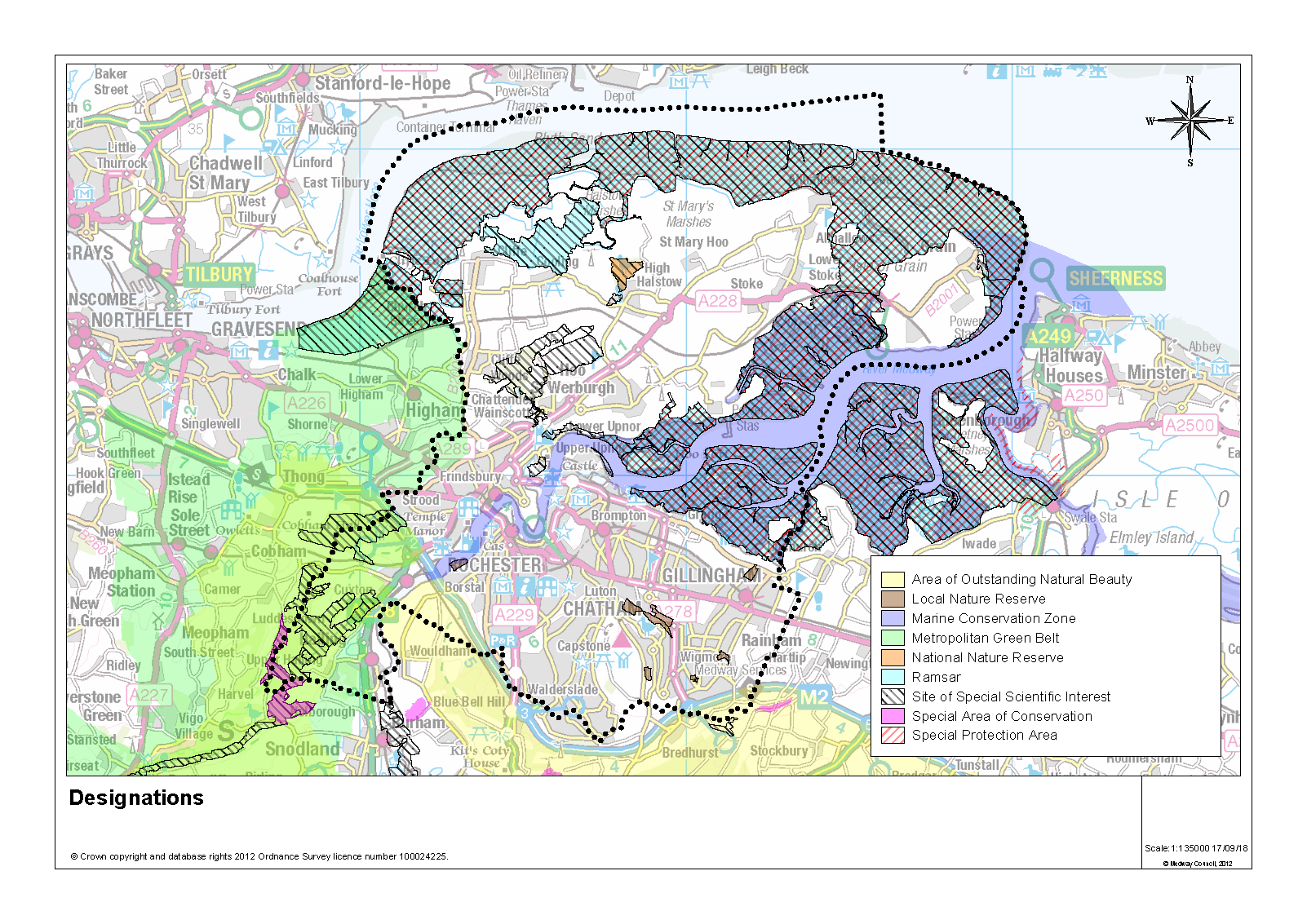 Extraction of MineralsWithin Medway’s geology there are a range of minerals that have the potential to be economically viable for extraction. These deposits include sand and gravel, chalk, London clay and brick clay. Extraction for these minerals has predominantly taken place around the river edge and across the Hoo Peninsula, but there have only been limited operations in recent years for the extraction of London clay and sand and gravel.The present total remaining permitted reserve of sand and gravel for extraction in Medway is 0.372Mt. This is derived from Kingsnorth Quarry to the south east of the village of Hoo St Werburgh operated by Tarmac, and a small reserve at Perry’s Farm in Grain, operated by J Clubb Ltd. The locations of the two permitted quarries are provided in Figure 3.Kingsnorth Quarry is operated by Tarmac and includes a ready-mix concrete plant on site. Extraction commenced in 2017 and cumulatively 200,000 tonnes per annum of material can be removed from the site. It is currently the only operational quarry in Medway. It is anticipated that extraction at this site will be complete in the next few years.In 2021, outline planning permission was granted at Perry’s Farm for development associated with an interconnector to create a link between the UK and German electricity networks. Unless prior extraction takes place, this development will sterilise some, if not all of the mineral reserve associated with the quarry permission at the inactive Perry’s Farm site. Research to support mineral planning work in Medway has provided an indication of significant available resources in the area that could be exploited to help meet future demand. Figure 3: Quarries in Medway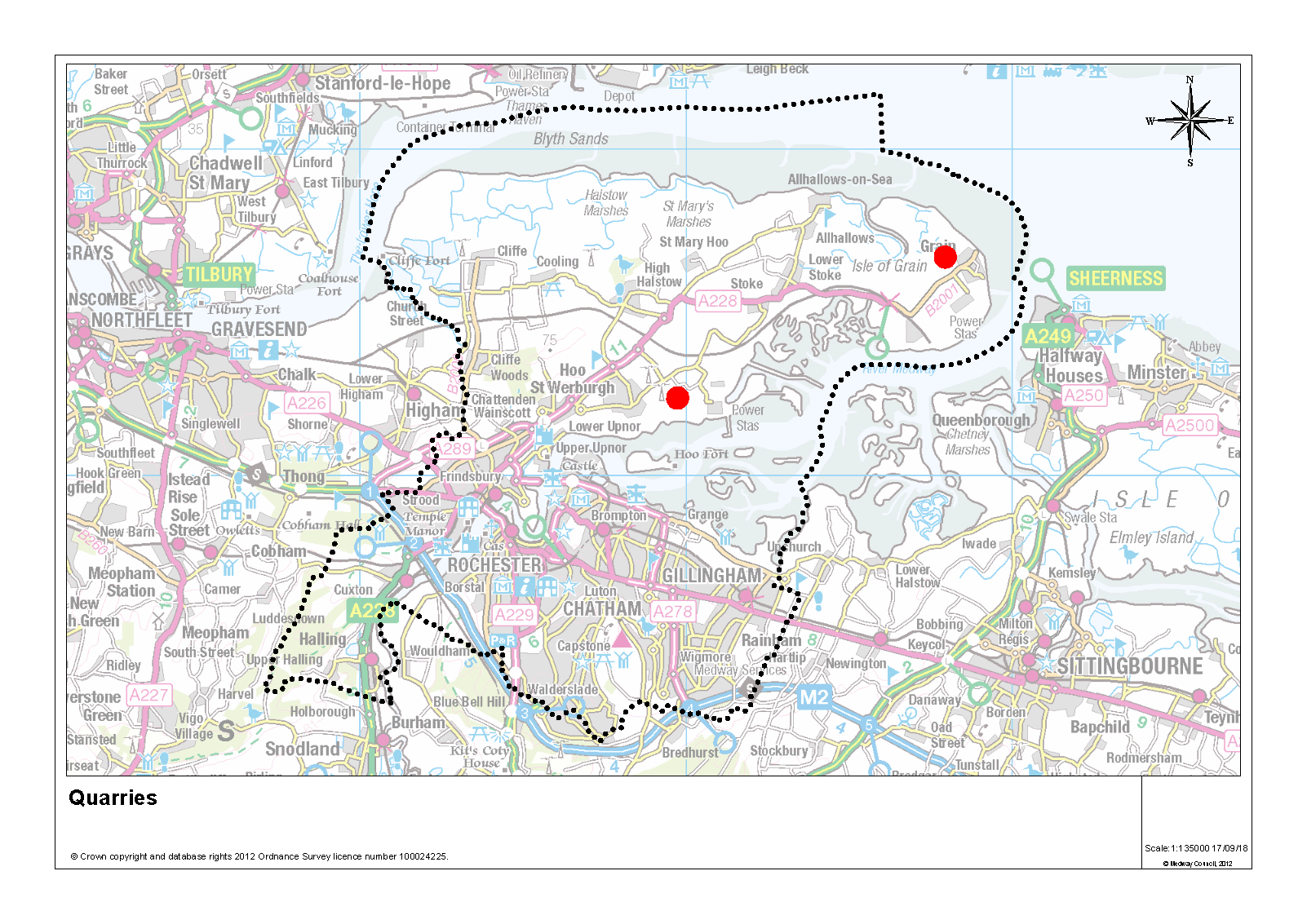 Due to the limited number of quarrying sites in Medway, it has not been possible to publish annual levels of sales of locally won sand and gravel. However, the council has been able to use data provided to the Aggregates Monitoring survey to produce a 3-year and 10-year average sales figure. The current 10-year average sales for aggregates from quarries in Medway is 0.053 Mtpa and the 3-year average sales is 0.073Mtpa. The 3-year and 10-year average sales data for land-won aggregate since 2007 is presented in Table 1 and Figure 4.Table 1: 3-year and 10-year average sales (Mt) for land-won aggregate in MedwayFigure 4: Average Sales (Mt) of Land won Sand and Gravel in MedwayTable 1 and Figure 4 demonstrate how the 3-year average sales gradually decreased due to the decline in minerals extraction to 2014. More recent increases in the 3-year average sales to levels not seen for well over 10 years reflect the commencement of extraction at Kingsnorth Quarry in 2017. The last two years decrease in the 3 year average reflects a slow down in extraction from this site.LandbankMedway is required to maintain a 7-year land bank for sand and gravel. Permitted reserves are estimated to be 0.372 Mt. The current landbank, calculated using the 3-year average sales, is now 5.1 years. The landbank has increased since last year due to a decrease in the 3 year sales average. Using the 10-year average sales the landbank increases to 7 years. With the increased activity in extraction more recently, it is considered appropriate to use the 3-year average sales to inform the Annual Provision Rate, as this better reflects the current supply and demand status of land-won aggregates in Medway. Medway’s geology means there are no soft sand or crushed rock resources and therefore, it is not possible to maintain separate landbanks for land-won crushed rock or soft sand.Saved Policy CA6 in the Kent Minerals Local Plan Construction Aggregates (1993) identifies Areas of Search for the extraction of aggregate within which suitable sites for sharp sand and gravel extraction may be found.  The emerging Local Plan for Medway is proposing several similar areas of search. Recycled and Secondary AggregatesMaterials defined as recycled or secondary aggregates are derived from demolition and construction waste, industrial by-products such as power station ash, colliery spoil, and blast furnace slag and slate. These materials can be used as substitutes for aggregates, such as in concrete production, or as fill. The use of recycled and secondary aggregates is critical to the sustainable management of primary mineral resources. In line with government policy to secure the valuable finite resources of materials required for development, Medway Council promotes the use of such alternatives in place of primary aggregates.In 2022, recycled aggregate was reported as being produced from four sites in Medway. One of these is an established aggregates operator who reported sales of recycled aggregate from its site for the first time however it appears this may be a one off.. A fifth facility that was granted planning permission in 2018 is yet to start operating. Operators of waste management facilities with an Environmental Permit are required to make returns of waste inputs and outputs from their sites to the Environment Agency. For some sites, the waste reported includes Construction and Demolition waste that is processed on site to produce recycled aggregate. The Environment Agency Waste Data Interrogator (WDI) is a database that reports all the waste returns and so can also be used to estimate the production of recycled aggregate. The WDI that includes 2022 data has recently been published. Returns made to the council as part of the AM survey suggest around 20,000 tonnes of recycled aggregate was produced in 2022. A Waste Needs Assessment prepared in 2020 to support the emerging Medway Local Plan suggests that the permitted capacity for recycled aggregates production in Medway is around 135,000tpa.In 2022, the 3-year average sales have increased and the 10-year average sales have remained the same. Table 2 provides the average sales since 2007 and this is presented as a line chart in Figure 5.Table 2: Sales (Mt) of recycled and secondary aggregate in MedwayFigure 5: Average Sales (t) of Recycled and Secondary Aggregate in MedwayIn addition to the above sales, significant amounts of recycled aggregate may arise from the operation of mobile plant, such as crushers and screeners, during demolition and construction activity within Medway.The emerging Local Plan includes policies which allow new sites to be developed which involve the production of recycled aggregate and also safeguards existing ones.Coal-derived fly ash is a secondary aggregate that can be used in various applications including those related to the construction of housing and infrastructure. A change to the National Planning Policy Framework in July 2021 recognised Coal-derived fly ash in single use deposits as a mineral resource of local and national importance. Approximately 1.4 million cubic metres of Coal-derived fly ash is present in a deposit at the disused Kingsnorth Power Station. From the mid 1990’s, this material was sold as a secondary aggregate for use in breeze block manufacture and other construction products, though this practice ceased in 2014 soon after the closure of the power station in 2012. The UK Quality Ash Association has recognised the deposit at the disused Kingsnorth Power Station as a potential future source of secondary aggregate. While there are no plans to recover/use this material at present this may change in future.Wharves and Rail DepotsMedway makes a critical contribution to the South East’s infrastructure for the importation of aggregates, particularly marine dredged sand and gravel. The scale of the importation makes Medway’s wharves of regional and national significance. There are four wharves currently in operation:Grain Terminal, Isle of Grain (wharf and rail depot): operated by Aggregate Industries.North Sea Terminal, Cliffe, Rochester (wharf and rail depot): operated by Brett Aggregates.Euro Wharf, Frindsbury, Rochester: operated by Hanson Aggregates.London Thamesport, Isle of Grain: operated by Medway Aggregates.The location of the wharves and rail depots in Medway is provided in Figure 6. Figure 6: Wharves and Rail depots in Medway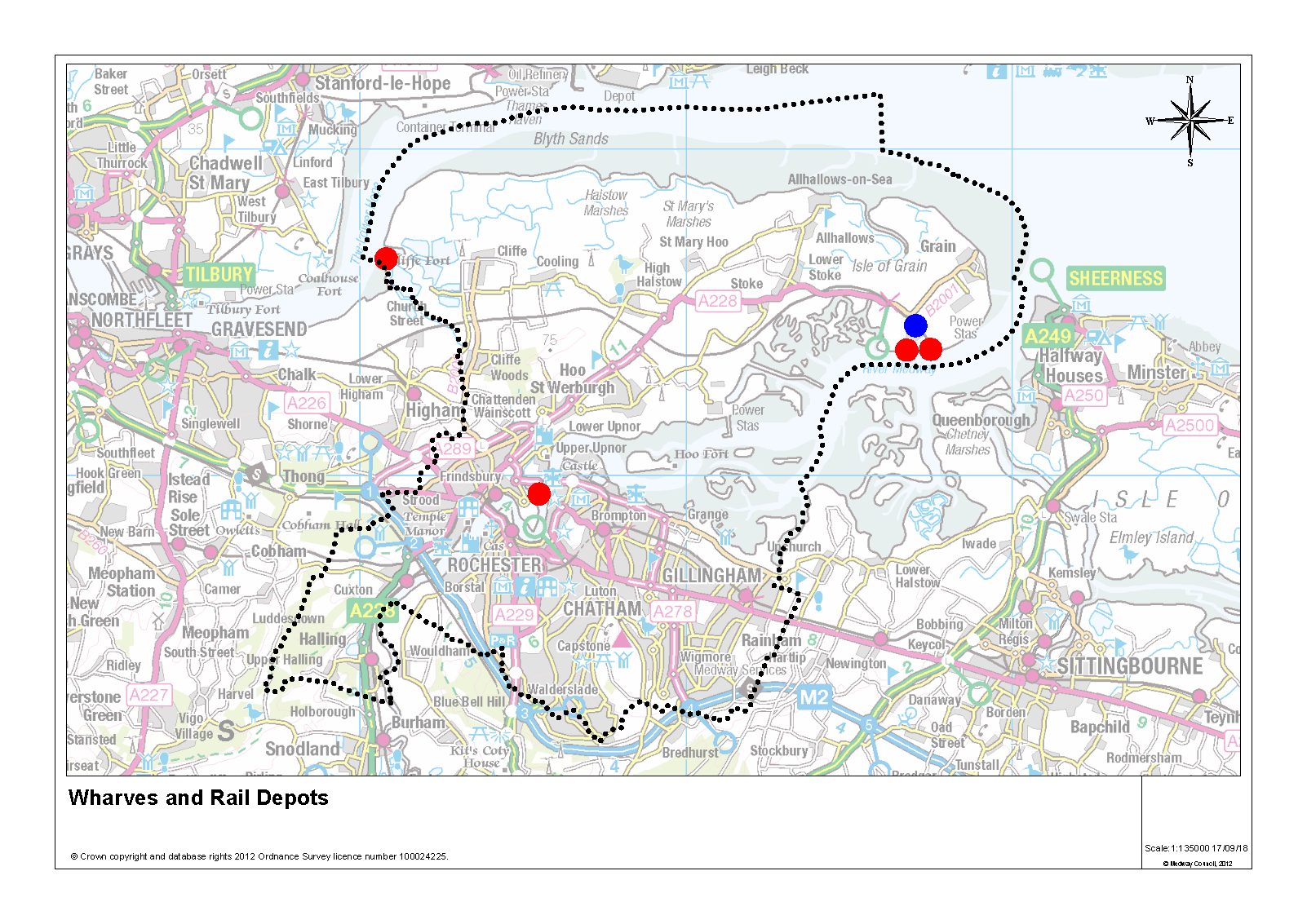 Collectively, these six facilities make a significant contribution to the importation of minerals into London and the south east. Medway’s wharves are amongst the largest in Kent and Medway, and have the greatest capacity (approximately 4.3 million tpa). The wharves are operating within their capacity levels and so offer the ability to increase production in response to market demand. Figure 7 shows sales at wharves since 2007.Figure 7: Sales (t) of Aggregates through Wharves in MedwayThe total sales of aggregates from wharves in 2022 was 3.308Mt which exceeded the level of sales achieved in any one of the last fourteen years. This was due to an increase in both sales of crushed rock and sand gravel in 2022.The table below provides an indication of the role wharves in Medway play in the importation of aggregate to wharves in the south east. Table 3: Marine aggregates sales and landings: 2022 (thousand tonnes)Source: South East England Aggregates Working Party Annual Report 2022Marine-won Sand and GravelMedway receives sand and gravel from several dredging regions; those located in British waters have their minerals rights owned by the Crown Estate. The region most proximate to wharves in Medway is the Thames region. In 2022 the Crown Estate reported that the Thames dredging region currently has around  25 years of permitted aggregate production capacity.The sale of marine-won sand and gravel in Medway is presented in Table 4 and Figure 8. In 2022, the level of sales was recorded at 1.893Mt which represents an increase on the previous year and is above both the 3-year and 10-year average sales. The level achieved was the second highest recorded in the last 16 years.Table 4: Sales (Mt) of Marine-won Sand and Gravel at Wharves in MedwayFigure 8: Sales (Mt) of Marine-won Sand and Gravel (ex soft sand) through Wharves in MedwayThe 2019 national Aggregate Minerals Survey states that in 2019, of all the marine won sand and gravel landed at wharves in South East, 23% was landed at wharves in Medway. Of the sand and gravel landed in Medway, 32% was utilised in Kent and Medway, 10% in the South East and 14% elsewhere (44% was not allocated a destination).Marine-won Soft SandIt is likely that the demand for soft sand in the South East will increasingly need to be met by imports into the area and from marine won sources due to its scarcity and moreover by constraints upon its extraction. To help provide a detailed analysis of soft sand supply in the region, sales figures of marine-won soft sand are separated out from those of marine-won sand and gravel.Sales of marine-won soft sand from wharves in Medway since 2007 is shown in Figure 7. No soft sand sales were reported in 2022. Figure 7 shows that such sales have been sporadic and are at a relatively low level which may indicate that material is imported for a particular project or use where it is considered suitable to use marine-won soft sand in place of land-won material. Further discussions with aggregates operators may provide insight into its use and the fluctuating nature of the sales data. Crushed RockMedway does not have any natural hard rock resources and therefore relies on imports of crushed rock such as limestone and granite to meet demand for this type of aggregate. Other areas similarly rely on imports and Medway’s wharves and rail depots help facilitate supply to them.Crushed rock arrives in Medway mainly through the wharves. In the past imports of limestone from Torr Works Quarry in Somerset were received at the rail depot at Grain to support infrastructure projects around Medway. Granite arrives at the wharves from Scotland and Norway. Crushed rock is distributed to other areas beyond Medway, including London, by road and rail.Due to commercial confidentiality, sales of imports from the rail depots cannot be broken down other than by a 3-year sales average. As records of sales began in 2014 it is possible, for the first time, to report a 10-year average sales value (8,725 tonnes). To avoid double counting of the supply of aggregates from Medway, the reported sales from rail depots relate solely to aggregate that has been imported by rail and not that which is exported from Medway as the sales have already been reported as landings at Grain and the North Sea terminal at Cliffe.Sales data for crushed rock through wharves and the rail depot are presented in Table 5 and Figure 9. In 2022, sales of crushed rock through Medway’s wharves were reported as 1.414 Mt; an increase on the sales recorded in 2021. The 2022 sales are lower than the average 3-year sales but higher than the 10-year average sales.Table 5: Sales (Mt) of crushed rock through wharves and rail depot in MedwayFigure 9: Sales (Mt) of crushed rock through wharves and the rail depot in MedwayOverview of Aggregate SalesIn order to provide an overview of aggregate sales, average 3-year sales of aggregates in Medway from all sources are presented in Figure 10 below.Relatively low levels of sales of land-won sand and gravel decreased further past 2011 until 2015 when sales restarted; this upward trend continued with extraction at Kingsnorth Quarry, however this is not expected to continue as reserves become exhausted, indeed a decline the 3 year average has recently been observed. While sales of marine won sand and gravel declined in 2018 and 2019, data for 2022 shows that sales have continued to rebound. Imports of crushed rock via wharves had increased steadily and now appear to be plateauing.Recycled and secondary aggregate sales have made a steady but minor contribution to overall sales.Figure 10: Amalgamated average 3-year sales (Mt) for aggregates in MedwayFuture Aggregate SupplyFuture Housing and DevelopmentThe government’s assessment of Local Housing Need for Medway is 1,675 homes per year (based on the latest affordability ratio).Although rates of housebuilding are currently below the level of identified housing need, there was a dramatic increase in 2019/20 when the net number of homes delivered increased from 647 in 2018/19 to 1,130, since then this increase has been sustained with 1,130 delivered in 2019/20, 1,082 in 2020/21 and 1,102 in 2020/21. The latest Medway Housing Delivery Test Action Plan (July 2022) report suggests that, Medway experienced its highest rates of housing delivery in 2019/20 and 2020/21, at 1,130 and 1,082 new homes, respectively.The Action Plan also reports that based on the housing trajectory published in the Council’s Authority Monitoring Report (AMR) 2020/21, there is the potential to pass the Housing Delivery Test figure by 2025. However, this recognises the need to have a sustained increase in housing delivery to achieve this, as is currently proposed by developers. The report states that early signs for 2021/22 indicate delivery will again be above 1,000 units. The trajectory in the last AMR did reflect a slowdown in the number of homes in the next couple of years to reflect the impact of Covid-19 and uncertainty about how that would affect delivery in the medium to long term. However, it is clear that the efforts to permit larger greenfield sites has left Medway well placed to continue delivering new homes, even if at a slower rate and this has contributed to a step change in the number of homes being delivered each year.Figure 11 shows projected housing completions of new homes in Medway to 2035/36.Figure 11: Annual housing completions compared to annual housing requirement in Medway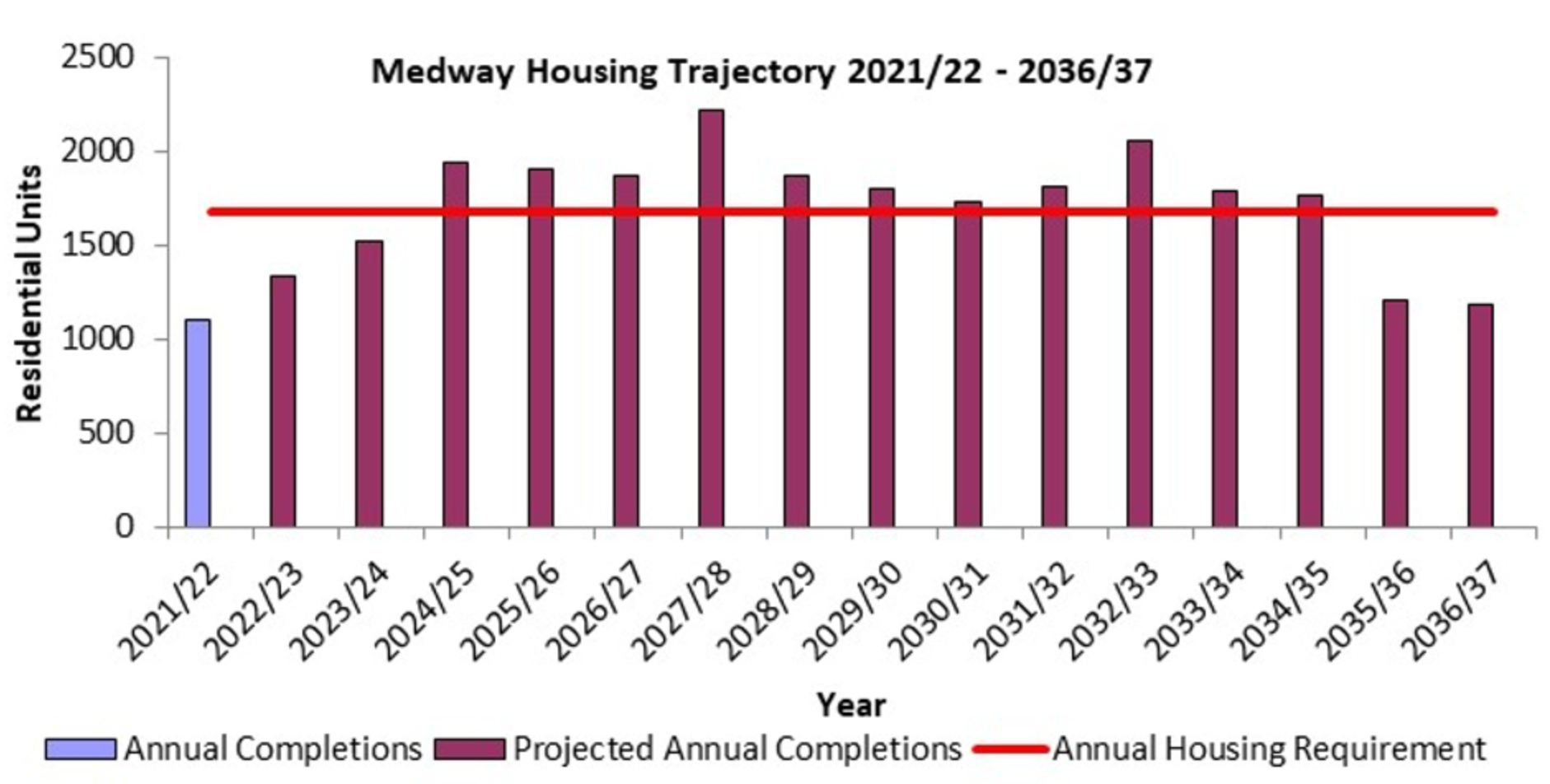 Source: Medway Annual Monitoring Report 2022In addition to housing, the North Kent Strategic Housing and Economic Needs Assessment indicates the scale of employment and retail needs in Medway over the plan period. This research showed a total need for:50,000m2 of B1 office space. 155,000m2 of B2 industrial land and 165,000m2 of B8 warehousing land.44,000m2 of comparison retail floor space and 13,000m2 of convenience (supermarket) retail space up to 2031.The new Local Plan will also identify supporting infrastructure needs. Regionally, a number of planned infrastructure projects are likely to put increased pressure on the supply of aggregates through Medway, including:Lower Thames Crossing: A 13-mile new road and bored tunnel crossing under the River Thames between the east of Gravesend and Tilbury.Crossrail 2: A proposed major new rail route through London between Surrey and Hertfordshire.Thames Tideway Tunnel: A 16-mile drainage and sewerage tunnel currently in construction under much of the tidal section of the River Thames through central London.Silvertown Tunnel: A new road tunnel beneath the River Thames between the Greenwich Peninsula and west Silvertown. High Speed Rail 2: A high-speed rail link being constructed between London and Birmingham (Phase 1) and on to Manchester (Phase 2).Housing and infrastructure delivery across Kent: Includes in the region of 178,600 additional homes (2011-31) and the provision of 163 extra form entries for schools (2017-23). This includes development associated with Ebbsfleet Garden City.In the past 12 months the Government announced changes and delays to certain infrastructure projects, including HS2 and the Lower Thames Crossing which means increases in demand for aggregate associated with these projects will take longer to materialise than originally envisaged.In order to deliver the projects noted above, Medway will endeavour to maintain a landbank and ensure that infrastructure, essential for the import and distribution of aggregate, is safeguarded through the application of appropriate planning policy.EconomyEconomic forecasts are considered useful for providing an overall contextual picture and an indication of potential aggregate demand. This is because a growing economy is more likely to require greater supplies of aggregate (and vice versa).The Office for Budgetary Responsibility (OBR) March 2023 forecasts for UK GDP until 2027 are included in Table 5a below.Table 5a OBR forecasts for GDP 2023-2027It is important to note that these forecasts were published in March 2023 after the full impact of the Coronavirus pandemic had been assessed.  The Covid-19 outbreak resulted in a severe contraction of the UK economy in 2020. Figure 11a (below) shows the forecasts for GDP until 2027.Figure 11a Real GDP growth forecast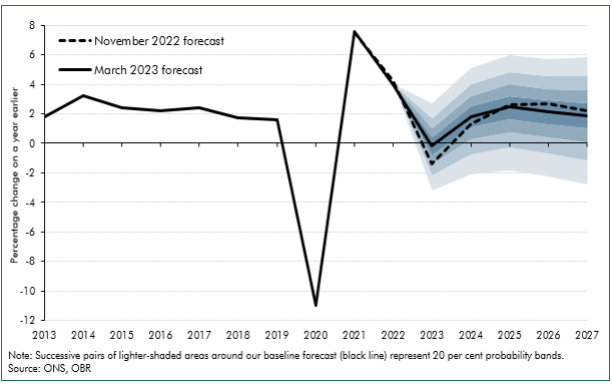 Predictions for growth in GDP suggest it has, and will, effectively stall in the sort to medium term.  Other economic factors which may affect demand for aggregate are as follows:Inflation is falling more slowly than expected suggesting interest rates may still have further to rise.Higher borrowing costs are squeezing household incomes and worsening affordability in the housing market.Wages are continuing to rise well above “normal” levels, but individuals on average are still worse off as real earnings (adjusted for inflation) are falling and eroding purchasing power. A weak exports performance underlines the wide-reaching challenges facing the UK economy. UK export volumes, excluding precious metals, were more than 9% below their average in 2019. The above information about the current and future performance of the economy does not suggest that demand for aggregate is likely to increase significantly in the short to medium term.LandbankAs reported in Section 2, the current landbank for land-won sand and gravel is 5.1 years, based on the 3-year sales average; this increases to 7 years when applying the 10-year sales average. The landbank shows a slight increase on 2021 but this is due to a decrease in the 3 year sales average (used as the APR) reflecting a lower rates of extraction observed at Kingsnorth Quarry in recent years. Significant deposits of sand and gravel exist across the Hoo Peninsula; the council will actively plan to safeguard these areas through the emerging Local Plan in order to help ensure that a steady and adequate supply of aggregates is maintained. The emerging Local Plan also seeks to identify specific Areas of Search within which it may be possible to identify suitable sites for the working of sharp sand and gravel.CapacityThe Aggregate Monitoring Survey includes a survey of site capacity to assist planning for future demand. Details of capacity against the recorded 3-year average sales are detailed in Table 6.Sales against capacity data indicate sufficient headroom to accommodate a significant level of demand, with a capacity gap at the wharves of 34%. There is potential for capacity to be substantially increased with space available for additional wharf facilities at London Thamesport. A new wharf came into operation in 2017 which increased capacity by 150,000 tonnes per annum.Table 6: Sales of aggregates (Mt) against capacity (Mt)With regard to recycled and secondary aggregate, it is estimated that current permitted capacity for recycled aggregates production in Medway is around 135,000tpa. Capacity is anticipated to increase in the near future when a plant for producing ‘Hydraulically Bound Material’ (HBM) from recycled aggregates begins production at Malmaynes Hall Farm, Stoke. The plant is expected to have an operational capacity of 0.075 Mtpa.Exports of aggregate from the rail depot at the North Sea Terminal site at Cliffe suggest that the depot has capacity of at least 550,000tpa. However, this depot appears to be used exclusively for the export of aggregate landed at the associated wharf.ConclusionThis LAA indicates that Medway continues to play an important strategic role in regional aggregates supply through the wharves located on the Medway and Thames. The ability to handle large vessels and their proximity to markets in the wider South East and London elevates the wharves’ importance to a regional level. Furthermore, the current surplus handling capacity allows for flexibility and provides assurance in their ability to respond to increased market demand. A new Medway Local Plan is currently being prepared and is scheduled to be adopted in 2024. Draft policy approaches were consulted on throughout 2018 and will be used to inform the minerals policies in the new Local Plan. This, and previous LAAs are being used to inform the content of the Local Plan.Although land won reserves of sand and gravel continue to deplete rapidly, it is considered that Medway is making sufficient provision to ensure a steady supply of aggregates. The Council will rigorously apply its mineral safeguarding policies to ensure that it can continue to make an effective contribution to meeting local and wider needs. The council will continue to actively participate in the work of SEEAWP and maintain cooperative working with neighbouring MPAs and industry operators.B1 grossB2 grossB8 grossMixed BTotalTotal %Non PDL5082710077920PDL70702,2192003,12680Total1,2152712,2192003,905100B1B2B8Mixed BTotalCompleted floorspace2022/23 (net)-7,539-2,698-700-1,298-12,235Floorspace with planningpermission as at 31/3/2023 (net)127,179213,180179,83236,891557,082Floorspace with planningpermission as at 31/3/2023(percentage)22.8%38.3%32.3%6.6%100Total supply (sq.m)119,640210,482179,13235,593544,847Site NameSite AreaDominant Use ClassPredominant Stock QualityGads Hill, Gillingham3.8B2GoodBallard Business Park, Strood1.67A1, B2GoodSecond Avenue, Chatham5.31B1, B8, D1, D2 MixedHopewell Drive, Chatham3.83B1, B2, B8MixedFormby Road, Halling28.7B2GoodBridgewood Business Park, Rochester3.74B8GoodElm Court Industrial Estate, Gillingham3.53A1, B8 (Small proportionB1 and B2), D2GoodBloors Lane0.69B1Good2-10 Cuxton Road, Strood3.34B1GoodTemple Industrial Estate, Strood38.18B8GoodMedway Valley Park Industrial Estate, Strood5.72B2, B8GoodJenkins Dale, Chatham1.09B1 (small proportion ofB2 and B8)GoodCuxton Industrial Estate, Cuxton0.9B1, B2, B8GoodSite NameSite AreaDominant Use ClassPredominant Stock QualityFenn Street Industrial Estate, Hoo1.78B1, B2, B8GoodCastle View, Rochester0.71B1, B2, B8GoodHoo Industrial Estate, Hoo7.5B1, B2, B8MixedOtterham Quay Lane, Rainham4.46B8GoodCanterbury Lane, Rainham1.68B1GoodFort Horsted5.43B1GoodRailway Street Industrial Estate, Gillingham1.46B1GoodCommercial Road, Strood1.12B1, B2, B8MixedLordswood Industrial Estate, Chatham8.76B1, B2, B8GoodThameside Industrial Estate, Cliffe10.5B8PoorRochester Airfield Estate, Rochester19B1, B2GoodInnovation Centre, Maidstone Road, Chatham2B1GoodKingsnorth Industrial Estate, Hoo131B1, B2GoodIsle of Grain261B1, B2GoodGillingham Business Park, Gillingham59B1, B2, B8GoodCourteney Road, Gillingham22.09B1, B2, B8GoodBeechings Way Industrial Estate9.22B1, B2, A, DGoodLower Twydall Lane, Gillingham0.48B1, B2GoodMedway City Estate, Frindsbury99B1, B2, B8Good toAverageChatham Maritime, Chatham58.2B1GoodSite NameSite AreaDominant Use ClassPredominant Stock QualityHistoric Dockyard, Chatham26.5B1, B2, B8GoodChatham Port, Chatham/Gillingham12.7B1, B2, B8GoodPier Road, Gillingham55.3B1, B2, B8MixedYearStudent Accommodationfloorspace (SG sq.m)Net additional StudentRoomsNet additionalElderly PersonRooms (C2)Net additional childrens home rooms (C2)Net supported living rooms (C2)TOTAL NetC2 rooms2018-1900-300-32019-201,660633900392020-2100-2200-222021-221,059231687312022-2300-71205Total2,7198623207502018/192019/202020/212021/222022/23Small total11581988860Small PDL7156736542Large allocations total146269209189 151Large allocations PDL146 269209189 151 Large windfalls total386780775825 739 Large windfalls PDL262465361325319Total completions6471,13010821102950Total PDL479 790   643579512PDL Proportion of all completions (%)74.3%69.9%59.4%52.5%53.9%Net PDL completionsNet PDL as a % of total completionsTotal number of net dwellings completedSmall sites4270%60Large/windfall sites47053%890Total PDL51254%950Year22/2323/2424/2525/2626/2727/280-5 yrs5-10 yrs10-15 yrs15 + yrsNet Completions950---------Large siteapps1,4401,3121,0541,2577335,7961,390119328Small siteapps71907912152671100Windfall Allowance0002502505001,2501,2500Total1,5111,4021,1331,5199986,5632,6511,3693285 year period0-5 years5-10 years10-15 yearsNo of dwellings6,0631,401119Year22/23Completions950Requirement1,667Surplus/Deficit-717Year23/2424/2525/2626/2727/2828/2929/3030/3131/3232/3333/3434/3535/3636/3737/38Phasing1,5111,4021,1331,519998634541532525419334285250250250Annual Requirement1,6671,6671,6671,6671,6671,6671,6671,6671,6671,6671,6671,6671,6671,6671,667Year23/2424/2525/2626/2727/2828/2929/3030/3131/3232/3333/3434/3535/3636/3737/38Cumulative annual requirement3,3345,0016,6688,33510,00211,66913,33615,00316,67018,33720,00421,67123,33825,00526,672Cumulativeprojected completions and actual completions2,4613,8634,9966,5157,5138,1478,6889,2209,74510,16410,49810,78311,03311,28311,533Surplus/Deficit-873-1,138-1,672-1,820-2,489-3,522-4,648-5,783-6,925-8,173-9,506-10,888-12,305-13,722-15,139Year23/2424/2525/2626/2727/2828/2929/3030/3131/3232/33TOTALFlatswith pp8608396869393703742912822751693.962Houseswith pp6515634473303781100003,502Total1,5111,4021,1331,2697483842912822751697,464Under constructionNot StartedAll future dwellingswith permission2018/19 PDL21%79%69%2018/19 Greenfield12%88%31%2019/20 PDL21%79%70%2019/20 Greenfield20%80%30%2020/21 PDL26%74%68%2020/21 Greenfield21%79%32%2021/22 PDL26%74%66%2021/22 Greenfield13%87%34%2022/23 PDL31%69%68%2022/23 Greenfield15%85%32%Total newsitesNo ofSmall sitesSmall sites Approved(%)Small sites Refused(%)No ofLarge sitesLarge sites Approved(%)Large sites Refused(%)2018/1915011065%35%4080%20%2019/2015411265%35%4279%21%2020/2114811368%32%3571%29%2021/221249770%30%2774%26%2022/231259968%32%2673%27%YearNo of permissionson new sitesLarge/Windfall dwellings (net)Small dwellings(net)Total dwellings permitted on new sites (net)2018/191041,217861,3032019/201178461349802020/21102912991,0112021/22881,317711,3882022/238656974643Planning application refSite addressPrevious useGain inresidentialunitsPermittedStatusMC212101Lloyds Banking Group Operation Centre, Bailey Drive, GillinghamOffices 44YesNot StartedMC212219First & Second Floor Waterside Court, Maritime WayOffices40YesNot startedMC212220Ground Floor Waterside Court, Maritime WayOffices20YesNot startedMC220065Dalham Barn, Cooling Road, High HalstowAgricultural building1YesNot startedMC221433486 Lower Rainham Road, RainhamOffices1YesNot StartedMC222971Barclays Bank 263-265 High Street, ChathamOffices5YesNot StartedTOTAL DWELLINGS ALLOWED UNDER PERMITTED DEVELOPMENT111ApplicationTypeNumber ofrefusedapplicationsPercentageof refusalsMain category for refusalB1-B8(Industrial)00Residential4754%Development policy, Design and layout and Amenity and Environment.Mixed Use00.CommercialLeisure & Other Commercial1011.5%Development Policy, Sustainable economic development, Design and layout and Amenity and EnvironmentA1 (retail)3034.5%Development Policy, Design and Layout and Amenity and Environment.Total87100%2018/192019/202020/212021/222022/23961011168687QuarrySales2022 Sales (Mt)& Trend1Average 
(10-yr) Sales & Trend1 Average 
(3-yr) Sales & Trend1APR (Mt)2Reserve (Mt)Landbank (years)Allocations (years)Capacity (Mtpa)Comments3Soft SandNo known reservesSharp Sand & Gravelc52,665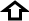 72,5870.0720.3725.2n/a>0.200Two quarries, one inactive. APR taken as 3 year average in light of sales pattern. Reserves at inactive quarry may be sterilised in future.All Sand & Gravel4c52,66572,5870.0720.3725.2n/a>0.200See aboveCrushed RockNo known reservesAggregate Infrastructure Sales2022 Sales (Mt)& Trend1Average 
(10-yr) Sales& Trend1Average 
(3-yr) Sales& Trend1APR2 (Mt)Reserve (Mt)Landbank (years)Allocations (years)Capacity (Mtpa)Comments3Recycled / Secondary Aggregatesc31,309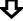 8,053n/a0.135Established primary aggregate producer reported sales of RA for the first time..Recycled aggregate also produced at demolition sites. Closed Kingsnorth Power has a stock of approx. 1.4mt m3 coal derived fly ashMarine Sand & Gravel1.8931.6161.826n/a4.3Established importation and distribution facilities with potential for growth. The capacity is combined total for all wharves across all aggregate typesRock Imports by Sea1.4151.1501.355n/a4.3Established importation and distribution facilities with potential for growth. The capacity is combined total for all wharves across all aggregate typesRail Depot Sales (Sand & Gravel)cn/an/an/a0.56Established aggregates rail depot linked to wharf used to export aggregate.  Sand and gravel is not imported by railRail Depot Sales (Crushed Rock)cn/a0.000n/a0.100Established aggregates rail depots linked to wharf used to export aggregate.  Crushed Rock is not imported by railYear3-year average sales (Mt)10-year average sales (Mt)20070.033n/a20080.027n/a20090.018n/a20100.010n/a20110.003n/a20120n/a20130n/a201400.01320150.0030.01020160.0030.00620170.0090.00620180.0500.01720190.10.03120200.1340.04320210.1190.05220220.0730.053Year3-year average sales (Mt)10-year average sales (Mt)20070.073n/a20080.110n/a20090.110n/a20100.106n/a20110.045n/a20120.051n/a20130.040n/a20140.0250.06920150.0290.05720160.0440.06420170.0650.06720180.0670.04420190.0460.04420200.0150.04020210.0060.03220220.010 0.032 Mineral planning authoritiesSales2022Sales 10-year av.Sales3-year av.Landings2022Landings10-year avLandings3-year averageMedway and Kent3,7993,2773,489TBCTBCTBCEast and West Sussex1,6131,5881,641TBCTBCTBCHampshire and Isle of Wight9071,5921,849TBCTBCTBCSouth East England6,3196,4576,979TBCTBCTBCYearAnnual sales (Mt)3-year average sales (Mt)10-year average sales (Mt)20071.5651.286n/a20081.5181.502n/a20090.7401.274n/a20101.1521.231n/a20111.1671.020n/a20121.2151.178n/a20131.4001.261n/a20141.5861.4001.26420151.5971.5271.33620161.9781.7201.39220171.7941.7901.41520181.2131.6621.38420191.1151.3741.42220201.7861.3721.48520211.7971.5671.54820221.8931.8261.616Year3-year average sales (Mt): Rail depot10-year average sales (Mt): Rail DepotAnnual sales (Mt): Wharves3-year average sales (Mt): Wharves10-year average sales (Mt): Wharves2007n/an/a1.7561.437n/a2008n/an/a1.2401.511n/a2009n/an/a0.6961.231n/a2010n/an/a0.9090.948n/a2011n/an/a0.8330.813n/a2012n/an/a0.7610.834n/a2013n/an/a0.8560.817n/a2014n/an/a0.7750.7971.03820150.056n/a1.0860.9061.04520160.025n/a0.9120.9240.98220170.005n/a0.9450.9810.90120180.004n/a1.2471.0350.90220190.003n/a1.6111.2680.99420200.002n/a1.2771.3791.03020210.000n/a1.3741.4211.08520220.0000.0081,4141.3551.15020232024202520262027GDP % growth forecast-0.21.82.52.11.920182019202020212022Land-won sand and gravelAverage 3-year sales of land-won sand and gravel (Mt)0.050.10.1340.1190.072Land-won sand and gravelTotal annual capacity (Mt)>0.200>0.200>0.200>0.200>0.200Land-won sand and gravelPercentage of sales against capacity (%)<25<50<67<60<36Recycled and secondary aggregatesAverage 3-year sales of recycled and secondary aggregate (Mt)0.0670.0460.0170.010.01Recycled and secondary aggregatesTotal annual capacity (Mt)>0.075>0.135>0.135>0.135>0.135Recycled and secondary aggregatesPercentage of sales against capacity (%)<89<35<12<8<8WharvesSales through wharves (Mt)2.4622.7273.0623.1723.308WharvesTotal annual capacity (Mt)4.34.34.34.34.3WharvesPercentage of sales against capacity (%)5966747477Rail DepotAverage 3-year sales through rail depot (Mt)n/k0.0030.0020.0010Rail DepotTotal annual capacity (Mt)n/kn/kn/kn/kn/kRail DepotPercentage of sales against capacity (%)n/kn/kn/kn/kn/k